ПОСТАНОВЛЕНИЕАдминистрации Солецкого муниципального округаот 05.05.2022 № 825г. СольцыО Реестре переданных отдельных государственныхполномочий, исполняемых Администрацией Солецкогомуниципального округа и подведомственными учреждениямиВ соответствии с Федеральным законом от  6 октября 2003 года№ 131-ФЗ "Об общих принципах организации местного самоуправления в Российской Федерации", решением Думы Солецкого муниципального округа от  21.09.2020№ 7 "О правопреемстве органов местного самоуправления Солецкого муниципального округа Новгородской области" Администрация Солецкого муниципального округа ПОСТАНОВЛЯЕТ:1. Утвердить прилагаемые:1.1. Положение о  ведении Реестра переданных отдельных государственных полномочий, исполняемых Администрацией Солецкого муниципального округа (далее- Администрация муниципального округа) и подведомственными учреждениями;1.2. Реестр переданных отдельных государственных полномочий, исполняемых Администрацией  муниципального округа и подведомственными учреждениями (далее Реестр).2. Определить комитеты, управление, отделы Администрации муниципального округа и муниципальное учреждение, указанные в  Реестре, уполномоченными органами по исполнению переданных отдельных государственных полномочий  и назначить ответственных лиц за исполнение переданных отдельных полномочий согласно прилагаемому Реестру.3. Определить управление делами Администрации муниципального округа уполномоченным органом по ведению Реестра.4. Руководителям комитетов, управления, отделов Администрации муниципального округа, муниципального казенного учреждения «Центр по координации оперативных служб Солецкого округа и обслуживания муниципальных учреждений», определённых в качестве уполномоченных органов на исполнение переданных отдельных государственных полномочий:4.1. Обеспечить регулярное и своевременное предоставление сведений о передаче  отдельных государственных полномочий  в соответствии с  федеральными и областными законами;4.2. До 25 мая 2022 года внести изменения в положения о комитетах, управлении, отделах, учреждении, предусматривающие введение  показателей, позволяющих оценить эффективность и результативность деятельности комитета, управления, отдела, учреждения по исполнению переданных отдельных государственных полномочий;4.3.Внести дополнения в должностные инструкции специалистов, предусматривающие наличие показателей эффективности и результативности деятельности по исполнению переданных отдельных государственных полномочий.5. Признать утратившим силу постановление Администрации Солецкого муниципального района  от 04.03.2014 № 378 "О Реестре переданных отдельных государственных полномочий, исполняемых Администрацией Солецкого муниципального района".6. Контроль за выполнением постановления оставляю за собой.7. Опубликовать постановление в периодическом печатном издании "Бюллетень Солецкого муниципального округа" и разместить на официальном сайте Администрации муниципального округа в информационно-телекоммуникационной сети «Интернет».Заместитель Главы администрации  Т.А. МиронычеваУтверждено                                                                   постановлением Администрации муниципального округаот 05.05.2022 № 825 ПОЛОЖЕНИЕо  ведении Реестра переданных отдельных государственныхполномочий, исполняемых Администрацией Солецкого муниципального  округа и подведомственными учреждениями1. Общие положения1.1. Настоящее положение определяет порядок ведения Реестра переданных отдельных  государственных полномочий, исполняемых Администрацией муниципального округа и подведомственными учреждениями (далее Реестр), а также использование сведений, содержащихся в Реестре.1.2. Целью ведения Реестра является обеспечение заинтересованных органов государственной власти, органов местного самоуправления, физических и юридических лиц достоверной информацией о переданных отдельных государственных полномочиях, исполняемых Администрацией муниципального округа в соответствии с областными законами.1.3. Ведение Реестра осуществляется в соответствии со следующими принципами:полнота Реестра;открытость и доступность Реестра для всех заинтересованных лиц;регулярная актуализация сведений о переданных отдельных государственных полномочиях, содержащихся в Реестре.1.4. Реестр размещается на официальном сайте Администрации Солецкого муниципального  округа в информационно-телекоммуникационной сети «Интернет».2. Порядок ведения Реестра2.1. Ведение Реестра осуществляется путём формирования Реестра переданных отдельных государственных полномочий, исполняемых Администрацией Солецкого муниципального округа и подведомственными учреждениями;2.2.  Для включения  переданного государственного полномочия в Реестр или исключения его из Реестра комитеты, управление, отделы , Администрации муниципального округа, учреждения предоставляют в управление делами Администрации муниципального округа заявление о включении ( исключении) в Реестр (из Реестра) переданного полномочия по форме согласно приложению к настоящему положению;2.3. Управление делами Администрации муниципального округа не реже 1 раза в квартал обновляет Реестр, размещённый на официальном сайте Администрации Солецкого муниципального округа в информационно-телекоммуникационной сети «Интернет».3. Порядок предоставления сведений, содержащихся в Реестре3.1. Сведения, содержащиеся в Реестре, являются открытыми и общедоступными;3.2. Сведения, содержащиеся в Реестре, предоставляются заинтересованным органам государственной власти, органам местного самоуправления, физическим и (или) юридическим лицам в виде документированной информации, а также путём обеспечения доступа к информационным ресурсам, включая официальный сайт Администрации Солецкого  муниципального округа  в информационно-телекоммуникационной сети «Интернет».Приложение к Положению о  ведении Реестра переданных отдельных  полномочий, исполняемых  Администрацией Солецкого                                                                            муниципального округа и подведомственными учреждениямиУправление делами Администрациимуниципального округа  О включении (исключении)  сведений  в Реестр (из Реестра)Прошу включить в Реестр переданных отдельных государственных полномочий, исполняемых Администрацией Солецкого муниципального округа и подведомственными учреждениями, сведения о переданном (ых) областным (федеральным) законом ____________________________________________________(дата, номер, название областного (федерального) закона)государственном (ых) полномочии (ях) ( исключить из Реестра сведения)Руководитель комитета, управления, отделаАдминистрации муниципального округа, учреждения                                                       ___________________    (И.О.Ф.)                                                                                                         (подпись)«____»________________20___ года                   №Утвержден                                                                   постановлением Администрации муниципального округаот 05.05.2022 № 825 Реестр  переданных отдельных государственных полномочий, исполняемых Администрацией Солецкого муниципального округа и подведомственными учреждениямиПОСТАНОВЛЕНИЕАдминистрации Солецкого муниципального округаот 06.05.2022 № 826г. СольцыО создании межведомственной комиссии по рассмотрению вопросов оказания государственной социальной помощи на основании социального контрактаВ соответствии с постановлением Правительства Новгородской области от 30.04.2021 № 121 «Об утверждении порядка назначения и выплаты государственной социальной помощи на основании социального контракта, размера и условий её назначения», решением Думы Солецкого муниципального округа от 21.09.2020 № 7 «О правопреемстве органов местного самоуправления Солецкого муниципального округа Новгородской области», Администрация Солецкого муниципального округа ПОСТАНОВЛЯЕТ:1. Создать межведомственную комиссию по рассмотрению вопросов оказания государственной социальной помощи на основании социального контракта и утвердить ее в прилагаемом составе (далее Комиссия).2. Утвердить прилагаемое Положение о Комиссии.3.Признать утратившим силу постановление Администрации муниципального района от 17.09.2019 № 1270 «О межведомственной комиссии».4. Опубликовать настоящее постановление в периодическом печатном издании « Бюллетень Солецкого муниципального округа» и разместить на официальном сайте Администрации Солецкого муниципального округа в информационно - телекоммуникационной сети «Интернет».Заместитель Главы администрации   Ю.В. МихайловаУтвержден постановлением Администрации муниципального округа  от  06.05.2022 № 826 Состав межведомственной комиссии по рассмотрению вопросов оказания государственной социальной помощи на основании социального контрактаМихайлова Ю.В. - заместитель Главы администрации муниципального округа, председатель комиссии,Артемьева Е.Н. - директор ОАУСО «Солецкий комплексный центр социального обслуживания населения», заместитель председателя комиссии (по согласованию),Смирнова О.С. - специалист по социальной работе ОАУСО «Солецкий комплексный центр социального обслуживания населения», секретарь комиссии (по согласованию),Члены комиссии:Гелеван Т.Е.  – председатель комитета  образования и спорта Администрации муниципального округа,Жутовская А.В. – И.О.главного врача ГОБУЗ «Солецкая ЦРБ» (по согласованию),Иванова М.Е.- председатель комитета по экономике, инвестициям и сельскому хозяйству Администрации муниципального округа.Котова Р.Е.- начальник отдела занятости населения Солецкого района ГОКУ «Центр занятости населения Новгородской области» (по согласованию),Левашова Н.В. – председатель комитета культуры и молодежной политики Администрации муниципального округа,Маслякова А.А.- начальник отдела социальной защиты населения Солецкого района Управления по предоставлению социальных выплат ГОКУ «Центр по организации социального обслуживания и предоставления социальных выплат» (по согласованию)Утвержденопостановлением Администрации муниципального округа  от  06.05.2022 № 826 Положениео межведомственной комиссии по рассмотрению вопросов оказания государственной социальной помощи на основании социального контракта1. Общие положения1.1. Межведомственная комиссия по рассмотрению вопросов оказания государственной социальной помощи на основании социального контракта (далее комиссия) является коллегиальным органом, образованным для оказания содействия государственному областному казенному учреждению «Центр по организации социального обслуживания и предоставления социальных выплат» (далее уполномоченный орган) в составлении программ социальной адаптации и экспертизе финансово-экономического обоснования избранного вида деятельности (далее бизнес-план) в целях оказания малоимущим гражданам государственной социальной помощи на основании социального контракта.1.2. Комиссия в своей деятельности руководствуется Конституцией Российской Федерации, законами и иными нормативными правовыми актами Российской Федерации и Новгородской области, а также настоящим Положением.2. Порядок работы комиссии2.1. Комиссия осуществляет свою деятельность путем проведения заседаний и принятия решений в целях оказания содействия уполномоченному органу в составлении программ социальной адаптации, которые оформляются протоколом. 2.2. Решения комиссии носят рекомендательный характер.2.3. Заседания комиссии проводятся по мере необходимости, но не реже одного раза в месяц.2.4. На заседания комиссии выносятся вопросы оказания государственной социальной помощи малоимущим гражданам на основании социального контракта, проекты программ социальной адаптации, составленные совместно гражданами, социальными менеджерами, специалистами уполномоченного органа и оценка бизнес-планов, составленных гражданами.2.5. Заседания проводит председатель комиссии, в случае его отсутствия –заместитель председателя комиссии. 2.6. Комиссия правомочна принимать решения если в заседании участвует не менее половины членов комиссии. Решения принимаются большинством голосов присутствующих на заседании членов комиссии путем открытого голосования. В случае равенства голосов решающим является голос председательствующего на заседании комиссии. 2.7. Секретарь комиссии готовит проект повестки дня заседания комиссии, комплектует материалы для всех членов комиссии и оповещает их о дате, времени и месте проведения заседания не позднее чем за 3 рабочих дня до дня проведения заседания.2.8. Протокол заседания комиссии ведет секретарь комиссии. Протокол подписывается председательствующим на заседании комиссии и секретарем комиссии в течение 1 дня со дня проведения заседания комиссии.2.9. В протоколе заседания комиссии указываются дата, время и место проведения заседания комиссии, утвержденная председательствующим повестка дня заседания комиссии, сведения об участвовавших в заседании членах комиссии и иных приглашенных лицах, принятые решения по вопросам повестки дня заседания комиссии. 2.10. Протоколы заседаний комиссии хранятся у секретаря комиссии в течение 5 лет со дня проведения заседания комиссии.2.11. Протоколы заседаний комиссии или выписки из них направляются секретарем комиссии членам комиссии в течение 5 рабочих дней со дня проведения заседания комиссии.2.12. Техническое обеспечение деятельности комиссии осуществляет уполномоченный орган.3. Права комиссииКомиссия вправе:3.1. На своих заседаниях вырабатывать предложения по вопросам оказания государственной социальной помощи малоимущим гражданам на основании социального контракта.3.2. Заслушивать на своих заседаниях руководителей или представителей организаций, участвующих в реализации мероприятий, включенных в программы социальной адаптации.3.3.Проводить оценку бизнес-планов.3.4. Заслушивать на своих заседаниях  заявителей, желающих заключить социальный контракт по направлению «осуществление индивидуальной предпринимательской деятельности».ПОСТАНОВЛЕНИЕАдминистрации Солецкого муниципального округаот 06.05.2022 № 830г. СольцыО внесении изменения в административный регламент предоставления муниципальной услуги по продаже земельной доли, находящейся в муниципальной собственности В соответствии с Федеральным законом от 27 июля 2010 года № 210-ФЗ «Об организации предоставления государственных и  муниципальных услуг», рассмотрев протест прокурора Солецкого района от 31.03.2022 «на административный регламент услуги по продаже земельной доли, находящейся в муниципальной собственности, утвержденный постановлением администрации Солецкого муниципального округа от 01.02.2021 № 162»  Администрация Солецкого  муниципального округа Постановляет:1.Внести изменение в административный регламент предоставления муниципальной услуги по продаже земельной доли, находящейся в муниципальной собственности, утвержденный постановлением Администрации Солецкого муниципального округа от 01.02.2021 № 162, изложив п.2.8 раздела 2 в  редакции: «2.8. Указание на запрет требовать от заявителя1) представления документов и информации или осуществления действий, представление или осуществление которых не предусмотрено нормативными правовыми актами, регулирующими отношения, возникающие в связи с предоставлением  муниципальной услуги;2) представления документов и информации, в том числе подтверждающих внесение заявителем платы за предоставление  муниципальной услуги, которые находятся в распоряжении органов,  предоставляющих муниципальную услугу, государственных органов, иных органов местного самоуправления либо подведомственных государственным органам или органам местного самоуправления организаций, участвующих в предоставлении предусмотренных частью 1 статьи 1 Федерального закона от 27 июля 2010 года № 210-ФЗ « Об организации предоставления государственных и муниципальных услуг» (далее - Федеральный закон) муниципальных услуг, в соответствии с нормативными правовыми актами Российской Федерации, нормативными правовыми актами Новгородской области, муниципальными правовыми актами, за исключением документов, включенных в определенный частью 6  статьи 7 Федерального закона перечень документов. Заявитель вправе представить указанные документы и информацию в орган, предоставляющий  муниципальную услугу, по собственной инициативе;3) осуществления действий, в том числе согласований, необходимых для получения муниципальной услуги и связанных с обращением в  государственные органы, иные органы местного самоуправления, организации, за исключением получения услуг и получения документов и информации, предоставляемых в результате предоставления таких услуг, включенных в перечни, указанные в части 1 статьи 9 Федерального закона4) представления документов и информации, отсутствие и (или) недостоверность которых не указывались при первоначальном отказе в приеме документов, необходимых для предоставления  муниципальной услуги,  за исключением следующих случаев:а) изменение требований нормативных правовых актов, касающихся предоставления муниципальной услуги, после первоначальной подачи заявления о предоставлении муниципальной услуги;б) наличие ошибок в заявлении о предоставлении муниципальной услуги и документах, поданных заявителем после первоначального отказа в предоставлении муниципальной услуги и не включенных в представленный ранее комплект документов;в) истечение срока действия документов или изменение информации после первоначального отказа в предоставлении муниципальной услуги;г) выявление документально подтвержденного факта (признаков) ошибочного или противоправного действия (бездействия) должностного лица органа, предоставляющего муниципальную услугу,  муниципального служащего, работника многофункционального центра, работника организации, предусмотренной частью 1.1 статьи 16 Федерального закона  при первоначальном отказе в предоставлении муниципальной услуги, о чем в письменном виде за подписью руководителя органа, предоставляющего муниципальную услугу, руководителя многофункционального центра, либо руководителя организации, предусмотренной частью 1.1 статьи 16 Федерального закона  уведомляется заявитель, а также приносятся извинения за доставленные неудобства;  5) предоставления на бумажном носителе документов и информации, электронные образы которых ранее были заверены в соответствии с пунктом 7.2 части 1 статьи 16  Федерального закона, за исключением случаев, если нанесение отметок на такие документы, либо их изъятие является необходимым условием предоставления муниципальной услуги, и иных случаев, установленных федеральными законами».2. Опубликовать настоящее постановление в периодическом печатном издании «Бюллетень Солецкого муниципального округа» и разместить на официальном сайте Администрации Солецкого муниципального округа в информационно - телекоммуникационной сети «Интернет».Глава муниципального округа     А.Я. КотовПОСТАНОВЛЕНИЕАдминистрации Солецкого муниципального округаот 06.05.2022 № 831г. СольцыАдминистрация Солецкого  муниципального округа  ПОСТАНОВЛЯЕТ:1. Внести изменения в Положение о Благодарственном письме Главы Солецкого муниципального округа, утвержденное постановлением Администрации муниципального округа от 01.03.2021 № 287, дополнив:1.1. Пункт 2. подпунктом 2.4 следующего содержания:«2.2. Благодарственным письмом  не могут быть награждены граждане, имеющие задолженность по уплате налогов, сборов, страховых взносов, пеней, штрафов, процентов». 1.2. Пункт 3.3. подпунктом 3.3.9. следующего содержания:«3.3.9. Справка из налогового органа об исполнении налогоплательщиком (плательщиком сбора, плательщиком страховых взносов, налоговым агентом) обязанности по уплате налогов, сборов, страховых взносов, пеней, штрафов, процентов в отношении гражданина, представляемого к награждению (поощрению).2. Опубликовать настоящее постановление в периодическом печатном издании - бюллетень «Солецкий вестник» и разместить на   официальном   сайте  Администрации   Солецкого муниципального района  в информационно-телекоммуникационной сети  «Интернет».Глава муниципального округа   А.Я. КотовПОСТАНОВЛЕНИЕАдминистрации Солецкого муниципального округаот 06.05.2022 № 832г. СольцыАдминистрация Солецкого  муниципального округа  ПОСТАНОВЛЯЕТ:1. Внести изменения в Положение о Почетной грамоте Администрации  Солецкого муниципального округа, утвержденное постановлением Администрации муниципального округа от 01.03.2021 № 300, дополнив:1.1. Пункт 2.2. после слов «… имеющие судимость» словами «…, имеющие задолженность по уплате налогов, сборов, страховых взносов, пеней, штрафов, процентов». 1.2. Пункт 3.2. подпунктом 3.2.11. следующего содержания:«3.2.11. Справка из налогового органа об исполнении налогоплательщиком (плательщиком сбора, плательщиком страховых взносов, налоговым агентом) обязанности по уплате налогов, сборов, страховых взносов, пеней, штрафов, процентов в отношении гражданина, представляемого к награждению (поощрению).2. Опубликовать настоящее постановление в периодическом печатном издании - бюллетень «Солецкий вестник» и разместить на   официальном   сайте  Администрации   Солецкого муниципального района  в информационно-телекоммуникационной сети  «Интернет».Глава муниципального округа       А.Я. КотовПОСТАНОВЛЕНИЕАдминистрации Солецкого муниципального округаот 06.05.2022 № 833г. СольцыАдминистрация Солецкого  муниципального округа   ПОСТАНОВЛЯЕТ:1. Внести изменения в Положение о Благодарности Главы Солецкого муниципального округа, утвержденное постановлением Администрации муниципального округа от 01.03.2021 № 301, дополнив:1.1. Пункт 2.2. после слов «…имеющие судимость» словами «…, имеющие задолженность по уплате налогов, сборов, страховых взносов, пеней, штрафов, процентов». 1.2. Пункт 3.2. подпунктом 3.2.11. следующего содержания:«3.2.11. Справка из налогового органа об исполнении налогоплательщиком (плательщиком сбора, плательщиком страховых взносов, налоговым агентом) обязанности по уплате налогов, сборов, страховых взносов, пеней, штрафов, процентов в отношении гражданина, представляемого к награждению (поощрению).2. Опубликовать настоящее постановление в периодическом печатном издании - бюллетень «Солецкий вестник» и разместить на   официальном   сайте  Администрации   Солецкого муниципального района  в информационно-телекоммуникационной сети  «Интернет».Глава муниципального округа    А.Я. КотовПОСТАНОВЛЕНИЕАдминистрации Солецкого муниципального округаот 11.05.2022 № 838г. СольцыО внесении изменений в Порядок принятия решений о разработке муниципальных программ Солецкого муниципального округа, их формирования и реализацииВ соответствии со статьей 179 Бюджетного кодекса Российской Федерации, Федеральным законом от 06 октября 2003 года  № 131-ФЗ  «Об общих принципах организации местного самоуправления в Российской Федерации», решением Думы Солецкого муниципального округа от 21.09.2020 №7 «О правопреемстве органов местного самоуправления Солецкого муниципального округа Новгородской области», Администрация Солецкого муниципального округа ПОСТАНОВЛЯЕТ:1. Внести изменение  в Порядок принятия решений о разработке муниципальных программ Солецкого муниципального округа, их формирования и реализации, утвержденный постановлением Администрации муниципального округа от 29.01.2021 №142, дополнив пункт 6.1 раздела 6  абзацами следующего содержания:   «организует общественное обсуждение проектов муниципальных программ в информационно-телекоммуникационной сети Интернет»;  до 1 апреля года, следующего за отчетным, размещает  годовой отчет о ходе реализации муниципальной программы  на официальном сайте Администрации муниципального округа».2. Изложить приложение № 5 в прилагаемой редакции.3. Признать утратившими силу постановления Администрации муниципального района:  от 17.09.2013 № 1692  «Порядок принятия решений о разработке муниципальных программ Солецкого муниципального  района, Солецкого городского поселения, их формирования и реализации»;от 29.12.2015 «О внесении изменений в Порядок принятия решений о разработке муниципальных программ Солецкого муниципального района, Солецкого городского поселения, их формирования и реализации»№ 1868; от 20.05.2016«О внесении изменений в Порядок принятия решений о разработке муниципальных программ Солецкого муниципального района, Солецкого городского поселения, их формирования и реализации» № 755;от 21.11.2016«О внесении изменений в Порядок принятия решений о разработке муниципальных программ Солецкого муниципального района, Солецкого городского поселения, их формирования и реализации» №1805; от 23.01.2017 «О внесении изменений в Порядок принятия решений о разработке муниципальных программ Солецкого муниципального района, Солецкого городского поселения, их формирования и реализации»№ 87; от 15.05.2017 «О внесении изменений в Порядок принятия решений о разработке муниципальных программ Солецкого муниципального района, Солецкого городского поселения, их формирования и реализации»№ 672; от 10.11.2017 «О внесении изменений в Порядок принятия решений о разработке муниципальных программ Солецкого муниципального района, Солецкого городского поселения, их формирования и реализации» № 1737; от 19.09.2018 «О внесении изменений в Порядок принятия решений о разработке муниципальных программ Солецкого муниципального района, Солецкого городского поселения, их формирования и реализации» №1776;от 22.10.2018 «О внесении изменений в Порядок принятия решений о разработке муниципальных программ Солецкого муниципального района, Солецкого городского поселения, их формирования и реализации» №1944; от 26.11.2018 «О внесении изменений в Порядок принятия решений о разработке муниципальных программ Солецкого муниципального района, Солецкого городского поселения, их формирования и реализации» №2140; от 15.09.2020 «О внесении изменений в Порядок принятия решений о разработке муниципальных программ Солецкого муниципального района, Солецкого городского поселения, их формирования и реализации» № 1084; 2. Опубликовать  настоящее постановление в периодическом печатном издании  бюллетень «Солецкого муниципального округа» и разместить на официальном сайте Администрации  Солецкого муниципального округа в информационно-коммуникационной сети «Интернет».Глава муниципального округа     А.Я. КотовПриложение № 5к Порядку принятия решений о разработке муниципальных программ Солецкого муниципального округа, их формирования и реализацииОтчет о ходе реализации муниципальной программы <*>___________________________________________________(наименование муниципальной программы)за ____________________________(отчетный период)Таблица 1 - Сведения о финансировании и освоении средств муниципальной программы                                                                (тыс. руб.)_______________________<*>   - отчет должен быть согласован с Комитетом финансов Администрации Солецкого муниципального округа.<**> - указывается  по всем подпрограммам при их наличии .ПОСТАНОВЛЕНИЕАдминистрации Солецкого муниципального округаот 12.05.2022 № 839г. СольцыВ соответствии с  пунктом 13 Правил предоставления молодым семьям социальных выплат на приобретение (строительство) жилья и их использования, утвержденных постановлением Правительства Российской Федерации от 17 декабря 2010 года № 1050, Администрация Солецкого муниципального округа  ПОСТАНОВЛЯЕТ:1. Установить норматив стоимости 1 квадратного метра общей площади жилого помещения на 2022 год на территории Солецкого муниципального округа для расчета размера социальной выплаты, предоставляемой молодым семьям - участникам муниципальной программы "Обеспечение жильем молодых семей в Солецком муниципальном округе" государственной программы Российской Федерации «Обеспечение доступным и комфортным жильем и коммунальными услугами граждан Российской Федерации», в размере 29600 (двадцать девять тысяч шестьсот) рублей.2. Признать утратившим силу постановление Администрации муниципального округа от 24.05.2021 № 704 «Об установлении норматива стоимости 1 квадратного метра общей площади жилья на 2021 год на территории Солецкого муниципального района для расчета размера социальной выплаты, предоставляемой молодым семьям – участникам муниципальной программы «Обеспечение жильем молодых семей в Солецком районе» государственной программы Российской Федерации «Обеспечение доступным и комфортным жильем и коммунальными услугами граждан Российской Федерации».3. Настоящее постановление вступает в силу после официального опубликования.4. Опубликовать настоящее постановление в периодическом печатном издании «Бюллетень Солецкого муниципального округа»  и разместить на официальном сайте Администрации Солецкого муниципального округа в информационно-телекоммуникационной сети «Интернет».Заместитель Главы администрации    М.В. ТимофеевПОСТАНОВЛЕНИЕАдминистрации Солецкого муниципального округаот 12.05.2022 № 840г. СольцыВ  соответствии с Федеральным законом от 6 октября 2003 года № 131-ФЗ «Об общих принципах организации местного самоуправления в Российской Федерации», областным законом от 03.07.2013 № 291-ОЗ « О региональной системе капитального ремонта общего имущества в многоквартирных домах, расположенных на территории Новгородской области», постановлением Правительства Новгородской области от 13.02.2014 №86 « О порядке проведения мониторинга технического состояния многоквартирных домов», решением Думы Солецкого муниципального округа от 21.09.2020 № 7 «О правопреемстве органов местного самоуправления Солецкого муниципального округа Новгородской области»  Администрация Солецкого муниципального округа  Постановляет:1. Утвердить прилагаемое Положение о комиссии по обследованию технического состояния многоквартирных домов на территории Солецкого муниципального округа.2. Признать утратившими силу постановления Администрации муниципального района: - от 05.12.2016 №1877 «О комиссии по обследованию технического состояния многоквартирных домов на территории Солецкого муниципального района»;- от 14.05.2018 № 998 «О внесении изменений в состав комиссии по обследованию технического состояния многоквартирных домов на территории Солецкого муниципального района». 3. Настоящее постановление вступает в силу после его официального опубликования.4. Опубликовать настоящее постановление в периодическом печатном издании «Бюллетень Солецкого муниципального округа» и разместить на официальном сайте Администрации муниципального округа в информационно - телекоммуникационной сети «Интернет».Заместитель Главы администрации   М.В. ТимофеевУТВЕРЖДЕНО постановлением Администрациимуниципального округа                                                                                                                    от 12.05.2022 № 840                  ПОЛОЖЕНИЕо комиссии по обследованию технического состояния многоквартирных домов на территории Солецкого муниципального округа 1. Общие положения1.1. Настоящее положение определяет порядок работы комиссии по обследованию технического состояния многоквартирных домов на территории Солецкого муниципального округа (далее – Комиссия), создаваемой с целью ежегодного мониторинга технического состояния многоквартирных домов.1.2. Комиссия осуществляет свою деятельность в соответствии с Федеральным законом от 6 октября 2003 года №131-ФЗ «Об общих принципах организации местного самоуправления в Российской Федерации», областным законом от 03.07.2013 №291-ОЗ « О региональной системе капитального ремонта общего имущества в многоквартирных домах, расположенных на территории Новгородской области» и постановлением Правительства Новгородской области от 13.02.2014 №86 « О порядке проведения мониторинга технического состояния многоквартирных домов».2. Задачи комиссии2.1. Обследование технического состояния многоквартирных домов, расположенных на территории Солецкого муниципального округа.2.2. Определение вида работ для проведения капитального ремонта общего имущества в многоквартирном доме;2.3. Определение прогнозных сроков проведения капитального ремонта общего имущества в многоквартирном доме;2.4. Анализ и обобщение материалов обследования с составлением реестра многоквартирных домов нуждающихся в проведении капитального ремонта.3. Состав комиссии по обследованию объектов3.1. Состав Комиссии по обследованию многоквартирных домов утверждается распоряжением  Администрации муниципального округа.3.2. Комиссия состоит из 5 человек: председателя, заместителя председателя, секретаря и членов Комиссии.3.3. Возглавляет Комиссию председатель комитета жилищно- коммунального хозяйства, дорожного строительства и транспорта Администрации муниципального округа, назначаемый распоряжением Администрации муниципального округа. 3.4. В состав Комиссии входят: муниципальные служащие Администрации муниципального округа, руководитель компании управляющей многоквартирным домом (по согласованию) или обслуживающей многоквартирный дом, и представитель собственников помещений в многоквартирном доме.(по согласованию)3.5. В отсутствие председателя Комиссии его обязанности исполняет заместитель председателя Комиссии.3.6. Комиссия вправе при необходимости привлекать для подготовки и рассмотрения сложных вопросов специалистов организаций нужного профиля.3.7. Организационное обеспечение деятельности Комиссии осуществляет комитет жилищно-коммунального хозяйства, дорожного строительства и транспорта Администрации муниципального округа4. Полномочия председателя Комиссии4.1. Работой комиссии руководит председатель Комиссии.4.2.Председатель Комиссии: 4.2.1 планирует работу Комиссии;4.2.2 утверждает повестку дня заседания Комиссии;4.2.3 назначает дату и время заседания Комиссии;4.2.4 подписывает протоколы заседаний Комиссии.5. Полномочия секретаря  Комиссии5.1. Секретарь Комиссии:5.1.1. ведет рабочую документацию комиссии, оповещает ее членов и приглашенных лиц о сроках проведения обследования;5.1.2. информирует членов Комиссии о времени, месте, дате и повестке дня очередного заседания комиссии;5.1.3. обеспечивает оформление акта технического состояния многоквартирного дома;5.1.4. направляет в организации, учреждения и предприятия Солецкого муниципального округа копии актов обследования.5.1.5. ведет протокол заседания Комиссии.6. Порядок работы Комиссии6.1. Комиссия проводит обследование технического состояния многоквартирных домов, расположенных на территории Солецкого муниципального округа.6.2. Обследование технического состояния многоквартирного дома осуществляется путем визуального осмотра и инструментальных измерений. 6.3. По результатам проведения обследования технического состояния многоквартирного дома составляется акт в электронном виде и на бумажном носителе по форме согласно приложению к настоящему Положению.6.4. Акт подписывается членами Комиссии и передается в Администрацию муниципального округа.6.5. Комиссия осуществляет свою деятельность в форме заседаний, проводимых по мере необходимости.6.6. Заседание Комиссии считается правомочным, если на нем присутствует более половины от числа членов Комиссии.6.7. В случае отсутствия секретаря Комиссии председатель комиссии определяет одного из членов Комиссии для ведения протокола.6.8. По итогам заседания Комиссии принимается решение о виде работ, сроках проведения капитального ремонта общего имущества многоквартирного дома.Приложениек Положению о комиссии по обследованию техническогосостояния многоквартирных домовна территории Солецкого  муниципального округаАКТобследования технического состояния многоквартирного домаI. Общие сведения о многоквартирном доме (далее МКД)1. Адрес МКД _____________________________________2. Материал стен___________________________________________________3. Кадастровый номер МКД (при наличии): ____________________________4. Серия, тип постройки: ____________________________________________5. Год постройки, год ввода в эксплуатацию (частей, секций, блоков) - __________________________________________________________________6. Статус МКД по признаку включения (исключения) из региональной программы капитального ремонта общего имущества в многоквартирных домах, расположенных на территории Новгородской области, на 2014-2043 годы, утвержденной постановлением Правительства Новгородской области от 03.02.2014 № 46 (далее региональная программа),*_______________________________________________________7. Статус МКД по признаку сокращения (расширения) видов работ, услуг по капитальному ремонту**_________________________________________________________8. Статус МКД по признаку изменения сроков (очередности) проведения капитального ремонта***________________________________________________________9. Статус МКД по признаку принадлежности к объектам культурного наследия****_______________________________________________________10.   Степень  износа  по  данным  государственного  технического  учета:_____________________________________________________________11. Степень фактического износа : ____________________________________12. Износ МКД в году включения в региональную программу (%)__________13. Нормативный срок эксплуатации МКД (лет)________________________14. Год последнего комплексного капитального ремонта – __________________________________________________________________15.   Реквизиты   правового   акта  о  признании  МКД аварийным и подлежащим сносу: ________________________________________________16. Количество этажей -  ____________________________________________17. Наличие подвала –  _____________________________________________18. Наличие цокольного этажа – _____________________________________19. Наличие мансарды -  ____________________________________________20. Наличие мезонина – ____________________________________________21. Количество подъездов___________________________________________22. Количество квартир - ___________________________________________23.   Количество   нежилых  помещений,  не  входящих  в  состав  общегоимущества  - ______________________________________________________24.  Реквизиты  правового  акта  о  признании  всех  жилых  помещений вмногоквартирном доме непригодными для проживания – ________________25.  Перечень  жилых  помещений, признанных непригодными для проживания (с   указанием  реквизитов  правовых  актов  о  признании  жилых  помещений непригодными для проживания) - ___________________26. Количество зарегистрированных граждан (чел)_______________________27. Площадь:многоквартирного  дома  с  лоджиями,  балконами,  шкафами, коридорами илестничными клетками – _______________________________________ кв. м;жилых помещений (общая площадь квартир) – _____________________ кв. м;нежилых  помещений  (общая  площадь  нежилых  помещений,  не входящих в состав общего имущества в МКД) ______________________________ кв. м;помещений   общего   пользования   (общая  площадь  нежилых  помещений,входящих в состав общего имущества в МКД) –  ___________________ кв. м28. Количество лестниц _________________________________________ шт.29.  Площадь  земельного  участка,  входящего в состав общего имуществаМКД -   ______________________________________________________ кв.м.30. Кадастровый номер земельного участка (при наличии): __________________________________________________________________II. Техническое состояние многоквартирного домаЧлены комиссии:___________________________                     _____________________(подпись)                                   (ФИО)___________________________              _____  ___________________(подпись)                                   (ФИО)___________________________              _________________________(подпись)                                   (ФИО)___________________________              _________________________(подпись)___________________________              _________________________(подпись)"____" _________ 20   годаПОСТАНОВЛЕНИЕАдминистрации Солецкого муниципального округаот 12.05.2022 № 851г. СольцыО внесении изменения в Примерное положение об оплате труда работников муниципальных образовательных учрежденийВ соответствии со статьей 134 Трудового кодекса Российской Федерации Администрация Солецкого муниципального округа   ПОСТАНОВЛЯЕТ:1. Внести изменение в Примерное положение об оплате труда работников муниципальных образовательных учреждений, утвержденное постановлением Администрации муниципального округа от 29.12.2021 № 1962:1.1. Изложить пункт 3.13. раздела 3 в редакции:«3.13. В случае задержки выплаты работникам учреждений заработной платы и других нарушений оплаты труда руководители учреждений несут ответственность в соответствии с законодательством Российской Федерации.Порядок индексации заработной платы работников учреждений устанавливается трудовым законодательством и иными актами, содержащими нормы трудового права, с учетом роста потребительских цен на товары и услуги и лимитами бюджетных обязательств, доведенных учреждениям с учетом фактического уровня доходов бюджета Солецкого муниципального округа.»2. Настоящее постановление вступает в силу после его официального опубликования. 3. Опубликовать настоящее постановление в периодическом печатном издании  «Бюллетень Солецкого муниципального округа» и разместить на официальном сайте Администрации Солецкого муниципального округа в информационно-телекоммуникационной сети «Интернет».Заместитель Главы администрации    Ю.В. МихайловаПОСТАНОВЛЕНИЕАдминистрации Солецкого муниципального округаот 12.05.2022 № 852г. СольцыО внесении изменений в муниципальную программу Солецкогомуниципального округа «Развитие образования в Солецком муниципальном округе»В соответствии с Порядком принятия решений о разработке муниципальных программ Солецкого муниципального округа, их формирования и реализации, утвержденным  постановлением Администрации муниципального округа  от 29.01.2021 № 142, в целях обеспечения развития отрасли образования округа Администрация Солецкого муниципального округа ПОСТАНОВЛЯЕТ:1. Внести изменения в муниципальную программу Солецкого муниципального округа «Развитие образования в Солецком муниципальном округе», утверждённую постановлением Администрации муниципального округа от 31.03.2021 № 446 (в редакции постановлений от 26.07.2021 № 1052, от 20.08.2021 № 1214, от 29.11.2021 № 1756, от 02.02.2022 № 204, от 09.02.2022 № 261)  (далее муниципальная программа):1.1. Заменить в разделе  6  Паспорта:в графе 3 строки «2022» цифру «113766,04300» на «115744,64300»;в графе 3 строки «ВСЕГО» цифру «618530,22800» на «620508,82800»;в графе 4 строки «2022» цифру «37654,85727» на «41022,97555»;в графе 4 строки «2023» цифру «36382,59227» на «36626,49227»;в графе 4 строки «2024» цифру «36884,17257» на «37128,07527»;в графе 4 строки «ВСЕГО» цифру «221158,01453» на «225013,93281»;в графе 7 строки «2022» цифру «160838,89127» на «166185,60955»;в графе 7 строки «2023» цифру «147064,84627» на «147308,74627»;в графе 7 строки «2024» цифру «147723,14627» на «147967,04627»;в графе 7 строки «ВСЕГО» цифру «877033,77353» на «882868,29181».1.2. Изложить Мероприятия муниципальной программы в редакции:»1.3. Внести изменения в подпрограмму «Развитие дошкольного и общего образования в Солецком муниципальном округе» (далее Подпрограмма 1):1.3.1. Заменить в разделе 4 Паспорта Подпрограммы 1:в графе 3 строки «2022» цифру «111747,46400» на «113590,96400»;в графе 3 строки «ВСЕГО» цифру «614962,94900» на «616806,44900»;в графе 4 строки «2022» цифру «30348,06899» на «33343,98727»;в графе 4 строки «2023» цифру «28878,79167» на «29122,69167»;в графе 4 строки «2024» цифру «29280,37467» на «29524,27467»;в графе 4 строки «ВСЕГО» цифру «179042,23773» на «182525,95601»;в графе 7 строки «2022» цифру «151513,52399» на «156352,94227»;в графе 7 строки «2023» цифру «139455,14567» на «139699,04567»;в графе 7 строки «2024» цифру «140013,44567» на «140257,34567»;в графе 7 строки «ВСЕГО» цифру «831350,71773» на «836677,93601».1.3.2. Изложить Мероприятия Подпрограммы 1 в редакции:«»1.4. Внести изменения в подпрограмму «Организация отдыха, оздоровления и занятости детей и подростков Солецкого муниципального округа» (далее Подпрограмма 2):1.4.1. Изложить раздел 4 Паспорта Подпрограммы 2 в редакции:«4. Объёмы и источники финансирования подпрограммы в целом и по годам реализации (тыс. руб.):»1.4.2. Изложить Мероприятия Подпрограммы 2 в редакции:«»1.5. Внести изменения в подпрограмму «Развитие дополнительного образования в Солецком муниципальном округе» (далее Подпрограмма 3):1.5.1. Изложить раздел 4 Паспорта Подпрограммы 3 в редакции:«4. Объёмы и источники финансирования подпрограммы в целом и по годам реализации (тыс. руб.):»1.5.2. Изложить Мероприятия Подпрограммы 3 в редакции:«»2. Опубликовать настоящее постановление в периодическом печатном издании «Бюллетень Солецкого муниципального округа» и разместить на официальном сайте Администрации Солецкого муниципального округа в информационно-телекоммуникационной сети «Интернет».Заместитель Главы администрации   Ю.В. МихайловаПОСТАНОВЛЕНИЕАдминистрации Солецкого муниципального округаот 16.05.2022 № 862г. СольцыО внесении  изменений  в Примерное  положение  об оплате труда работников  муниципального казенного  учреждения «Центр координации  действий  оперативных служб  Солецкого округа  и обслуживания муниципальных учреждений»На основании основных положений ГОСТ Р 22.7.01-2021,введенного в действие Приказом Федерального  агентства по техническому регулированию и метрологии №25-СТ от 27.01.2021г. Администрация Солецкого муниципального округа ПОСТАНОВЛЯЕТ:1. Внести изменения в Примерное положение об оплате труда работников муниципального казенного учреждения «Центр координации действий оперативных служб Солецкого округа и обслуживания муниципальных учреждений», утвержденное постановлением Администрации муниципального округа от 12.05.2021№ 655 (в редакции постановлений от 09.06.2021 № 850, от 18.02.2022 №318):1.1. Дополнить второй абзац пункта 1.8. раздела 1 после слов «начальнику единой дежурно-диспетчерской службы» словами «, заместителю начальника единой дежурно-диспетчерской службы - старшему дежурному оперативному»;1.2. Заменить во втором абзаце пункта 1.8 раздела 1 слово «диспетчер» на  «дежурный оперативный», слово «диспетчер службы 112» на «помощник дежурного оперативного (оператор 112). »1.3. Исключить из второго абзаца пункта 1.8 раздела 1 должность старший диспетчер.1.4. Дополнить первый абзац подпункта 1.10.1 пункта 1.10. раздела 1  после слов «начальнику единой дежурно-диспетчерской службы» словами «, заместителю начальника ЕДДС-старшему дежурному оперативному, дежурному оперативному, помощнику дежурного оперативного (оператору 112)» - три должностных оклада;1.5. Заменить в первом абзаце подпункта 1.10.1 пункта 1.10 раздела 1 слово  «диспетчер» на «дежурный оперативный», слово «диспетчер службы 112» на «помощник дежурного оперативного»,  исключить слово «старший диспетчер»;1.6. Заменить в графе 3 строки 1. таблицы подпункта 1.3.1.2 пункта 1.3 раздела 1 слово  «Диспетчер» на  «Дежурный оперативный», слово «диспетчер службы 112» на  «помощник дежурного оперативного (оператор 112)»;1.7. Исключить в таблице подпункта 1.3.1.2  пункта 1.3 раздела 1 строки  2 и 3;1.8. Изложить строку ПКГ «Общеотраслевые должности служащих четвертого уровня» в таблице подпункта 1.3.1.2 пункта 1.3 раздела 1  в редакции: 2. Настоящее постановление вступает в силу после опубликования.3. Опубликовать настоящее постановление в периодическом печатном издании - «Бюллетень Солецкого муниципального округа» и разместить на официальном сайте Администрации Солецкого муниципального округа в информационно-телекоммуникационной сети «Интернет».Глава муниципального округа    А.Я. КотовПОСТАНОВЛЕНИЕАдминистрации Солецкого муниципального округаот 18.05.2022 № 877г. СольцыО внесении изменений в муниципальную программу Солецкого муниципального округа «Совершенствование и содержание дорожного хозяйства Солецкого муниципального округа»В соответствии со статьей 179 Бюджетного кодекса Российской Федерации, с  федеральными законами от 10 декабря 1995 года   № 196-ФЗ «О безопасности дорожного движения», от  8 ноября 2007 года   № 257-ФЗ "Об автомобильных дорогах и о дорожной деятельности в Российской Федерации и о внесении изменений в отдельные законодательные акты Российской Федерации", постановлением Администрации муниципального района от 31.08.2020 № 1015 «Об утверждения Перечня  муниципальных программ Солецкого муниципального округа», постановлением Администрации муниципального округа от 29.01.2021 № 142 «Об утверждении Порядка принятия решений о разработке муниципальных программ Солецкого муниципального округа, их формирования и реализации» и в целях развития и совершенствования сети автомобильных дорог общего пользования местного значения на территории Солецкого муниципального округа, Администрация Солецкого муниципального округа  ПОСТАНОВЛЯЕТ:1. Внести изменения в муниципальную программу Солецкого муниципального округа «Совершенствование и содержание дорожного хозяйства Солецкого муниципального округа», утвержденную постановлением Администрации муниципального округа от 25.01.2021 № 79 (в редакции постановлений Администрации муниципального округа от 09.03.2021 № 348, от 30.07.2021 № 1088, от 24.12.2021 №1931, от 30.12.2021 № 1984, от 19.01.2022 № 74) (далее – Программа):1.1. Изложить раздел 6 паспорта Программы в редакции: «6. Объемы и источники финансирования муниципальной программы в целом и по годам реализации (тыс. руб.):»;1.2. Заменить в графе 8 строки 1 Мероприятий Программы цифры «68472,55000» на «70796,10135» и «6237,95000» на «8561,50135»;1.3. Заменить в графе 8 строки 3 Мероприятий Программы цифры «68722,55000» на «71046,10135» и «6487,95000» на «8811,50135».Внести изменения в подпрограмму «Ремонт и содержание автомобильных дорог общего пользования местного значения Солецкого муниципального округа» Программы (далее – Подпрограмма 1):2.1. изложить раздел 4 паспорта Подпрограммы 1 в редакции:«4. Объемы и источники финансирования подпрограммы в целом и по годам реализации (тыс. рублей):»;2.2. Заменить в графе 8 строки 1.1 Мероприятий Подпрограммы 1 цифру «200,00000» на «300,00000»;2.3. Заменить в графе 8 строки 1.13 Мероприятий Подпрограммы 1 цифры «381,58400» на «372,84000» и «381,58400» на «372,84000»;2.4. Заменить в графе 8 строки 1.14 Мероприятий Подпрограммы 1 цифры «0,00000» на «1118,04000» и «0,00000» на «1118,04000»;2.5. Заменить в графе 9 строки 1.15 Мероприятий Подпрограммы 1 цифры «9774,47157» на «9904,47157» и «3868,47157» на «3998,47157»;2.6. Заменить в графе 8 строки 1.20 Мероприятий Подпрограммы 1 цифры «0,00000» на «224,53768» и «0,00000» на «224,53768»;2.7. Заменить в графе 8 строки 1.26 Мероприятий Подпрограммы 1 цифры «0,00000» на «250,00000» и «0,00000» на «250,00000»;2.8. Заменить в графе 8 строки 1.27 Мероприятий Подпрограммы 1 цифры «730,00000» на «1502,71100» и «730,00000» на «1502,71100»;2.9. Заменить в графе 8 строки 1.28 Мероприятий Подпрограммы 1 цифры «1069,78943» на «541,83510» и «1069,78943» на «541,83510»;2.10. Заменить в графе 8 строки 1.29 Мероприятий Подпрограммы 1 цифры «6405,62800» на «6148,97400», «5928,71600» на «5841,52500» и «476,91200» на «307,44900»;2.11. Изложить строку 1.30. Мероприятий Подпрограммы 1 в редакции:«»;2.12. Заменить в графе 8 строки 1.33 Мероприятий Подпрограммы 1 цифры «0,00000» на «350,00000» и «0,00000» на «350,00000»;2.13. Заменить в графе 8 строки 1.34 Мероприятий Подпрограммы 1 цифры «1302,88900» на «1251,60400», «1237,74400» на «1189,02300»и «65,14500» на «62,58100»;2.14. Заменить в графе 8 строки 2.3 Мероприятий Подпрограммы 1 цифры «683,58744» на «876,48744» и «683,58744» на «876,48744»;2.15. Заменить в графе 8 строки «Итого по подпрограмме» Мероприятий Подпрограммы 1 цифры «68472,55000» на «70796,10135» и «6237,95000» на «8561,50135».3. Внести изменения в подпрограмму «Повышение безопасности дорожного движения в Солецком муниципальном округе» Программы (далее – Подпрограмма 2):3.1. Заменить в графе 8 строки 1.1. мероприятий Подпрограммы 2 цифру «0,00000» на «36,00000»;3.2. Заменить в графе 8 строки 1.4. мероприятий Подпрограммы 2 цифру «100,00000» на «66,00000»;4. Настоящее постановление вступает в силу после его официального опубликования.5. Опубликовать настоящее  постановление в периодическом печатном издании «Бюллетень Солецкого муниципального округа» и разместить его на официальном сайте Администрации Солецкого муниципального округа в информационно-телекоммуникационной сети «Интернет».Заместитель Главы администрации   М.В. ТимофеевПОСТАНОВЛЕНИЕАдминистрации Солецкого муниципального округаот 23.05.2022 № 909г. СольцыО внесении изменения в примерное Положение об оплате труда  работников муниципальных бюджетных учреждений культуры и молодежной политики  В соответствии со ст. 134 Трудового Кодекса Российской Федерации, Администрация Солецкого муниципального округа ПОСТАНОВЛЯЕТ:1. Внести изменение в  примерное Положение об оплате труда  работников муниципальных бюджетных учреждений  культуры и молодежной политики, утвержденное постановлением Администрации  муниципального округа  от 09.03.2021 № 345 (в редакции постановления от 19.01.2022 № 67), дополнив раздел 1 пунктом 1.10 следующего содержания:«1.10. Работодатель, при наличии финансовой возможности, обеспечивает повышение уровня реального содержания заработной платы путем ежегодной индексации заработной платы в связи с ростом потребительских цен на товары и услуги на уровне не ниже объявленной Правительством Российской Федерации величины инфляции на год в порядке, установленном коллективным договором, с учетом мнения профсоюзного комитета отрасли культуры.Критерии, порядок представления и перечень представляемых сведений о наличии либо доказательств отсутствия финансовой возможности для осуществления данной индексации, сообщаемых работодателем по письменному обращению профсоюзному комитету отрасли культуры, устанавливаются коллективным договором или локальным нормативным актом».2. Опубликовать настоящее постановление в периодическом печатном издании  «Бюллетень Солецкого муниципального округа» и разместить на официальном сайте Администрации Солецкого муниципального округа в информационно-телекоммуникационной сети «Интернет».Заместитель Главы администрации    М.В. ТимофеевПОСТАНОВЛЕНИЕАдминистрации Солецкого муниципального округаот 23.05.2022 № 910г. СольцыВ соответствии со статьей 72 Земельного кодекса Российской Федерации, Федеральным законом от 31 июля 2020 года № 248-ФЗ «О государственном контроле (надзоре) и муниципальном контроле в Российской Федерации», Положением о муниципальном земельном контроле на территории Солецкого муниципального округа, утвержденным решением Думы Солецкого муниципального округа от 28.09.2021 № 182, Администрация Солецкого муниципального округа  Постановляет:1. Утвердить прилагаемый Перечень должностных лиц Администрации муниципального округа,  уполномоченных осуществлять муниципальный земельный контроль на территории Солецкого муниципального округа.2. Установить, что должностные лица, указанные в пункте 1 постановления, несут ответственность за размещение информации, предусмотренной частью 3 статьи 46 Федерального закона от 31 июля 2020 года № 248-ФЗ «О государственном контроле (надзоре) и муниципальном контроле в Российской Федерации».3. Считать утратившим силу постановление Администрации муниципального округа от 01.02.2021 № 160 «Об утверждении Перечня должностных лиц Администрации Солецкого муниципального округа, уполномоченных осуществлять муниципальный земельный контроль  на территории Солецкого муниципального округа». 4. Опубликовать настоящее постановление в периодическом печатном издании  «Бюллетень Солецкого муниципального округа» и разместить на официальном сайте Администрации Солецкого муниципального округа в информационно-телекоммуникационной сети «Интернет».Заместитель Главы администрации     М.В. ТимофеевПЕРЕЧЕНЬдолжностных лиц Администрации Солецкого муниципального округа, уполномоченных осуществлять муниципальный земельный контрольна территории Солецкого муниципального округаГлавный специалист отдела имущественных и земельных отношений Администрации муниципального округа (муниципальный инспектор по использованию и охране земель населенных пунктов в границах деревень, входящих в состав Солецкого муниципального округа);ведущий специалист отдела имущественных и земельных отношений Администрации муниципального округа (муниципальный инспектор по использованию и охране земель населенных пунктов в границах города Сольцы);ведущий специалист комитета по экономике, инвестициям и сельскому хозяйству Администрации муниципального округа (муниципальный инспектор по использованию и охране земель сельскохозяйственного назначения).ПОСТАНОВЛЕНИЕАдминистрации Солецкого муниципального округаот 24.05.2022 № 913г. СольцыО подготовке и проведении отопительного периода 2022/2023 годаВ целях обеспечения своевременной подготовки объектов жилищно-коммунального хозяйства Солецкого муниципального округа к отопительному периоду 2022/2023 года, повышения качества предоставления жилищно-коммунальных услуг населению и другим потребителям Администрация Солецкого муниципального округа ПОСТАНОВЛЯЕТ:1. Создать межведомственную комиссию по подготовке и проведению отопительного периода 2022/2023 года (далее - межведомственная комиссия) и утвердить её прилагаемый состав.2. Межведомственной комиссии:2.1.	Обеспечить координацию проведения предзимних работ с учетом их своевременного завершения к началу отопительного периода;2.2. Организовать в течение подготовительного периода (июнь - сентябрь 2022 года) проведение заседаний межведомственной комиссии с рассмотрением вопросов о ходе подготовительных работ к отопительному периоду в муниципальном округе.3.	Рекомендовать руководителям муниципальных образовательных учреждений, учреждений культуры и молодежной политики, государственного областного бюджетного учреждения здравоохранения «Солецкая центральная районная больница», государственного областного автономного учреждения социального обслуживания «Солецкий комплексный центр социального обслуживания населения», государственного областного автономного общеобразовательного учреждения «Кадетская школа имени Александра Невского»: 3.1.	Обеспечить подготовку объектов социально-культурной сферы к работе в зимних условиях 2022/2023 года;3.2.	 Ежемесячно, начиная с 1 июля 2022 года, к 25 числу месяца, следующего за отчетным информировать комитет жилищно - коммунального хозяйства, дорожного строительства и транспорта Администрации муниципального округа (далее – комитет ЖКХ) о ходе подготовки объектов к работе в зимних условиях;3.3. Подготовить документы для получения паспорта готовности в срок до 01 сентября 2022 года;4.  Рекомендовать руководителям организаций, имеющих на своем балансе котельные, отапливающие жилищный фонд и объекты социального назначения, принять меры по подготовке к работе в отопительный период 2022/2023 года резервных топливных хозяйств котельных, для которых предусмотрены резервные виды топлива, установленные топливным режимом, и созданию нормативных запасов топлива.5.	Рекомендовать теплоснабжающим организациям:5.1.	Обеспечить готовность объектов, сетей к работе в зимних условиях, резервных топливных хозяйств котельных, для которых предусмотрены резервные виды топлива, установленные топливным режимом;5.2.	Обратиться в соответствии с Порядком определения нормативов запасов топлива на источниках тепловой энергии (за исключением источников тепловой энергии, функционирующих в режиме комбинированной выработки электрической и тепловой энергии), утвержденным приказом Министерства энергетики Российской Федерации от 10 августа 2012 года № 377, в комитет по тарифной политике Новгородской области за утверждением на 2022 и 2023 годы нормативов запасов топлива на котельных;5.3.	Обеспечить к началу отопительного периода 2022/2023 года создание запасов топлива в объемах не менее нормативных, установленных в соответствии с приказом Министерства энергетики Российской Федерации от 10 августа 2012 года № 377.5.4. В соответствии в п.11.4. Правил технической эксплуатации тепловых энергоустановок, утвержденных приказом Министерства энергетики Российской Федерации от 24 марта 2003 года №115, до 01 октября 2022 года разработать и утвердить в Администрации муниципального округа графики ограничений отпуска тепловой энергии и теплоносителя в случае принятия неотложных мер по предотвращению или ликвидации аварий в системе теплоснабжения.6.	Рекомендовать обществу с ограниченной ответственностью «Тепловая компания Новгородская» (далее  ООО "ТК Новгородская"), акционерному обществу «НордЭнерго» (далее – АО «НордЭнерго»), обществу с ограниченной ответственностью «Тепловая компания Северная» (далее - ООО «ТК Северная), муниципальному унитарному  предприятию «Жилищно-коммунальное хозяйство Солецкого района» (далее – МУП «ЖКХ Солецкого района»),  Солецкому РЭС Старорусского филиала АО «Новгородоблэлектро» (далее – Солецкое РЭС), производственному отделению  "Ильменские электрические сети" филиала ОАО  «МРСК Северо-Запада «Новгородэнерго» «Солецкие районные электрические сети» (далее – Солецкие электрические сети), Солецкому газовому участку АО «Газпром распределение Великий Новгород» в г. Старая Русса (далее – Солецкий газовый участок):6.1.	Обеспечить подготовку объектов жилищно-коммунального хозяйства к   работе в зимних условиях 2022/2023 года в соответствии с утвержденными планами-графиками; 6.2.	Организовать в установленные сроки представление статистического наблюдения по 	форме 1-ЖКХ (зима) «Сведения о подготовке жилищно-коммунального 	хозяйства к работе в зимних условиях" в комитет ЖКХ.7. Рекомендовать управляющим и обслуживающим жилищный фонд организациям, гражданам, осуществляющим непосредственное управление многоквартирными домами: 7.1. Представить утвержденные планы-графики работ по подготовке жилищного фонда и его инженерного оборудования к эксплуатации в зимних условиях в комитет государственного жилищного надзора и лицензионного контроля Новгородской области.7.2.	Ежемесячно, начиная с 1 июля 2022 года, к 25 числу месяца, следующего за отчетным представлять в комитет ЖКХ информацию о паспортах готовности домов к эксплуатации в зимних условиях.8. Рекомендовать ООО "ТК Новгородская", АО «НордЭнерго», ООО «ТК Северная», МБУ «Солецкое городское хозяйство», МУП «ЖКХ Солецкого района»,  Солецкому РЭС, Солецким электрическим  сетям, Солецкому газовому участку, государственному областному  бюджетному учреждению  здравоохранения «Солецкая центральная районная больница», государственному областному автономному учреждению социального обслуживания «Солецкий комплексный центр социального обслуживания населения», государственному областному автономному общеобразовательному учреждению «Кадетская школа имени Александра Невского», комитету культуры и молодежной политики Администрации муниципального округа, комитету образования и спорта Администрации муниципального округа,  управляющим и обслуживающим жилищный фонд организациям, гражданам, осуществляющим непосредственное управление многоквартирными домами, проинформировать Администрацию муниципального округа:- о готовности объектов жилищно-коммунального хозяйства к отопительному периоду 2022/2023 года до 1 октября 2022 года,- о проведении отопительного периода 2022/2023 года - до 01 июня 2023 года. 9.     Комитету ЖКХ:9.1. Организовать работу по получению паспортов готовности к работе в осенне-зимний период организациями, имеющими на своем балансе котельные, отапливающие жилищный фонд и объекты социального назначения, паспортов готовности бюджетными учреждениями и паспорта готовности муниципального округа в порядке, установленном Правилами оценки готовности к отопительному периоду, утвержденными приказом Министерства энергетики Российской Федерации от 12 марта 2013 года № 103.9.2.	Организовать работу по сбору информации о ходе подготовки объектов жилищно-коммунального хозяйства к отопительному периоду 2022/2023 года и своевременному её представлению в министерство жилищно-коммунального хозяйства и топливно-энергетического комплекса Новгородской области и другие заинтересованные организации.10.	Опубликовать настоящее постановление в периодическом печатном издании «Бюллетень «Солецкого муниципального округа» и разместить на официальном сайте Администрации муниципального округа в информационно-телекоммуникационной сети «Интернет».Заместитель Главы администрации    М.В. ТимофеевУтвержден постановлением Администрации муниципального округа от 24.05.2022 № 913СОСТАВмежведомственной комиссии по подготовке и проведениюотопительного периода 2022/2023 годаПОСТАНОВЛЕНИЕАдминистрации Солецкого муниципального округаот 24.05.2022 № 914г. СольцыОб утверждении схемы теплоснабженияСолецкого муниципального округаВ соответствии с  Градостроительным кодексом Российской Федерации, Федеральным законом от 06 октября 2003 года №131-ФЗ «Об общих принципах организации местного самоуправления в Российской Федерации», Федеральным законом от 27 июля 2010 года № 190-ФЗ  «О теплоснабжении», постановлением Правительства Российской Федерации от 22 февраля 2012 года № 154 «О требованиях к схемам теплоснабжения, порядку их разработки и утверждения», Уставом Солецкого муниципального округа Новгородской области, решением Думы Солецкого муниципального округа от 21.09.2020 № 7 «О правопреемстве органов местного самоуправления Солецкого муниципального округа Новгородской области» и в целях осуществления полномочий по организации теплоснабжения населения на территории Солецкого муниципального округа Администрация Солецкого муниципального округа  ПОСТАНОВЛЯЕТ:1. Утвердить прилагаемую схему теплоснабжения Солецкого муниципального округа.2. Признать утратившими силу постановления Администрации Солецкого муниципального района от 01.10.2018 № 1831 «Об утверждении схемы теплоснабжения Солецкого городского поселения» и от 25.10.2019 № 1438 «О внесении изменений в схему теплоснабжения Солецкого городского поселения».3. Опубликовать настоящее постановление в периодическом печатном издании «Бюллетень Солецкого муниципального округа» и разместить на официальном сайте Администрации Солецкого муниципального округа в информационно-телекоммуникационной сети «Интернет».Заместитель Главы администрации  М.В. ТимофеевУтвержденапостановлением Администрациимуниципального округа                                                                                                               от  24.05.2022 № 914                    С Х Е М АТЕПЛОСНАБЖЕНИЯСОЛЕЦКОГО МУНИЦИПАЛЬНОГО ОКРУГАСольцы2022 годВведениеСхема теплоснабжения разработаны  в соответствии с требованиями Градостроительного кодекса Российской Федерации, Водного кодекса Российской Федерации, Федерального закона от 27 июля 2010 года № 190-ФЗ  «О теплоснабжении», Федерального закона от 30 декабря 2004 года № 210-ФЗ «Об основах регулирования тарифов организаций  коммунального комплекса», Постановления Правительства Российской Федерации от 22 февраля 2012 года № 154 «О требованиях к схемам теплоснабжения, порядку их разработки и утверждения».Период действия Схемы теплоснабжения Солецкого муниципального округа с 2022 по 2032 годы.Схема теплоснабжения Солецкого муниципального округа разработана в целях:обеспечения безопасности и надёжности теплоснабжения потребителей в соответствии с требованиями технических регламентов;обеспечения энергетической эффективности теплоснабжения и потребления тепловой энергии с учетом требований, установленных действующими законами;обеспечения приоритетного использования комбинированной выработки тепловой и электрической энергии для организации теплоснабжения с учетом её экономической обоснованности;соблюдения баланса экономических интересов теплоснабжающих организаций и потребителей;минимизации затрат на теплоснабжение в расчете на каждого потребителя в долгосрочной перспективе;минимизации воздействия на окружающую среду;обеспечения недискриминационных и стабильных условий осуществления предпринимательской деятельности в сфере теплоснабжения;согласованности схемы теплоснабжения с иными программами развития сетей инженерно- технического обеспечения, а также программой газификации;обеспечения экономически обоснованной доходности текущей деятельности теплоснабжающих организаций и используемого при осуществлении регулируемых видов деятельности в сфере теплоснабжения инвестированного капитала.Основные термины и определения«Зона действия системы теплоснабжения» - территория поселения, городского округа, города федерального значения или ее часть, границы которой устанавливаются по наиболее удаленным точкам подключения потребителей к тепловым сетям, входящим в систему теплоснабжения;«Зона действия источника тепловой энергии» - территория поселения, городского округа, города федерального значения или ее часть, границы которой устанавливаются закрытыми секционирующими задвижками тепловой сети системы теплоснабжения;«Установленная мощность источника тепловой энергии» - сумма номинальных тепловых мощностей всего принятого по актам ввода в эксплуатацию оборудования, предназначенного для отпуска тепловой энергии потребителям и для обеспечения собственных и хозяйственных нужд теплоснабжающей организации в отношении данного источника тепловой энергии;«Располагаемая мощность источника тепловой энергии» - величина, равная установленной мощности источника тепловой энергии за вычетом объемов мощности, не реализуемых по техническим причинам, в том числе по причине снижения тепловой мощности оборудования в результате эксплуатации на продленном техническом ресурсе (снижение параметров пара перед турбиной, отсутствие рециркуляции в пиковых водогрейных котлоагрегатах и др.);«Мощность источника тепловой энергии нетто» - величина, равная располагаемой мощности источника тепловой энергии за вычетом тепловой нагрузки на собственные и хозяйственные нужды теплоснабжающей организации в отношении источника тепловой энергии;«Теплосетевые объекты» - объекты, входящие в состав тепловой сети и обеспечивающие передачу тепловой энергии от источника тепловой энергии до теплопотребляющих установок потребителей тепловой энергии;«Элемент территориального деления» - территория поселения, городского округа, города федерального значения или ее часть, установленная по границам административно-территориальных единиц;«Расчетный элемент территориального деления» - территория поселения, городского округа, города федерального значения или ее часть, принятая для целей разработки схемы теплоснабжения в неизменяемых границах на весь срок действия схемы теплоснабжения;«Местные виды топлива» - топливные ресурсы, использование которых потенциально возможно в районах (территориях) их образования, производства, добычи (торф и продукты его переработки, попутный газ, отходы деревообработки, отходы сельскохозяйственной деятельности, отходы производства и потребления, в том числе твердые коммунальные отходы, и иные виды топливных ресурсов), экономическая эффективность потребления которых ограничена районами (территориями) их происхождения;«Расчетная тепловая нагрузка» - тепловая нагрузка, определяемая на основе данных о фактическом отпуске тепловой энергии за полный отопительный период, предшествующий началу разработки схемы теплоснабжения, приведенная в соответствии с методическими указаниями, утвержденными Приказом Минэнерго России от 05.03.2019 № 212 "Об утверждении Методических указаний по разработке схем теплоснабжения» (далее - методическими указаниями по разработке схем теплоснабжения) к расчетной температуре наружного воздуха;«Базовый период» - год, предшествующий году разработки и утверждения первичной схемы теплоснабжения поселения, городского округа, города федерального значения;«Базовый период актуализации» - год, предшествующий году, в котором подлежит утверждению актуализированная схема теплоснабжения поселения, городского округа, города федерального значения;«Мастер-план развития систем теплоснабжения поселения, городского округа, города федерального значения» - раздел схемы теплоснабжения (актуализированной схемы теплоснабжения), содержащий описание сценариев развития теплоснабжения поселения, городского округа, города федерального значения и обоснование выбора приоритетного сценария развития теплоснабжения поселения, городского округа, города федерального значения;«Энергетические характеристики тепловых сетей» - показатели, характеризующие энергетическую эффективность передачи тепловой энергии по тепловым сетям, включая потери тепловой энергии, расход электроэнергии на передачу тепловой энергии, расход теплоносителя на передачу тепловой энергии, потери теплоносителя, температуру теплоносителя;«Топливный баланс» - документ, содержащий взаимосвязанные показатели количественного соответствия необходимых для функционирования системы теплоснабжения поставок топлива различных видов и их потребления источниками тепловой энергии в системе теплоснабжения, устанавливающий распределение топлива различных видов между источниками тепловой энергии в системе теплоснабжения и позволяющий определить эффективность использования топлива при комбинированной выработке электрической и тепловой энергии;«Электронная модель системы теплоснабжения поселения, городского округа, города федерального значения» - документ в электронной форме, в котором представлена информация о характеристиках систем теплоснабжения поселения, городского округа, города федерального значения;«Материальная характеристика тепловой сети» - сумма произведений значений наружных диаметров трубопроводов отдельных участков тепловой сети и длины этих участков;«Удельная материальная характеристика тепловой сети» - отношение материальной характеристики тепловой сети к тепловой нагрузке потребителей, присоединенных к этой тепловой сети;«Средневзвешенная плотность тепловой нагрузки» - отношение тепловой нагрузки потребителей тепловой энергии к площади территории, на которой располагаются объекты потребления тепловой энергии указанных потребителей, определяемое для каждого расчетного элемента территориального деления, зоны действия каждого источника тепловой энергии, каждой системы теплоснабжения и в целом по поселению, городскому округу, городу федерального значения в соответствии с методическими указаниями по разработке схем теплоснабжения.Раздел 1. Показатели существующего и перспективного спроса на тепловую энергию (мощность) и теплоноситель в установленных границах территории Солецкого муниципального округаОценка потребления товаров и услуг организаций коммунального комплекса играет важное значение при разработке схем теплоснабжения. Во-первых, объемы потребления должны быть обеспечены соответствующими производственными мощностями систем теплоснабжения. Системы теплоснабжения должны обеспечивать потребителей тепловой энергией в соответствии с требованиями к качеству, в том числе круглосуточное и бесперебойное снабжение. Во-вторых, прогнозные объемы потребления тепловой энергии должны учитываться при расчете тарифов, которые являются одним из основных источников финансирования инвестиционных программ теплоснабжающей организации. Таблица 1В  Таблице 1 содержатся данные по объектам, подключенным к централизованному теплоснабжению. Для оценки перспективных объемов был проанализирован сложившийся уровень потребления тепловой энергии на территории Солецкого муниципального округа. Величины существующей отапливаемой площади строительных фондов и приросты отапливаемой площади строительных фондов по расчетным элементам территориального деления с разделением объектов строительства на многоквартирные дома, индивидуальные жилые дома, общественные здания и производственные здания промышленных предприятий по этапам – на каждый год первого 5-летнего периода и на последующие 5-летние периоды Схема теплоснабжения разработана на основе документов территориального планирования поселения, городского округа, утвержденных в соответствии с законодательством о градостроительной деятельности.Потребность населения Солецкого муниципального округа в площади жилых помещений (расчетная) определена с учетом существующего жилого фонда и норматива жилищной обеспеченности на расчетный срок.Жилищно-коммунальная сфера занимает одно из важнейших мест в социальной инфраструктуре, а жилищные условия являются важной составляющей уровня жизни населения. В этой связи обеспечение потребности населения в жилье должно быть приоритетной целью перспективного развития Солецкого муниципального округа.По данным Паспорта муниципального образования (http://www.gks.ru/dbscripts/munst/munst.htm) жилищный  фонд поселения в последние годы изменялся незначительно и составлял 239,8  тысяч кв. м. (Таблица 2)Таблица 2Средняя жилищная обеспеченность по поселению на 2017 год составила 26,2 кв. м. на жителя. Жилищный фонд является весьма неблагоустроенным и весьма изношенным (в основном деревянные дома с высокой степенью износа и весьма низкой степенью благоустройства). Население, проживающее в благоустроенных домах, составляет чуть больше четверти от  общего количества жителей поселения. Домов, оснащенных мусоропроводами нет. Меньше 1% от общей численности населения Солецкого муниципального округа (27 человек) проживает в частных благоустроенных домовладениях. Около трети населения  проживает в неблагоустроенном жилом фонде, а более  40% населения  - в частных неблагоустроенных домовладениях.Численность населения, проживающего в неканализованных домовладениях, составляет почти 80%.Объемы нового жилищного строительства в поселении весьма незначительны и за последние 5 лет  было построено 6731,6 кв. м. общей площади жилья (в среднем 1346,32 кв. м. в год) или всего около 0,15 кв. м. в год на каждого жителя. Основная часть нового жилья (более 85%) построена на средства индивидуальных застройщиков.Таблица 3Основные цели жилищной политики – улучшение качества жизни, включая качество жилой среды.Потребность (расчетная) в целом  в площади жилых помещений приведена в таблице 4.Таблица 4*- в соответствии со схемой территориального планирования Солецкого муниципального района.Рассматривая в перспективе – норму жилищной обеспеченности равной  42 кв. м. на человека в 2036 году – необходимо иметь жилищный фонд в поселении: около 420 тысяч кв. м. общей площади, что выше, нежели существующий жилищный фонд.  При этом  необходимо учитывать, что по состоянию на 2015 год – значительный объем жилого фонда  имеет износ от 66% до 70% и в ближайшей перспективе должен быть  выведен из эксплуатации. Кроме того в населенных пунктах Солецкого муниципального округа имеется большое количество неблагоустроенного жилья, не отвечающего современным требованиям (отсутствие водоснабжения и канализации, современных систем теплоснабжения, газоснабжения, систем связи), которое должно быть реконструировано или заменено новым.  С учетом этого на расчетный период необходимо построить (или реконструировать)  нового жилья, в объемах не менее 213 тысяч  кв. м. общей площади. Такие объемы жилищного строительства потребуют увеличения темпов жилищного строительства не менее чем в 2,2  раза по сравнению с уровнем 2011-2017 годов. Следовательно, для максимально возможного удовлетворения потребностей всех слоев населения должен создаваться опережающий жилищный фонд с различными предложениями на формирующемся жилищном рынке за счет ускорения жилищного строительства.Теплоснабжение новых проектируемых кварталов 9 и 10 с общественно-деловой застройкой возможно предусмотреть от блок-модульной котельной  Набережная 7 Ноября 24. Для теплоснабжения малоэтажной и индивидуальной жилой застройки кварталов 11, 13 — 21 (г. Сольцы в районе ул. Вокзальная) возможно предусмотреть индивидуальные двухконтурные котлы на любом доступном виде топлива (дизельное, пеллеты или газ - при условии газификации) у каждого потребителя.Кроме этого планируется реконструкция существующего жилищного фонда путем подключения к существующим централизованным системам теплоснабжения или устройства индивидуального теплоснабжения. На расчетный  срок  по заявлениям населения планируется подключить к централизованному теплоснабжению жилые дома, расположенные по адресу:г. Сольцы, ул. Ташкентская;г. Сольцы, ул. Мелиораторов;г. Сольцы, ул. Лермонтова;г. Сольцы, ул. Заречная;г. Сольцы ул. Юбилейная;г. Сольцы, Советский проспект;г. Сольцы, Набережная 7 Ноября;г. Сольцы, ул. Псковская.Существующие и перспективные объемы потребления тепловой энергии (мощности) и теплоносителя с разделением по видам теплопотребления в каждом расчетном элементе территориального деления на каждом этапеТаблица 5Существующие и перспективные объемы потребления тепловой энергии (мощности) и теплоносителя объектами, расположенными в производственных зонах, на каждом этапеПотребление тепловой энергии (мощности) и теплоносителя объектами, расположенными в производственных зонах, осуществляется за счет собственных теплоисточников. Изменение производственных зон и их перепрофилирование не планируется.Существующие и перспективные величины средневзвешенной плотности тепловой нагрузки в каждом расчетном элементе территориального деления, зоне действия каждого источника тепловой энергии, каждой системе теплоснабжения и по муниципальному округуРаздел 2. Существующие и перспективные балансы тепловой  мощности источников тепловой энергии и тепловой нагрузки потребителейОписание существующих и перспективных зон действия систем теплоснабжения и источников тепловой энергии:Централизованное теплоснабжение охватывает следующие зоны Солецкого муниципального округа:многоквартирные жилые дома;жилые дома;бюджетные организации;прочие организации.В зону действия входят муниципальные учреждения образовательной сферы, а также культурно-досуговой и административной.Описание существующих и перспективных зон действия индивидуальных источников тепловой энергииИндивидуальные  источники тепловой энергии  (индивидуальные теплогенераторы)  служат для теплоснабжения индивидуального  жилищного фонда. На территории муниципального округа имеются жилые дома, подключенные  к централизованной  системе отопления, а также жилые дома  с печным и автономным отоплением. Топливом являются дрова, уголь, природный газ. Среднегодовая  выработка тепла индивидуальными источниками теплоснабжения  отсутствует.Существующие и перспективные балансы тепловой мощности и тепловой нагрузки в действия источников тепловой энергии, в том числе работающих на единую тепловую сеть, на каждом этапе.Балансы тепловой мощности и перспективной тепловой нагрузки в зонах действия источников тепловой энергии с определением резервов (дефицитов) существующей располагаемой тепловой мощности источников тепловой энергии на территории городского поселения представлены в Таблице 6.При увеличении суммарной нагрузки потребителей на источники централизованного теплоснабжения предполагается, что покрытие данных нагрузок произойдет за счет существующих теплоисточников. Дефицит мощности в зонах действия теплоисточников не возникает. Таблица 6Существующие и перспективные значения установленной тепловой мощности основного оборудования источника (источников) тепловой энергии Значения перспективных потерь теплоносителя, а также затраты теплоносителя на компенсацию этих потерь приведены в Таблице 7.Таблица 7Водоподготовка на теплоисточниках не производится. Теплоносителем является вода, забираемая напрямую из системы централизованного водоснабжения. Поэтому подключение новых потребителей не создаст дефицита теплоносителя в системах централизованного теплоснабжения.Существующие и перспективные технические ограничения на использование установленной тепловой мощности и значения располагаемой мощности основного оборудования источников тепловой энергииТехнические ограничения на использование установленной тепловой мощности теплоисточников отсутствуют. Технические ограничения на использование установленной тепловой мощности теплоисточников на перспективу также не ожидаются.Существующие и перспективные затраты тепловой мощности на собственные и хозяйственные нужды теплоснабжающей организации в отношении источников тепловой энергииСуществующие и перспективные затраты тепловой мощности на собственные и хозяйственные нужды источников тепловой энергии представлены в Таблице 8.Таблица 8Значения существующей и перспективной тепловой мощности источников тепловой энергии неттоЗначения существующей и перспективной тепловой мощности источников тепловой энергии нетто приведены в Таблице 9.Таблица 9Значения существующих и перспективных потерь тепловой энергии при ее передаче по тепловым сетям, включая потери тепловой энергии в тепловых сетях теплопередачей через теплоизоляционные конструкции теплопроводов и потери теплоносителя, с указанием затрат теплоносителя на компенсацию этих потерь.Значения существующих и перспективных потерь тепловой энергии при ее передаче по тепловым сетям, включая потери тепловой энергии в тепловых сетях теплопередачей через теплоизоляционные конструкции теплопроводов и потери теплоносителя, а также затраты теплоносителя на компенсацию этих потерь приведены в Таблице 10.Таблица 10Подключение новых потребителей не создаст дефицита теплоносителя в системах централизованного теплоснабжения.Затраты существующей и перспективной тепловой мощности на хозяйственные нужды теплоснабжающей (теплосетевой) организации в отношении тепловых сетей.Тепловая мощность на хозяйственные нужды тепловых сетей на территории Солецкого района  не используется.Значения существующей и перспективной резервной тепловой мощности источников теплоснабжения, в том числе источников тепловой энергии, принадлежащих потребителям, и источников тепловой энергии теплоснабжающих организаций, с выделением аварийного резерва и резерва по договорам на поддержание резервной тепловой мощностиЗначения существующей и перспективной резервной тепловой мощности источников теплоснабжения приведены в Таблице 11.Таблица 11Заключение договоров на поддержание резервной тепловой мощности не производится и в перспективе не планируется.Значения существующей и перспективной тепловой нагрузки потребителей, устанавливаемые с учетом расчетной тепловой нагрузкиЗаключение договоров теплоснабжения, в соответствии с которыми цена определяется по соглашению сторон, на территории городского поселения  не производится и в перспективе не планируется. Заключение долгосрочных договоров, в отношении которых установлен долгосрочный тариф, также не производится и в перспективе не планируется.Радиус эффективного теплоснабжения, определяемый в соответствии с методическими указаниями по разработке схем теплоснабженияРасчет оптимального радиуса теплоснабжения, применяемого в качестве определяющего параметра, позволяет ограничить зону централизованного теплоснабжения теплоисточника по основной функции - минимума себестоимости на транспорт реализованного тепла.Экономически целесообразный радиус теплоснабжения должен формировать решения при реконструкции существующих систем теплоснабжения в направлении централизации или частичной децентрализации зон теплоснабжения и организации новых систем теплоснабжения. Оптимальный радиус теплоснабжения определяется из условия минимума «удельных стоимостей сооружения тепловых сетей».В настоящее время реконструкция существующих систем теплоснабжения в направлении централизации или частичной децентрализации зон теплоснабжения и организация новых систем теплоснабжения не планируется.Раздел 3. Существующие и перспективные балансы теплоносителяСуществующие и перспективные балансы тепловой мощности и тепловой нагрузки составлены по горячей воде. Балансы тепловой мощности и тепловой нагрузки по пару на территории муниципального округа отсутствуют.1. Существующие и перспективные балансы производительности водоподготовительных установок и максимального потребления теплоносителя теплопотребляющими установками потребителейВодоподготовительные установки у потребителей на территории муниципального округа. Теплоноситель теплопотребляющими установками потребителей не потребляется.2. Существующие и перспективные балансы производительности водоподготовительных установок источников тепловой энергии для компенсации потерь теплоносителя в аварийных режимах работы систем теплоснабженияВодоподготовка на теплоисточниках на территории муниципального округа не производится. Теплоносителем является вода, забираемая напрямую из системы централизованного водоснабжения. Поэтому подключение новых потребителей не создаст дефицита теплоносителя в системах централизованного теплоснабжения.Раздел 4. Основные положения мастер-плана развития систем теплоснабжения муниципального округаОписание сценариев развития теплоснабжения муниципального округаДля обеспечения устойчивого теплоснабжения необходимо использовать существующую систему централизованного теплоснабжения с поддержанием ее в рабочем состоянии посредством капитальных и текущих ремонтов.Основание выбора приоритетного сценария развития теплоснабжения муниципального округаНе требуетсяРаздел 5. Предложения по строительству, реконструкции, техническому перевооружению и (или) модернизации источников тепловой энергииПредложения по строительству источников тепловой энергии, обеспечивающих перспективную тепловую нагрузку на осваиваемых территориях муниципального округа, для которых отсутствует возможность и (или) целесообразность передачи тепловой энергии от существующих или реконструируемых источников тепловой энергии, обоснованная расчетами ценовых (тарифных) последствий для потребителей и радиуса эффективного теплоснабженияСтроительство источников тепловой энергии, обеспечивающих перспективную тепловую нагрузку на осваиваемых территориях муниципального округа, для которых отсутствует возможность или целесообразность передачи тепловой энергии от существующих или реконструируемых источников тепловой энергии, не планируется.Предложения по реконструкции источников тепловой энергии, обеспечивающих перспективную тепловую нагрузку в существующих и расширяемых зонах действия источников тепловой энергииТеплоснабжение новых проектируемых кварталов 9 и 10 с общественно-деловой застройкой возможно предусмотреть от блок-модульной котельной  Набережная 7 Ноября 24 г.Сольцы. Предложения по техническому перевооружению и (или) модернизации источников тепловой энергии с целью повышения эффективности работы систем теплоснабженияСхемой теплоснабжения предусмотрено сохранение существующих условий организации централизованного теплоснабжения, индивидуального теплоснабжения, а также поквартирного отопления.Выявленные проблемы функционирования и развития системы теплоснабжения городского поселения решаются посредством мероприятий по модернизации, реконструкции инфраструктуры и подключению объектов нового строительства.Основным направлением данных мероприятий является максимально возможное использование существующего оборудования на наиболее эффективных действующих в муниципальном образовании источниках теплоснабжения.Графики совместной работы источников тепловой энергии, функционирующих в режиме комбинированной выработки электрической и тепловой энергии и котельныхИсточники тепловой энергии, функционирующие в режиме комбинированной выработки электрической и тепловой энергии, избыточные источники тепловой энергии, а также источники тепловой энергии, выработавшие нормативный срок службы, на территории муниципального округа отсутствуют.Меры по выводу из эксплуатации, консервации и демонтажу избыточных источников тепловой энергии, а также источников тепловой энергии, выработавших нормативный срок службы, в случае если продление срока службы технически невозможно или экономически нецелесобразноМеры по переоборудованию котельных в источники тепловой энергии, функционирующие в режиме комбинированной выработки электрической и тепловой энергии Меры по переоборудованию котельных в источники комбинированной выработки электрической и тепловой энергии схемой теплоснабжения не предусмотрены.Меры по переводу котельных, размещенных в существующих и расширяемых зонах действия источников тепловой энергии, функционирующих в режиме комбинированной выработки электрической и тепловой энергии, в пиковый режим работы, либо по выводу их из эксплуатацииМеры по переводу котельных, размещенных в существующих и расширяемых зонах действия источников комбинированной выработки тепловой и электрической энергии, в пиковый режим работы схемой не предусмотрены, так как на территории муниципального округа отсутствуют источники комбинированной выработки тепловой и электрической энергии.Температурный график отпуска тепловой энергии для каждого источника тепловой энергии или группы источников тепловой энергии в системе теплоснабжения, работающей на общую тепловую сеть, и оценку затрат при необходимости его измененияТемпературный график отпуска тепловой энергии составляет 95/70°С на всех источниках тепловой энергии городского поселения. Изменение данного графика схемой не предусмотрено.Предложения по перспективной установленной тепловой мощности каждого источника тепловой энергии с предложениями по сроку ввода в эксплуатацию новых мощностейПерспективная установленная тепловая мощность источников тепловой энергии с учетом аварийного и перспективного резерва тепловой мощности представлены в Таблице 12Таблица 12 Предложения по вводу новых и реконструкции существующих источников тепловой энергии с использованием возобновляемых источников энергии, а также местных видов топливаНа территории городского поселения существующими источниками тепловой энергии в качестве основного топлива используется газ, уголь и электрическая энергия. Реконструкция данных источников тепловой энергии предусматривает сохранение используемых видов топлива.Использование возобновляемых источников энергии при реконструкции существующих источников тепловой энергии схемой не предусмотрено.Таблица 13Раздел 6. Предложения по строительству, реконструкции и (или) модернизации тепловых сетей1. Предложения по строительству, реконструкции и (или) модернизации тепловых сетей, обеспечивающих перераспределение тепловой нагрузки из зон с дефицитом располагаемой тепловой мощности источников тепловой энергии в зоны с резервом располагаемой тепловой мощности источников тепловой энергии (использование существующих резервов).Строительство и реконструкция тепловых сетей, обеспечивающих перераспределение тепловой нагрузки из зон с дефицитом располагаемой тепловой мощности источников тепловой энергии в зоны с резервом располагаемой тепловой мощности источников тепловой энергии схемой теплоснабжения не предусмотрено, так как зоны с дефицитом располагаемой тепловой мощности источников тепловой энергии на территории Солецкого округа отсутствуют и в период реализации схем не предвидятся.2. Предложения по строительству, реконструкции и (или) модернизации тепловых сетей для обеспечения перспективных приростов тепловой нагрузки в осваиваемых районах муниципального округа под жилищную, комплексную или производственную застройку.При прокладке новых тепловых сетей и при реконструкции существующих теплотрасс следует (при централизованной системе) ориентироваться на применение трубопроводов и их элементов в пенополиуретановой изоляции с гидрозащитным покрытием из полиэтилена или оцинкованной стали3. Предложения по строительству, реконструкции и (или) модернизации тепловых сетей в целях обеспечения условий, при наличии которых существует возможность поставок тепловой энергии потребителям от различных источников тепловой энергии при сохранении надежности теплоснабжения.Строительство и реконструкция тепловых сетей в целях обеспечения условий, при наличии которых существует возможность поставок тепловой энергии потребителям от различных источников тепловой энергии при сохранении надежности теплоснабжения схемой теплоснабжения не предусмотрено, так как при переключении нагрузок мощности существующих источников тепловой энергии не позволяют обеспечить необходимый уровень надежности теплоснабжения. Также зоны действия существующих источников тепловой энергии удалены друг от друга на расстояние большее, чем радиусы эффективного теплоснабжения источников тепловой энергии.4. Предложения по строительству, реконструкции и (или) модернизации тепловых сетей для повышения эффективности функционирования системы теплоснабжения, в том числе за счет перевода котельных в пиковый режим работы или ликвидации котельных, выработавших нормативный срок службы, в случае если продление срока службы технически невозможно или экономически нецелесообразноСтроительство и реконструкция тепловых сетей для повышения эффективности функционирования системы теплоснабжения за счет перевода котельных в пиковый режим работы или ликвидации котельных схемой теплоснабжения не предусмотрено.5. Предложения по строительству, реконструкции и (или) модернизации тепловых сетей для обеспечения нормативной надежности теплоснабжения потребителейДля обеспечения нормативной надежности и безопасности теплоснабжения ежегодно в рамках подготовки к очередному отопительному сезону теплоснабжающими организациями осуществляется ремонт и замена сетей теплоснабжения и горячего водоснабжения.6. Предложения по реконструкции тепловых сетей в целях обеспечения гидравлических режимов, обеспечивающих качество горячей воды в открытых системах теплоснабжения (горячего водоснабжения).Реконструкции тепловых сетей в целях обеспечения гидравлических режимов, обеспечивающих качество горячей воды в открытых системах теплоснабжения, не планируется.Раздел 7. Предложения по переводу открытых систем теплоснабжения (горячего водоснабжения) в закрытые системы горячего водоснабженияПредложения по переводу существующих открытых систем теплоснабжения (горячего водоснабжения) в закрытые системы горячего водоснабжения, для осуществления которого необходимо строительство индивидуальных и (или) центральных тепловых пунктов при наличии у потребителей внутридомовых систем горячего водоснабженияПеревод существующих открытых систем теплоснабжения (горячего водоснабжения) в закрытые системы горячего водоснабжения, для осуществления которого необходимо строительство индивидуальных и (или) центральных тепловых пунктов при наличии у потребителей внутридомовых систем горячего водоснабжения, не планируетсяПредложения по переводу существующих открытых систем теплоснабжения (горячего водоснабжения) в закрытые системы горячего водоснабжения, для осуществления которого отсутствует необходимость строительства индивидуальных и (или) центральных тепловых пунктов по причине отсутствия у потребителей внутридомовых систем горячего водоснабженияПеревод существующих открытых систем теплоснабжения (горячего водоснабжения) в закрытые системы горячего водоснабжения, для осуществления которого отсутствует необходимость строительства индивидуальных и (или) центральных тепловых пунктов по причине отсутствия у потребителей внутридомовых систем горячего водоснабжения, не планируетсяРаздел 8. Перспективные топливные балансыПерспективные топливные балансы для каждого источника тепловой энергии по видам основного, резервного и аварийного топлива на каждом этапе Расчет перспективных годовых расходов основного вида топлива, необходимого для обеспечения нормативного функционирования теплоисточников в части производства тепловой энергии для теплоснабжения, представлен в Таблице 14.Таблица 14Потребляемые источником тепловой энергии виды топлива, включая местные виды топлива, а также используемые возобновляемые источники энергии ООО «ТК Новгородская» использует на котельных два вида топлива: уголь и электрическую энергиюАО «НордЭнерго» в качестве топлива использует природный газ.ООО «ТК Северная» использует сжиженный газ»Собственники жилых помещений, не подключенных к централизованной системе теплоснабжения, используют в качестве основного топлива дрова, в редких случаях электрическую энергию и природный газ – не более 2% от общего числа всех жилых помещений.Виды топлива:Преобладающий в муниципальном округе вид топлива, определяемый по совокупности всех систем теплоснабжения, находящихся в соответствующем муниципальном округеПреобладающим топливом являются дрова и уголь.Приоритетное направление развития топливного баланса муниципального округа.В связи с реализацией с 2022 года на территории Солецкого муниципального округа программы догазификации в перспективе планируется перевод всех источников теплоснабжения на природный газ.Раздел 9. Инвестиции в строительство, реконструкцию, техническое перевооружение и (или) модернизациюИнформация об утвержденных инвестиционных программах регулируемых организаций размещена на официальном сайте комитета по тарифной политике Новгородской области в сети интернет по адресу https://tarif.novreg.ru/ в разделе «Деятельность - Инвестиционные и производственные программы»Предложения по величине необходимых инвестиций в строительство, реконструкцию, техническое перевооружение и (или) модернизацию источников тепловой энергии на каждом этапе.Предложения по величине необходимых инвестиций в реконструкцию и техническое перевооружение источников тепловой энергии и тепловых сетей представлены в Таблице 17.Таблица 17Реализация разработанных мероприятий направлена на повышение надежности теплоснабжения потребителей. В связи с этим оценка экономического эффекта по таким мероприятиям не является определяющей.Стоимость мероприятий определена на основании укрупненных сметных нормативов для объектов непроизводственного назначения и инженерной инфраструктуры, утвержденных федеральным органом исполнительной власти, осуществляющим функции по выработке государственной политики и нормативно-правовому регулированию в сфере строительства (Государственные сметные нормативы. Нормативы цены строительства. НЦС 81-02-13-2017. Утверждены Приказом Министерства строительства и жилищно-коммунального хозяйства Российской Федерации от 21.07.2017 №1011/пр); укрупненных оценок стоимости мероприятий по объектам аналогам.Предложения по величине необходимых инвестиций в строительство, реконструкцию, техническое перевооружение и (или) модернизацию тепловых сетей, насосных станций и тепловых пунктов на каждом этапеПредложения по величине необходимых инвестиций в реконструкцию и техническое перевооружение тепловых сетей представлены в Таблице 18.Таблица 18Реализация разработанных мероприятий направлена на повышение надежности теплоснабжения потребителей. В связи с этим оценка экономического эффекта по таким мероприятиям не является определяющей.Стоимость мероприятий определена на основании укрупненных сметных нормативов для объектов непроизводственного назначения и инженерной инфраструктуры, утвержденных федеральным органом исполнительной власти, осуществляющим функции по выработке государственной политики и нормативно-правовому регулированию в сфере строительства (Государственные сметные нормативы. Нормативы цены строительства. НЦС 81-02-13-2017. Утверждены Приказом Министерства строительства и жилищно-коммунального хозяйства Российской Федерации от 21.07.2017 №1011/пр); укрупненных оценок стоимости мероприятий по объектам аналогам.Предложения по величине инвестиций в строительство, реконструкцию, техническое перевооружение и (или) модернизацию в связи с изменениями температурного графика и гидравлического режима работы системы теплоснабжения на каждом этапеИнвестиции в строительство, реконструкцию и техническое перевооружение в связи с изменениями температурного графика и гидравлического режима работы системы теплоснабжения схемой теплоснабжения не предусмотрены.Предложения по величине необходимых инвестиций для перевода открытой системы теплоснабжения (горячего водоснабжения) в закрытую систему горячего водоснабжения на каждом этапеИнвестиции для перевода открытой системы теплоснабжения (горячего водоснабжения) в закрытую систему горячего водоснабжения схемой теплоснабжения не предусмотрены.Оценка эффективности инвестиций по отдельным предложениямРеализация разработанных мероприятий направлена на повышение надежности теплоснабжения потребителей. Величина фактически осуществленных инвестиций в строительство, реконструкцию, техническое перевооружение и (или) модернизацию объектов теплоснабжения за базовый период и базовый период актуализацииРаздел 10. Решение об определении единой теплоснабжающей организации (организаций)1. Решение о присвоении статуса единой теплоснабжающей организации (организациям)Постановление Администрации Солецкого муниципального округа от 27.01.2021 № 113 «Об утверждении перечня единых теплоснабжающих организаций»2. Реестр зон деятельности единой теплоснабжающей организации (организаций)3. Основания, в том числе критерии, в соответствии с которыми теплоснабжающей организации присвоен статус единой теплоснабжающей организацииВ соответствии с п. 7 Правил критериями определения единой теплоснабжающей организации являются: владение на праве собственности или ином законном основании источниками тепловой энергии с наибольшей рабочей тепловой мощностью и (или) тепловыми сетями с наибольшей емкостью в границах зоны деятельности единой теплоснабжающей организации; размер собственного капитала; способность в лучшей мере обеспечить надежность теплоснабжения в соответствующей системе теплоснабжения.4. Информация о поданных теплоснабжающими организациями заявках на присвоение статуса единой теплоснабжающей организации-5. Реестр систем теплоснабжения, содержащий перечень теплоснабжающих организаций, действующих в каждой системе теплоснабжения, расположенных в границах поселения, городского округа, города федерального значения.Решение об определении единой теплоснабжающей организации принимается на основании критериев определения единой теплоснабжающей организации, установленных в Правилах организации теплоснабжения в РФ, утвержденными Постановлением Правительства РФ от 08.08.2012 № 808 «Об организации теплоснабжения в РФ и о внесении изменений в некоторые акты Правительства РФ» (далее – Правила).В соответствии с п. 4 Правил в Схемы теплоснабжения должны быть определены границы зон деятельности единой теплоснабжающей организации (организаций). Границы зоны (зон) деятельности единой теплоснабжающей организации (организаций) определяются границами системы теплоснабжения. В случае если на территории поселения, существуют несколько систем теплоснабжения, уполномоченные органы вправе: определить единую теплоснабжающую организацию (организации) в каждой из систем теплоснабжения, расположенных в границах поселения; определить на несколько систем теплоснабжения единую теплоснабжающую организацию.В соответствии с Критериями, Порядком определения единой теплоснабжающей организации и постановлением Администрации Солецкого муниципального округа от 27.01.2021 № 113 «Об утверждении перечня единых теплоснабжающих организаций» определить:Для системы теплоснабжения от источника теплоснабжения Новгородская область, г. Сольцы, ул. Заречная 56а, стр.1, котельная №1 "База"-  единой теплоснабжающей организацией является общество с ограниченной ответственностью «Тепловая компания Новгородская»;Для системы теплоснабжения от источника теплоснабжения Новгородская область, г. Сольцы ул. Лермонтова д. 6а, котельная №6 "Ташкент-2"- единой теплоснабжающей организацией является общество с ограниченной ответственностью «Тепловая компания Новгородская»;Для системы теплоснабжения от источника теплоснабжения Новгородская область, г. Сольцы ул. Луговая, 13а, котельная №12 "Луговая"- единой теплоснабжающей организацией является общество с ограниченной ответственностью «Тепловая компания Новгородская»;Для системы теплоснабжения от источника теплоснабжения Новгородская область, г. Сольцы, ул. Псковская 31а, котельная №18 "Псковская"- единой теплоснабжающей организацией является общество с ограниченной ответственностью «Тепловая компания Новгородская»;Для системы теплоснабжения от источника теплоснабжения Новгородская область, Солецкий район, д. Дуброво, пер. Белодомовский, д.6, котельная №2 "Дуброво"- единой теплоснабжающей организацией является общество с ограниченной ответственностью «Тепловая компания Новгородская»;Для системы теплоснабжения от источника теплоснабжения Новгородская область, Солецкий район, д. Выбити, ул. Центральная, д.112, котельная №3 "Выбити"- единой теплоснабжающей организацией является общество с ограниченной ответственностью «Тепловая компания Новгородская»;Для системы теплоснабжения от источника теплоснабжения Новгородская область, Солецкий район, д. Жильско, пер. Горский, д.1, котельная №14 "Жильско"- единой теплоснабжающей организацией является общество с ограниченной ответственностью «Тепловая компания Новгородская»;Для системы теплоснабжения от источника теплоснабжения Новгородская область, Солецкий район, д. Сосновка ул. Школьная, д.10, котельная №15 "Сосновка"- единой теплоснабжающей организацией является общество с ограниченной ответственностью «Тепловая компания Новгородская»;Для системы теплоснабжения от источника теплоснабжения Новгородская область, Солецкий район, д. Ретно, ул. Новая, д.2а, котельная №22 "Ретно"- единой теплоснабжающей организацией является общество с ограниченной ответственностью «Тепловая компания Новгородская»;Для системы теплоснабжения от источника теплоснабжения Новгородская область, г. Сольцы, Набережная 7 Ноября, 24 - единой теплоснабжающей организацией является акционерное общество «НордЭнерго»;Для системы теплоснабжения от источника теплоснабжения Новгородская область, г. Сольцы, ул. Авиаторов, 9 - единой теплоснабжающей организацией является акционерное общество «НордЭнерго»;Для системы теплоснабжения от источника теплоснабжения Новгородская область, г. Сольцы, ул. Комсомола, 107а - единой теплоснабжающей организацией является акционерное общество «НордЭнерго»;Для системы теплоснабжения от источника теплоснабжения Новгородская область, г. Сольцы, ул. Ленина, 10а - единой теплоснабжающей организацией является акционерное общество «НордЭнерго»;Для системы теплоснабжения от источника теплоснабжения Новгородская область, г. Сольцы, ул. Комсомола, 7б - единой теплоснабжающей организацией является акционерное общество «НордЭнерго»;Для системы теплоснабжения от источника теплоснабжения Новгородская область, г. Сольцы, ул. Новгородская, 18б - единой теплоснабжающей организацией является акционерное общество «НордЭнерго».Для системы теплоснабжения от источника теплоснабжения Новгородская область, Солецкий район, д. Горки, ул. Молодежная, д.14, котельная №19 "Горки" - единой теплоснабжающей организацией является общество с ограниченной ответственностью «Тепловая компания Северная».Раздел 11. Решения о распределении тепловой нагрузки между источниками тепловой энергииРешения о распределении тепловой нагрузки между источниками тепловой энергии схемой теплоснабжения не предусмотрены, так как источники тепловой энергии между собой гидравлически не связаны.Подключение новых потребителей к существующим теплоисточникам представляется целесообразным при условии не превышения располагаемой тепловой мощности.Раздел 12. Решения по бесхозяйным тепловым сетямВ соответствии с п. 6  ст. 15  Федерального закона от 27 июля 2010 года №190-ФЗ «О  теплоснабжении» в случае выявления бесхозяйных тепловых сетей (тепловых сетей,  не имеющих эксплуатирующей организации) орган местного самоуправления поселения до признания права собственности на указанные бесхозяйные тепловые  сети в течение тридцати дней с даты их выявления обязан определить теплосетевую организацию, тепловые сети которой непосредственно соединены с указанными бесхозяйными тепловыми сетями, или единую теплоснабжающую организацию, в чью систему теплоснабжения входят указанные  бесхозяйные тепловые сети, и которая осуществляет содержание и обслуживание  указанных тепловых сетей.Орган регулирования обязан включить  затраты на содержание и обслуживание бесхозяйных тепловых сетей  в тарифы соответствующей организации на следующий период регулирования.На  территории Солецкого муниципального округа бесхозяйные  сети отсутствуютРаздел 13. Синхронизация схемы теплоснабжения со схемой газоснабжения и газификации субъекта Российской Федерации, схемой и программой развития электроэнергетики, а также со схемой водоснабжения и водоотведения муниципального округаВ 2021 году принято решение о реализации на территории Российской Федерации программы догазификации. В данную программу вошли газифицированные населенные пункты – г. Сольцы, д. Выбити, д. Иловенка. В настоящее время ведется оформление документов и подача заявок на газификацию. Срок реализации программы – с 2022 по 2025 годы. Раздел 14. Индикаторы развития систем теплоснабжения муниципального округа Индикаторы, характеризующие спрос на тепловую энергию и тепловую мощностьИзменение индикаторов, характеризующих спрос на тепловую энергию и тепловую мощность, не планируетсяИндикаторы, характеризующие динамику функционирования источников тепловой энергииИзменение индикаторов, характеризующих динамику функционирования источников тепловой энергии, не планируетсяРаздел 15. Ценовые (тарифные) последствия Информация об установленных тарифах, в том числе на истекший период, размещена на официальном сайте комитета по тарифной политике Новгородской области https://tarif.novreg.ru/ в разделе «Тарифы».Информация о структуре тарифов в сфере теплоснабжения отражена в протоколах заседания Правления комитета по тарифной политике Новгородской области, которые размещены на официальном сайте комитета по тарифной политике Новгородской области https://tarif.novreg.ru/ в разделе «Документы – Протоколы заседаний Правления комитета.Информация об установленной плате за подключение к системе теплоснабжения и размере необходимой валовой выручки от осуществления указанной деятельности размещена на официальных сайтах в сети интернет регулируемых организаций ООО «ТК Новгородкая» по адресу https://tk.nov.ru/ и ООО «Нордэнерго» по адресу http://nord-energy.ru/ в разделах «Потребителю» и «Потребителям» соответственно.Информация об утвержденных тарифах на услуги коммунального комплекса  Солецкого муниципального округа на 2022 годОбосновывающие материалы к схеме теплоснабженияСолецкого муниципального округа1. Существующее положение в сфере производства, передачи и потребления тепловой энергии для целей теплоснабжения.1.1.  Функциональная структура теплоснабжения.Характеристика существующего состояния систем теплоснабжения и горячего водоснабжения.На территории Солецкого муниципального округа в сфере теплоснабжения осуществляют свою деятельность три ресурсоснабжающие организации — акционерное общество «НордЭнерго» (далее – АО «НордЭнерго»), общество с ограниченной ответственностью «Тепловая компания Новгородская» (далее – ООО «ТК Новгородская») и общество с ограниченной ответственностью «Тепловая компания Северная» (далее – ООО «ТК Северная»). АО «НордЭнерго» и ООО «ТК Новгородская» обеспечивают нужды теплоснабжения и горячего водоснабжения. ООО «ТК Северная» обеспечивает только нужды теплоснабжения.Обеспеченность населения централизованным теплоснабжением составляет 32 %, горячим водоснабжением – 18 %. Централизованным теплоснабжением обеспечивается большинство административных зданий и объектов социального назначения (школы, детские сады и др.), расположенных на территории муниципального округа. Большая часть жилой застройки имеет печное отопление.Общая протяженность тепловых сетей в двухтрубном исчислении составляет 17,25 км. Общая протяженность сетей горячего водоснабжения в двухтрубном исчислении – 5,4 км.Дальнейшая эксплуатация системы теплоснабжения невозможны без проведения неотложных работ, связанных с модернизацией системы теплоснабжения.Эксплуатация системы теплоснабжения без решения насущных задач, постепенно приведет к существенному снижению резерва пропускной способности тепловых сетей, резерва тепловой мощности, надежности работы всей системы, а также может привести к аварийным отключениям, как существующих потребителей тепла, так и вновь присоединяемых.Для поддержания требуемых у потребителей параметров теплоносителя, учитывая фактическое техническое состояние и довольно высокую степень износа тепловых сетей, а также для решения задачи по минимизации затрат на теплоснабжение в расчете на каждого потребителя в долгосрочной перспективе, требуется реконструкция и техническое перевооружение котельных, а также замена ветхих тепловых сетей. Износ тепловых сетей и сетей ГВС составляет в среднем 50 – 70%. Основные проблемы теплового хозяйства, в связи с которым теплоснабжение находится в неудовлетворительном состоянии:низкий остаточный ресурс и изношенность оборудования котельных, работающих на твердом топливе; высокий уровень фактических потерь в тепловых сетях за счет обветшания тепловых сетей и роста доли сетей, нуждающихся в срочной замене;высокий уровень затрат на эксплуатацию тепловых сетей;частое отключение от электроснабжения источников теплоснабжения в связи с погодными условиями, авариями на линиях электроснабжения;утечки на централизованной системе водоснабжения.Реестр зон деятельности единой теплоснабжающей организации (организаций)а) зоны действия производственных котельных;На территории муниципального округа производственные котельные отсутствуют.б) зоны действий индивидуального теплоснабжения;В настоящее время индивидуальное жилищное строительство обеспечивается теплом за счёт индивидуальных источников тепла (ИИТ).в) описание функциональной структуры теплоснабжения поселения;Графические схемы теплоснабжения прилагаются.1.2. Источники тепловой энергииа) структура и технические характеристики основного оборудованияб) параметры установленной мощности источника тепловой энергии, в том числе теплофикационного оборудования и теплофикационной установкив) ограничения тепловой мощности и параметров располагаемой тепловой мощностиВ связи с наличием резервной мощности на источниках теплоснабжения ограничения по тепловой мощности не устанавливались.г) объем потребления тепловой энергии (мощности) на собственные и хозяйственные нужды теплоснабжающей организации в отношении источников тепловой энергии и параметры тепловой мощности неттод) сроки ввода в эксплуатацию основного оборудования, год последнего освидетельствования при допуске к эксплуатации после ремонта, год продления ресурса и мероприятия по продлению ресурсае) схемы выдачи тепловой мощности, структура теплофикационных установок (для источников тепловой энергии, функционирующих в режиме комбинированной выработки электрической и тепловой энергии)Источники тепловой энергии, функционирующие в режиме комбинированной выработки, отсутствуютж) способы регулирования отпуска тепловой энергии от источников тепловой энергии с обоснованием выбора графика изменения температур теплоносителя и расхода теплоносителя в зависимости от температуры наружного вохдухаРабота котлов осуществляется согласно оптимального температурного графика отпуска тепловой энергии и утвержденных режимных карт работы котельной. з) среднегодовая загрузка оборудованияи) способы учета тепла, отпущенного в тепловые сети;При отсутствии приборов учета, учет тепла ведется по нормативным показателям. к) статистика отказов и восстановлений оборудования источников тепловой энергии;Статистические данные об отказе восстановлении оборудования котельной отсутствуют.л) предписания надзорных органов по запрещению дальнейшей эксплуатации источников тепловой энергии;Предписания надзорными органами, по запрещению дальнейшей эксплуатации  источников тепловой энергии в 2020-2021 годы  не  выдавались.м) перечень источников тепловой энергии и (или) оборудования (турбоагрегатов), входящего в их состав (для источников тепловой энергии, функционирующих в режиме комбинированной выработки электрической и тепловой энергии), которые отнесены к объектам, электрическая мощность которых поставляется в вынужденном режиме в целях обеспечения надежного теплоснабжения потребителейИсточники тепловой энергии, функционирующие в режиме комбинированной выработки, отсутствуют1.3. Тепловые сети, сооружения на них а) описание структуры тепловых сетей от каждого источника тепловой энергии, от магистральных выводов до центральных тепловых пунктов (если таковые имеются) или до ввода в жилой квартал или промышленный объект с выделением сетей горячего водоснабженияб) карты (схемы) тепловых сетей в зонах действия источников тепловой энергии в электронной форме и (или) на бумажном носителе;Схемы тепловых сетей в бумажном и электронном виде прилагаются.в) параметры тепловых сетей, включая год начала эксплуатации, тип изоляции, тип компенсирующих устройств, тип прокладки, краткую характеристику грунтов в местах прокладки с выделением наименее надежных участков, определением их материальной характеристики и тепловой нагрузки потребителей, подключенных к таким участкам;Информация о параметрах тепловых сетей, включая год начала эксплуатации, тип изоляции, тип компенсирующих устройств, тип прокладки, краткую характеристику грунтов в местах прокладки с выделением наименее надежных участков, определением их материальной характеристики и тепловой нагрузки потребителей, подключенных к таким участкам, отсутствует.г) описание типов и количества секционирующей и регулирующей арматуры на тепловых сетях;Описание типов и количества секционирующей и регулирующей арматуры на тепловых сетях отсутствует.д) описание типов и строительных особенностей тепловых пунктов, тепловых камер и павильонов;Тепловые пункты, тепловые камеры и павильоны на тепловых сетях отсутствуют.е) описание графиков регулирования отпуска тепла в тепловые сети с анализом их обоснованности; Регулирование тепла в тепловых сетях осуществляется согласно температурному графикуТемпературный график котельной 95-70 Температура подачи горячего водоснабжения должна быть не менее 60°С, согласно СНиП 41-02-2003 «Тепловые сети».ж) фактические температурные режимы отпуска тепла в тепловые сети и их соответствие утвержденным графикам регулирования отпуска тепла в тепловые сети; Отпуск тепла в тепловые сети осуществляется согласно утвержденного графика.з) гидравлические режимы и пьезометрические графики тепловых сетей;Гидравлические режимы тепловых сетей, находящихся в ведении ООО «ТК Новгородская», разработаны.Пьезометрические графики тепловых сетей не разрабатывались.и) статистику отказов тепловых сетей (аварийных ситуаций) за последние 5 лет; Статистика отказов тепловых сетей отсутствует.к) статистику восстановлений (аварийно-восстановительных ремонтов) тепловых сетей и среднее время, затраченное на восстановление работоспособности тепловых сетей, за последние 5 лет;Статистика восстановления тепловых сетей отсутствует.л) описание процедур диагностики состояния тепловых сетей и планирования капитальных (текущих) ремонтов;Производится визуальный осмотр теплосетей. При обнаружении неисправностей производится текущий ремонт и включается в план мероприятий по проведению капитального ремонта тепловых сетей.м) описание периодичности и соответствия требованиям технических регламентов и иным обязательным требованиям процедур летнего ремонта с параметрами и методами испытаний (гидравлических, температурных, на тепловые потери) тепловых сетей;По окончании отопительного сезона проводится визуальный осмотр тепловых сетей и колодцев, а после проводится гидравлическое испытание давлением, превышающее рабочее на 1,5кг/кв.см. При ремонте теплотрасс соблюдаются все требования СНиП 2.04.07.86. Перед началом отопительного сезона опять проводятся гидравлические испытания тепловых сетей в течение 10-15 минут.н) описание нормативов технологических потерь (в ценовых зонах теплоснабжения - плановых потерь, определяемых в соответствии с методическими указаниями по разработке схем теплоснабжения) при передаче тепловой энергии (мощности) и теплоносителя, включаемых в расчет отпущенных тепловой энергии (мощности) и теплоносителя;о) оценку фактических потерь тепловой энергии и теплоносителя при передаче тепловой энергии и теплоносителя по тепловым сетям за последние 3 года;Оценка фактических потерь тепловой энергии и теплоносителя при передаче тепловой энергии и теплоносителя по тепловым сетям за последние 3 года не проводиласьп) предписания надзорных органов по запрещению дальнейшей эксплуатации участков тепловой сети и результаты их исполнения;Предписания надзорных органов по запрещению дальнейшей эксплуатации участков тепловой сети и результаты их исполнения не выдавалисьр) описание наиболее распространенных типов присоединений теплопотребляющих установок потребителей к тепловым сетям, определяющих выбор и обоснование графика регулирования отпуска тепловой энергии потребителям;Присоединение теплопотребляющих установок потребителей к тепловым сетям осуществляется через запорную арматуру с наружной или внутренней стороны здания. У юридических лиц и в многоквартирных домах в точках подключения устанавливаются приборы учета тепловой энергии.с) сведения о наличии коммерческого приборного учета тепловой энергии, отпущенной из тепловых сетей потребителям, и анализ планов по установке приборов учета тепловой энергии и теплоносителя;Приборы учета тепловой энергии установленыт) анализ работы диспетчерских служб теплоснабжающих (теплосетевых) организаций и используемых средств автоматизации, телемеханизации и связи;Диспетчерская служба работает постоянно в круглосуточном режиме. Данные по системе автоматизации отсутствуют.у) уровень автоматизации и обслуживания центральных тепловых пунктов, насосных станций;Тепловые пункты и насосные станции отсутствуютф) сведения о наличии защиты тепловых сетей от превышения давления;Защита тепловых сетей от превышения давления отсутствуетх) перечень выявленных бесхозяйных тепловых сетей и обоснование выбора организации, уполномоченной на их эксплуатациюВыявленные бесхозяйные тепловые сети отсутствуют.Порядок выявления, обслуживания бесхозяйного объекта, оформления права собственности и передача объекта на обслуживание осуществляется в соответствии с требованиями Федерального закона от 27 июля 2010 года № 190-ФЗ "О теплоснабжении" ц) данные энергетических характеристик тепловых сетей (при их наличии).Данные энергетических характеристик тепловых сетей отсутствуют1.4. Зоны действия источников тепловой энергии1.5. Тепловые нагрузки потребителей тепловой энергии, групп потребителей тепловой энергии а) описание значений спроса на тепловую мощность в расчетных элементах территориального деления, в том числе значений тепловых нагрузок потребителей тепловой энергии, групп потребителей тепловой энергии;б) описание значений расчетных тепловых нагрузок на коллекторах источников тепловой энергии; Информация о расчетных тепловых нагрузках на коллекторах источников тепловой энергии отсутствуетв) описание случаев и условий применения отопления жилых помещений в многоквартирных домах с использованием индивидуальных квартирных источников тепловой энергииНа расчетный срок не планируется строительство новых многоквартирных домов с индивидуальным отоплением.г) описание величины потребления тепловой энергии в расчетных элементах территориального деления за отопительный период и за год в целом;д) описание существующих нормативов потребления тепловой энергии для населения на отопление и горячее водоснабжениеНормативы  потребления тепловой энергии для населения на отопление утверждены Постановлением Правительства Новгородской области от 27.12.2016 N 454 "Об утверждении нормативов потребления коммунальной услуги по отоплению" и составляют: одноэтажные дома - 0,042808 Гкал/кв.м в месяц; двухэтажные дома - 0,043838 Гкал/кв.м в месяц; трехэтажные дома - 0,021504 Гкал/кв.м в месяц; пятиэтажные дома - 0,025197 Гкал/кв.м в месяц.Нормативы потребления тепловой энергии для населения на горячее водоснабжение утверждены Постановлением Правительства Новгородской области от 23.04.2015 N 172 "Об утверждении нормативов потребления коммунальных услуг по холодному водоснабжению, горячему водоснабжению, водоотведению, предоставляемых в жилых помещениях, нормативов потребления холодной воды, горячей воды в целях содержания общего имущества в многоквартирном доме, и нормативов отведения сточных вод в целях содержания общего имущества в многоквартирном доме". Из-за большого объема не приводятся.ж) описание сравнения величины договорной и расчетной тепловой нагрузки по зоне действия каждого источника тепловой энергии.1.6. Балансы тепловой мощности и тепловой нагрузки.1.7. Балансы теплоносителяБалансы теплоносителя не разрабатывались1.8. Топливные балансы источников тепловой энергии и система обеспечения топливом.а) описание видов резервного и аварийного топлива и возможности их обеспечения в соответствии с нормативными требованиямиКотлы работают на природном и сжиженном газе, угле и электроэнергии.1.9. Надежность теплоснабжения1.10. Технико-экономические показатели теплоснабжающих и теплосетевых  организацийСуммарная мощность источников теплоснабжения на конец отчетного года, Гкал/час – 34,235 Гкал/часПротяженность тепловых сетей, км – 17,25 кмПротяженность сетей ГВС, км – 5,4 кмПроизведено тепловой энергии за год, Гкал/год - 33791,611.11. Цены (тарифы) в сфере теплоснабжения1.12. Описание существующих технических и технологических проблем в системах теплоснабжения муниципального округаЭксплуатация системы теплоснабжения без решения насущных задач, постепенно приведет к существенному снижению резерва пропускной способности тепловых сетей, резерва тепловой мощности, надежности работы всей системы, а также может привести к аварийным отключениям, как существующих потребителей тепла, так и вновь присоединяемых.Для поддержания требуемых у потребителей параметров теплоносителя, учитывая фактическое техническое состояние и довольно высокую степень износа тепловых сетей, а также для решения задачи по минимизации затрат на теплоснабжение в расчете на каждого потребителя в долгосрочной перспективе, требуется реконструкция и техническое перевооружение котельных, а также замена ветхих тепловых сетей. Износ тепловых сетей и сетей ГВС составляет в среднем 50 – 70%. Основные проблемы теплового хозяйства, в связи с которым теплоснабжение находится в неудовлетворительном состоянии:низкий остаточный ресурс и изношенность оборудования котельных, работающих на твердом топливе; высокий уровень фактических потерь в тепловых сетях за счет обветшания тепловых сетей и роста доли сетей, нуждающихся в срочной замене;высокий уровень затрат на эксплуатацию тепловых сетей;частое отключение от электроснабжения источников теплоснабжения в связи с погодными условиями, авариями на линиях электроснабжения;утечки на централизованной системе водоснабжения.2. Существующее и перспективное потребление тепловой энергии на цели теплоснабжения.2.1. Данные базового уровня потребления тепла на цели теплоснабжения.3. Электронная модель системы теплоснабжения поселения, городского округаСогласно Постановлению Правительства Российской Федерации от 22 февраля 2012 года № 154 «О требованиях к схемам теплоснабжения, порядку их разработки и утверждения» электронная модель системы теплоснабжения изготавливается на муниципальные образования с населением свыше 100 тыс. человек.4. Существующие и перспективные балансы тепловой мощности источников тепловой энергии и тепловой нагрузки потребителей.4.1. Балансы существующей на базовый период схемы теплоснабжения (актуализации схемы теплоснабжения) тепловой мощности и перспективной тепловой нагрузки в каждой из зон действия источников тепловой энергии с определением резервов (дефицитов) существующей располагаемой тепловой мощности источников тепловой энергии, устанавливаемых на основании величины расчетной тепловой нагрузки, а в ценовых зонах теплоснабжения - балансы существующей на базовый период схемы теплоснабжения (актуализации схемы теплоснабжения) тепловой мощности и перспективной тепловой нагрузки в каждой системе теплоснабжения с указанием сведений о значениях существующей и перспективной тепловой мощности источников тепловой энергии, находящихся в государственной или муниципальной собственности и являющихся объектами концессионных соглашений или договоров аренды4.2. Гидравлический расчет передачи теплоносителя для каждого магистрального вывода с целью определения возможности (невозможности) обеспечения тепловой энергией существующих и перспективных потребителей, присоединенных к тепловой сети от каждого источника тепловой энергии.Гидравлический расчет передачи теплоносителя для каждого магистрального вывода с целью определения возможности (невозможности) обеспечения тепловой энергией существующих и перспективных потребителей, присоединенных к тепловой сети от каждого источника тепловой энергии не проводился4.3. Выводы о резервах (дефицитах) существующей системы теплоснабжения при обеспечении перспективной тепловой нагрузки потребителей.На момент утверждения Схемы теплоснабжения в котельных наблюдается резерв мощности. На расчетный  срок  по заявлениям населения планируется подключить к централизованному теплоснабжению жилые дома, расположенные по адресу:г. Сольцы, ул. Ташкентская;г. Сольцы, ул. Мелиораторов;г. Сольцы, ул. Лермонтова;г. Сольцы, ул. Заречная;г. сольцы ул. Юбилейная;г. Сольцы, Советский проспект;г. Сольцы, Набережная 7 Ноября;г. Сольцы, ул. Псковская.Теплоснабжение новых проектируемых кварталов 9 и 10 с общественно-деловой застройкой возможно предусмотреть от блок-модульной котельной  Набережная 7 Ноября, 24. Для теплоснабжения малоэтажной и индивидуальной жилой застройки кварталов 11, 13 — 21 (г. Сольцы в районе ул. Вокзальная) возможно предусмотреть индивидуальные двухконтурные котлы на любом доступном виде топлива (дизельное, пеллеты или газ - при условии газификации) у каждого потребителя.Кроме этого планируется реконструкция существующего жилищного фонда путем подключения к существующим централизованным системам теплоснабжения или устройства индивидуального теплоснабжения. 5. Мастер-план развития систем теплоснабжения муниципального округаОписание сценариев развития теплоснабжения муниципального округаДля обеспечения устойчивого теплоснабжения необходимо использовать существующую систему централизованного теплоснабжения с поддержанием ее в рабочем состоянии посредством капитальных и текущих ремонтов.Основание выбора приоритетного сценария развития теплоснабжения муниципального округаНе требуется6. Существующие и перспективные балансы производительности водоподготовительных установок и максимального потребления теплоносителя теплопотребляющими установками потребителей, в том числе в аварийных режимах.Водоподготовительные установки у потребителей на территории муниципального округа отсутствуют. Теплоноситель теплопотребляющими установками потребителей не потребляется.Водоподготовка на теплоисточниках на территории муниципального округа не производится. Теплоносителем является вода, забираемая напрямую из системы централизованного водоснабжения. Поэтому подключение новых потребителей не создаст дефицита теплоносителя в системах централизованного теплоснабжения.7. Предложения по строительству, реконструкции, техническому перевооружению и (или) модернизации источников тепловой энергии7.1. Описание условий организации централизованного теплоснабжения, индивидуального теплоснабжения, а также поквартирного отопления.1. Централизованное теплоснабжение: ежегодные мероприятия по чистке и промывке грязевиков в котельной, промывка и опрессовка систем отопления.2. Индивидуальное теплоснабжение: ремонт внутренних тепловых сетей осуществляется за счет собственных средств.3. Поквартирное отопление: стояки внутри квартир обслуживаются управляющей компанией. Остальной ремонт производится за счет собственников.7.2. Описание текущей ситуации, связанной с ранее принятыми в соответствии с законодательством Российской Федерации об электроэнергетике решениями об отнесении генерирующих объектов к генерирующим объектам, мощность которых поставляется в вынужденном режиме в целях обеспечения надежного теплоснабжения потребителей7.3. Анализ надежности и качества теплоснабжения для случаев отнесения генерирующего объекта к объектам, вывод которых из эксплуатации может привести к нарушению надежности теплоснабжения (при отнесении такого генерирующего объекта к объектам, электрическая мощность которых поставляется в вынужденном режиме в целях обеспечения надежного теплоснабжения потребителей, в соответствующем году долгосрочного конкурентного отбора мощности на оптовом рынке электрической энергии (мощности) на соответствующий период), в соответствии с методическими указаниями по разработке схем теплоснабжения7.4. Обоснование предлагаемых для строительства источников тепловой энергии, функционирующих в режиме комбинированной выработки электрической и тепловой энергии, для обеспечения перспективных тепловых нагрузок, выполненное в порядке, установленном методическими указаниями по разработке схем теплоснабженияКомбинированные источники теплоснабжения отсутствуют.7.5. Обоснование предлагаемых для реконструкции и (или) модернизации действующих источников тепловой энергии, функционирующих в режиме комбинированной выработки электрической и тепловой энергии, для обеспечения перспективных приростов тепловых нагрузок, выполненное в порядке, установленном методическими указаниями по разработке схем теплоснабженияКомбинированные источники теплоснабжения отсутствуют.7.6. Обоснование предложений по переоборудованию котельных в источники тепловой энергии, функционирующие в режиме комбинированной выработки электрической и тепловой энергии, с выработкой электроэнергии на собственные нужды теплоснабжающей организации в отношении источника тепловой энергии, на базе существующих и перспективных тепловых нагрузокКомбинированные источники теплоснабжения отсутствуют.7.7. Обоснование предлагаемых для реконструкции и (или) модернизации котельных с увеличением зоны их действия путем включения в нее зон действия существующих источников тепловой энергии;Реконструкции и (или) модернизация котельных с увеличением зоны их действия путем включения в нее зон действия существующих источников тепловой энергии не планируется.7.8. Обоснование предлагаемых для перевода в пиковый режим работы котельных по отношению к источникам тепловой энергии, функционирующим в режиме комбинированной выработки электрической и тепловой энергииКомбинированные источники теплоснабжения отсутствуют.7.9. Обоснование предложений по расширению зон действия действующих источников тепловой энергии, функционирующих в режиме комбинированной выработки электрической и тепловой энергииКомбинированные источники теплоснабжения отсутствуют.7.10. Обоснование предлагаемых для вывода в резерв и (или) вывода из эксплуатации котельных при передаче тепловых нагрузок на другие источники тепловой энергииВывод в резерв и (или) вывод из эксплуатации котельных при передаче тепловых нагрузок на другие источники тепловой энергии не планируется7.11. Обоснование организации индивидуального теплоснабжения в зонах застройки поселения, городского округа, города федерального значения малоэтажными жилыми зданиямиИндивидуальные  источники тепловой энергии  (индивидуальные теплогенераторы)  служат для теплоснабжения индивидуального  жилищного фонда. На территории муниципального округа имеются жилые дома, подключенные  к централизованной  системе отопления, а также жилые дома  с печным и автономным отоплением. Топливом являются дрова, уголь, природный газ. Среднегодовая  выработка тепла индивидуальными источниками теплоснабжения  отсутствует.7.12. Обоснование перспективных балансов производства и потребления тепловой мощности источников тепловой энергии и теплоносителя и присоединенной тепловой нагрузки в каждой из систем теплоснабжения поселения, городского округа, города федерального значенияПерспективные балансы тепловой мощности и тепловой нагрузки составлены по горячей воде. Балансы тепловой мощности и тепловой нагрузки по пару на территории муниципального округа отсутствуют.7.13. Анализ целесообразности ввода новых и реконструкции и (или) модернизации существующих источников тепловой энергии с использованием возобновляемых источников энергии, а также местных видов топливаВвод новых и реконструкция и (или) модернизация существующих источников тепловой энергии с использованием возобновляемых источников энергии, а также местных видов топлива, не планируется7.14. Обоснование организации теплоснабжения в производственных зонах на территории поселения, городского округа, города федерального значенияПроизводственные зоны на территории муниципального округа отсутствуют7.14. Результаты расчетов радиуса эффективного теплоснабжения.Расчет оптимального радиуса теплоснабжения, применяемого в качестве определяющего параметра, позволяет ограничить зону централизованного теплоснабжения теплоисточника по основной функции - минимума себестоимости на транспорт реализованного тепла.Экономически целесообразный радиус теплоснабжения должен формировать решения при реконструкции существующих систем теплоснабжения в направлении централизации или частичной децентрализации зон теплоснабжения и организации новых систем теплоснабжения. Оптимальный радиус теплоснабжения определяется из условия минимума «удельных стоимостей сооружения тепловых сетей».В настоящее время реконструкция существующих систем теплоснабжения в направлении централизации или частичной децентрализации зон теплоснабжения и организация новых систем теплоснабжения не планируется.8. Предложения по строительству, реконструкции и (или) модернизации тепловых сетейа) Предложения по реконструкции и (или) модернизации, строительству тепловых сетей, обеспечивающих перераспределение тепловой нагрузки из зон с дефицитом тепловой мощности в зоны с избытком тепловой мощности (использование существующих резервов)Строительство и реконструкция тепловых сетей, обеспечивающих перераспределение тепловой нагрузки из зон с дефицитом располагаемой тепловой мощности источников тепловой энергии в зоны с резервом располагаемой тепловой мощности источников тепловой энергии схемой теплоснабжения не предусмотрено, так как зоны с дефицитом располагаемой тепловой мощности источников тепловой энергии на территории Солецкого округа отсутствуют и в период реализации схем не предвидятся.б) Предложения по строительству тепловых сетей для обеспечения перспективных приростов тепловой нагрузки под жилищную, комплексную или производственную застройку во вновь осваиваемых районах поселения, городского округа, города федерального значенияПри прокладке новых тепловых сетей и при реконструкции существующих теплотрасс следует (при централизованной системе) ориентироваться на применение трубопроводов и их элементов в пенополиуретановой изоляции с гидрозащитным покрытием из полиэтилена или оцинкованной сталив) Предложения по строительству тепловых сетей, обеспечивающих условия, при наличии которых существует возможность поставок тепловой энергии потребителям от различных источников тепловой энергии при сохранении надежности теплоснабженияСтроительство и реконструкция тепловых сетей в целях обеспечения условий, при наличии которых существует возможность поставок тепловой энергии потребителям от различных источников тепловой энергии при сохранении надежности теплоснабжения схемой теплоснабжения не предусмотрено, так как при переключении нагрузок мощности существующих источников тепловой энергии не позволяют обеспечить необходимый уровень надежности теплоснабжения. Также зоны действия существующих источников тепловой энергии удалены друг от друга на расстояние большее, чем радиусы эффективного теплоснабжения источников тепловой энергии.г) Предложения по строительству, реконструкции и (или) модернизации тепловых сетей для повышения эффективности функционирования системы теплоснабжения, в том числе за счет перевода котельных в пиковый режим работы или ликвидации котельныхСтроительство и реконструкция тепловых сетей для повышения эффективности функционирования системы теплоснабжения за счет перевода котельных в пиковый режим работы или ликвидации котельных схемой теплоснабжения не предусмотрено.д) Предложения по строительству тепловых сетей для обеспечения нормативной надежности теплоснабженияДля обеспечения нормативной надежности и безопасности теплоснабжения ежегодно в рамках подготовки к очередному отопительному сезону теплоснабжающими организациями осуществляется ремонт и замена сетей теплоснабжения и горячего водоснабжения.е) Предложения по реконструкции и (или) модернизации тепловых сетей с увеличением диаметра трубопроводов для обеспечения перспективных приростов тепловой нагрузки На расчетный срок, перспективный прирост тепловой нагрузки останется неизменным, в связи с этим реконструкция тепловых сетей с увеличением диаметра трубопроводов не планируется. Необходимо провести реконструкцию существующего оборудования.ж) Предложения по реконструкции и (или) модернизации тепловых сетей, подлежащих замене в связи с исчерпанием эксплуатационного ресурсаВ рамках подготовки к очередному отопительному сезону теплоснабжающими организациями осуществляется ремонт и замена сетей теплоснабжения и горячего водоснабжения с целью предотвращения исчерпания эксплуатационного ресурса. з) Предложения по строительству, реконструкции и (или) модернизации насосных станцийНасосные станции на территории муниципального округа отсутствуют9. Предложения по переводу открытых систем теплоснабжения (горячего водоснабжения) в закрытые системы горячего водоснабженияПредложения по переводу существующих открытых систем теплоснабжения (горячего водоснабжения) в закрытые системы горячего водоснабжения, для осуществления которого необходимо строительство индивидуальных и (или) центральных тепловых пунктов при наличии у потребителей внутридомовых систем горячего водоснабженияПеревод существующих открытых систем теплоснабжения (горячего водоснабжения) в закрытые системы горячего водоснабжения, для осуществления которого необходимо строительство индивидуальных и (или) центральных тепловых пунктов при наличии у потребителей внутридомовых систем горячего водоснабжения, не планируетсяПредложения по переводу существующих открытых систем теплоснабжения (горячего водоснабжения) в закрытые системы горячего водоснабжения, для осуществления которого отсутствует необходимость строительства индивидуальных и (или) центральных тепловых пунктов по причине отсутствия у потребителей внутридомовых систем горячего водоснабженияПеревод существующих открытых систем теплоснабжения (горячего водоснабжения) в закрытые системы горячего водоснабжения, для осуществления которого отсутствует необходимость строительства индивидуальных и (или) центральных тепловых пунктов по причине отсутствия у потребителей внутридомовых систем горячего водоснабжения, не планируется10. Перспективные топливные балансы11. Оценка надежности теплоснабженияа) Перспективные показатели надежности, определяемые числом нарушений в подаче тепловой энергии;На сегодняшний день нарушений в подаче тепловой энергии не было.б) перспективные показатели, определяемые приведенной продолжительностью прекращенной подачи тепловой энергии;Максимальное прекращение подачи тепловой энергии – 4 часа.в) перспективные показатели, определяемые приведенным объемом недоотпуска тепла в результате нарушений в подаче тепловой энергии;Если температура в отапливаемых помещениях ниже нормы, по письменным заявлениям потребителей производится анализ причин недоотпуска тепла, выявленные недостатки устраняются в течение одного рабочего дня.г) применение на источниках тепловой энергии рациональных тепловых схем с дублированными связями и новых технологий, обеспечивающих готовность энергетического оборудования; Рациональных тепловых схем с дублированными связями и новыми технологиями нет.д) установка резервного оборудования.В котельных установлены резервные котлы, которые в случае отключения основных котлов, могут обеспечить выработку тепла в необходимом объеме.12. Обоснование инвестиций в строительство, реконструкцию, техническое перевооружение и (или) модернизациюИнформация об утвержденных инвестиционных программах регулируемых организаций размещена на официальном сайте комитета по тарифной политике Новгородской области в сети интернет по адресу https://tarif.novreg.ru/ в разделе «Деятельность - Инвестиционные и производственные программы»12.1. Предложения по величине необходимых инвестиций в строительство, реконструкцию, техническое перевооружение и (или) модернизацию источников тепловой энергии на каждом этапе.Предложения по величине необходимых инвестиций в реконструкцию и техническое перевооружение источников тепловой энергии и тепловых сетей представлены в Таблице.Реализация разработанных мероприятий направлена на повышение надежности теплоснабжения потребителей. В связи с этим оценка экономического эффекта по таким мероприятиям не является определяющей.Стоимость мероприятий определена на основании укрупненных сметных нормативов для объектов непроизводственного назначения и инженерной инфраструктуры, утвержденных федеральным органом исполнительной власти, осуществляющим функции по выработке государственной политики и нормативно-правовому регулированию в сфере строительства (Государственные сметные нормативы. Нормативы цены строительства. НЦС 81-02-13-2017. Утверждены Приказом Министерства строительства и жилищно-коммунального хозяйства Российской Федерации от 21.07.2017 №1011/пр); укрупненных оценок стоимости мероприятий по объектам аналогам.12.2. Предложения по величине необходимых инвестиций в строительство, реконструкцию, техническое перевооружение и (или) модернизацию тепловых сетей, насосных станций и тепловых пунктов на каждом этапеПредложения по величине необходимых инвестиций в реконструкцию и техническое перевооружение тепловых сетей представлены в Таблице.Реализация разработанных мероприятий направлена на повышение надежности теплоснабжения потребителей. В связи с этим оценка экономического эффекта по таким мероприятиям не является определяющей.Стоимость мероприятий определена на основании укрупненных сметных нормативов для объектов непроизводственного назначения и инженерной инфраструктуры, утвержденных федеральным органом исполнительной власти, осуществляющим функции по выработке государственной политики и нормативно-правовому регулированию в сфере строительства (Государственные сметные нормативы. Нормативы цены строительства. НЦС 81-02-13-2017. Утверждены Приказом Министерства строительства и жилищно-коммунального хозяйства Российской Федерации от 21.07.2017 №1011/пр); укрупненных оценок стоимости мероприятий по объектам аналогам.12.3. Оценка эффективности инвестиций по отдельным предложениямРеализация разработанных мероприятий направлена на повышение надежности теплоснабжения потребителей. 12.4. Величина фактически осуществленных инвестиций в строительство, реконструкцию, техническое перевооружение и (или) модернизацию объектов теплоснабжения за базовый период и базовый период актуализации13. Индикаторы развития систем теплоснабжения муниципального округа13.1. Индикаторы, характеризующие спрос на тепловую энергию и тепловую мощностьИзменение индикаторов, характеризующих спрос на тепловую энергию и тепловую мощность, не планируется13.2. Индикаторы, характеризующие динамику функционирования источников тепловой энергии14. Ценовые (тарифные) последствияИнформация об установленных тарифах, в том числе на истекший период, размещена на официальном сайте комитета по тарифной политике Новгородской области https://tarif.novreg.ru/ в разделе «Тарифы».Информация о структуре тарифов в сфере теплоснабжения отражена в протоколах заседания Правления комитета по тарифной политике Новгородской области, которые размещены на официальном сайте комитета по тарифной политике Новгородской области https://tarif.novreg.ru/ в разделе «Документы – Протоколы заседаний Правления комитета.Информация об установленной плате за подключение к системе теплоснабжения и размере необходимой валовой выручки от осуществления указанной деятельности размещена на официальных сайтах в сети интернет регулируемых организаций ООО «ТК Новгородкая» по адресу https://tk.nov.ru/ и ООО «Нордэнерго» по адресу http://nord-energy.ru/ в разделах «Потребителю» и «Потребителям» соответственно.Информация об утвержденных тарифах на услуги коммунального комплекса  Солецкого муниципального округа на 2022 год15. Реестр единых теплоснабжающих организацийРешение об определении единой теплоснабжающей организации принимается на основании критериев определения единой теплоснабжающей организации, установленных в Правилах организации теплоснабжения в РФ, утвержденными Постановлением Правительства РФ от 08.08.2012 № 808 «Об организации теплоснабжения в РФ и о внесении изменений в некоторые акты Правительства РФ» (далее – Правила).В соответствии с п. 4 Правил в Схемы теплоснабжения должны быть определены границы зон деятельности единой теплоснабжающей организации (организаций). Границы зоны (зон) деятельности единой теплоснабжающей организации (организаций) определяются границами системы теплоснабжения. В случае если на территории поселения, существуют несколько систем теплоснабжения, уполномоченные органы вправе: определить единую теплоснабжающую организацию (организации) в каждой из систем теплоснабжения, расположенных в границах поселения; определить на несколько систем теплоснабжения единую теплоснабжающую организацию.В соответствии с Критериями, Порядком определения единой теплоснабжающей организации и постановлением Администрации Солецкого муниципального округа от 27.01.2021 № 113 «Об утверждении перечня единых теплоснабжающих организаций» определить:Для системы теплоснабжения от источника теплоснабжения Новгородская область, г. Сольцы, ул. Заречная 56а, стр.1, котельная №1 "База"-  единой теплоснабжающей организацией является общество с ограниченной ответственностью «Тепловая компания Новгородская»;Для системы теплоснабжения от источника теплоснабжения Новгородская область, г. Сольцы ул. Лермонтова д. 6а, котельная №6 "Ташкент-2"- единой теплоснабжающей организацией является общество с ограниченной ответственностью «Тепловая компания Новгородская»;Для системы теплоснабжения от источника теплоснабжения Новгородская область, г. Сольцы ул. Луговая, 13а, котельная №12 "Луговая"- единой теплоснабжающей организацией является общество с ограниченной ответственностью «Тепловая компания Новгородская»;Для системы теплоснабжения от источника теплоснабжения Новгородская область, г. Сольцы, ул. Псковская 31а, котельная №18 "Псковская"- единой теплоснабжающей организацией является общество с ограниченной ответственностью «Тепловая компания Новгородская»;Для системы теплоснабжения от источника теплоснабжения Новгородская область, Солецкий район, д. Дуброво, пер. Белодомовский, д.6, котельная №2 "Дуброво"- единой теплоснабжающей организацией является общество с ограниченной ответственностью «Тепловая компания Новгородская»;Для системы теплоснабжения от источника теплоснабжения Новгородская область, Солецкий район, д. Выбити, ул. Центральная, д.112, котельная №3 "Выбити"- единой теплоснабжающей организацией является общество с ограниченной ответственностью «Тепловая компания Новгородская»;Для системы теплоснабжения от источника теплоснабжения Новгородская область, Солецкий район, д. Жильско, пер. Горский, д.1, котельная №14 "Жильско"- единой теплоснабжающей организацией является общество с ограниченной ответственностью «Тепловая компания Новгородская»;Для системы теплоснабжения от источника теплоснабжения Новгородская область, Солецкий район, д. Сосновка ул. Школьная, д.10, котельная №15 "Сосновка"- единой теплоснабжающей организацией является общество с ограниченной ответственностью «Тепловая компания Новгородская»;Для системы теплоснабжения от источника теплоснабжения Новгородская область, Солецкий район, д. Ретно, ул. Новая, д.2а, котельная №22 "Ретно"- единой теплоснабжающей организацией является общество с ограниченной ответственностью «Тепловая компания Новгородская»;Для системы теплоснабжения от источника теплоснабжения Новгородская область, г. Сольцы, Набережная 7 Ноября, 24 - единой теплоснабжающей организацией является акционерное общество «НордЭнерго»;Для системы теплоснабжения от источника теплоснабжения Новгородская область, г. Сольцы, ул. Авиаторов, 9 - единой теплоснабжающей организацией является акционерное общество «НордЭнерго»;Для системы теплоснабжения от источника теплоснабжения Новгородская область, г. Сольцы, ул. Комсомола, 107а - единой теплоснабжающей организацией является акционерное общество «НордЭнерго»;Для системы теплоснабжения от источника теплоснабжения Новгородская область, г. Сольцы, ул. Ленина, 10а - единой теплоснабжающей организацией является акционерное общество «НордЭнерго»;Для системы теплоснабжения от источника теплоснабжения Новгородская область, г. Сольцы, ул. Комсомола, 7б - единой теплоснабжающей организацией является акционерное общество «НордЭнерго»;Для системы теплоснабжения от источника теплоснабжения Новгородская область, г. Сольцы, ул. Новгородская, 18б - единой теплоснабжающей организацией является акционерное общество «НордЭнерго».Для системы теплоснабжения от источника теплоснабжения Новгородская область, Солецкий район, д. Горки, ул. Молодежная, д.14, котельная №19 "Горки" - единой теплоснабжающей организацией является общество с ограниченной ответственностью «Тепловая компания Северная».16. Реестр мероприятий схемы теплоснабженияПредложения по величине необходимых инвестиций в строительство, реконструкцию, техническое перевооружение и (или) модернизацию источников тепловой энергии на каждом этапе.Реализация разработанных мероприятий направлена на повышение надежности теплоснабжения потребителей. В связи с этим оценка экономического эффекта по таким мероприятиям не является определяющей.Стоимость мероприятий определена на основании укрупненных сметных нормативов для объектов непроизводственного назначения и инженерной инфраструктуры, утвержденных федеральным органом исполнительной власти, осуществляющим функции по выработке государственной политики и нормативно-правовому регулированию в сфере строительства (Государственные сметные нормативы. Нормативы цены строительства. НЦС 81-02-13-2017. Утверждены Приказом Министерства строительства и жилищно-коммунального хозяйства Российской Федерации от 21.07.2017 №1011/пр); укрупненных оценок стоимости мероприятий по объектам аналогам.Предложения по величине необходимых инвестиций в строительство, реконструкцию, техническое перевооружение и (или) модернизацию тепловых сетей, насосных станций и тепловых пунктов на каждом этапеРеализация разработанных мероприятий направлена на повышение надежности теплоснабжения потребителей. В связи с этим оценка экономического эффекта по таким мероприятиям не является определяющей.Стоимость мероприятий определена на основании укрупненных сметных нормативов для объектов непроизводственного назначения и инженерной инфраструктуры, утвержденных федеральным органом исполнительной власти, осуществляющим функции по выработке государственной политики и нормативно-правовому регулированию в сфере строительства (Государственные сметные нормативы. Нормативы цены строительства. НЦС 81-02-13-2017. Утверждены Приказом Министерства строительства и жилищно-коммунального хозяйства Российской Федерации от 21.07.2017 №1011/пр); укрупненных оценок стоимости мероприятий по объектам аналогам.17. Замечания и предложения к проекту схемы теплоснабженияЗамечания и предложения к проекту схемы теплоснабжения не поступали.18. Сводный том изменений, выполненных в доработанной и (или) актуализированной схеме теплоснабженияИзменения в схему теплоснабжения не вносились.ПОСТАНОВЛЕНИЕАдминистрации Солецкого муниципального округаот 25.05.2022 № 926г. СольцыО внесении изменения в административный регламент  предоставления муниципальной услуги   «Предоставление информации об образовательных программах и учебных планах, рабочих программах учебных курсов, предметов, дисциплин (модулей), годовых календарных учебных графиках»В соответствии с Федеральным законом от 27 июля 2010 года № 210-ФЗ «Об организации предоставления государственных и муниципальных услуг», рассмотрев протест прокурора Солецкого района от 31.03.2022 № 7-02-2021/Прдпп24-22-20490016 на административный регламент предоставления муниципальной услуги «Предоставление информации об образовательных программах и учебных планах, рабочих программах учебных курсов, предметов, дисциплин (модулей), годовых календарных учебных графиках», утвержденный постановлением Администрации муниципального округа 29.01.2021 №137  Администрация Солецкого муниципального округа  ПОСТАНОВЛЯЕТ:Протест прокурора Солецкого района удовлетворить.2. Внести изменение в административный регламент   предоставления муниципальной услуги  «Предоставление информации об образовательных программах и учебных планах, рабочих программах учебных курсов, предметов, дисциплин (модулей), годовых календарных учебных графиках», утвержденный постановлением Администрации муниципального округа от 29.01.2021 №137, изложив пункт 2.8  раздела 2 в редакции:«2.8. Указание на запрет требовать от заявителя представления документов и информации или осуществления действий, представление или осуществление которых не предусмотрено нормативными правовыми актами, регулирующими отношения, возникающие в связи с предоставлением муниципальной услугиЗапрещается требовать от заявителя:представления документов и информации или осуществления действий, представление или осуществление которых не предусмотрено нормативными правовыми актами, регулирующими отношения, возникающие в связи с предоставлением муниципальной услуги;представления документов и информации, в том числе подтверждающих внесение заявителем платы за предоставление муниципальной услуги, которые находятся в распоряжении органов, предоставляющих муниципальную услугу, государственных органов, иных органов местного самоуправления либо подведомственных государственным органам или органам местного самоуправления организаций, участвующих в предоставлении предусмотренных частью 1 статьи 1 настоящего Федерального закона от 27 июля 2010 года № 210-ФЗ «Об организации предоставления государственных и муниципальных услуг» (далее – Федеральный закон) муниципальных услуг, в соответствии с нормативными правовыми актами Российской Федерации, нормативными правовыми актами Новгородской области, муниципальными правовыми актами, за исключением документов, включенных в определенный частью 6 статьи 1 Федерального закона перечень документов. Заявитель вправе представить указанные документы и информацию в орган, предоставляющий муниципальную услугу, по собственной инициативе;осуществления действий, в том числе согласований, необходимых для получения муниципальной услуги и связанных с обращением в государственные органы, иные органы местного самоуправления, организации, за исключением получения услуг и получения документов и информации, предоставляемых в результате предоставления таких услуг, включенных в перечни, указанные в части 1 статьи 9 Федерального закона;предоставления на бумажном носителе документов и информации, электронные образы которых ранее были заверены в соответствии с пунктом 7.2 части 1 статьи 16 Федерального закона, за исключением случаев, если нанесение отметок на такие документы либо их изъятие является необходимым условием предоставления муниципальной услуги, и иных случаев, установленных федеральными законами»2. Опубликовать настоящее постановление в периодическом печатном издании – «Бюллетень Солецкого муниципального округа» и разместить на официальном сайте Администрации Солецкого муниципального округа в информационно-телекоммуникационной сети «Интернет».Заместитель Главы администрации    Ю.В. МихайловаПОСТАНОВЛЕНИЕАдминистрации Солецкого муниципального округаот 25.05.2022 № 927г. СольцыО внесении изменения в административный регламент  предоставления муниципальной услуги   «Предоставление информации о текущей успеваемости учащегося, ведение электронного дневника и электронного журнала успеваемости»В соответствии с Федеральным законом от 27 июля 2010 года № 210-ФЗ «Об организации предоставления государственных и муниципальных услуг», рассмотрев протест прокурора Солецкого района от 31.03.2022 № 7-02-2021/Прдпп20-22-20490016 на административный регламент предоставления муниципальной услуги  «Предоставление информации о текущей успеваемости учащегося, ведение электронного дневника и электронного журнала успеваемости», утвержденный постановлением Администрации муниципального округа 04.02.2021 №184 Администрация Солецкого муниципального округа  ПОСТАНОВЛЯЕТ:1. Протест прокурора Солецкого района удовлетворить.2. Внести изменение в административный регламент   предоставления муниципальной услуги  «Предоставление информации о текущей успеваемости учащегося, ведение электронного дневника и электронного журнала успеваемости», утвержденный постановлением Администрации муниципального округа 04.02.2021 №184, изложив пункт 2.8  раздела 2 в редакции:«2.8. Указание на запрет требовать от заявителя представления документов и информации или осуществления действий, представление или осуществление которых не предусмотрено нормативными правовыми актами, регулирующими отношения, возникающие в связи с предоставлением муниципальной услугиЗапрещается требовать от заявителя:представления документов и информации или осуществления действий, представление или осуществление которых не предусмотрено нормативными правовыми актами, регулирующими отношения, возникающие в связи с предоставлением муниципальной услуги;представления документов и информации, в том числе подтверждающих внесение заявителем платы за предоставление муниципальной услуги, которые находятся в распоряжении органов, предоставляющих муниципальную услугу, государственных органов, иных органов местного самоуправления либо подведомственных государственным органам или органам местного самоуправления организаций, участвующих в предоставлении предусмотренных частью 1 статьи 1 настоящего Федерального закона от 27 июля 2010 года № 210-ФЗ «Об организации предоставления государственных и муниципальных услуг» (далее – Федеральный закон) муниципальных услуг, в соответствии с нормативными правовыми актами Российской Федерации, нормативными правовыми актами Новгородской области, муниципальными правовыми актами, за исключением документов, включенных в определенный частью 6 статьи 7 Федерального закона перечень документов. Заявитель вправе представить указанные документы и информацию в орган, предоставляющий муниципальную услугу, по собственной инициативе;осуществления действий, в том числе согласований, необходимых для получения муниципальной услуги и связанных с обращением в государственные органы, иные органы местного самоуправления, организации, за исключением получения услуг и получения документов и информации, предоставляемых в результате предоставления таких услуг, включенных в перечни, указанные в части 1 статьи 9 Федерального закона;представления документов и информации, отсутствие и (или) недостоверность которых не указывались при первоначальном отказе, в предоставлении муниципальной услуги, за исключением следующих случаев:а) изменение требований нормативных правовых актов, касающихся предоставления муниципальной услуги, после первоначальной подачи заявления о предоставлении муниципальной услуги;б) наличие ошибок в заявлении о предоставлении муниципальной услуги и документах, поданных заявителем после первоначального отказа в предоставлении муниципальной услуги и не включенных в представленный ранее комплект документов;в) истечение срока действия документов или изменение информации после первоначального отказа в предоставлении муниципальной услуги;г) выявление документально подтвержденного факта (признаков) ошибочного или противоправного действия (бездействия) должностного лица органа, предоставляющего муниципальную услугу, муниципального служащего, работника многофункционального центра, работника организации, предусмотренной частью 1.1 статьи 16 Федерального закона, при первоначальном отказе в предоставлении муниципальной услуги, о чем в письменном виде за подписью руководителя органа, предоставляющего муниципальную услугу, руководителя многофункционального центра уведомляется заявитель, а также приносятся извинения за доставленные неудобства;предоставления на бумажном носителе документов и информации, электронные образы которых ранее были заверены в соответствии с пунктом 7.2 части 1 статьи 16 Федерального закона, за исключением случаев, если нанесение отметок на такие документы либо их изъятие является необходимым условием предоставления муниципальной услуги, и иных случаев, установленных федеральными законами»2. Опубликовать настоящее постановление в периодическом печатном издании – «Бюллетень Солецкого муниципального округа» и разместить на официальном сайте Администрации Солецкого муниципального округа в информационно-телекоммуникационной сети «Интернет».Заместитель Главы администрации    Ю.В. МихайловаПОСТАНОВЛЕНИЕАдминистрации Солецкого муниципального округаот 25.05.2022 № 928г. СольцыО внесении изменения в административный регламент  предоставления муниципальной услуги   «Предоставление информации  о результатах сданных экзаменов, тестирования и иных вступительных испытаний, а также зачислении  в общеобразовательную организацию»В соответствии с Федеральным законом от 27 июля 2010 года № 210-ФЗ «Об организации предоставления государственных и муниципальных услуг», рассмотрев протест прокурора Солецкого района от 31.03.2022 № 7-02-2021/Прдпп27-22-20490016 на административный регламент предоставления муниципальной услуги  «Предоставление информации  о результатах сданных экзаменов, тестирования и иных вступительных испытаний, а также зачислении  в общеобразовательную организацию», утвержденный постановлением Администрации муниципального округа 01.02.2021 №155 Администрация Солецкого муниципального округа  ПОСТАНОВЛЯЕТ:1. Протест прокурора Солецкого района удовлетворить.2. Внести изменение в административный регламент   предоставления муниципальной услуги  «Предоставление информации  о результатах сданных экзаменов, тестирования и иных вступительных испытаний, а также зачислении  в общеобразовательную организацию», утвержденный постановлением Администрации муниципального округа от 01.02.2021 №155 изложив пункт 2.8  раздела 2 в редакции:«2.8. Указание на запрет требовать от заявителя представления документов и информации или осуществления действий, представление или осуществление которых не предусмотрено нормативными правовыми актами, регулирующими отношения, возникающие в связи с предоставлением муниципальной услугиЗапрещается требовать от заявителя:представления документов и информации или осуществления действий, представление или осуществление которых не предусмотрено нормативными правовыми актами, регулирующими отношения, возникающие в связи с предоставлением муниципальной услуги;представления документов и информации, в том числе подтверждающих внесение заявителем платы за предоставление муниципальной услуги, которые находятся в распоряжении органов, предоставляющих муниципальную услугу, государственных органов, иных органов местного самоуправления либо подведомственных государственным органам или органам местного самоуправления организаций, участвующих в предоставлении предусмотренных частью 1 статьи 1 настоящего Федерального закона от 27 июля 2010 года № 210-ФЗ «Об организации предоставления государственных и муниципальных услуг» (далее – Федеральный закон) муниципальных услуг, в соответствии с нормативными правовыми актами Российской Федерации, нормативными правовыми актами Новгородской области, муниципальными правовыми актами, за исключением документов, включенных в определенный частью 6 статьи 7 Федерального закона перечень документов. Заявитель вправе представить указанные документы и информацию в орган, предоставляющий муниципальную услугу, по собственной инициативе;осуществления действий, в том числе согласований, необходимых для получения муниципальной услуги и связанных с обращением в государственные органы, иные органы местного самоуправления, организации, за исключением получения услуг и получения документов и информации, предоставляемых в результате предоставления таких услуг, включенных в перечни, указанные в части 1 статьи 9 Федерального закона;представления документов и информации, отсутствие и (или) недостоверность которых не указывались при первоначальном отказе, в предоставлении муниципальной услуги, за исключением следующих случаев:а) изменение требований нормативных правовых актов, касающихся предоставления муниципальной услуги, после первоначальной подачи заявления о предоставлении муниципальной услуги;б) наличие ошибок в заявлении о предоставлении муниципальной услуги и документах, поданных заявителем после первоначального отказа в предоставлении муниципальной услуги и не включенных в представленный ранее комплект документов;в) истечение срока действия документов или изменение информации после первоначального отказа в предоставлении муниципальной услуги;г) выявление документально подтвержденного факта (признаков) ошибочного или противоправного действия (бездействия) должностного лица органа, предоставляющего муниципальную услугу, муниципального служащего, работника многофункционального центра, работника организации, предусмотренной частью 1.1 статьи 16 Федерального закона, при первоначальном отказе в предоставлении муниципальной услуги, о чем в письменном виде за подписью руководителя органа, предоставляющего муниципальную услугу, руководителя многофункционального центра уведомляется заявитель, а также приносятся извинения за доставленные неудобства;предоставления на бумажном носителе документов и информации, электронные образы которых ранее были заверены в соответствии с пунктом 7.2 части 1 статьи 16 Федерального закона, за исключением случаев, если нанесение отметок на такие документы либо их изъятие является необходимым условием предоставления муниципальной услуги, и иных случаев, установленных федеральными законами»2. Опубликовать настоящее постановление в периодическом печатном издании – «Бюллетень Солецкого муниципального округа» и разместить на официальном сайте Администрации Солецкого муниципального округа в информационно-телекоммуникационной сети «Интернет».Заместитель Главы администрации    Ю.В. МихайловаПОСТАНОВЛЕНИЕАдминистрации Солецкого муниципального округаот 25.05.2022 № 929г. СольцыО внесении изменения в административный регламент  предоставления муниципальной услуги   «Предоставление информации о порядкепроведения государственной итоговой аттестации обучающихся,освоивших образовательные программы основного общего и среднего общего образования, в том числе в форме единого государственного экзамена, а также информации из баз данных по образовательному учреждению об участниках единого государственного экзамена и о результатах единого государственного экзамена»В соответствии с Федеральным законом от 27 июля 2010 года № 210-ФЗ «Об организации предоставления государственных и муниципальных услуг», рассмотрев протест прокурора Солецкого района от 31.03.2022 № 7-02-2021/Прдпп16-22-20490016 на административный регламент предоставления муниципальной услуги  «Предоставление информации о порядке проведения государственной итоговой аттестации обучающихся, освоивших образовательные программы основного общего и среднего общего образования, в том числе в форме единого государственного экзамена, а также информации из баз данных по образовательному учреждению об участниках единого государственного экзамена и о результатах единого государственного экзамена», утвержденный постановлением Администрации муниципального округа от 28.01.2021 №124 Администрация Солецкого муниципального округа  ПОСТАНОВЛЯЕТ:1. Протест прокурора Солецкого района удовлетворить.2. Внести изменение в административный регламент   предоставления муниципальной услуги  «Предоставление информации о порядке проведения государственной итоговой аттестации обучающихся, освоивших образовательные программы основного общего и среднего общего образования, в том числе в форме единого государственного экзамена, а также информации из баз данных по образовательному учреждению об участниках единого государственного экзамена и о результатах единого государственного экзамена», утвержденный постановлением Администрации муниципального округа от 28.01.2021 №124, изложив пункт 2.8  раздела 2 в редакции:«2.8. Указание на запрет требовать от заявителя представления документов и информации или осуществления действий, представление или осуществление которых не предусмотрено нормативными правовыми актами, регулирующими отношения, возникающие в связи с предоставлением муниципальной услугиЗапрещается требовать от заявителя:представления документов и информации или осуществления действий, представление или осуществление которых не предусмотрено нормативными правовыми актами, регулирующими отношения, возникающие в связи с предоставлением муниципальной услуги;представления документов и информации, в том числе подтверждающих внесение заявителем платы за предоставление муниципальной услуги, которые находятся в распоряжении органов, предоставляющих муниципальную услугу, государственных органов, иных органов местного самоуправления либо подведомственных государственным органам или органам местного самоуправления организаций, участвующих в предоставлении предусмотренных частью 1 статьи 1 настоящего Федерального закона от 27 июля 2010 года № 210-ФЗ «Об организации предоставления государственных и муниципальных услуг» (далее – Федеральный закон) муниципальных услуг, в соответствии с нормативными правовыми актами Российской Федерации, нормативными правовыми актами Новгородской области, муниципальными правовыми актами, за исключением документов, включенных в определенный частью 6 статьи 7 Федерального закона перечень документов. Заявитель вправе представить указанные документы и информацию в орган, предоставляющий муниципальную услугу, по собственной инициативе;осуществления действий, в том числе согласований, необходимых для получения муниципальной услуги и связанных с обращением в государственные органы, иные органы местного самоуправления, организации, за исключением получения услуг и получения документов и информации, предоставляемых в результате предоставления таких услуг, включенных в перечни, указанные в части 1 статьи 9 Федерального закона;представления документов и информации, отсутствие и (или) недостоверность которых не указывались при первоначальном отказе, в предоставлении муниципальной услуги, за исключением следующих случаев:а) изменение требований нормативных правовых актов, касающихся предоставления муниципальной услуги, после первоначальной подачи заявления о предоставлении муниципальной услуги;б) наличие ошибок в заявлении о предоставлении муниципальной услуги и документах, поданных заявителем после первоначального отказа в предоставлении муниципальной услуги и не включенных в представленный ранее комплект документов;в) истечение срока действия документов или изменение информации после первоначального отказа в предоставлении муниципальной услуги;г) выявление документально подтвержденного факта (признаков) ошибочного или противоправного действия (бездействия) должностного лица органа, предоставляющего муниципальную услугу, муниципального служащего, работника многофункционального центра, работника организации, предусмотренной частью 1.1 статьи 16 Федерального закона, при первоначальном отказе в предоставлении муниципальной услуги, о чем в письменном виде за подписью руководителя органа, предоставляющего муниципальную услугу, руководителя многофункционального центра уведомляется заявитель, а также приносятся извинения за доставленные неудобства;предоставления на бумажном носителе документов и информации, электронные образы которых ранее были заверены в соответствии с пунктом 7.2 части 1 статьи 16 Федерального закона, за исключением случаев, если нанесение отметок на такие документы либо их изъятие является необходимым условием предоставления муниципальной услуги, и иных случаев, установленных федеральными законами»2. Опубликовать настоящее постановление в периодическом печатном издании – «Бюллетень Солецкого муниципального округа» и разместить на официальном сайте Администрации Солецкого муниципального округа в информационно-телекоммуникационной сети «Интернет».Заместитель Главы администрации      Ю.В. МихайловаПОСТАНОВЛЕНИЕАдминистрации Солецкого муниципального округаот 25.05.2022 № 930г. СольцыО внесении изменения в административный регламент  предоставления муниципальной услуги   «Предоставление информации о порядкепроведения государственной итоговой аттестации обучающихся,освоивших образовательные программы основного общего и среднего общего образования, в том числе в форме единого государственного экзамена, а также информации из баз данных по муниципальному округу об участниках единого государственного экзамена и о результатах единого государственного экзамена»В соответствии с Федеральным законом от 27 июля 2010 года № 210-ФЗ «Об организации предоставления государственных и муниципальных услуг», рассмотрев протест прокурора Солецкого района от 31.03.2022 № 7-02-2021/Прдпп26-22-20490016 на административный регламент предоставления муниципальной услуги  «Предоставление информации о порядке проведения государственной итоговой аттестации обучающихся, освоивших образовательные программы основного общего и среднего общего образования, в том числе в форме единого государственного экзамена, а также информации из баз данных по муниципальному округу об участниках единого государственного экзамена и о результатах единого государственного экзамена», утвержденный постановлением Администрации муниципального округа от 01.02.2021 №157, Администрация Солецкого муниципального округа  ПОСТАНОВЛЯЕТ:1. Протест прокурора Солецкого района удовлетворить.2. Внести изменение в административный регламент   предоставления муниципальной услуги  «Предоставление информации о порядке проведения государственной итоговой аттестации обучающихся, освоивших образовательные программы основного общего и среднего общего образования, в том числе в форме единого государственного экзамена, а также информации из баз данных по муниципальному округу об участниках единого государственного экзамена и о результатах единого государственного экзамена», утвержденный постановлением Администрации муниципального округа от 01.02.2021 №157, изложив пункт 2.8  раздела 2 в редакции:«2.8. Указание на запрет требовать от заявителя представления документов и информации или осуществления действий, представление или осуществление которых не предусмотрено нормативными правовыми актами, регулирующими отношения, возникающие в связи с предоставлением муниципальной услугиЗапрещается требовать от заявителя:представления документов и информации или осуществления действий, представление или осуществление которых не предусмотрено нормативными правовыми актами, регулирующими отношения, возникающие в связи с предоставлением муниципальной услуги;представления документов и информации, в том числе подтверждающих внесение заявителем платы за предоставление муниципальной услуги, которые находятся в распоряжении органов, предоставляющих муниципальную услугу, государственных органов, иных органов местного самоуправления либо подведомственных государственным органам или органам местного самоуправления организаций, участвующих в предоставлении предусмотренных частью 1 статьи 1 настоящего Федерального закона от 27 июля 2010 года № 210-ФЗ «Об организации предоставления государственных и муниципальных услуг» (далее – Федеральный закон) муниципальных услуг, в соответствии с нормативными правовыми актами Российской Федерации, нормативными правовыми актами Новгородской области, муниципальными правовыми актами, за исключением документов, включенных в определенный частью 6 статьи 1 Федерального закона перечень документов. Заявитель вправе представить указанные документы и информацию в орган, предоставляющий муниципальную услугу, по собственной инициативе;осуществления действий, в том числе согласований, необходимых для получения муниципальной услуги и связанных с обращением в государственные органы, иные органы местного самоуправления, организации, за исключением получения услуг и получения документов и информации, предоставляемых в результате предоставления таких услуг, включенных в перечни, указанные в части 1 статьи 9 Федерального закона;представления документов и информации, отсутствие и (или) недостоверность которых не указывались при первоначальном отказе, в предоставлении муниципальной услуги, за исключением следующих случаев:а) изменение требований нормативных правовых актов, касающихся предоставления муниципальной услуги, после первоначальной подачи заявления о предоставлении муниципальной услуги;б) наличие ошибок в заявлении о предоставлении муниципальной услуги и документах, поданных заявителем после первоначального отказа в предоставлении муниципальной услуги и не включенных в представленный ранее комплект документов;в) истечение срока действия документов или изменение информации после первоначального отказа в предоставлении муниципальной услуги;г) выявление документально подтвержденного факта (признаков) ошибочного или противоправного действия (бездействия) должностного лица органа, предоставляющего муниципальную услугу, муниципального служащего, работника многофункционального центра, работника организации, предусмотренной частью 1.1 статьи 16 Федерального закона, при первоначальном отказе в предоставлении муниципальной услуги, о чем в письменном виде за подписью руководителя органа, предоставляющего муниципальную услугу, руководителя многофункционального центра уведомляется заявитель, а также приносятся извинения за доставленные неудобства;предоставления на бумажном носителе документов и информации, электронные образы которых ранее были заверены в соответствии с пунктом 7.2 части 1 статьи 16 Федерального закона, за исключением случаев, если нанесение отметок на такие документы либо их изъятие является необходимым условием предоставления муниципальной услуги, и иных случаев, установленных федеральными законами»2. Опубликовать настоящее постановление в периодическом печатном издании – «Бюллетень Солецкого муниципального округа» и разместить на официальном сайте Администрации Солецкого муниципального округа в информационно-телекоммуникационной сети «Интернет».Заместитель Главы администрации   Ю.В. МихайловаПОСТАНОВЛЕНИЕАдминистрации Солецкого муниципального округаот 25.05.2022 № 931г. СольцыО внесении изменения в административный регламент  предоставления муниципальной услуги   «Предоставление информации об  организации общедоступного и бесплатного дошкольного, начального общего, основного общего, среднего общего образования, а также дополнительного образования в общеобразовательных организациях, расположенных на территории Солецкого муниципального округа»В соответствии с Федеральным законом от 27 июля 2010 года № 210-ФЗ «Об организации предоставления государственных и муниципальных услуг», рассмотрев протест прокурора Солецкого района от 31.03.2022 № 7-02-2021/Прдпп29-22-20490016 на административный регламент предоставления муниципальной услуги «Предоставление информации об  организации общедоступного и бесплатного дошкольного, начального общего, основного общего, среднего общего образования, а также дополнительного образования в общеобразовательных организациях, расположенных на территории Солецкого муниципального округа», утвержденный постановлением Администрации муниципального округа 03.02.2021 №177 Администрация Солецкого муниципального округа  ПОСТАНОВЛЯЕТ:1. Протест прокурора Солецкого района удовлетворить.2. Внести изменение в административный регламент   предоставления муниципальной услуги  «Предоставление информации об  организации общедоступного и бесплатного дошкольного, начального общего, основного общего, среднего общего образования, а также дополнительного образования в общеобразовательных организациях, расположенных на территории Солецкого муниципального округа», утвержденный постановлением Администрации муниципального округа от 03.02.2021 №177, изложив пункт 2.8  раздела 2 в редакции:«2.8. Указание на запрет требовать от заявителя представления документов и информации или осуществления действий, представление или осуществление которых не предусмотрено нормативными правовыми актами, регулирующими отношения, возникающие в связи с предоставлением муниципальной услугиЗапрещается требовать от заявителя:представления документов и информации или осуществления действий, представление или осуществление которых не предусмотрено нормативными правовыми актами, регулирующими отношения, возникающие в связи с предоставлением муниципальной услуги;представления документов и информации, в том числе подтверждающих внесение заявителем платы за предоставление муниципальной услуги, которые находятся в распоряжении органов, предоставляющих муниципальную услугу, государственных органов, иных органов местного самоуправления либо подведомственных государственным органам или органам местного самоуправления организаций, участвующих в предоставлении предусмотренных частью 1 статьи 1 настоящего Федерального закона от 27 июля 2010 года № 210-ФЗ «Об организации предоставления государственных и муниципальных услуг» (далее – Федеральный закон) муниципальных услуг, в соответствии с нормативными правовыми актами Российской Федерации, нормативными правовыми актами Новгородской области, муниципальными правовыми актами, за исключением документов, включенных в определенный частью 6 статьи 7 Федерального закона перечень документов. Заявитель вправе представить указанные документы и информацию в орган, предоставляющий муниципальную услугу, по собственной инициативе;осуществления действий, в том числе согласований, необходимых для получения муниципальной услуги и связанных с обращением в государственные органы, иные органы местного самоуправления, организации, за исключением получения услуг и получения документов и информации, предоставляемых в результате предоставления таких услуг, включенных в перечни, указанные в части 1 статьи 9 Федерального закона;предоставления на бумажном носителе документов и информации, электронные образы которых ранее были заверены в соответствии с пунктом 7.2 части 1 статьи 16 Федерального закона, за исключением случаев, если нанесение отметок на такие документы либо их изъятие является необходимым условием предоставления муниципальной услуги, и иных случаев, установленных федеральными законами».2. Опубликовать настоящее постановление в периодическом печатном издании – «Бюллетень Солецкого муниципального округа» и разместить на официальном сайте Администрации Солецкого муниципального округа в информационно-телекоммуникационной сети «Интернет».Заместитель Главы администрации     Ю.В. МихайловаРЕШЕНИЕ Думы Солецкого муниципального округа от 25.05.2022 № 276г. Сольцы  Об исполнении бюджета муниципального округаза 1 квартал 2022 годаЗаслушав информацию Петровой Т.Ю., председателя комитета  финансов Администрации муниципального округа  об исполнении бюджета муниципального округа за 1 квартал 2022 года,  Дума Солецкого муниципального округа РЕШИЛА:1. Информацию об исполнении бюджета муниципального округа за 1 квартал 2022 года принять к сведению.2. Опубликовать настоящее решение в периодическом печатном издании «Бюллетень Солецкого муниципального округа» и разместить на официальном сайте Администрации Солецкого муниципального округа в информационно-телекоммуникационной сети «Интернет».ОТЧЕТоб использовании бюджетных ассигнованийрезервного фонда Администрации Солецкого муниципального округаза 1 квартал 2022 годаПлан-200000 ,00 рублейОстаток резервного  фонда на 01.04.2022 –200000,00 руб.РЕШЕНИЕ Думы Солецкого муниципального округа от 25.05.2022 № 277г. Сольцы  Об утверждении Порядка участия Солецкого муниципального округа в организациях межмуниципального сотрудничестваВ соответствии с Федеральным законом от 06 октября 2003 года № 131-ФЗ «Об общих принципах организации местного самоуправления в Российской Федерации», статьей 51 Устава Солецкого муниципального округа, Дума Солецкого муниципального округа  РЕШИЛА:1. Утвердить прилагаемый Порядок участия Солецкого муниципального округа в организациях межмуниципального сотрудничества.2. Настоящее решение вступает в силу после его официального опубликования.3. Опубликовать настоящее решение в периодическом печатном издании «Бюллетень Солецкого муниципального округа» и разместить на официальном сайте Администрации Солецкого муниципального округа в информационно-телекоммуникационной сети «Интернет». УТВЕРЖДЕНрешением Думы Солецкого муниципального округаот 25.05.2022 № 277ПОРЯДОКучастия Солецкого муниципального округа в организациях межмуниципального сотрудничества1. Настоящий Порядок в соответствии с Федеральным законом от 6 октября 2003 года № 131-ФЗ «Об общих принципах организации местного самоуправления в Российской Федерации», Уставом Солецкого муниципального округа и определят порядок участия Солецкого муниципального округа (далее – муниципальный округ) в организациях межмуниципального сотрудничества.2. В целях организации взаимодействия органов местного самоуправления, выражения и защиты общих интересов муниципальных образования муниципальный округ вправе входить в Совет муниципальных образования Новгородской области, образовывать (входить в состав) в иные объединения муниципальных образований.3. Целями межмуниципального сотрудничества являются:1) повышение эффективности решения вопросов местного значения;2) обмен опытом в области организации и осуществления местного самоуправления;3) содействие развитию местного самоуправления;4) объединение финансовых средств, материальных и иных ресурсов для совместного решения вопросов местного значения;5) организация взаимодействия по вопросам местного значения органов местного самоуправления муниципального округа с органами местного самоуправления других муниципальных образований;6) выражение и защита общих интересов муниципального округа с другими муниципальными образованиями;7) формирование условий стабильного развития экономики муниципального округа в интересах повышения жизненного уровня населения и в иных целях.4. Участие муниципального округа в организациях межмуниципального сотрудничества осуществляется в порядке, предусмотренном гражданским законодательством и иными актами, содержащими нормы гражданского права, путем:1) участия в учреждении (создании) организаций межмуниципального сотрудничества;2) вхождения в состав учредителей (приема в состав участников) организаций межмуниципального сотрудничества, вступления (принятия) в организации межмуниципального сотрудничества;3) участия в управлении деятельностью организаций межмуниципального сотрудничества;4) выхода из состава учредителей (участников) организаций межмуниципального сотрудничества, выхода из организаций межмуниципального сотрудничества;5) участия в ликвидации организаций межмуниципального сотрудничества.5. Глава Солецкого муниципального округа (далее – Глава) либо иное должностное лицо по поручению Главы представляет интересы муниципального округа  в отношениях с другими муниципальными образованиями по вопросам участия муниципального округа в организациях межмуниципального сотрудничества, в том числе заключает договоры (соглашения) об учреждении (создании) организаций межмуниципального сотрудничества. 6. Решение об участии муниципального округа в организациях межмуниципального сотрудничества в формах, предусмотренных подпунктами 1, 2, 4, 5 пункта 4 настоящего Порядка (далее – решение), принимается Думой Солецкого муниципального округа (далее – Дума).7. Проект решения может быть внесен на рассмотрение Думы:1) Главой;2) большинством голосов депутатов, от  установленной численности депутатов8. К проекту решения прилагаются следующие документы: 1) учредительные документы (проекты учредительных документов) организации межмуниципального сотрудничества;2) финансово-экономическое обоснование. Если принятие решения об участии муниципального округа в организации межмуниципального сотрудничества влечет необходимость внесения имущественного взноса и (или) оплаты долей в уставном капитале, акций, членских взносов, иных платежей, предусмотренных гражданским законодательством, в финансово-экономическом обосновании указывается перечень имущества, находящегося в собственности муниципального округа и подлежащего внесению в качестве имущественного взноса, и (или) источники финансирования соответствующих расходов;3) договор (соглашение) об учреждении (создании) или о ликвидации организации межмуниципального сотрудничества – при наличии;4) гражданско-правовой договор о приобретении (отчуждении) доли в уставном капитале (акций) межмуниципального хозяйственного общества – при наличии.9. Дума оставляет без рассмотрения проект решения и прилагаемые к нему документы в следующих случаях:1) указанные документы внесены лицом, не предусмотренным пунктом 7 настоящего Порядка;2) представлены не все документы, предусмотренные пунктом 8 настоящего Порядка;3) в проекте решения не указан перечень имущества, которое необходимо внести в качестве имущественного взноса, и (или) размер оплаты долей в уставном капитале, акций, членских взносов или иных платежей, предусмотренных гражданским законодательством, – если принимается решение, требующее внесения такого имущественного взноса и (или) оплаты.10. В случае внесения проекта решения и прилагаемых к нему документов депутатами Думы в соответствии с подпунктом 2 пункта 7 настоящего Порядка, Дума не позднее двух рабочих дней со дня поступления указанных документов направляет их Главе для подготовки заключения.11. Глава не позднее 10 рабочих дней со дня поступления проекта решения и прилагаемых к нему документов составляет заключение и направляет его в Думу.12. Передача имущества в целях внесения имущественного взноса, оплата долей в уставном капитале, акций, членских взносов или иных платежей, предусмотренных гражданским законодательством, связанных с участием муниципального округа в организациях межмуниципального сотрудничества, осуществляется Администрацией Солецкого муниципального округа.13. Глава назначает представителей интересов муниципального округа в органах управления и контроля организаций межмуниципального сотрудничества. Представление интересов муниципального округа в органах управления и контроля организаций межмуниципального сотрудничества приравнивается к исполнению должностных обязанностей и осуществляется безвозмездно.14. Расходы, связанные с участием муниципального округа в организациях межмуниципального сотрудничества, предусматриваются в бюджете муниципального округа, исходя из размеров членских взносов и иных платежей, связанных с участием муниципального округа в организациях межмуниципального сотрудничества, с учетом финансовых возможностей бюджета муниципального округа на очередной финансовый год.РЕШЕНИЕ Думы Солецкого муниципального округа от 25.05.2022 № 278г. Сольцы  Об утверждении Порядка уведомления
Главой Солецкого муниципального округа, о возникновении личной заинтересованности при исполнении должностных обязанностей, которая приводит или может привести к конфликту интересовВ соответствии с Федеральным законом от 25 декабря 2008 года № 273-ФЗ «О противодействии коррупции», указом Президента Российской Федерации от 22 декабря 2015 года № 650 «О порядке сообщения лицами, замещающими отдельные государственные должности Российской Федерации, должности федеральной государственной службы, и иными лицами о возникновении личной заинтересованности при исполнении должностных обязанностей, которая приводит или может привести к конфликту интересов, и о внесении изменений в некоторые акты Президента Российской Федерации», Дума Солецкого муниципального округа РЕШИЛА:1. Утвердить прилагаемый Порядок уведомления
Главой Солецкого муниципального округа о возникновении личной заинтересованности при исполнении должностных обязанностей, которая приводит или может привести к конфликту интересов.2. Опубликовать настоящее решение в периодическом печатном издании – «Бюллетень Солецкого муниципального округа» и разместить на официальном сайте Администрации Солецкого муниципального округа в информационно-телекоммуникационной сети «Интернет». Утверждено решением Думы Солецкого муниципального округа от 25.05.2022 № 278Порядок уведомления Главой Солецкого муниципального округа, о возникновении личной заинтересованности при исполнении должностных обязанностей, которая приводит или может привести к конфликту интересов1. Настоящим Порядком определяется порядок уведомления Главой Солецкого муниципального округа, о возникновении личной заинтересованности при исполнении должностных обязанностей, которая приводит или может привести к конфликту интересов (далее – Порядок).  Глава Солецкого муниципального округа (далее - Глава) обязан принимать меры по недопущению любой возможности возникновения конфликта интересов и урегулированию возникшего конфликта.2. Сообщение Главы оформляется в письменной форме в виде уведомления о возникновении личной заинтересованности при исполнении должностных обязанностей, которая приводит или может привести к конфликту интересов (далее – уведомление), согласно приложению № 1 к настоящему Порядку.3. Глава обязан уведомить Думу Солецкого муниципального округа о возникновении личной заинтересованности при исполнении должностных обязанностей, которая приводит или может привести к конфликту интересов, как только ему станет об этом известно, а также принимать меры по предотвращению или урегулированию конфликта интересов.4. Глава направляет уведомление на имя председателя Думы Солецкого муниципального округа. 5. Уведомление регистрируется в журнале учета уведомлений (далее – журнал), который ведется в Администрации муниципального округа, незамедлительно, в присутствии лица, направившего уведомление.6. Журнал ведется по форме согласно приложению № 2 к настоящему Порядку. Листы журнала должны быть прошнурованы, пронумерованы. 7. На уведомлении ставится отметка о дате и времени его поступления номер регистрации в журнале, подпись сотрудника Администрации муниципального округа, принявшего уведомление.8. После регистрации уведомления сотрудник Администрации муниципального округа, принявший уведомление, выдает лицу, направившему уведомление, расписку по форме согласно Приложению № 3 к настоящему Порядку в получении уведомления с указанием даты его получения и номера регистрации в журнале.9. Администрация муниципального округа направляет уведомление председателю Думы муниципального округа не позднее 1 рабочего дня, следующего за днем регистрации уведомления.10. Председатель Думы муниципального округа, не позднее 3 рабочих дней со дня получения уведомления направляет уведомление в комиссию по социальным вопросам и местному самоуправлению Думы Солецкого муниципального округа (далее – Комиссия) на предварительное рассмотрение.11. В ходе предварительного рассмотрения уведомления члены Комиссии имеют право получать в установленном порядке от Главы, направившего уведомление, пояснения по изложенным в нем обстоятельствам, и направлять в установленном порядке запросы в органы государственной власти, органы местного самоуправления и иные организации.12. По результатам предварительного рассмотрения уведомления Комиссия подготавливает мотивированное заключение.
13. Уведомление, заключение и другие материалы, полученные в ходе предварительного рассмотрения уведомления, представляются Комиссией председателю Думы муниципального округа в течение 7 рабочих дней со дня поступления уведомления в Комиссию на предварительное рассмотрение.14. В случае направления запросов, указанных в пункте 11 настоящего Порядок, уведомление, заключение и другие материалы представляются председателю Думы муниципального округа в течение 45 рабочих дней со дня поступления уведомления в Комиссию на предварительное рассмотрение. Указанный срок может быть продлен по решению председателя Думы муниципального округа, но не более чем на 30 календарных дней.15. Председатель Думы муниципального округа в порядке и сроки, установленные регламентом Думы муниципального округа, обеспечивает рассмотрение уведомления Главы, на ближайшем заседании Думы муниципального округа после представления ему Комиссией уведомления, заключения и других материалов, полученных в ходе предварительного рассмотрения уведомления.16. По результатам рассмотрения документов, предусмотренных пунктом 13 настоящего Положения, Дума муниципального округа принимает одно из следующих решений:1) признать, что при исполнении должностных обязанностей Главой, направившим уведомление, конфликт интересов отсутствует;2) признать, что при исполнении должностных обязанностей Главой, направившим уведомление, личная заинтересованность приводит или может привести к конфликту интересов;3) признать, что Главой, направившим уведомление, не соблюдались требования об урегулировании конфликта интересов.17. В случае принятия решения, предусмотренного абзацами 2 и 3 пункта 16 настоящего Порядка, Дума муниципального округа обеспечивает принятие мер по предотвращению или урегулированию конфликта интересов либо рекомендует Главе, направившему уведомление, принять такие меры.Приложение №1 к Порядку уведомления Главой Солецкого муниципального округа, о возникновении личной заинтересованности при исполнении должностных обязанностей, которая приводит или может привести к конфликту интересовПредседателю Думы Солецкого муниципального округаОт ________________________________________________________                                                                     (ФИО)УВЕДОМЛЕНИЕо  возникновении личной заинтересованности при исполнении должностных обязанностей,которая приводит или может привести к конфликту интересовСообщаю о возникновении у меня личной заинтересованности при исполнении должностных обязанностей, которая приводит ли может привести к конфликту интересов (нужное подчеркнуть).Обстоятельства, являющиеся основание возникновения личной заинтересованности: __________________________________________________________________________________________________________________________________________________________ Должностные обязанности, на исполнение которых влияет или может повлиять  личная заинтересованность: _____________________________________________________  _____________________________________________________________________________ Предлагаемые меры по предотвращению или урегулированию конфликта интересов:  _____________________________________________________________________________ __________________________________________________________________________________________________________________________________________________________Намереваюсь (не намереваюсь) лично присутствовать при рассмотрении настоящего уведомления (нужное подчеркнуть).«_____»_____________20____г. ___________________   ___________________                                                           (подпись)                        (расшифровка подписи)Приложение № 2 к Порядку уведомления Главой Солецкого муниципального округа, о возникновении личной заинтересованности при исполнении должностных обязанностей, которая приводит или может привести к конфликту интересовЖУРНАЛ УЧЕТА УВЕДОМЛЕНИЙПриложение № 3  К Порядку уведомления Главой Солецкого муниципального округа, о возникновении личной заинтересованности при исполнении должностных обязанностей, которая приводит или может привести к конфликту интересовРАСПИСКА в получении уведомленияУведомление __________________________________________________________ _____________________________________________________________________________(ФИО, наименование замещаемой должности)от «___»_________20____г. о возникновении личной заинтересованности при исполнении должностных обязанностей, которая приводит или может привести к конфликту интересов, получено и зарегистрировано в журнале учета уведомлений «___»_________20_____г. №______._______________________________  ____________________________ФИО                                                                           подписьРЕШЕНИЕ Думы Солецкого муниципального округа от 25.05.2022 № 279г. Сольцы  Об официальных символах муниципального образования Солецкий муниципальный округ Новгородской областиВ соответствии с частью 1 статьи 9 Федерального закона от 06 октября 2003 года  №131-ФЗ «Об общих принципах организации местного самоуправления в Российской Федерации», решением Думы Солецкого муниципального округа от 21.09.2020 №7 "О правопреемстве органов местного самоуправления Солецкого муниципального округа Новгородской области" Дума Солецкого муниципального округа РЕШИЛА:1. Установить официальные символы муниципального образования Солецкий муниципальный округ Новгородской области:1.1. Герб Солецкого муниципального округа Новгородской области (изображение прилагается).1.2. Флаг Солецкого муниципального округа Новгородской области (изображение прилагается).2. Утвердить прилагаемые:2.1. Положение о гербе Солецкого муниципального округа Новгородской области.2.2. Положение о флаге Солецкого муниципального округа Новгородской области.3. Направить настоящее решение в Геральдический Совет при Президенте Российской Федерации для внесения герба и флага Солецкого муниципального округа в Государственный геральдический регистр Российской Федерации с ходатайством о сохранении номеров регистрации, присвоенных гербу и флагу Солецкого муниципального района, утвержденных решением Думы Солецкого муниципального района от 23.10.2010 № 27 «О гербе и флаге  Солецкого муниципального района».4. Признать утратившими силу решения Думы Солецкого муниципального района : от 23.12.2010  №27 " О гербе и флаге Солецкого муниципального района", от 26.05.2011 № 73 «О внесении изменений в Положение о гербе Солецкого муниципального района, Положение о флаге Солецкого муниципального района»,от 27.03.2014 № 316 «О внесении изменений в Положение о флаге Солецкого муниципального района»,от 24.04.2014 № 325 «О внесении изменений в Положение о гербе Солецкого муниципального района».5. Опубликовать решение в периодическом печатном издании "Бюллетень Солецкого муниципального округа" и разместить на официальном сайте Администрации Солецкого муниципального округа в информационно-телекоммуникационной сети "Интернет".ПОЛОЖЕНИЕ
О  ГЕРБЕ  СОЛЕЦКОГО  МУНИЦИПАЛЬНОГООКРУГА НОВГОРОДСКОЙ ОБЛАСТИНастоящим  Положением  устанавливается  герб  муниципального образования  Солецкий  муниципальный  округ,  описание  и  порядок  его официального  использования.1. Общие  положения1.1.Герб  Солецкого  муниципального  округа Новгородской области  составлен  по  правилам  и  традициям  геральдики  и  отражает  исторические,  культурные,  социально-экономические, национальные  и  иные  местные  традиции.1.2.Герб  Солецкого  муниципального  округа Новгородской области  -  опознавательно-правовой знак,  являющийся  основным  официальным  символом  муниципального округа.      2 .Геральдическое  описание  герба  Солецкогомуниципального  округа Новгородской области2.1. На муниципальном гербе изображены: в центре лазоревого поля золотая башня с частоколом и смотровой площадкой. В  верхней части чёрный медведь с золотым мечом – справа и золотой барс с серебряным мечом – слева. В нижней части герба в лазоревом поле – серебряная сломанная сабля.2.2.Геральдическое описание герба гласит: в лазоревом поле пониженный, волнистый внизу золотой частокол, в середине которого - золотая же рубленная из брёвен сужающаяся кверху башня с воротами поднятой наполовину золотой решёткой, со смотровой площадкой под шатровой кровлей, увенчанной флюгером-флажком; частокол сопровождён: внизу серебряной сломанной посередине саблей, положенной накрест с обломком; вверху по сторонам от башни обращёнными к ней: справа – чёрным, нитевидно окаймлённым серебром, медведем с червлёными языком  и когтями и с золотым мечом в вытянутой вперёд правой передней лапе; слева – золотым, в чёрных пятнах барсом с червлёными языком и когтями, и с серебряным мечом в вытянутой вперёд левой передней лапе.2.3.Символы изображений. Золотой частокол с воротами и конической башней – городок-крепость, заложенный Александром Невским в 1239 году на реке Шелонь для защиты Новгородских земель от иноземных набегов (первое упоминание в летописи Солецкого района.) Черный медведь – фигура герба Новгородской губернии, в которую административно входила Шелонская пятина в 13-18 вв. Золотой барс – фигура герба Псковской губернии, в которую административно входили Солецкие земли в 18-20 вв. Лазоревая    волнообразная   оконечность   герба   -   река   Шелонь,   крупная водная   артерия   на   территории   Солецкого   округа, берущая начало   в Псковской области, впадающая в озеро Ильмень. Серебряная   сломанная сабля - побежденный враг. Лазоревый   (синий, голубой)   цвет  - символ   красоты,   мягкости,    величия. Золото - символ богатства,     справедливости,     великодушия.     Серебро    -     символ     чистоты  и  невинности. Червленый (красный) цвет - символ храбрости, мужества, неустрашимости. Цветное изображение герба Солецкого муниципального округа Новгородской области помещено в приложении к настоящему Положению.3.Порядок  воспроизведения  герба  Солецкогомуниципального  округа Новгородской области 3.1.Воспроизведение  герба  независимо  от  его  размеров  и  техники  исполнения  должно  точно  соответствовать  геральдическому  описанию,  приведенному  в  подпункте  2.2  пункта  2  настоящего  Положения. Воспроизведение  герба  допускается  в  многоцветном,  одноцветном  и  одноцветном  с  использованием  условной  штриховки  для  обозначения  цветов  вариантах.  Лазоревый  (синий,  голубой)  цвет  изображается  смесью  кобальта  и  ультрамарина,  а  графически  -  вертикальными  линиями;  червлень  -  краскою  сурика  и  киновари,  графически  -  вертикальными  линиями;  золото  -  графически  изображается  точками;  серебро  -  графически  не  изображается.   Ответственность  за  искажение  изображения  герба  или  изменение  композиции  или  цветов,  выходящее  за  пределы  геральдически    допустимого,  несет  исполнитель   допущенных    искажений.4.Порядок  официального  использованиягерба  Солецкого  муниципального  округа Новгородской области4.1.Герб  Солецкого  муниципального  округа Новгородской области  помещается: - на  зданиях  органов  местного  самоуправления   муниципального  округа; - в  рабочем   кабинете  Главы  Солецкого муниципального  округа; - в  рабочих  кабинетах  должностных  лиц  органов  местного  самоуправления  муниципального  округа;- в залах заседаний Думы Солецкого муниципального округа.  4.2.Герб  Солецкого  муниципального  округа Новгородской области  помещается: - на  печатях  и  штампах  органов  местного  самоуправления  муниципального  округа; - на   бланках  нормативных  правовых  актов  органов    местного  самоуправления; -на  бланках  Думы  Солецкого муниципального  округа; -на бланках  Главы  Солецкого муниципального  округа,  Администрации Солецкого     муниципального  округа; -на  бланках  иных  должностных  лиц  органов  местного  самоуправления муниципального округа.4.3. Герб  Солецкого  муниципального  округа Новгородской области  воспроизводится  на  удостоверениях   лиц,  замещающих  муниципальные  должности  в  органах  местного  самоуправления;  муниципальных  служащих,  депутатов  Думы Солецкого муниципального  округа,  работников  иных  органов  местного  самоуправления муниципального округа,  Почетных  граждан  Солецкого муниципального  округа.4.4. Герб  Солецкого  муниципального  округа Новгородской области  может помещаться  на: - зданиях, в  залах  заседаний  территориальных отделов Администрации муниципального округа;   - наградах  и  памятных  знаках  муниципального  округа;- должностных  знаках  Главы  Солецкого муниципального  округа,   председателя  Думы  Солецкого муниципального  округа, депутатов Думы Солецкого муниципального округа;- официальных сайтах в информационно-телекоммуникационной сети «Интернет»  органов местного самоуправления муниципального округа;- Почетных грамотах Администрации Солецкого муниципального  округа; - Благодарностях и  благодарственных  письмах  Главы   Солецкого  муниципального  округа;- дипломах, благодарственных  письмах  комитетов,  управления,  отделов,  входящих  в  структуру  Администрации  Солецкого  муниципального  округа;- периодических печатных изданиях, являющихся источником официального опубликования нормативных правовых актов органов местного самоуправления Солецкого муниципального округа.4.6. Герб  Солецкого  муниципального  округа Новгородской области может  помещаться  на:- объектах  недвижимого  имущества  и  транспортных средствах,  находящихся  в  муниципальной  собственности; - указателях  при  въезде  на  территорию  муниципального  округа ; - бланках, печатях, организаций, учреждений, предприятий,  находящихся    в  муниципальной  собственности, муниципальном подчинении, а также организаций,   учреждений  и  предприятий,  учредителем  которых является  муниципальный   округ;- в залах руководящих органов и рабочих кабинетах   руководителей организаций, учреждений и предприятий, находящихся  в  муниципальной  собственности, муниципальном  управлении  или  муниципальном  подчинении,  а  также  организаций,    учреждений  и  предприятий,                                                       учредителем  которых  является  муниципальный  округ; - на принадлежащих организациям, учреждениям и  предприятиям, находящимся  в  муниципальной  собственности, муниципальном  управлении  или  муниципальном  подчинении,  а также организациям, учреждениям  и  предприятиям, учредителем  которых  является  муниципальный  округ, объектах  недвижимого  имущества  муниципального  образования.4.7. Допускается  размещение  герба   Солецкого муниципального  округа Новгородской области:- на печатных и иных изданиях  информационного, официального,  научного,  научно-популярного, справочного, познавательного, краеведческого, географического, путеводительского  и  сувенирного  характера; - на приглашениях,  визитных  карточках  Главы Солецкого  муниципального  округа,  должностных  лиц  органов местного самоуправления муниципального округа, депутатов Думы  Солецкого муниципального  округа; - допускается  использование  герба  в  качестве  геральдической  основы  для  изготовления  знаков,  эмблем  иной  символики  при  оформлении  единовременных    мероприятий,  связанных  с  муниципальным  образованием;4.8. При  одновременном  размещении  герба  Солецкого муниципального  округа Новгородской области  и  герба  Новгородской  области  герб  Солецкого муниципального  округа  располагается  справа  от  герба Новгородской  области  (с  точки  зрения  стоящего  лицом  к  гербам). При  одновременном  размещении  герба   Солецкого муниципального  округа Новгородской области и  Государственного  Герба  Российской  Федерации  герб  Солецкого муниципального  округа  располагается  справа  от  Государственного  Герба  Российской  Федерации  (с  точки  зрения  стоящего  лицом  к  гербам).При  одновременном  размещении  Государственного  Герба  Российской  Федерации,  герба  Новгородской  области  и  герба Солецкого муниципального  округа Новгородской области  Государственный Герб  Российской  Федерации  располагается  в  центре,  герб  Новгородской  области  -  слева,  а  герб  Солецкого муниципального  округа -  справа  (с  точки  зрения  стоящего  лицом  к  гербам).При  одновременном  размещении  герба  Солецкого муниципального  округа Новгородской области  с  другими  гербами  размер  щита  герба   Солецкого муниципального  округа не  может  превышать  размеры  щита Государственного  Герба  Российской  Федерации  (или  иного  государственного  герба),  герба  Новгородской  области  (или  иного  субъекта  Новгородской  области).При  одновременном  размещении  герба  Солецкого муниципального  округа Новгородской области  с  другими  гербами  герб Солецкого муниципального  округа  не  может  размещаться  выше  Государственного  Герба  Российской  Федерации  (или  иного  государственного  герба),  герба  Новгородской  области  (или  герба  иного  субъекта  Российской  Федерации).4.9. Порядок  изготовления,  использования,  хранения  и  уничтожения  бланков,  печатей  и  иных  носителей  изображения  герба Солецкого муниципального  округа Новгородской области устанавливается  органами  местного  самоуправления  муниципального  округа.4.10. В иных случаях право разрешения на использование герба Солецкого муниципального округа принадлежит Думе Солецкого муниципального округа.5.Ответственность  за  нарушение  настоящего  Положения                          5.1. Использование  герба Солецкого муниципального  округа Новгородской области  с  нарушением  настоящего  Положения,  а  также  надругательство  над  гербом  муниципального  округа  влекут  за  собой  ответственность  в  соответствии  с  законодательством  Российской  Федерации.6. Заключительные  положения6.1.Внесение  в  изображение  герба  Солецкого муниципального  округа Новгородской области  каких-либо  внешних  украшений,  а  также  элементов  официальных  символов  Новгородской  области  допустимо  лишь  в  соответствии  с  законодательством  Российской  Федерации  и  Новгородской  области.  Эти  изменения  должны  сопровождаться  пересмотром  пункта 2  настоящего  Положения  для  отражения  внесенных  элементов  в  описание.6.2. Право  использования  герба  Солецкого муниципального  округа  Новгородской области принадлежит  органам  местного  самоуправления  муниципального  округа._____________________________ ПОЛОЖЕНИЕО  ФЛАГЕ  СОЛЕЦКОГО МУНИЦИПАЛЬНОГО ОКРУГА НОВГОРОДСКОЙ ОБЛАСТИНастоящим  Положением  устанавливается  флаг  муниципального             образования   Солецкий  муниципальный  округ,  описание  и  порядок  его официального  использования.1.Общие положения1.1 Флаг -  опознавательно-правовой  знак,  являющийся   официальным  символом  Солецкого муниципального  округа Новгородской области.1.2.Флаг  Солецкого  муниципального  округа Новгородской области  составлен  на  основании  герба  Солецкого муниципального округа Новгородской области  по  правилам  и  традициям  геральдики  и  отражает  исторические,  культурные, социально-экономические, национальные и иные местные    традиции.1.3. Положение  о  флаге Солецкого муниципального округа Новгородской области  и  оригинал  изображения  флага  хранятся  в    Администрации  муниципального  округа  и  доступны  для  ознакомления всем  заинтересованным  лицам.2.Описание флага Солецкого муниципального округа Новгородской областиФлаг Солецкого муниципального округа Новгородской области представляет собой прямоугольное полотнище синего цвета с отношением ширины к длине 2:3; на расстоянии 3/5 ширины полотнища от верхнего края - горизонтальная, волнистая внизу, полоса в виде частокола желтого цвета, посередине которой ворота в цвет полотнища с приподнятой наполовину решёткой жёлтого цвета и, над ними, с бревенчатой сужающейся к верху башней со смотровой площадкой под треугольной кровлей, увенчанной треугольным флюгером, направленным к древку (всё жёлтого цвета); по сторонам от башни направленные к ней: ближе к древку - тонко окаймлённый белым цветом стоящий на задних лапах медведь чёрного цвета с глазами, клыками и пятнами белого цвета, языком и когтями красного цвета, держащий в передней лапе наискось вперёд и вверх меч жёлтого цвета; дальше от древка- стоящий на задних лапах барс жёлтого цвета с пятнами чёрного цвета, глазами, языком и когтями красного цвета, держащий в передней лапе наискось вперёд и вверх меч; ниже ворот - сломанная пополам сабля белого цвета, уложенная обломками накрест: нижний обломок рукоятью вверх от древка, верхний - острием вниз от древка. Цветное изображение флага Солецкого муниципального округа Новгородской области помещено в приложении к настоящему Положению.3.  Порядок воспроизведения флага Солецкогомуниципального округа Новгородской области3.1.  Воспроизведение  флага  независимо  от  его   размеров  и  техники  исполнения    и  назначения  должно  точно  соответствовать  описанию,  приведенному  в подпункте 2.1  пункта  2  настоящего  Положения. Ответственность  за  искажение  флага,  изменение  композиции  или цветов,  выходящее  за  пределы  геральдически  допустимого,  несет  исполнитель  допущенных  искажений  или  изменений.4.Порядок официального использования флага  Солецкогомуниципального округа Новгородской области4.1. Флаг  Солецкого муниципального округа Новгородской области поднят  постоянно:на  здании  Администрации  Солецкого муниципального  округа;на  зданиях  официальных  представительств  Солецкогомуниципального  округа за  его  пределами;4.2. Флаг Солецкого муниципального округа Новгородской области  установлен  постоянно:в  залах  заседаний  органов  местного  самоуправления муниципального округа;в  рабочем  кабинете  Главы  Солецкого муниципального округа.4.3. Флаг Солецкого муниципального округа Новгородской области    может  быть  поднят  или  установлен  на:-  зданиях  и  территориях  организаций,  учреждений  и предприятий,  находящихся  в  муниципальной  собственности, муниципальном  управлении  или  муниципальном  подчинении, а  также  на  зданиях  и  территориях  организаций,  учреждений и  предприятий  учредителем  которых  является  Солецкий муниципальный  округ.4.4. Флаг Солецкого муниципального округа Новгородской области  может  быть  установлен  постоянно  в  залах  заседаний  руководящих    органов  и  в  рабочих  кабинетах  руководителей  органов,  организаций, учреждений  и  предприятий,  находящихся  в  муниципальной  собственности, муниципальном  управлении или  муниципальном  подчинении,  а  также  организаций,  учреждений  и  предприятий  учредителем  которых  является  Солецкий  муниципальный  округ.4.5. Флаг Солецкого муниципального округа Новгородской области поднят  или  его  изображение  может  размещаться:на  транспортных  средствах,  находящихся  в  муниципальной собственности.4.6. Флаг Солецкого муниципального округа Новгородской области  поднимается  (устанавливается)  во  время  официальных  церемоний    и  других  торжественных  мероприятий,  проводимых  органами  местного самоуправления  муниципального  округа.4.7. Флаг Солецкого муниципального округа Новгородской области может  быть  поднят  (установлен)  во  время  торжественных  мероприятий,  проводимых  общественными  объединениями,  предприятиями,  учреждениями   организациями  независимо  от  форм  собственности,  а  также  во  время семейных  торжеств.4.8. Флаг Солецкого муниципального округа Новгородской области может  быть  поднят  на  жилых  домах  -  в  дни  праздников  и  памятных        событий.4.9. В  дни  траура  в  верхней  части  древка  флага  крепится  черная  лента,  длина   которой  равна  половине  длины  полотнища  флага.  Флаг  Солецкого муниципального  округа Новгородской области,  поднятый  на  мачте  (флагштоке),  приспускается  до  половины  высоты  мачты  (флагштока).4.10. При  одновременном  подъеме  (размещении)  флага  Солецкого  муниципального округа  Новгородской области и  Государственного  флага  Российской  Федерации  флаг  Солецкого муниципального  округа  располагается  правее  Государственного  флага Российской  Федерации  (с  точки  зрения  стоящего  лицом  к  флагам).При  одновременном  подъеме  (размещении)  флага  Солецкого  муниципального        округа Новгородской области  и  флага  Новгородской  области  флаг  Солецкого  муниципального  округа  располагается  правее  флага  Новгородской  области  (с  точки  зрения  стоящего  лицом  к  флагам).При  одновременном  подъеме  (размещении)  флага  Солецкого  муниципального округа Новгородской области,  Государственного  флага   Российской  Федерации  и  флага  Новгородской области  Государственный  флаг  Российской  Федерации  располагается  в  центре, а  флаг  Солецкого муниципального  округа  -  справа  от  центра  (с  точки  зрения  стоящего лицом  к  флагам).  Флаг  Новгородской  области  -  слева  от  Государственного флага  Российской  федерации  (с  точки  зрения  стоящего  лицом  к  флагам). При  одновременном  подъеме  (размещении)  четного  количества  флагов   (но  более  двух)  Государственный  флаг  Российской  Федерации  располагается  левее  центра  (если  стоять  к  флагам  лицом).  Справа  от  Государственного  флага  Российской  Федерации  располагается  флаг  Новгородской  области, слева   от  Государственно  флага  Российской  Федерации  располагается  флаг Солецкого  муниципального  округа Новгородской области,  справа  от  флага   Новгородской  области располагается  флаг  иного  муниципального  образования,  общественного объединения   либо  предприятия,  учреждения  или   организации.4.11. Размер  полотнища  флага  Солецкого  муниципального  округа Новгородской области  не  может превышать  размеры  полотнищ  поднятых  (установленных)  рядом  с  ним Государственного  флага  Российской  Федерации  (или  иного  государственного флага),  флага  Новгородской  области  (или  флага  иного  субъекта Российской  Федерации).Флаг Солецкого муниципального округа Новгородской области не  может  располагаться  выше  поднятых  (установленных)  рядом  с  ним Государственного  флага  Российской  Федерации,  флага  Новгородской области  (или  иного  субъекта  Российской   Федерации).4.12.  Флаг Солецкого муниципального округа Новгородской области или  его   изображение  могут  быть  использованы  в  качестве элемента  или  геральдической  основы:- флагов,  вымпелов  и  иных  вексиллологических  символов организаций,  учреждений  и  предприятий,  находящихся  в  муниципальной собственности,  муниципальном  управлении  или  муниципальном подчинении,  а  также  организаций,  учреждений  и  предприятий, учредителем  которых  является  Солецкий  муниципальный  округ;наград  органов  местного  самоуправления  Солецкого  муниципального  округа;- должностных  и  отличительных  знаков  Главы Солецкого муниципального  округа, депутатов   Думы Солецкого муниципального  округа,  работников  органов  местного самоуправления муниципального округа  и  их  подразделений.4.13.Флаг  может  быть  поднят  (установлен)  постоянно  или  временно:в  памятных  и  мемориальных  местах,  расположенных  на  территорииСолецкого  муниципального  округа;в  местах  массовых  собраний  жителей  Солецкого  муниципального округа;в  образовательных  учреждениях.   Допускается  использование  флага Солецкого муниципального округа Новгородской области в  качестве  геральдической    основы для  изготовления  знаков,  эмблем,  иной  символики  при  оформлении единовременных   юбилейных,  памятных  и  зрелищных  мероприятий, проводимых  в  Солецком  муниципальном  округе  или  непосредственно связанных  с  Солецким  муниципальным  округом.4.14. Порядок  изготовления,  использования,  хранения  и  уничтожения  флага устанавливается   Администрацией  муниципального  округа.4.15. Иные  случаи  использования  флага  устанавливаются  Главой  Солецкого муниципального округа.5.Ответственность за нарушение настоящего Положения5.1.Использование  флага Солецкого муниципального округа Новгородской области с  нарушением  настоящего  Положения,  а  также надругательство  над  флагом  влекут  за  собой  ответственность  в  соответствии с  законодательством  Российской  Федерации.                                        6. Заключительные Положения 6.1.Внесение  в  изображение  флага Солецкого муниципального округа Новгородской области каких-либо  изменений  или  дополнений, а  также  элементов  официальных  символов  Новгородской  области  допустимо лишь  в  соответствии  с  законодательством  Российской  Федерации  и  законодательством  Новгородской  области.  Эти  изменения  должны сопровождаться  пересмотром  пункта  2  настоящего  Положения  для отражения  внесенных  элементов  в  описании.6.2.  Все  права  на  флаг Солецкого муниципального округа Новгородской области  принадлежат органам  местного  самоуправления  Солецкого муниципального  округа.___________________________ 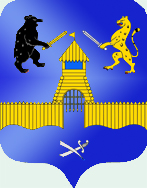 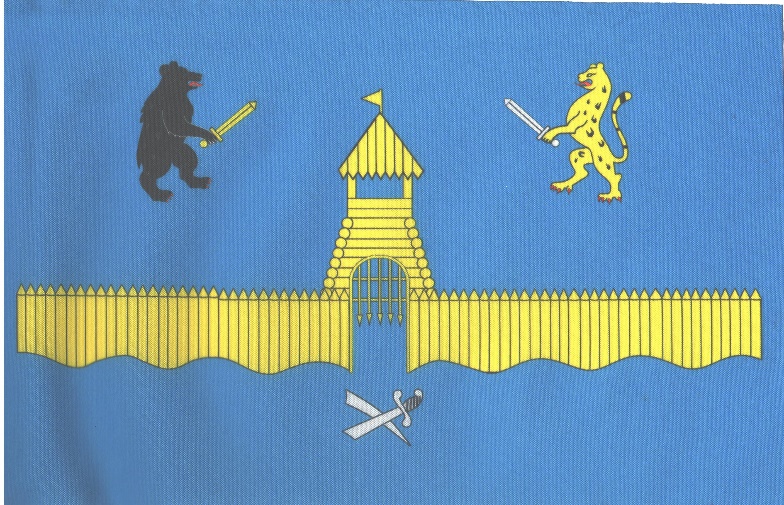 РЕШЕНИЕ Думы Солецкого муниципального округа от 25.05.2022 № 281г. Сольцы  О плате за  наем муниципального жилищного фонда Солецкого муниципального округаВ соответствии с Жилищным кодексом Российской Федерации, Федеральным законом от 06 октября 2003 года № 131-ФЗ «Об общих принципах организации местного самоуправления в Российской Федерации»,  решением Думы Солецкого муниципального округа от 21.09.2020 №7 «О правопреемстве  органов местного самоуправления Солецкого муниципального округа Новгородской области» Дума Солецкого муниципального округа РЕШИЛА:1. Утвердить прилагаемую Методику расчета ставок платы за пользование жилым помещением /жилым домом (далее - Платы за наем) муниципального жилищного фонда Солецкого муниципального округа.2. Утвердить базовую ставку платы за наем   муниципального жилищного фонда  Солецкого    муниципального округа  в размере  41,00 руб. за 1 кв. м.3.  Утвердить ставки платы  за наем муниципального жилищного фонда Солецкого  муниципального округа  (Приложение №2;№4).4.   Признать утратившими силу: решение Думы Солецкого муниципального района от 31.01.2020 № 320  «О плате за пользование жилым помещением (плате за наем) муниципального жилищного фонда Солецкого муниципального района»; решение Совета депутатов Солецкого городского поселения от 29.01.2020   № 260   «О плате за пользование жилым помещением (плате за наем) муниципального жилищного фонда Солецкого городского поселения». 5. Настоящее решение вступает в силу  после официального опубликования.6.  Опубликовать настоящее постановление в периодическом печатном издании   «Бюллетень Солецкого муниципального округа» и разместить на официальном сайте Администрации Солецкого муниципального округа  в информационно-телекоммуникационной сети «Интернет».                                                                  Утверждена решением Думы Солецкого муниципального округа от 25.05.2022 № 281Методика расчета ставок   платы  за наем  муниципального жилищного фонда Солецкого муниципального округа1. Настоящая Методика расчета ставок платы за наем муниципального жилищного фонда Солецкого муниципального округа (далее Методика), разработана в соответствии с Жилищным кодексом Российской Федерации, Методическими указаниями установления размера платы за наем для нанимателей жилых помещений по договорам социального найма и договорам найма жилых помещений государственного или муниципального жилищного фонда, утвержденными приказом Министерства строительства и жилищно-коммунального хозяйства Российской Федерации от 27 сентября 2016 года № 668/пр.2. Размер платы за  наем для нанимателей жилых помещений по договорам социального найма жилого помещения, договорам найма специализированных жилых помещений (договора найма служебного жилого помещения, договора найма жилого помещения маневренного фонда, договора найма специализированного жилого помещения, договора найма безвозмездного пользования жилым помещением) (далее – Договора найма) муниципального жилищного фонда определяется исходя из занимаемой общей площади жилого помещения (жилого дома).3. Базовая ставка платы за наем устанавливается на один квадратный метр общей площади жилого помещения (жилого дома) муниципального жилищного фонда Солецкого муниципального округа.4. В соответствии с п. 4 статьи 156 Жилищного Кодекса РФ платы за пользование жилым помещением (платы за наем) муниципального жилищного фонда устанавливается в зависимости от качества и благоустройства жилого помещения, месторасположения дома.5. Размер платы  за  наем  определяется  по  формуле:Пнj = Нб *Кj*Кс*Пj, где:Пнj - размер платы за наем   по Договору найма муниципального жилищного фонда (Приложение №2;№4);Нб- базовый размер платы за наем;Кj- коэффициент, характеризующий качество и благоустройство жилого помещения (жилого дома), месторасположение дома;Кс - коэффициент соответствия платы;Пj - общая площадь жилого помещения (жилого дома), предоставленного по Договору найма муниципального жилищного фонда (кв.м).5.1 Базовый размер платы за наем  определяется по формуле:Нб = СРс x 0,001, где:Нб- базовый размер платы за наем ;СРс - средняя цена 1 кв. м. общей площади квартир на вторичном рынке жилья в Новгородской области.Средняя цена 1 кв. м. общей площади квартир на вторичном рынке жилья в Новгородской области. Определяется по актуальным данным Федеральной службы государственной статистики, которые размещаются в свободном доступе в Единой межведомственной информационно-статистической системе (ЕМИСС).5.2 Коэффициент, характеризующий качество и благоустройство жилого помещения (жилого дома), расположения дома определяется по формуле:,гдеКj- коэффициент, характеризующий качество и благоустройство жилого помещения (жилого дома), месторасположение дома (Приложение №1;№3);К1 - коэффициент, характеризующий качество жилого помещения (жилого дома);К2 - коэффициент, характеризующий благоустройство жилого помещения (жилого дома);К3 - коэффициент, характеризующий месторасположение дома.Значения показателей К1, К2, К3 оцениваются в интервале . Конкретному жилому помещению (жилому дому) соответствует лишь один из показателей качества и благоустройства жилого помещения (жилого дома), месторасположения дома.В зависимости от качества и благоустройства жилого помещения (жилого дома), применяются следующие коэффициенты:5.3 	Величина коэффициента соответствия платы(Кс) за наем муниципального жилого помещения (жилого дома) Солецкого муниципального округа устанавливается в размере  0,245.                                                                                                        Приложение №1к Методике расчета ставок платы за  наем   муниципального жилищного фонда Солецкого муниципального округаПримечание: К3-  коэффициент, характеризующий месторасположение дома, для Солецкого муниципального округа (расположенного на территории г.Сольцы и  г.Сольцы-2) – 1,0.Приложение №2к решению  Думы Солецкого муниципального округа от 25.05.2022 № 281Примечание:Пнj = Нб *Кj*Кс*ПjНб - базовый размер платы за наем   составляет 41,00 руб. за 1 кв. м.Кс- коэффициент соответствия платы составляет 0,245.                                                                                                         Приложение №3к  Методике расчета ставок платы за    наем муниципального жилищного фонда Солецкого муниципального округаПримечание: К3- коэффициент, характеризующий месторасположение дома, для Солецкого муниципального округа ( расположенного на территории сельских поселений Солецкого муниципального округа) – 1,0.                                                                                                       Приложение №4к решению Думы Солецкогомуниципального округаот 25.05.2022 № 281Примечание:Пнj = Нб *Кj*Кс*ПjНб– базовый размер платы за наем  составляет 41,00руб. за 1 кв.м.Кс– коэффициент соответствия платы составляет 0,245.РЕШЕНИЕ Думы Солецкого муниципального округа от 25.05.2022 № 282г. Сольцы  О внесении изменений в решение Думы  Солецкого муниципального округа от 23.12.2021 № 216Дума Солецкого муниципального округа  РЕШИЛА: 1. Внести  изменения в решение Думы Солецкого муниципального округа  от 23.12.2021  №  216 «О бюджете Солецкого муниципального округа Новгородской области  на 2022 год и на плановый период 2023 и 2024 годов» (в редакции решений от 09.03.2022 № 252, от 23.03.2022 № 258, от 27.04.2022 № 269):1.1. Заменить:1.1.1. в подпункте 1.1. пункта 1 цифру «444826,00236»  на «446529,00236»;1.1.2. в подпункте 1.2. пункта 1 цифру «463076,40411»  на «467374,49145»;1.1.3. в подпункте 1.3. пункта 1 цифру «18250,40175» на «20845,48909»;1.1.4. в пункте 8 цифру «287357,65236» на «289060,65236».3. Изложить приложения  № 1, № 5, № 6, № 7 в прилагаемой редакции.4. Опубликовать настоящее решение в периодическом печатном издании  «Бюллетень  Солецкого муниципального округа» и разместить на официальном сайте Администрации Солецкого муниципального округа в информационно-телекоммуникационной сети «Интернет».         РЕШЕНИЕ Думы Солецкого муниципального округа от 27.05.2022 № 285г. Сольцы  О внесении изменения в решение Думы муниципального округа от 27.08.2021 № 176В соответствии с Гражданским кодексом Российской Федерации, статьей 68 Федерального закона от 6 октября 2003 года № 131-ФЗ «Об общих принципах организации местного самоуправления в Российской Федерации», Уставом Общества с ограниченной ответственностью «Межмуниципальное предприятие газоснабжения», протоколом №5 внеочередного общего собрания участников Общества с ограниченной ответственностью «Межмуниципальное предприятие газоснабжения» (далее – Общество) и в целях совместного решения вопросов местного значения по газоснабжению населения Дума Солецкого муниципального округа Новгородской области РЕШИЛА:1. Внести изменение в решение Думы Солецкого муниципального округа от 27.08.2021 № 176 «О принятии участия в учреждении межмуниципального хозяйственного общества в форме общества с ограниченной ответственностью» (в редакции решения Думы муниципального округа от 23.12.2021 № 228), заменив в подпункте 3.1. пункта 3 слова «1000000 (один миллион)» на «1209000 (один миллион двести девять)».2. Опубликовать настоящее решение в периодическом печатном издании – «Бюллетень Солецкого муниципального округа» и разместить на официальном сайте Администрации Солецкого муниципального округа в информационно – телекоммуникационной сети «Интернет».РЕШЕНИЕ Думы Солецкого муниципального округа от 27.04.2022 № 272г. Сольцы  О внесении изменения в УставСолецкого муниципального округаНовгородской областиВ соответствии с Федеральным законом от 6 октября 2003 года № 131-ФЗ «Об общих принципах организации местного самоуправления в Российской Федерации», статьей 3 Федерального закона от 21 июля 2005 года № 97-ФЗ «О государственной регистрации уставов муниципальных образований» Дума Солецкого муниципального округа РЕШИЛА: 1. Внести  изменение в Устав Солецкого муниципального округа Новгородской области, утвержденный решением Думы Солецкого муниципального округа от 19.01.2021 № 98 (в редакции решений от 24.06.2021 № 165 и от 23.12.2021 № 218):1.1. Изложить  пункт 43) части 1 статьи 8 в редакции:«43) обеспечение выполнения работ, необходимых для создания искусственных земельных участков для нужд Солецкого муниципального округа в соответствии с федеральным законом;». 2. Направить изменение в Устав  Солецкого муниципального округа Новгородской области на государственную регистрацию в  Управление Министерства юстиции Российской Федерации по Новгородской области.3. Изменение в Устав Солецкого муниципального округа Новгородской области вступает в силу после его государственной регистрации и официального опубликования (обнародования) в периодическом печатном издании «Бюллетень Солецкого муниципального округа». 4. Опубликовать настоящее решение в периодическом печатном издании  «Бюллетень Солецкого муниципального округа» и разместить на официальном сайте Администрации Солецкого муниципального округа в информационно– телекоммуникационной сети «Интернет».  Извещение о возможности предоставления земельных участковАдминистрация Солецкого муниципального округа сообщает о возможности предоставления земельных участков в аренду:с кадастровым номером 53:16:0124001:125, площадью 9749 кв. м, расположенного по адресу: Новгородская область, Солецкий район, Дубровское с/п, д. Толчино, ул. Новгородская, для ведения личного подсобного хозяйства;в кадастровом квартале 53:16:0010214, площадью 1500 кв. м, расположенного по адресу: Новгородская область, г. Сольцы, ул. Луговая, у земельного участка дома № 17а, для индивидуального жилищного строительства;в кадастровом квартале 53:16:0124001, площадью 200 кв. м, расположенного по адресу: Новгородская область, Солецкий район, д. Толчино, ул. Новгородская, у дома № 6, для ведения личного подсобного хозяйства.Граждане, заинтересованные в предоставлении указанных земельных участков, вправе подавать заявления о намерении участвовать в аукционе по продаже права на заключение договора аренды земельного участка (далее – заявления).Заявление подается в письменном виде на бумажном носителе лично гражданином или его законным представителем по адресу: Новгородская область, г. Сольцы, ул. Ленина, д. 1 (многофункциональный центр предоставления государственных и муниципальных услуг). Прием заявлений о намерении участвовать в аукционе заканчивается по истечении 30 календарных дней со дня опубликования данного извещения Дата окончания приема заявлений – 28 июня 2022 года.Извещение о возможности предоставления земельного участка из земель сельскохозяйственного назначенияАдминистрация Солецкого муниципального округа сообщает о возможности предоставления земельного участка из земель сельскохозяйственного назначения в аренду:в кадастровом квартале 53:16:0030301, площадью 81561 кв. м, расположенного по адресу: Новгородская область, Солецкий муниципальный округ, территория Выбити 4, земельный участок 1АСХ, для сельскохозяйственного производства.Граждане, заинтересованные в предоставлении указанного земельного участка, вправе подавать заявления о намерении участвовать в аукционе по продаже права на заключение договора аренды земельного участка (далее – заявления). Для ведения сельскохозяйственного производства гражданин вправе использовать земельный участок сельскохозяйственного назначения в целях создания крестьянского (фермерского) хозяйства. Таким образом, заявитель, имеющий право на подачу указанного заявления, должен быть индивидуальным предпринимателем или главой крестьянского (фермерского) хозяйства.Заявление подается в письменном виде на бумажном носителе лично гражданином или его законным представителем по адресу: Новгородская область, г. Сольцы, ул. Ленина, д. 1 (многофункциональный центр предоставления государственных и муниципальных услуг). Прием заявлений о намерении участвовать в аукционе заканчивается по истечении 30 календарных дней со дня опубликования данного извещения Дата окончания приема заявлений – 28 июня 2022 года.ИНФОРМАЦИЯ ПРОКУРАТУРЫIT-специалисты могут получить отсрочку от армииПостановлением Правительства РФ от 28.03.2022 № 490 утверждены Правила предоставления права на получение отсрочки от призыва на военную службу гражданам Российской Федерации, работающим в аккредитованных организациях, осуществляющих деятельность в области информационных технологий, которые вступили в силу с 01.04.2022.В соответствии с указанными Правилами отсрочку могут получить выпускники вузов по определенным специальностям со стажем работы в IT-компаниях не менее 11 месяцев в течение года, предшествующего дате начала призыва, и возрастом до 27 лет. Получить ее смогут и те, кто проработал меньше этого срока, но за год до трудоустройства в такую организацию окончил образовательную организацию высшего образования или обучение в научной организации.Отсрочка от призыва на военную службу предоставляется гражданам призывными комиссиями на основании направляемого Министерством цифрового развития, связи и массовых коммуникаций Российской Федерации в Министерство обороны Российской Федерации не позднее чем за 30 календарных дней до начала очередного призыва на военную службу списка граждан В  перечень специальностей и направлений подготовки включены в том  числе математика, физика, статистика, картография и геоинформатика, биоинженерия и биоинформатика, информационная безопасность, криптография и другие, всего 75 позиций.старший помощник прокурора Солецкого районамладший советник юстиции                                                            М.В. ЛебедеваВ Солецком районе по материалам прокурорской проверки возбуждены два уголовных дела по фактам дачи мелкой взяткиПрокуратура Солецкого района провела проверку соблюдения законодательства о противодействии коррупции в ГОБУЗ «Солецкая ЦРБ».В результате проверки установлено, что в июле и августе 2021 года две жительницы г. Сольцы в целях получения подложного сертификата о прохождении вакцинации от инфекционного заболевания – новой коронавирусной инфекции (2019-nCoV), передали денежные средства в суммах 1000 рублей и 2000 рублей соответственно заведующей одного из фельдшерско-акушерских пунктов ГОБУЗ «Солецкая ЦРБ», которая в силу должностных полномочий имела возможность проводить вакцинацию. Одна из них выполнила указанные действия через посредника. В результате совершенных действий, одной из злоумышленниц получен подложный электронный сертификат о прохождении вакцинации от коронавирусной инфекции (2019-nCoV), другой получено уведомление о прохождении вакцинации первым компонентом вакцины.По данному факту прокурор района направил материалы проверки в орган предварительного расследования для решения вопроса об уголовном преследовании виновных лиц. По результатам их рассмотрения органом дознания возбуждены уголовные дела по признакам преступления, предусмотренного ч.1 ст. 291.2 УК РФ (дача взятки лично либо через посредника в размере, не превышающем десяти тысяч рублей)Ход и результаты расследования уголовного дела находятся на контроле прокуратуры района. Информацию подготовил заместитель прокурора Солецкого района Бугаев И.В.	В Сольцах по материалам прокурорской проверки директор спортивной школы оштрафован за нарушения закона в сфере закупокПрокуратура Солецкого района провела проверку исполнения законодательства о контрактной системе.Установлено, что в 25.10.2021 МАУДО «Детско-юношеская спортивная школа» заключила муниципальный контракт с коммерческой организацией на строительство физкультурно-оздоровительного комплекса в г. Сольцы.При этом конкурентная закупка МАУДО «Детско-юношеская спортивная школа» не проводилась и контракт был заключен по максимальной начальной цене с единственным кандидатом (поставщиком), выбранным самим учреждением.По данному факту прокурор возбудил в отношении директора учреждения дело об административном правонарушении по ч. 1 ст. 7.32.3 КоАП РФ -  осуществление закупки товаров, работ, услуг в случае, если такая закупка в соответствии с законодательством Российской Федерации в сфере закупок товаров, работ, услуг отдельными видами юридических лиц должна осуществляться в электронной форме, в иной форме.По материалам прокурорской проверки должностное лицо оштрафовано на сумму 30 тыс. рублей. Постановление вступило в законную силу, штраф оплачен.Внесены изменения в Федеральный закон об исполнительном производстве, позволяющие сохранить величину прожиточного минимума при обращении приставом взыскания на доходыС 01.02.2022 вступил в силу Федеральный закон от 29.06.2021 № 234-ФЗ                              «О внесении изменений в статью 446 Гражданского процессуального кодекса Российской Федерации и Федеральный закон «Об исполнительном производстве».Пунктом 3 статьи 2 указанного закона внесены изменения в ст. 69 Федерального закона от 02.10.2007 № 229-ФЗ «Об исполнительном производстве».Теперь должник-гражданин вправе обратиться в подразделение судебных приставов, в котором ведется исполнительное производство, с заявлением о сохранении заработной платы и иных доходов ежемесячно в размере прожиточного минимума трудоспособного населения в целом по Российской Федерации или же прожиточного минимума, установленного в субъекте Российской Федерации по месту жительства должника-гражданина для соответствующей социально-демографической группы населения, если величина указанного прожиточного минимума превышает величину прожиточного минимума трудоспособного населения в целом по Российской Федерации, при обращении судебным приставом-исполнителем обращены взыскания на его доходы. При подаче такого обращения должнику-гражданину необходимо предоставить документы, подтверждающие наличие у него соответствующего ежемесячного дохода, на который обращены взыскания, а также сведения об источниках такого дохода. В заявлении должника-гражданина должны быть отражены:1) фамилия, имя, отчество (при его наличии), гражданство, реквизиты документа, удостоверяющего личность, место жительства или место пребывания, номер контактного телефона;2) реквизиты открытого ему в банке или иной кредитной организации банковского счета, на котором необходимо сохранять заработную плату либо иные доходы ежемесячно;3) наименование и адрес банка или иной кредитной организации, обслуживающей банковский счет, реквизиты которого указаны в этом заявлении.Если у гражданина-должника находятся на иждивении иные лица, должник-гражданин вправе также обратиться в суд с заявлением о сохранении ему заработной платы и иных доходов ежемесячно в размере, превышающем прожиточный минимум трудоспособного населения в целом по Российской Федерации (прожиточный минимум, установленный в субъекте Российской Федерации по месту жительства должника-гражданина для соответствующей социально-демографической группы населения, если величина указанного прожиточного минимума превышает величину прожиточного минимума трудоспособного населения в целом по Российской Федерации).Информацию подготовил помощник прокурора Солецкого района Ситенков И.А.Вопрос: я являюсь пенсионером и проживаю в муниципальной квартире на основании договора социального найма жилого помещения. Обязан ли я платить за найм указанного жилого помещения, если мой доход очень маленький и я признан малоимущим.Ответ: Малоимущими гражданами в соответствии с Жилищным кодексом РФ являются граждане, если они признаны таковыми органом местного самоуправления в порядке, установленном законом соответствующего субъекта Российской Федерации, с учетом дохода, приходящегося на каждого члена семьи, и стоимости имущества, находящегося в собственности членов семьи и подлежащего налогообложению (часть 2 статьи 49 Жилищного кодекса РФ).В соответствии с частью 9 статьи 156 Жилищного кодекса  РФ граждане, признанные в установленном настоящим Кодексом порядке малоимущими гражданами и занимающие жилые помещения по договорам социального найма, освобождаются от внесения платы за пользование жилым помещением (платы за наем).При этом пунктом 10 постановления Пленума Верховного Суда РФ от 27 июня 2017 года № 22 "О некоторых вопросах рассмотрения судами споров по оплате коммунальных услуг и жилого помещения, занимаемого гражданами в многоквартирном доме по договору социального найма или принадлежащего им на праве собственности" также разъяснено, что от внесения платы за пользование жилым помещением (платы за наем) освобождаются граждане, признанные в установленном Жилищным кодексом Российской Федерации порядке малоимущими и занимающие жилые помещения по договорам социального найма.В связи с этим, освобождение от внесения платы за пользование жилым помещением (платы за наем) граждан, признанных в установленном Жилищным кодексом Российской Федерации порядке малоимущими, занимающих жилые помещения по договорам социального найма, должно производиться в силу прямого указания закона (части 9 статьи 156 Жилищного кодекса Российской Федерации).Информацию подготовилпрокурор Солецкого района Кабеев И.А.  По исковому заявлению прокурора Солецкого района инвалид I группы обеспечен лекарственным средствомПрокуратура Солецкого района провела проверку по факту необеспечения лекарственным средством гражданина.В ходе проверки установлено, что указанный гражданин является инвалидом I группы, в связи с чем ему на постоянной основе требуется прием ряда лекарственных средств.Так, решением врачебной комиссией ГОБУЗ «Новгородский клинический специализированный центр психиатрии» от 13.11.2020 принято решение о назначении данному гражданину лекарственных препаратов «Топамакс», «Диазепам», «Конвулекс».13.08.2021 и 13.09.2021 лечащим врачом ГОБУЗ Солецкая ЦРБ выписаны рецепты на льготное получение необходимого инвалиду лекарственного препарата «Конвулекс», которые поставлены на отсроченное обслуживание 13.08.2021 и 13.09.2021 соответственно, однако на момент проверки лекарственный препарат аптечной организацией выдан не был ввиду его отсутствия на складе.Таким образом, в результате ненадлежащего выполнения Министерством здравоохранения Новгородской области возложенных на него полномочий, а именно организации обеспечения лекарственными препаратами в количестве, не отвечающем потребностям страдающих тяжелыми заболеваниями граждан, оказались нарушены права инвалида на охрану здоровья и медицинскую помощь, социальные гарантии на лекарственное обеспечение на льготных условиях в случае болезни.В связи с изложенным, прокурором района 01.12.2021 в Новгородский районный суд направлено исковое заявление к Министерству здравоохранения Новгородской области об обеспечении указанного гражданина лекарственным средством «Конвулекс».В ходе судебного разбирательства гражданин обеспечен Министерством здравоохранения Новгородской области лекарственным средством «Конвулекс» по льготному рецепту от 13.08.2021.Решением Новгородского районного суда от 24.01.2022 исковые требования прокурора района удовлетворены в части обеспечения инвалида льготным лекарственным средством «Конвулекс» по льготному рецепту от 13.09.2021. В настоящее время данный гражданин обеспечен указанным лекарственным средством.Решение суда в законную силу не вступило.Информацию подготовил помощник прокурора Солецкого района И.А.СитенковПо иску прокурора Солецкого района взыскано незаконно полученное пособие по безработицеПриговором исполняющего обязанности мирового судьи судебного участка № 20 Солецкого судебного района от 09.12.2021 Челноков А.В. признан виновным в совершении преступления, предусмотренного ч. 1 ст. 159.2 УК РФ - мошенничестве при получении выплат. Установлено, что Челноков А.В., являясь с 04 февраля 2020 года получателем пособия по безработице, в ГОКУ «Центр занятости населения Новгородской области» о своем трудоустройстве к индивидуальному предпринимателю с 17.08.2020 не сообщил, в результате чего незаконно получил за период с 17.08.2020 по 02.10.2020 от ГОКУ «Центр занятости населения Новгородской области» пособие по безработице на общую сумму 7 530 рублей 64 копейки.  Указанный приговор 22.12.2021 вступил в законную силу.Причиненный государству ущерб Челноков А.В. добровольно не возместил, в связи с чем прокурор Солецкого района обратился в суд с иском о его взыскании в судебном порядке. Решением мирового судьи судебного участка № 26 Солецкого судебного района от 15.02.2022 требования прокурора удовлетворены в полном объеме.Решение в законную силу не вступило.старший помощник прокурора Солецкого районамладший советник юстиции                                                            М.В. ЛебедеваПо постановлению прокурора Солецкого района главный врач областного наркологического диспансера оштрафован за неисполнение законных требований прокурораПрокуратура Солецкого района провела проверку по факту неисполнения должностным лицом – главным врачом ГОБУЗ «Новгородский областной наркологический диспансер «Катарсис» (далее - ГОБУЗ «НОНД Катарсис») законных требований прокурора.Так, в ходе проверки соблюдения требований законодательства о безопасности дорожного движения прокурором Солецкого района 25.03.2021 главному врачу ГОБУЗ «НОНД Катарсис» направлен письменный запрос с требованием предоставления в прокуратуру района сведений о находящихся на диспансерном учете в ГОБУЗ «НОНД Катарсис» лицах, больных хроническим алкоголизмом, наркоманией и токсикоманией, по списку, приложенному к запросу.Вместе с тем, главным врачом ГОБУЗ «НОНД Катарсис» подписан ответ, который получен прокуратурой района, согласно которому поскольку всем гражданам, указанным в приложенном к запросу реестре выданы водительские удостоверения с правом управления автотранспортом различных категорий, то следует полагать, что каких-либо медицинских противопоказаний к тому не установлено. Исходя из изложенного, главным врачом ГОБУЗ «НОНД Катарсис» необоснованно сделан вывод о том, что указанные граждане на диспансерном учете в ГОБУЗ «НОНД Катарсис» не состоят, без фактической проверки необходимые сведения в прокуратуру района предоставлены не были.Таким образом, вопреки указанным требованиям закона главный врач ГОБУЗ «НОНД Катарсис» безосновательно отказал в предоставлении запрашиваемой прокурором информации.В связи с изложенным, прокурором района в отношении главного врача ГОБУЗ «НОНД Катарсис» возбуждено дело об административном правонарушении, предусмотренном ст. 17.7 КоАП РФ (умышленное невыполнение требований прокурора, вытекающих из его полномочий, установленных федеральным законом).Постановлением мирового судьи судебного участка № 27 Новгородского судебного района Новгородской области от 26.01.2022 главный врач ГОБУЗ «НОНД Катарсис» оштрафован на 2000 рублей. Решение суда вступило в законную силу. Санкцией ст. 17.7 КоАП РФ для должностных лиц также предусмотрено административное наказание в виде дисквалификации на срок от шести месяцев до одного года.Информацию подготовил помощник прокурора Солецкого района И.А.СитенковПо требованию прокуратуры Солецкого района здание образовательной организации оснащено аварийным освещением  Прокуратура Солецкого района провела проверку соблюдения  МАОУ «СОШ № 1 г. Сольцы» требований законодательства о пожарной безопасности, в ходе которой установлено, что в нарушение требований законодательства помещения здание образовательной организации не оборудованы аварийным освещением путей эвакуации.По данным фактам прокурор района направил в суд исковое заявление об обязании МАОУ «СОШ № 1 г. Сольцы» оборудовать помещения в здании образовательной организации  аварийным освещением путей эвакуации.Решением суда требования прокурора удовлетворены полностью.В настоящее время решение суда исполненоИнформацию подготовил:прокурор Солецкого района                                                                И.А. КабеевПо требованию прокуратуры Солецкого района органом местного самоуправления будет организовано водоснабжение двух деревеньПрокуратурой Солецкого района проведена проверка соблюдения администрацией Солецкого муниципального округа требований законодательства о водоснабжении. Установлено, что в деревнях Быстерко и Невлино Солецкого района Новгородской области централизованное водоснабжение, а также общедоступные источники нецентрализованного водоснабжения отсутствуют, в связи с чем нарушаются права граждан, проживающих и посещающих данный населенный пункт, т.е. неопределенного круга лиц на обеспечение питьевой водой для удовлетворения физиологических и бытовых потребностей.По данным фактам прокуратура направила в суд два административных исковых заявления об обязании администрацию Солецкого муниципального округа организовать водоснабжение в данных деревнях в соответствии с требованиями санитарно-эпидемиологического законодательства.   Решениями Солецкого районного суда от 07.02.2022 требования прокурора удовлетворены в полном объеме.Решения в законную силу не вступили.Информацию подготовил помощник прокурора Солецкого района И.А.СитенковПо требованию прокуратуры Солецкого района органом местного самоуправления приняты меры по принятию бесхозной автомобильной дороги в муниципальную собственностьПрокуратура Солецкого района провела проверку соблюдения требований законодательства о безопасности дорожного движения, в ходе которой установлено что на территории Горского поселения Солецкого района расположена автомобильная дорога, обеспечивающая транспортное сообщение между д. Абрамково и д. Петрово. Указанная автомобильная дорога внесена в перечень объектов, имеющих признаки бесхозяйного, бесхозно содержимого, однако в нарушение требований законодательства органами местного самоуправления меры по обращению в органы Росреестра с заявлением о постановке на учет  указанной автомобильной дороги общего пользования в качестве бесхозяйной, не принимались. В связи с отсутствием собственника у указанной автомобильной дороги, контроль за ее техническим состоянием не осуществляется, меры по обеспечению безопасности дорожного движения не принимаются, что может повлечь возникновения дорожно-транспортных происшествий на указанной дороге и нарушение прав граждан, причинение вреда их жизни и здоровью.По данным фактам прокурор района направил в суд административное исковое заявление об обязании администрацию Солецкого муниципального округа обратиться в орган, осуществляющий государственную регистрацию прав на недвижимое имущество и сделок с ним, с заявлением о постановке на учёт в качестве бесхозяйного объекта недвижимого имущества указанной автомобильной дороги.Решением суда требования прокурора удовлетворены полностью.В настоящее время автомобильная дорога постановлена на учёт в качестве бесхозяйного имущества, после чего будет принята в муниципальную собственность.Информацию подготовил:прокурор Солецкого района                                                                И.А. КабеевПо требованию прокуратуры Солецкого района органом местного самоуправления приняты меры по принятию бесхозной водонапорной башни в муниципальную собственностьПрокуратура Солецкого района провела проверку соблюдения требований законодательства о водоснабжении, в ходе которой установлено, что в д. Сосновка Солецкого муниципального округа расположена водонапорная башня, которая имеет признаки бесхозяйного имущества.В связи с отсутствием собственника у указанного объекта жилищно-коммунального хозяйства, контроль за его техническим состоянием не осуществлялся, меры по обеспечению его безопасности не принимались, ремонтные работы не проводились длительное время, что привело к аварийному состоянию данного объекта недвижимости.По данным фактам прокурор района направил в суд административное исковое заявление об обязании администрацию Солецкого муниципального округа обратиться в орган, осуществляющий государственную регистрацию прав на недвижимое имущество и сделок с ним, с заявлением о постановке на учёт в качестве бесхозяйного объекта недвижимого имущества указанной водонапорной башни.Решением суда требования прокурора удовлетворены полностью.В настоящее время водонапорная башня постановлена на учёт в качестве бесхозяйного имущества, после чего будет принята в муниципальную собственность.Информацию подготовил:прокурор Солецкого района                                                                И.А. КабеевПо требованию прокурора Солецкого района индивидуальный предприниматель обязан провести специальную оценку условий труда Прокуратурой Солецкого района проведена проверка соблюдения трудового законодательства в части исполнения работодателем обязанности по  обеспечению специальной оценки условий труда, по результатам которой выявлены нарушения в деятельности индивидуального предпринимателя, осуществляющего деятельность по розничной торговле на территории Солецкого района.Так, установлено, что на момент проверки у указанного индивидуального предпринимателя по трудовому договору работали 4 человека. Вместе с тем, в нарушение статей 22, 212 Трудового кодекса РФ, ч.4 ст.8 Федерального закона «О специальной оценке условий труда» специальная оценка условий труда указанных работников индивидуальным предпринимателем не проводилась.В связи с изложенным, прокурором района в Солецкий районный суд направлено исковое заявление об обязании индивидуального предпринимателя устранить указанные нарушения.По результатам рассмотрения данного искового заявления 11.03.2022 судом принято решение об удовлетворении заявленных требований прокурора в полном объеме. Работодатель обязан в течение двух месяцев со дня вступления решения в законную силу провести специальную оценку условий труда рабочих мест.Решение в законную силу не вступило.Информацию подготовил помощник прокурора Солецкого района И.А. СитенковПо требованию прокурора Солецкого района обеспечен безопасный доступ детей-инвалидов в здание  филиала Центра психолого-педагогической, медицинской и социальной помощиПри проведении проверки прокуратурой Солецкого района установлено, что ступеньки крыльца, ведущего к главному входу здания, в котором располагается филиал № 5 ГОБУ «Новгородский областной центр психолого-педагогической, медицинской и социальной помощи», находятся в неудовлетворительном состоянии, поскольку имеют многочисленные повреждения в виде сколов, проломов, выбоин. Перила, иные приспособления, используемые для поддержки лиц, в том числе с нарушениями опорно-двигательного аппарата, в указанном здании также отсутствуют, что может послужить причиной получения травм.По результатам проверки прокурором района 31.03.2020 в Новгородский районный суд направлено исковое заявление об обязании ГОБУ «Новгородский областной центр психолого-педагогической, медицинской и социальной помощи» провести ремонт крыльца центрального входа в здание филиала и создать условия инвалидам (включая инвалидов, использующих кресла-коляски и собак-проводников) для беспрепятственного доступа в здание, которое рассмотрено и удовлетворено 09.07.2020.В настоящее время в здании филиала № 5 ГОБУ «Новгородский областной центр психолого-педагогической, медицинской и социальной помощи» установлено новое крыльцо и пандус. старший помощник прокурора Солецкого районамладший советник юстиции                                                            М.В. ЛебедеваЗаместитель Генерального прокурора России Алексей Захаров провел личный прием граждан в Новгородской областиСегодня, 21 апреля 2022 года, заместитель Генерального прокурора Российской Федерации Алексей Захаров провел личный прием граждан, проживающих в Новгородской области.В приеме граждан участвовали прокурор Новгородской области Юрий Немкин, Губернатор Новгородской области Андрей Никитин, уполномоченный по правам ребенка в Новгородской области Татьяна Ефимова, уполномоченный по правам человека в Новгородской области Анатолий Бойцев.Обращения граждан, обратившихся на прием к заместителю Генерального прокурора Российской Федерации, касались вопросов соблюдения законности в сферах оплаты труда, жилищно-коммунального хозяйства, благоустройства, безопасности дорожного движения, здравоохранения, образования.Например, заявители из п. Волот пожаловались на задержку выплаты заработной платы на одном из строительно-ремонтных предприятий области. Жительница п. Окуловка сообщила о незаконном требовании персонала Окуловской центральной больницы приобретать за личный счет шприцы для сдачи анализов крови. В Великом Новгороде родители детей, страдающих сахарным диабетом, обратились за защитой их прав в вопросах обеспечения медицинскими изделиями непрерывного мониторинга глюкозы.Граждане указывали на бездействие органов местного самоуправления по организации уличного освещения, вывоза бытовых отходов, водоснабжения населения, обеспечения безопасности образовательных учреждений. Так, житель Хвойнинского района поднял вопрос о ненадлежащем содержании общественного колодца в деревне Остахново. Заявители из г. Малая Вишера и п. Волот обратили внимание на плохое качество уборки контейнерных площадок для сбора бытовых отходов на улицах этих районных центров. На отсутствие должной инфраструктуры по водоотведению сточных и талых вод, вследствие чего происходит подтопление домовладений и земельных участков, указали жители деревни Ермошкино Валдайского района.В ходе личного приема Алексеем Захаровым принято 28 граждан, проживающих в г. Великом Новгороде, Крестецком, Маловишерском, Новгородском, Солецком, Старорусском, Окуловском, Хвойнинском и в других районах Новгородской области.По каждому их обращению организована проверка, ход и результаты которых находятся на личном контроле заместителя Генерального прокурора Российской Федерации.Управление Генеральной прокуратуры Российской Федерации по Северо-Западному федеральному округуВ период с 04 по 31 мая 2022 года в прокуратуре Солецкого района будет работать приемная для ветеранов Великой Отечественной войны и приравненных к ним лицНа основании распоряжения прокурора Новгородской области в прокуратуре Солецкого района в период с 04.05.2022 по 31.05.2022 будет работать приемная для ветеранов Великой Отечественной войны и приравненных к ним в соответствии со ст.2 Федерального закона от 12.01.1995 №5-ФЗ «О ветеранах» категорий граждан (далее – ветеранов) по вопросам социальной поддержки, предусмотренной указанным Федеральным законом.Прием ветеранов будет проводится лично прокурором Солецкого района и его заместителем вне очереди.Также ветераны и их представители могут обратиться по указанному вопросу в прокуратуру Солецкого района по телефону 3-06-48.В случае невозможности в связи с состоянием здоровья обращения ветерана в прокуратуру района лично, через представителя или по телефону, по просьбе ветерана проводится его личный прием с выездом на дом.Разрешение всех поступивших в прокуратуру района обращений ветеранов будет взято под личный контроль прокурора района. При выявлении нарушений законодательства будут приняты исчерпывающие меры реагирования с целью восстановления нарушенных прав заявителей.Прокуратурой Солецкого района  проведена проверка соблюдения требований противопожарной безопасности в гостинице МБУ «Солецкое городское хозяйство»Прокуратурой Солецкого района с привлечением сотрудников отделения государственного пожарного надзора по Солецкому и Шимскому районам   проведена проверка соблюдения требований противопожарной безопасности в гостинице «Уют» МБУ «Солецкое городское хозяйство», в ходе которой установлено, что в нарушение Правил противопожарного режима в Российской Федерации в гостинице отсутствует утвержденная инструкция о мерах пожарной безопасности, а к работе допущены лица, не прошедшие обучение указанным мерам.Кроме того, директором МБУ «Солецкое городское хозяйство» не обеспечено проведение категорирования по взрывопожарной и пожарной опасности, а также определение класса зоны помещений складского назначения с обозначением их категорий и классов зон на входных дверях помещений с наружной стороны. В гостинице не обеспечена организация проведения эксплуатационных испытаний наружных открытых лестниц, предназначенных для эвакуации людей при пожаре с составлением соответствующего протокола испытаний и внесением информации в журнал эксплуатации систем противопожарной защиты.Помимо изложенного, лица, ответственные за обеспечение пожарной безопасности на объекте, не обеспечивают ознакомление (под подпись) прибывающих физических лиц с мерами пожарной безопасности, в номерах гостиницы отсутствуют размещенные планы эвакуации на случай пожара. Памятки о мерах пожарной безопасности в номерах выполнены только на русском языке. В связи с выявленными нарушениями прокурор района и.о. директора МБУ «Солецкое городское хозяйство» внес представление об устранении нарушений законодательства о пожарной безопасности, которое находится на рассмотрении. Информацию подготовил:Помощник прокурора Солецкого района                                      И.А. Ситенков  СОГЛАСОВАНО:Прокурор Солецкого районасоветник юстиции                                                                                 И.А. КабеевС  21.03.2022 работодатели могут получить компенсацию за трудоустройство отдельных категорий гражданПостановлением Правительства РФ от 18.03.2022 № 398 внесены изменения в постановление Правительства Российской Федерации от 13 марта 2021 г. № 362 «О государственной поддержке в 2021 году юридических лиц и индивидуальных предпринимателей при трудоустройстве безработных граждан».  В соответствии с указанными изменениями компаниям и индивидуальным предпринимателям предоставляется: а) частичная компенсация затрат работодателя, подавшего заявление о подборе работников и трудоустроившего в 2021 году безработного гражданина; б) частичная компенсация затрат работодателя на выплату заработной платы работникам из числа трудоустроенных граждан, которые отвечают следующим критериям: относятся к категории молодежи в возрасте до 30 лет, включая: лиц с инвалидностью и ограниченными возможностями здоровья; лиц, которые с даты окончания военной службы по призыву не являются занятыми в соответствии с законодательством о занятости населения в течение 4 месяцев и более; лиц, не имеющих среднего профессионального или высшего образования и не обучающихся по образовательным программам среднего профессионального или высшего образования; лиц, которые с даты выдачи им документа об образовании (квалификации) не являются занятыми в соответствии с законодательством о занятости населения в течение 4 месяцев и более; лиц, освобожденных из учреждений, исполняющих наказание в виде лишения свободы; детей-сирот, детей, оставшихся без попечения родителей, лиц из числа детей-сирот и детей, оставшихся без попечения родителей; лиц, состоящих на учете в комиссии по делам несовершеннолетних; лиц, имеющих несовершеннолетних детей; относятся к категории лиц, с которыми в соответствии с Трудовым кодексом Российской Федерации возможно заключение трудового договора; на дату направления органами службы занятости для трудоустройства к работодателю являлись безработными гражданами или гражданами, ищущими работу, зарегистрированными в органах службы занятости и не состоящими в трудовых отношениях; на дату заключения трудового договора с работодателем не имели работы, не были зарегистрированы в качестве индивидуального предпринимателя, главы крестьянского (фермерского) хозяйства, единоличного исполнительного органа юридического лица, а также не применяли специальный налоговый режим "Налог на профессиональный доход".". Результатом предоставления субсидии является: для работодателей, указанных в подпункте "а" пункта 2 Правил, - сохранение работодателем занятости не менее 80 процентов от численности трудоустроенных безработных граждан в течение 6 месяцев с даты их трудоустройства. для работодателей, указанных в подпункте "б" пункта 2 Правил, - обеспечение занятости 100 процентов трудоустроенных граждан по истечении 1-го, и (или) 3-го, и (или) 6-го месяцев работы от численности граждан, проработавших соответственно 1-й, и (или) 3-й, и (или) 6-й месяцы с даты трудоустройства. Указанные изменения вступили в силу с 21.03.2022.Старший помощник прокурора Солецкого районамладший советник юстиции                                                            М.В. ЛебедеваУчредитель:Дума Солецкого муниципального округаИздатель:Администрация Солецкого муниципального округаАдрес издателя: 175040, г. Сольцы,  пл. Победы, д.3Главный редактор: Тимофеев М.В.Адрес редакции: 175040, г. Сольцы,  пл. Победы, д.3Тел\Факс:8(81655) 31748E-mail: soleco@adminsoltcy.ruТираж: 18 экз.№ п\пОбластной (федеральный)закон, наделяющий органы местного самоуправления муниципального района  отдельным государственным полномочиемНаименование государственного полномочияУполномоченный орган на выполнение переданного государственного полномочияОтветственное лицо за исполнение переданных полномочий12345№ п/пОбластной ( федеральный) закон, наделяющий органы местного самоуправления муниципального округа  отдельными государственными полномочиямиНаименование государственного полномочияУполномоченный орган на выполнение переданного государственного полномочияОтветственное лицо за исполнение переданных полномочий1.от 02.03.2004 № 252-ОЗ «О наделении органов местного самоуправления отдельными государственными полномочиями в области труда»1.1. Государственное управление охраной труда на территории  муниципального округа  в части:а) оказания методической помощи организациям в работе по охране труда, координации работы служб охраны труда и специалистов по охране труда организаций, расположенных на территории муниципального округа;б) проведения анализа состояния охраны труда и определения причин производственного травматизма работников;1.2. Осуществление уведомительной регистрации:коллективных договоров, заключенных между работниками и работодателями в организациях;территориальных соглашений, отраслевых (межотраслевых) соглашений и иных соглашений, заключенных на территориальном уровне социального партнерства в сфере труда (далее - соглашения) между соответствующими территориальными объединениями профессиональных союзов, территориальными объединениями работодателей и органами местного самоуправления;1.3. Осуществление контроля за выполнением коллективных договоров организаций и соглашений.Администрация муниципального округаПодосиновикова Е.Н., главный служащий по исполнению переданных государственных полномочий2.От 04.03.2014 № 494-ОЗ «О мерах по реализации Федерального закона «Об основах системы профилактики безнадзорности и правонарушений несовершеннолетних» на территории Новгородской области»2.1. Создание органами местного самоуправления муниципального округа районной комиссии по делам несовершеннолетних и защите их прав ( далее – районная комиссия);2.2. Организация деятельности районной комиссии в пределах полномочий, установленных законодательством Российской Федерации и Новгородской областиАдминистрация муниципального округа районная комиссии по делам несовершеннолетних и защите их правМихайлова Ю.В., заместитель Главы Администрации муниципального округаМихайлова Ю.В., заместитель Главы Администрации муниципального округа3.от 25.12.2007 № 235-ОЗ «Об опеке и попечительстве над совершеннолетними гражданами на территории Новгородской области и о наделении органов местного самоуправления муниципальных районов, муниципальных округов и городского округа Новгородской области отдельными государственными полномочиями»3.1. Осуществление в отношении совершеннолетних граждан полномочий, установленных Гражданским кодексом Российской Федерации, Федеральным законом от 24 апреля 2008 года N 48-ФЗ "Об опеке и попечительстве", а также следующих полномочий:1) формирование базы данных о лицах, в отношении которых установлена опека, попечительство, патронаж;2) подготовка материалов, необходимых для установления (прекращения) опеки, попечительства, патронажа;3) рассмотрение предложений, заявлений и жалоб граждан по вопросам опеки, попечительства, патронажа и принятие по ним необходимых мер;4) информирование уполномоченных органов и лиц об установлении (изменении, прекращении) опеки, попечительства, патронажа, а также об установлении доверительного управления имуществом подопечных, граждан, в отношении которых установлен патронаж, безвестно отсутствующих граждан;5) оказание опекунам (попечителям) помощи в устройстве подопечных в медицинские организации;6) осуществление устройства совершеннолетних дееспособных граждан, которые по состоянию здоровья не способны самостоятельно осуществлять и защищать свои права и исполнять свои обязанности, по их просьбе в организации, оказывающие социальные услуги;7) участие в уголовном деле на основании постановления следователя либо суда в качестве законного представителя лица, в отношении которого ведетсяпроизводство о применении принудительной меры медицинского характера, если его психическое состояние не позволяет осуществлять процессуальные права, предусмотренные Уголовно-процессуальным кодексом Российской Федерации.3.2. Решение вопросов организации и осуществления деятельности по опеке и попечительству в отношении лиц, признанных судом безвестно отсутствующими, недееспособными или ограниченно дееспособными, дееспособных лиц, нуждающихся по состоянию здоровья в патронаже, а также лиц, в отношении которых ведется производство о применении принудительной меры медицинского характера, в следующем объеме:1) выявление и учет граждан, нуждающихся в установлении над ними опеки или попечительства, патронажа;2) формирование базы данных о лицах, в отношении которых установлена опека, попечительство, патронаж;3) обращение в суд с заявлением о признании гражданина недееспособным или об ограничении его дееспособности, а также о признании подопечного дееспособным, если отпали основания, в силу которых гражданин был признан недееспособным или был ограничен в дееспособности;4) подготовка материалов, необходимых для установления (прекращения) опеки, попечительства, патронажа;5) установление опеки или попечительства, патронажа;6) осуществление надзора за деятельностью опекунов и попечителей, деятельностью организаций, в которые помещены недееспособные или не полностью дееспособные граждане;7) освобождение и отстранение в соответствии с Федеральным законом от 24 апреля 2008 года N 48-ФЗ "Об опеке и попечительстве" опекунов и попечителей от исполнения ими своих обязанностей;8) выдача в соответствии с Федеральным законом от 24 апреля 2008 года N 48-ФЗ "Об опеке и попечительстве" разрешений на совершение сделок с имуществом подопечных;9) заключение договоров доверительного управления имуществом подопечных в соответствии со статьей 38 Гражданского кодекса Российской Федерации;10) заключение на основании решения суда договоров доверительного управления имуществом граждан, признанных в установленном порядке безвестно отсутствующими;11) назначение управляющего имуществом отсутствующего гражданина до истечения года со дня получения сведений о месте его пребывания;12) представление законных интересов недееспособных граждан, находящихся под опекой или попечительством, в отношениях с любыми лицами (в том числе в судах), если действия опекунов или попечителей по представлению законных интересов подопечных противоречат законодательству Российской Федерации и (или) законодательству Новгородской области или интересам подопечных либо если опекуны или попечители не осуществляют защиту законных интересов подопечных;13) проверка условий жизни подопечных, соблюдения опекунами и попечителями прав и законных интересов подопечных, обеспечения сохранности их имущества, а также исполнения опекунами и попечителями требований к осуществлению ими прав и исполнению обязанностей опекунов или попечителей, определяемых в соответствии с частью 4 статьи 15 Федерального закона от 24 апреля 2008 года N 48-ФЗ "Об опеке и попечительстве";14) рассмотрение предложений, заявлений и жалоб граждан по вопросам опеки, попечительства, патронажа и принятие по ним необходимых мер;15) информирование уполномоченных органов и лиц об установлении (изменении, прекращении) опеки, попечительства, патронажа, а также об установлении доверительного управления имуществом подопечных, граждан, в отношении которых установлен патронаж, безвестно отсутствующих граждан;16) оказание опекунам (попечителям) помощи в устройстве подопечных в медицинские организации;17) подбор, учет и подготовка в порядке, определяемом Правительством Российской Федерации, граждан, выразивших желание стать опекунами или попечителями.18) осуществление контроля за исполнением помощником совершеннолетнего дееспособного гражданина своих обязанностей и извещение находящегося под патронажем гражданина о нарушениях, допущенных его помощником и являющихся основанием для расторжения заключенных между ними договора поручения, договора доверительного управления имуществом или иного договора;19) осуществление прав законного представителя лица, в отношении которого ведется производство о применении принудительной меры медицинского характера, при отсутствии близкого родственника;20) ведение учета опекунов, попечителей в Единой государственной информационной системе социального обеспечения;21) осуществление иных полномочий в соответствии с законодательством.Администрация муниципального округаПодосиновикова Е.Н., главный служащий по исполнению переданных государственных полномочий4.от 18.01.2007 № 33-ОЗ «Об определении категорий граждан, имеющих право на предоставление по договору социального найма жилых помещений жилищного фонда Новгородской области, порядка предоставления этих жилых помещений и наделении органов местного самоуправления муниципальных районов и городского округа Новгородской области отдельными государственными полномочиями по предоставлению жилых помещений муниципального жилищного фонда по договору социального найма»4.1. Обеспечение жилыми помещениями муниципального жилищного фонда по договору социального найма категорий граждан, указанных в пунктах 4, 5 и 7 статьи 2  областного закона комитет по управлению имуществом, градостроительной деятельности и благоустройству Администрации муниципального округа Михайлова Н.Ю., начальник отдела имущественных отношений комитета по управлению имуществом, градостроительной деятельности и благоустройству Администрации муниципального округа5.от 23.12.2008 № 455-ОЗ «О наделении  органов местного самоуправления муниципальных районов, городского округа Новгородской области отдельными  государственными  полномочиями в области образования, опеки и попечительства и  по оказанию мер социальной поддержки»5.1..  Оказание мер социальной поддержки обучающимся муниципальных образовательных организаций, установленных областными законами от 11.01.2005 N 391-ОЗ "О мерах по социальной поддержке обучающихся", от 05.09.2014 № 618-ОЗ «О мерах социальной поддержки детей-сирот и детей, оставшихся без попечения родителей, лиц из числа детей-сирот и детей, оставшихся без попечения родителей, а также усыновителей»муниципальное казенное учреждение «Центр по координации деятельности оперативных служб Солецкого округа и обслуживания муниципальных учреждений»Туренко Д.С., директор муниципального казенного учреждения «Центр по координации деятельности оперативных служб Солецкого округа и обслуживания муниципальных учреждений»5.от 23.12.2008 № 455-ОЗ «О наделении  органов местного самоуправления муниципальных районов, городского округа Новгородской области отдельными  государственными  полномочиями в области образования, опеки и попечительства и  по оказанию мер социальной поддержки»13.2.  Назначение и выплата компенсации родительской платы родителям (законным представителям) детей, посещающих частные и муниципальные образовательные организации, реализующих образовательную программу дошкольного образования, установленной областным законом от 02.08.2013 N 304-ОЗ "О реализации Федерального закона «Об образовании в Российской Федерации" на территории Новгородской области";отдел бухгалтерского учета Администрации муниципального округаСемёнова Е.Ю., ведущий служащий отдела бухгалтерского учета Администрации муниципального округа5.от 23.12.2008 № 455-ОЗ «О наделении  органов местного самоуправления муниципальных районов, городского округа Новгородской области отдельными  государственными  полномочиями в области образования, опеки и попечительства и  по оказанию мер социальной поддержки»13.3.  Назначение и выплата денежных средств на содержание ребенка в семье опекуна (попечителя) и приемной семье, а также  выплата вознаграждения, причитающегося приемным родителяотдел бухгалтерского учета Администрации муниципального округаВоронкова Л.В., главный специалист отдела бухгалтерского учета Администрации муниципального окру5.от 23.12.2008 № 455-ОЗ «О наделении  органов местного самоуправления муниципальных районов, городского округа Новгородской области отдельными  государственными  полномочиями в области образования, опеки и попечительства и  по оказанию мер социальной поддержки»13.4.  Решение вопросов организации и осуществления деятельности по опеке и попечительству в отношении несовершеннолетних граждан, предусмотренных действующим законодательством;комитет образования и спорта Администрации муниципального округаМихайлова О.А., главный специалист комитета образования и спорта Администрации муниципального округа5.от 23.12.2008 № 455-ОЗ «О наделении  органов местного самоуправления муниципальных районов, городского округа Новгородской области отдельными  государственными  полномочиями в области образования, опеки и попечительства и  по оказанию мер социальной поддержки»13.5.  Решение вопросов, связанных с предоставлением лицам из числа детей-сирот и детей, оставшихся без попечения родителей, после окончания их пребывания в семьях опекунов ( попечителей), приёмных семьях,   образовательных  организациях, организациях социального обслуживания населения, медицинских организациях и иных организациях, создаваемых в установленном законом порядке для детей-сирот и детей, оставшихся без попечения родителей, атакже по завершении получения профессионального образования, либо окончании прохождения военной службы по призыву, либо окончании отбывания наказания в исправительных учреждениях, единовременной выплаты на ремонт находящихся в их личной, долевой, совместной собственности жилых помещений, расположенных на территории Новгородской области.комитет образования и спорта Администрации муниципального округаотдел бухгалтерского учета Администрации муниципального округаМихайлова О.А., главный специалист комитета образования и спорта Администрации муниципального округаВоронкова Л.В., главный специалист отдела бухгалтерского учета Администрации муниципального округа6.от 29.07.2013 № 299-ОЗ «О наделении органов местного самоуправления Новгородской области отдельными государственными полномочиями в сфере архивного дела»Хранение, учет и использование архивных документов, относящихся к областной собственности, хранящихся в муниципальных архивах;комплектование муниципальных архивов архивными документами, относящимися к областной собственности и находящимися на территории муниципального округаархивный отдел  управления делами Администрации муниципального округаБыстрова К.Н., заведующая архивным отделом Администрации муниципального округа7.от  10.10.2005 № 542-ОЗ «О наделении органов местного самоуправления городов и районов области (муниципальных районов и городского округа) отдельными государственными полномочиями на подготовку проведения Всероссийской сельскохозяйственной переписи»7.1. обеспечение помещениями, пригодными для обучения и работы лиц, осуществляющих сбор сведений об объектах сельскохозяйственной переписи, хранения переписных листов и иных документов сельскохозяйственной переписи;7.2. предоставление необходимой охраны помещений, пригодных для обучения и работы лиц, осуществляющих сбор сведений об объектах сельскохозяйственной переписи, хранения переписных листов и иных документов сельскохозяйственной переписи, а также предоставление транспортных средств и оказание услуг связи.комитет по экономике, инвестициям и сельскому хозяйству Администрации муниципального округаСырков В.В., заместитель председателя по сельскому хозяйству комитета по экономике, инвестициям и сельскому хозяйству Администрации муниципального округа8.от 01.04.2011 № 957 – ОЗ «О порядке предоставления гражданам, обеспечиваемым жилыми помещениями в соответствии с Федеральным законом «О внесении изменений в Федеральный закон «О статусе военнослужащих» и об обеспечении жилыми помещениями некоторых категорий граждан», жилых помещений в собственность бесплатно или по договору социального найма и предоставления им единовременной денежной выплаты на приобретение или строительство жилого помещения и о наделении органов местного самоуправления отдельными государственными полномочиями»8.1. Обеспечение граждан жилыми помещениями:1) предоставление жилого помещения в собственность бесплатно;2) предоставление жилого помещения по договору социального найма;3) предоставление единовременной денежной выплаты.комитет по управлению имуществом, градостроительной деятельности и благоустройству Администрации муниципального округаМихайлова Н.Ю., начальник отдела имущественных отношений комитета по управлению имуществом, градостроительной деятельности и благоустройству Администрации муниципального округа9.от 24.12.2013 № 431-ОЗ «О наделении органов местного самоуправления муниципальных районов, городского округа отдельными государственными полномочиями по обеспечению жильём детей-сирот и детей, оставшихся без попечения родителей, а также лиц из числа детей-сирот и детей, оставшихся без попечения родителей»9.1. Обеспечение в порядке, установленным областным законодательством, благоустроенными жилыми помещениями лиц, указанных в части 1 статьи 11 областного закона от 06.05.2005 N 468-ОЗ "О мерах по социальной поддержке детей-сирот и детей, оставшихся без попечения родителей, а также лиц из числа детей-сирот и детей, оставшихся без попечения родителей" (далее - областной закон "О мерах по социальной поддержке детей-сирот и детей, оставшихся без попечения родителей, а также лиц из числа детей-сирот и детей, оставшихся без попечения родителей"):1)  приобретение и (или) строительство, в том числе путем участия в долевом строительстве, жилых помещений в целях включения их в муниципальный специализированный жилищный фонд для последующего предоставления по договору найма специализированного жилого помещения;2)  предоставление лицам, указанным в части 1 статьи 11 областного закона "О мерах  социальной поддержке детей-сирот, детей, оставшихся без попечения родителей, и иных лиц" благоустроенных жилых помещений муниципального специализированного жилищного фонда по договорам найма специализированного жилого помещения и заключение таких договоров на срок не более пяти лет;3) осуществление контроля в порядке, установленным постановлением Правительства Новгородской области, за использованием и сохранностью жилых помещений, нанимателями или членами семей нанимателей по договорам социального найма либо собственниками которых являются дети - сироты и дети, оставшиеся без попечения родителей, за обеспечением надлежащего санитарного и технического состояния этих жилых помещений, а также осуществление контроля за распоряжением ими;4)  принятие решения об исключении жилых помещений из муниципального специализированного жилищного фонда и заключение с лицами, указанными в части 1 статьи 11 областного закона "О мерах  социальной поддержке детей-сирот, детей, оставшихся без попечения родителей, и иных лиц" договоров социального найма в отношении данных жилых помещений по окончании пятилетнего срока действия договора найма специализированного жилого помещения  при отсутствии обстоятельств, свидетельствующих о необходимости оказания указанным лицам содействия в преодолении трудной жизненной ситуации;5)  принятие решения о заключении договоров найма специализированного жилого помещения на новый пятилетний срок и их заключение в случае выявления обстоятельств, свидетельствующих о необходимости оказания содействия в преодолении трудной жизненной ситуации лицам, указанным в части 1 статьи 11 областного закона "О мерах  социальной поддержки детей-сирот, детей, оставшихся без попечения родителей, и иных лиц»;6) предоставление лицам, указанным в части 1 статьи 11 областного закона "О мерах  социальной поддержке детей-сирот, детей, оставшихся без попечения родителей,  и иных лиц" благоустроенных жилых помещений по договорам социального найма жилых помещений во исполнение вступивших в законную силу решений судов.Комитет по управлению имуществом, градостроительной деятельности и благоустройству Администрации муниципального округаРудницкая Д.А., ведущий специалист комитета по управлению имуществом, градостроительной деятельности и благоустройству Администрации муниципального округа10.От 31.03.2014 № 524-ОЗ « О наделении органов местного самоуправления муниципальных образований Новгородской области отдельными государственными полномочиями Новгородской области в сфере административных правонарушений»10.1. Определение перечня должностных лиц органов местного самоуправления, уполномоченных составлять протоколы об административных правонарушениях, предусмотренных статьями 2-1, 3-1 - 3-14, 3-16, 3-18, 3-19областного закона от 01.02.2016 № 914-ОЗ «Об административных правонарушениях управление Делами Администрации муниципального округаКривенко Е.А.,управляющая Делами Администрации муниципального округа11.от 23.10.2014 № 639-ОЗ «О государственной поддержке граждан, желающих переселиться в сельскую местность Новгородской области в 2015-2017 годах, и наделении органов местного самоуправления муниципальных районов, муниципальных округов Новгородской области отдельными государственными полномочиями»11.1.Осуществление социальной выплаты на компенсацию( возмещение) расходов граждан по уплате процентов за пользование кредитом ( займом) ( на 2015 – 2032 годы )комитет по экономике, инвестициям и сельскому хозяйству Администрации муниципального округаотдел бухгалтерского учёта Администрации муниципального округаСырков В.В., заместитель председателя по сельскому хозяйству комитета по экономике, инвестициям и сельскому хозяйству Администрации муниципального округа,Шветова В.В., заведующая отделом бухгалтерского учёта – главный бухгалтер Администрации муниципального округа12.от 01.12.2015 № 880-ОЗ « О мерах по реализации Федерального закона «Об отходах производства и потребления» на территории Новгородской области и наделении органов местного самоуправления отдельными государственными полномочиями в области обращения с отходами производства и потребления»»12.1.Организация деятельности по накоплению (в том числе раздельному накоплению), транспортированию, обработке, утилизации, обезвреживанию и захоронению твердых коммунальных отходоврасчет и предоставление субвенций бюджетам городских и сельских поселений Новгородской области на возмещение затрат по содержанию штатных единиц, осуществляющих переданные отдельные государственные полномочия.комитет жилищно-коммунального хозяйства, дорожного строительства и транспорта Администрации муниципального округаТарабановская А.А., главный специалист комитета жилищно-коммунального хозяйства, дорожного строительства и транспорта Администрации муниципального округа13.от 27.04.2015 № 760-ОЗ " О наделении органов местного самоуправления отдельными государственными полномочиями Новгородской области по организации мероприятий при осуществлении деятельности по обращению с животными без владельцев"13.1. Организация мероприятий при осуществлении деятельности по обращению с животными без владельцевкомитет по управлению имуществом, градостроительной деятельности и благоустройству Администрации муниципального округаГаврилова В.А., ведущий специалист отдела градостроительства и благоустройства комитета по управлению имуществом, градостроительной деятельности и благоустройству Администрации муниципального округа14.от 31.10.2017 № 180-ОЗ «О наделении органов местного самоуправления муниципальных районов, муниципальных округов, городского округа Новгородской области отдельными государственными полномочиями в сфере государственной регистрации актов гражданского состояния»1) государственная регистрация актов гражданского состояния: рождение, заключение брака, расторжение брака, усыновление (удочерение), установление отцовства, перемена имени и смерть;2) внесение исправлений и изменений в записи актов гражданского состояния;3) восстановление и аннулирование записей актов гражданского состояния;4) выдача повторных свидетельств о государственной регистрации актов гражданского состояния и иных документов, подтверждающих наличие или отсутствие факта государственной регистрации акта гражданского состояния;5) ведение и хранение книг государственной регистрации актов гражданского состояния (актовых книг), собранных из первых экземпляров записей актов гражданского состояния на бумажных носителях, создание надлежащих условий их хранения;6) истребование документов, выдаваемых органами записи актов гражданского состояния, из компетентных органов иностранных государств в соответствии с Конвенцией о правовой помощи и правовых отношениях по гражданским, семейным и уголовным делам от 22 января 1993 года, международными договорами Российской Федерации;7) составление записей актов гражданского состояния в форме электронных документов и на бумажных носителях; их хранение в информационной системе органа записи актов гражданского состояния по месту регистрации соответствующих актов гражданского состояния;8) перевод в электронную форму книг государственной регистрации актов гражданского состояния (актовых книг), собранных из первых экземпляров записей актов гражданского состояния.отдел записи актов гражданского состояния Администрации муниципального округаТрофимова Д.В., начальник отдела записи актов гражданского состояния Администрации муниципального округа15.от 28.03.1998 № 53-ФЗ «О воинской обязанности и военной службе»15.1. Осуществление первичного воинского учета гражданАдминистрация муниципального округаТерриториальные отделы Администрации муниципального округаПрасолова Л.А., служащий второй категории Администрации муниципального округа,Амплеева Г.Н, ведущий служащий Горского территориального отдела Администрации муниципального округа,Куликова С.Ю., ведущий служащий Выбитского территориального отдела Администрации муниципального округа,Трифонова И.П., ведущий служащий Дубровского территориального отдела Администрации муниципального округа16.Основы законодательства Российской Федерации о нотариате ( утверждены  Верховным Советом РФ от 11.02.1998 № 4462-116.1. Совершение нотариальных действий, определённых статьей 37  Основ законодательства Российской Федерации о нотариате  для лиц, зарегистрированных по месту жительства  или месту пребывания в соответствующем населённом пункте  территориальные отделы Администрации муниципального округаИгнатьев Ю.А., Главы Выбитского территориального отделаПетухова И.Н., Глава Горского территориального отдела Устинская С.М., Глава Дубровского территориального отделаО внесении изменений в Положение о Благодарственном письме Главы Солецкого муниципального округаО внесении изменений в Положение о Почетной грамоте Администрации Солецкого муниципального округаО внесении изменений в Положение о Благодарности 
Главы Солецкого муниципального округаВсегоВсегоСредства федерального  
бюджетаСредства федерального  
бюджетаСредства федерального  
бюджетаСредства областного  
бюджетаСредства областного  
бюджетаСредства областного  
бюджетаСредства местногобюджетаСредства местногобюджетаСредства местногобюджетаВнебюджетные   
источникиВнебюджетные   
источникипрофинансированоосвоеноплан на
годпрофинансированоосвоеноплан
на 
годпрофинансированоосвоеноплан
на 
годпрофинансированоосвоенопрофинансированоосвоено1234567891011121314Всего по муниципальной программе, в том числеподпрограмма 1 <**>          подпрограмма 2                ...    Об установлении норматива стоимости 1 квадратного метраобщей площади жилого помещения  на 2022 год на территорииСолецкого муниципального округа для расчета размера социальнойвыплаты, предоставляемой молодым семьям – участникам муниципальной программы «Обеспечение жильем молодых семей в Солецком муниципальном округе» государственной программы Российской Федерации «Обеспечение доступным и комфортным жильем и коммунальными услугами граждан Российской Федерации» Об утверждении Положения о комиссии по обследованию технического состояния многоквартирных домов на территории Солецкого муниципального округаN п/пНаименование конструктивных элементовОписание элементов (материал, конструкция или система, отделка, прочее)Техническое состояние элементов общего имущества многоквартирного дома12341.Фундамент2.Наружные и внутренние капитальные стены3.Перегородки4.Перекрытия:4.чердачные4.междуэтажные4.подвальные4.другое5.Крыша6.Полы7.Проемы:7.окна7.двери7.другое8.Отделка:8.внутренняя8.наружная8.другое9.Механическое, электрическое, санитарно-техническое и иное оборудование:9.ванны напольные9.электроплиты9.мусоропровод9.лифт9.вентиляция9.другое10.Внутридомовые инженерные коммуникации и оборудование для предоставления коммунальных услуг10.электроснабжение10.холодное водоснабжение10.горячее водоснабжение10.водоотведение10.газоснабжение10.отопление (от внешних котельных)10.отопление (от домовой котельной)10.АГВ10.другое11.Основные конструктивные элементы и инженерные системы МКД, иные объекты общего имущества МКД, подлежащие капитальному ремонтунаименованиеЕдиница измеренияколичествоГод включения в состав общего имущества (исключения из состава общего имущества)Износ по состоянию на год включения в региональную программу (%)Минимальная продолжительность эксплуатации (лет)Виды работ, услуг по капитальному ремонту, включенные в региональную программуГод завершения последнего капитального ремонта12.Способ формирования фонда капитального ремонта13.Предельная стоимость работ (услуг) по капитальному ремонту14.Решение общего собрания собственников о проведении капитального ремонтаДата решения общего собрания собственниковУтвержденный вид работ (услуг) по капитальному ремонтуОбъем утвержденных видов работ (услуг) по капитальному ремонтуУтвержденная предельная стоимость работ (услуг) по капитальному ремонтуУтвержденные сроки проведения капитального ремонта15.Необходимость проведения капитального ремонта в сроки, установленные региональной программойНеобходимость проведения капитального ремонта в сроки, установленные региональной программойНеобходимость проведения капитального ремонта в сроки, установленные региональной программойДа/нетДата определения в порядке, установленном законодательством Новгородской области, необходимости проведения капитального ремонта в сроки, установленные региональной программой16.Класс энергоэффективности МКД№ п/пНаименование мероприятияИсполнительСрок реализацииЦелевой показатель (номер целевого показатели из паспорта муниципальной программы)Источник финансированияОбъем финансирования по годам (тыс. руб.)Объем финансирования по годам (тыс. руб.)Объем финансирования по годам (тыс. руб.)Объем финансирования по годам (тыс. руб.)Объем финансирования по годам (тыс. руб.)Объем финансирования по годам (тыс. руб.)№ п/пНаименование мероприятияИсполнительСрок реализацииЦелевой показатель (номер целевого показатели из паспорта муниципальной программы)Источник финансирования2021202220232024202520261234567891011121.Реализация подпрограммы «Развитие дошкольного и общего образования в Солецком муниципальном округе»комитет,  муниципальные образовательные  учреждения, государственное областное бюджетное учреждение здравоохранения Солецкая центральная районная больница (по согласованию),Муниципальное казенное учреждение «Центр координации действий оперативных служб Солецкого округа и обслуживания муниципальных учреждений»2021-2026  годы1.1.1,1.1.2,1.1.3, 1.2.1, 1.3.1, 1.4.1, 1.5.1областной          бюджет 117185,97300113590,96400101136,36800101166,1440091863,5000091863,500001.Реализация подпрограммы «Развитие дошкольного и общего образования в Солецком муниципальном округе»комитет,  муниципальные образовательные  учреждения, государственное областное бюджетное учреждение здравоохранения Солецкая центральная районная больница (по согласованию),Муниципальное казенное учреждение «Центр координации действий оперативных служб Солецкого округа и обслуживания муниципальных учреждений»2021-2026  годы1.1.1,1.1.2,1.1.3, 1.2.1, 1.3.1, 1.4.1, 1.5.1бюджет муниципального  округа32212,0024033343,9872729122,6916729524,2746729161,5000029161,500001.Реализация подпрограммы «Развитие дошкольного и общего образования в Солецком муниципальном округе»комитет,  муниципальные образовательные  учреждения, государственное областное бюджетное учреждение здравоохранения Солецкая центральная районная больница (по согласованию),Муниципальное казенное учреждение «Центр координации действий оперативных служб Солецкого округа и обслуживания муниципальных учреждений»2021-2026  годы1.1.1,1.1.2,1.1.3, 1.2.1, 1.3.1, 1.4.1, 1.5.1федеральный бюджет8920,627009417,991009439,986009566,92700002.Реализация подпрограммы «Организация отдыха, оздоровления и занятости детей и подростков Солецкого муниципального округа»комитет, государственное областное бюджетное учреждение здравоохранения Солецкая центральная районная больница» (по согласованию), областное автономное  учреждение социального обслуживания «Солецкий комплексный центр социального обслуживания населения» (по согласованию), отдел занятости населения Солецкого округа «ГОКУ ЦЗН Новгородской области» (по согласованию),  муниципальные общеобразовательные учреждения 2021 – 2026 годы2.1.2, 2.1.3, 2.2.1,2.2.2.бюджет  муниципального  округа811,25132872,20000872,20000872,20000872,20000872,200003.Реализация подпрограммы «Развитие  дополнительного  образования в Солецком муниципальном округа»комитет, муниципальное автономное учреждение дополнительного образования  «Центр детского творчества»2021– 2026  годы3.1.1, 3.1.2, 3.2.1,3.3.1, 3.3.2, 3.3.3,3.3.4,3.3.5бюджет муниципального  округа6613,136006806,788286631,600606731,600605266,300005266,300003.Реализация подпрограммы «Развитие  дополнительного  образования в Солецком муниципальном округа»комитет, муниципальное автономное учреждение дополнительного образования  «Центр детского творчества»2021– 2026  годы3.1.1, 3.1.2, 3.2.1,3.3.1, 3.3.2, 3.3.3,3.3.4,3.3.5областной  бюджет1141,900002153,67900105,90000105,9000097,5000097,50000Итого по программе 166884,88972166185,60955147308,74627147967,04627127261,00000127261,00000№п/пНаименование мероприятияИсполнительмероприятияСрокреализацииЦелевой показатель (номер целевого показателя из паспорта подпрограммы)Источник финансированияОбъём финансирования по годам(тыс. руб.)Объём финансирования по годам(тыс. руб.)Объём финансирования по годам(тыс. руб.)Объём финансирования по годам(тыс. руб.)Объём финансирования по годам(тыс. руб.)Объём финансирования по годам(тыс. руб.)№п/пНаименование мероприятияИсполнительмероприятияСрокреализацииЦелевой показатель (номер целевого показателя из паспорта подпрограммы)Источник финансирования2021202220232024202520261234567891011121.Задача 1Модернизация дошкольного и общего образованияЗадача 1Модернизация дошкольного и общего образованияЗадача 1Модернизация дошкольного и общего образованияЗадача 1Модернизация дошкольного и общего образованияЗадача 1Модернизация дошкольного и общего образованияЗадача 1Модернизация дошкольного и общего образованияЗадача 1Модернизация дошкольного и общего образованияЗадача 1Модернизация дошкольного и общего образованияЗадача 1Модернизация дошкольного и общего образованияЗадача 1Модернизация дошкольного и общего образованияЗадача 1Модернизация дошкольного и общего образования1.1. Внедрение  различных форм реализации программ   дошкольного образования в  муниципальных дошкольных  образовательных учреждениях   муниципальные образовательные учреждения 2021 – 2026 годы1.1-------1.2.Реализация федерального государственного образовательного стандарта дошкольного образованиямуниципальные образовательные учреждения2021-2026 годы-------1.3.Обеспечение муниципальных общеобразовательных учреждений учебниками и учебными пособиямимуниципальные образовательные учреждения2021 – 2026 годы1.21.3областной бюджет479,60000476,50000496,80000496,80000501,20000501,200001.4.Организация повышения квалификации педагогических и руководящих работников муниципальных               общеобразовательных учреждений
с целью внедрения федеральных 
государственных   образовательных стандартов образовательных учреждениях, дистанционного обучения школьников в муниципальных общеобразовательных  учреждениях                   муниципальные образовательные учреждения2021 – 2026 годы1.21.31.5-------1.5Обеспечение участия руководителей и  педагогов   в областных мероприятиях (семинарах, курсах), внедрение методических рекомендаций      
по вопросам организации инновационной деятельности в образовательных учреждениях                   комитет2021 – 2026 годы1.21.3-------1.6.Реализация электронной (дистанционной) формы обучения 
школьников  в общеобразовательных учреждениях округа       муниципальные образовательные учреждения 2021 – 2026 годы1.21.3-------1.7.Обеспечение доступа   общеобразовательных  учреждений к информационно-телекоммуникационной сети «Интернет»    муниципальные образовательные учреждения2021 – 2026 годы1.21.3областной бюджет94,7000094,7000094,7000094,7000094,7000094,700001.8.Предоставление субсидии на  финансовое обеспечение  выполнения муниципального задания на оказание услуг (выполнение работ) дошкольным и общеобразовательным учреждениямкомитет2021 – 2026 годы1.1бюджет муниципального округа24909,8924023976,4669921791,7546722191,7546722328,9000022328,900001.8.Предоставление субсидии на  финансовое обеспечение  выполнения муниципального задания на оказание услуг (выполнение работ) дошкольным и общеобразовательным учреждениямкомитет2021 – 2026 годы1.1областной бюджет86825,4000082249,0660069907,8000069907,8000073829,0000073829,000001.9.Предоставление  субсидии на цели, не связанные с выполнением  муниципального задания, дошкольным и общеобразовательным учреждениямкомитет2021 – 2026 годы1.1федеральный  бюджет0000001.9.Предоставление  субсидии на цели, не связанные с выполнением  муниципального задания, дошкольным и общеобразовательным учреждениямкомитет2021 – 2026 годы1.1областной   бюджет0000001.9.Предоставление  субсидии на цели, не связанные с выполнением  муниципального задания, дошкольным и общеобразовательным учреждениямкомитет2021 – 2026 годы1.1бюджет муниципального округа0000001.10.Финансовое обеспечение исполнения публичных обязательств, в том числе публичных обязательств перед  физическим лицом комитет2021 – 2026 годы1.1областной бюджет16431,6000017944,4000017944,4000017944,4000013327,00000013327,0000001.11.Обеспечение деятельности МКУ  «Центр  координации действий оперативных служб Солецкого округа и обслуживания  муниципальных учреждений» в части  предоставления муниципальными учреждениями услуг в сфере образованияМКУ «Центркоординации действий оперативных служб Солецкого округа и обслуживания  муниципальных учреждений», Администрация Солецкого муниципального округа2021 – 2026 годы1.1областной бюджет5840,50000---148,00000148,000001.11.Обеспечение деятельности МКУ  «Центр  координации действий оперативных служб Солецкого округа и обслуживания  муниципальных учреждений» в части  предоставления муниципальными учреждениями услуг в сфере образованияМКУ «Центркоординации действий оперативных служб Солецкого округа и обслуживания  муниципальных учреждений», Администрация Солецкого муниципального округа2021 – 2026 годы1.1бюджет муниципального округа5982,210008113,309286075,891006075,891005867,400005867,400001.12Обновление материально-технической базы для формирования современных технологических и гуманитарных навыковкомитет2021 – 2026 годы1.21.3федеральный  бюджет0000001.12Обновление материально-технической базы для формирования современных технологических и гуманитарных навыковкомитет2021 – 2026 годы1.21.3областной бюджет879,60000894,100000894,10000894,10000001.12Обновление материально-технической базы для формирования современных технологических и гуманитарных навыковкомитет2021 – 2026 годы1.21.3бюджетмуниципальногоокруга0000001.13Внедрение целевой модели цифровой образовательной среды «Цифровая образовательная среда»комитет2021-2026 годы1.21.3федеральный  бюджет0000001.13Внедрение целевой модели цифровой образовательной среды «Цифровая образовательная среда»комитет2021-2026 годы1.21.3областной бюджет30,0000030,0000030,0000030,00000001.13Внедрение целевой модели цифровой образовательной среды «Цифровая образовательная среда»комитет2021-2026 годы1.21.3бюджетмуниципальногоокруга0000001.14Благоустройство игровых площадок образовательных организаций, реализующих программы дошкольного образованиямуниципальные образовательные учреждения2021-2026 годы1.1областной бюджет0000001.15Создание, функционирование и совершенствование информационно-технологической инфраструктуры электронного правительства Новгородской областимуниципальные образовательные учреждения2021-2026 годыобластной бюджет0000001.16Обеспечение развития информационно-телекоммуникационной инфраструктуры  объектов общеобразовательных организациймуниципальные образовательные учреждения2021-2026 годы1.2бюджетмуниципальногоокруга0000001.16Обеспечение развития информационно-телекоммуникационной инфраструктуры  объектов общеобразовательных организациймуниципальные образовательные учреждения2021-2026 годы1.2областной бюджет0000001.17Денежное вознаграждение за классное руководство педагогическим работникам муниципальных образовательных организациймуниципальные образовательные учреждения2021-2026 годыфедеральный  бюджет4843,4000004921,600004921,600004921,60000001.17Денежное вознаграждение за классное руководство педагогическим работникам муниципальных образовательных организациймуниципальные образовательные учреждения2021-2026 годыобластной бюджет804,10000822,60000822,60000822,60000826,50000826,500001.18Организация бесплатной перевозки обучающихся общеобразовательных организаций МКУ «Центркоординации действий оперативных служб Солецкого округа и обслуживания  муниципальных учреждений», Администрация Солецкого муниципального округа2022 – 2026 годыобластной бюджет-5854,500005854,500005854,50000--1.18Организация бесплатной перевозки обучающихся общеобразовательных организаций МКУ «Центркоординации действий оперативных служб Солецкого округа и обслуживания  муниципальных учреждений», Администрация Солецкого муниципального округа2022 – 2026 годыбюджетмуниципальногоокруга-243,90000243,90000243,90000--1.19Функционирование целевой модели цифровой образовательной среды в рамках эксперимента по модернизации начального, общего, основного общего и среднего общего образования в муниципальных общеобразовательных организацияхмуниципальные образовательные учреждения2022-2026 годыобластной бюджет-55,0000055,0000055,00000--2.Задача 2Создание условий для обеспечения комплексной безопасности образовательных учрежденийЗадача 2Создание условий для обеспечения комплексной безопасности образовательных учрежденийЗадача 2Создание условий для обеспечения комплексной безопасности образовательных учрежденийЗадача 2Создание условий для обеспечения комплексной безопасности образовательных учрежденийЗадача 2Создание условий для обеспечения комплексной безопасности образовательных учрежденийЗадача 2Создание условий для обеспечения комплексной безопасности образовательных учрежденийЗадача 2Создание условий для обеспечения комплексной безопасности образовательных учрежденийЗадача 2Создание условий для обеспечения комплексной безопасности образовательных учрежденийЗадача 2Создание условий для обеспечения комплексной безопасности образовательных учрежденийЗадача 2Создание условий для обеспечения комплексной безопасности образовательных учрежденийЗадача 2Создание условий для обеспечения комплексной безопасности образовательных учреждений2.1.Организация обеспечения пожарной безопасности, антитеррористической и антикриминальной безопасности дошкольных образовательных    
 учреждений, общеобразовательных                                                                     
 учреждениймуниципальные образовательные учреждения2021 – 2026 годы2.1бюджетмуниципальногоокруга514,00000177,60000177,60000177,60000193,80000193,800002.1.Организация обеспечения пожарной безопасности, антитеррористической и антикриминальной безопасности дошкольных образовательных    
 учреждений, общеобразовательных                                                                     
 учреждениймуниципальные образовательные учреждения2021 – 2026 годы2.1областнойбюджет2055,50000710,60000710,60000710,60000775,00000775,000003.Задача 3Создание условий для сохранения здоровья школьников и воспитанниковЗадача 3Создание условий для сохранения здоровья школьников и воспитанниковЗадача 3Создание условий для сохранения здоровья школьников и воспитанниковЗадача 3Создание условий для сохранения здоровья школьников и воспитанниковЗадача 3Создание условий для сохранения здоровья школьников и воспитанниковЗадача 3Создание условий для сохранения здоровья школьников и воспитанниковЗадача 3Создание условий для сохранения здоровья школьников и воспитанниковЗадача 3Создание условий для сохранения здоровья школьников и воспитанниковЗадача 3Создание условий для сохранения здоровья школьников и воспитанниковЗадача 3Создание условий для сохранения здоровья школьников и воспитанниковЗадача 3Создание условий для сохранения здоровья школьников и воспитанников3.1.Организация горячего питания в образовательных учреждениях округамуниципальные образовательные учреждения2021 – 2026 годы3.13.2бюджетмуниципальногоокруга752,40000777,200000777,200000777,200000771,400000771,400003.1.Организация горячего питания в образовательных учреждениях округамуниципальные образовательные учреждения2021 – 2026 годы3.13.2областнойбюджет2527,100003460,300003266,000003266,000002362,100002362,100003.2.Организация медицинского обслуживания школьников и воспитанниковмуниципальные образовательные учреждения, государственное областное бюджетное учреждение здравоохранения Солецкая центральная районная больница (по согласованию)2021 – 2026 годы3.13.2-------33.3.Организация работы по пропаганде здорового образа жизнимуниципальные образовательные учреждения2021 – 2026 годы3.13.2-------33.4.Организация просветительской работы с родителями по вопросам здорового образа жизни детей (в том числе основ правильного питания)муниципальные образовательные учреждения 2021 – 2026 годы3.13.2--------3.5Организация бесплатного горячего питания обучающихся, получающих начальное общее образование, в образовательных организацияхмуниципальные образовательные учреждения 2021 – 2026 годы3.1федеральный бюджет4077,227004496,391004518,386004645,32700003.5Организация бесплатного горячего питания обучающихся, получающих начальное общее образование, в образовательных организацияхмуниципальные образовательные учреждения 2021 – 2026 годы3.1областнойбюджет1217,87300999,198001059,868001089,64400003.5Организация бесплатного горячего питания обучающихся, получающих начальное общее образование, в образовательных организацияхмуниципальные образовательные учреждения 2021 – 2026 годы3.1бюджетмуниципальногоокруга53,5000055,5110056,3460057,9290000Задача 4Повышение удовлетворенности населения качеством дошкольного и  общего образованияЗадача 4Повышение удовлетворенности населения качеством дошкольного и  общего образованияЗадача 4Повышение удовлетворенности населения качеством дошкольного и  общего образованияЗадача 4Повышение удовлетворенности населения качеством дошкольного и  общего образованияЗадача 4Повышение удовлетворенности населения качеством дошкольного и  общего образованияЗадача 4Повышение удовлетворенности населения качеством дошкольного и  общего образованияЗадача 4Повышение удовлетворенности населения качеством дошкольного и  общего образованияЗадача 4Повышение удовлетворенности населения качеством дошкольного и  общего образованияЗадача 4Повышение удовлетворенности населения качеством дошкольного и  общего образованияЗадача 4Повышение удовлетворенности населения качеством дошкольного и  общего образованияЗадача 4Повышение удовлетворенности населения качеством дошкольного и  общего образования44.1 Обеспечение доступности  информации о деятельности  образовательных  учреждений округамуниципальные образовательные учреждения2021 – 2026 годы4.1-------44.2. Проведение мониторинга  качества предоставления дошкольного образования  в дошкольных образовательных учреждениях                   комитет,  муниципальные образовательные учреждения2021 – 2026 годы4.1.-------44.3.Проведение мониторинга  качества предоставления  общего образованиякомитет, муниципальные образовательные учреждения2021 – 2026 годы4.1.-------55.Задача  5Обеспечение  деятельности   центров  образования  цифрового и гуманитарного профилей. Задача  5Обеспечение  деятельности   центров  образования  цифрового и гуманитарного профилей. Задача  5Обеспечение  деятельности   центров  образования  цифрового и гуманитарного профилей. Задача  5Обеспечение  деятельности   центров  образования  цифрового и гуманитарного профилей. Задача  5Обеспечение  деятельности   центров  образования  цифрового и гуманитарного профилей. Задача  5Обеспечение  деятельности   центров  образования  цифрового и гуманитарного профилей. Задача  5Обеспечение  деятельности   центров  образования  цифрового и гуманитарного профилей. Задача  5Обеспечение  деятельности   центров  образования  цифрового и гуманитарного профилей. Задача  5Обеспечение  деятельности   центров  образования  цифрового и гуманитарного профилей. Задача  5Обеспечение  деятельности   центров  образования  цифрового и гуманитарного профилей. Задача  5Обеспечение  деятельности   центров  образования  цифрового и гуманитарного профилей. 55.1. Создание  центров  образования  цифрового и гуманитарного профилей  в общеобразовательных  учреждениях. муниципальные образовательные учреждения2021 – 2026 годы5.1областной бюджет00000056.Задача 6Профилактика безнадзорности и правонарушений несовершеннолетнихЗадача 6Профилактика безнадзорности и правонарушений несовершеннолетнихЗадача 6Профилактика безнадзорности и правонарушений несовершеннолетнихЗадача 6Профилактика безнадзорности и правонарушений несовершеннолетнихЗадача 6Профилактика безнадзорности и правонарушений несовершеннолетнихЗадача 6Профилактика безнадзорности и правонарушений несовершеннолетнихЗадача 6Профилактика безнадзорности и правонарушений несовершеннолетнихЗадача 6Профилактика безнадзорности и правонарушений несовершеннолетнихЗадача 6Профилактика безнадзорности и правонарушений несовершеннолетнихЗадача 6Профилактика безнадзорности и правонарушений несовершеннолетнихЗадача 6Профилактика безнадзорности и правонарушений несовершеннолетних56.1. Проведение профилактической операции «Подросток», направленной на: - предупреждение безнадзорности и правонарушений несовершеннолетних; - улучшение индивидуально – воспитательной работы  с ними, выявление детей «группы риска» и неблагополучных семейкомитет, КДНиЗП, ОМВД России по Солецкому району (по согласованию)2021 – 2026 годы6.1-------56.2.Ведение банка данных   обучающихся пропустивших занятия по неуважительным причинам свыше 10% учебного временикомитет, муниципальные образовательные учреждения2021 – 2026 годы6,2-------56.3.Проведение профилактических медицинские осмотров
обучающихся обще6образовательных организаций в целях раннего
выявления незаконного потребления наркотических средств и психотропных веществкомитет, муниципальные образовательные учреждения, ГОБУЗ "Солецкая ЦРБ" (по согласованию)2021 – 2026 годы6.3-------56.4.Включение в планы воспитательной работы общеобразовательных организаций мероприятий по профилактике правонарушений среди несовершеннолетнихкомитет, муниципальные образовательные учреждения2021 – 2026 годы6.4-------Итого по подпрограмме158318,60240156352,94227139699,04567140257,34567121025,00000121025,00000ГодИсточник финансированияИсточник финансированияИсточник финансированияИсточник финансированияГодфедеральный бюджет областной бюджетбюджет муниципального округаВсего123452021--811,25132811,251322022--872,20000872,200002023--872,20000872,200002024--872,20000872,200002025--872,20000872,200002026--872,20000872,20000ВСЕГО--5172,251325172,25132№п/пНаименование мероприятияИсполнительмероприятияСрокреализацииЦелевой показатель (номер целевого показателя из паспорта подпрограммы)ИсточникфинансированияОбъём финансирования по годам(тыс. руб.)Объём финансирования по годам(тыс. руб.)Объём финансирования по годам(тыс. руб.)Объём финансирования по годам(тыс. руб.)Объём финансирования по годам(тыс. руб.)Объём финансирования по годам(тыс. руб.)№п/пНаименование мероприятияИсполнительмероприятияСрокреализацииЦелевой показатель (номер целевого показателя из паспорта подпрограммы)Источникфинансирования2021202220232024202520261234567891011121.Задача 1Организация свободного времени  детей и подростков через различные формы отдыха и занятости Задача 1Организация свободного времени  детей и подростков через различные формы отдыха и занятости Задача 1Организация свободного времени  детей и подростков через различные формы отдыха и занятости Задача 1Организация свободного времени  детей и подростков через различные формы отдыха и занятости Задача 1Организация свободного времени  детей и подростков через различные формы отдыха и занятости Задача 1Организация свободного времени  детей и подростков через различные формы отдыха и занятости Задача 1Организация свободного времени  детей и подростков через различные формы отдыха и занятости Задача 1Организация свободного времени  детей и подростков через различные формы отдыха и занятости Задача 1Организация свободного времени  детей и подростков через различные формы отдыха и занятости Задача 1Организация свободного времени  детей и подростков через различные формы отдыха и занятости Задача 1Организация свободного времени  детей и подростков через различные формы отдыха и занятости 1.1.Организация отдыха детей в возрасте от 7 до 17 лет включительно в лагерях с дневным пребыванием, лагерях труда и отдыха, профильных лагерях  организованных на базе муниципальных образовательных учреждений в соответствии с порядком  проведения смен оздоровительных лагерей с дневным пребыванием детей, утвержденным постановлением Администрации Солецкого муниципального округакомитет,  муниципальные образовательные учреждения2021-2026 годы1.1.1.2.бюджет муниципального округа772,35576824,20000824,20000824,20000824,20000824,200001.2.Разработка проектов муниципальных нормативных правовых актов (нормативных актов) в сфере отдыха и оздоровления детейкомитет2021-2026 годы1.1.1.2.2.2.-------1.3.Организация трудовой занятости несовершеннолетних в свободное от учебы времякомитет, муниципальные образовательные учреждения, отдел занятости населения Солецкого округа «ГОКУ ЦЗН Новгородской области» (по согласованию) 2021-2026 годы2.2.бюджет  муниципального округа38,8955648,0000048,0000048,0000048,0000048,000002.Задача 2Межведомственная координация, взаимодействие, контроль за деятельностью учреждений и организаций по подготовке и проведению мероприятий в рамках каникулярного времениЗадача 2Межведомственная координация, взаимодействие, контроль за деятельностью учреждений и организаций по подготовке и проведению мероприятий в рамках каникулярного времениЗадача 2Межведомственная координация, взаимодействие, контроль за деятельностью учреждений и организаций по подготовке и проведению мероприятий в рамках каникулярного времениЗадача 2Межведомственная координация, взаимодействие, контроль за деятельностью учреждений и организаций по подготовке и проведению мероприятий в рамках каникулярного времениЗадача 2Межведомственная координация, взаимодействие, контроль за деятельностью учреждений и организаций по подготовке и проведению мероприятий в рамках каникулярного времениЗадача 2Межведомственная координация, взаимодействие, контроль за деятельностью учреждений и организаций по подготовке и проведению мероприятий в рамках каникулярного времениЗадача 2Межведомственная координация, взаимодействие, контроль за деятельностью учреждений и организаций по подготовке и проведению мероприятий в рамках каникулярного времениЗадача 2Межведомственная координация, взаимодействие, контроль за деятельностью учреждений и организаций по подготовке и проведению мероприятий в рамках каникулярного времениЗадача 2Межведомственная координация, взаимодействие, контроль за деятельностью учреждений и организаций по подготовке и проведению мероприятий в рамках каникулярного времениЗадача 2Межведомственная координация, взаимодействие, контроль за деятельностью учреждений и организаций по подготовке и проведению мероприятий в рамках каникулярного времениЗадача 2Межведомственная координация, взаимодействие, контроль за деятельностью учреждений и организаций по подготовке и проведению мероприятий в рамках каникулярного времени2.1.Проведение заседаний районной  межведомственной комиссии по организации отдыха, оздоровления и занятости детей и подростковкомитет2021-2026 годы2.1.2.2.------2.2Проведение совещаний с руководителями муниципальных образовательных учреждений, обеспечивающих отдых, оздоровление и занятость детей и подростковкомитет2021-2026 годы1.1.1.2. 2.1.------Итого по подпрограмме:Итого по подпрограмме:Итого по подпрограмме:Итого по подпрограмме:811,25132872,20000872,20000872,20000872,20000872,20000ГодИсточники финансированияИсточники финансированияИсточники финансированияИсточники финансированияГодфедеральный  бюджетобластной бюджетбюджет  муниципального  округаВсего123452021-1141,900006613,136007755,036002022-2153,679006806,788288960,467282023-105,900006631,601006737,500602024-105,900006731,600606837,500602025-97,500005266,300005363,800002026-97,500005266,300005363,80000Всего:-3702,3790037315,7254841018,10448Nп/пНаименование мероприятияИсполнительмероприятияИсполнительмероприятияСрок  
реализацииЦелевой показатель (номер целевого показателя из паспорта подпрограммы)Источник 
финансированияОбъем финансирования по годам   
(тыс. руб.)Объем финансирования по годам   
(тыс. руб.)Объем финансирования по годам   
(тыс. руб.)Объем финансирования по годам   
(тыс. руб.)Объем финансирования по годам   
(тыс. руб.)Объем финансирования по годам   
(тыс. руб.)Объем финансирования по годам   
(тыс. руб.)Объем финансирования по годам   
(тыс. руб.)Объем финансирования по годам   
(тыс. руб.)Объем финансирования по годам   
(тыс. руб.)Объем финансирования по годам   
(тыс. руб.)Объем финансирования по годам   
(тыс. руб.)Объем финансирования по годам   
(тыс. руб.)Объем финансирования по годам   
(тыс. руб.)Объем финансирования по годам   
(тыс. руб.)Nп/пНаименование мероприятияИсполнительмероприятияИсполнительмероприятияСрок  
реализацииЦелевой показатель (номер целевого показателя из паспорта подпрограммы)Источник 
финансирования2021202120212022202220222023202320232024202420242025202520261233456777999101010111111121213 Задача 1. Координация деятельности управленческих структур муниципального округа по созданию условий для адресного сопровождения способных и одарённых детей Задача 1. Координация деятельности управленческих структур муниципального округа по созданию условий для адресного сопровождения способных и одарённых детей Задача 1. Координация деятельности управленческих структур муниципального округа по созданию условий для адресного сопровождения способных и одарённых детей Задача 1. Координация деятельности управленческих структур муниципального округа по созданию условий для адресного сопровождения способных и одарённых детей Задача 1. Координация деятельности управленческих структур муниципального округа по созданию условий для адресного сопровождения способных и одарённых детей Задача 1. Координация деятельности управленческих структур муниципального округа по созданию условий для адресного сопровождения способных и одарённых детей Задача 1. Координация деятельности управленческих структур муниципального округа по созданию условий для адресного сопровождения способных и одарённых детей Задача 1. Координация деятельности управленческих структур муниципального округа по созданию условий для адресного сопровождения способных и одарённых детей Задача 1. Координация деятельности управленческих структур муниципального округа по созданию условий для адресного сопровождения способных и одарённых детей Задача 1. Координация деятельности управленческих структур муниципального округа по созданию условий для адресного сопровождения способных и одарённых детей Задача 1. Координация деятельности управленческих структур муниципального округа по созданию условий для адресного сопровождения способных и одарённых детей Задача 1. Координация деятельности управленческих структур муниципального округа по созданию условий для адресного сопровождения способных и одарённых детей Задача 1. Координация деятельности управленческих структур муниципального округа по созданию условий для адресного сопровождения способных и одарённых детей Задача 1. Координация деятельности управленческих структур муниципального округа по созданию условий для адресного сопровождения способных и одарённых детей Задача 1. Координация деятельности управленческих структур муниципального округа по созданию условий для адресного сопровождения способных и одарённых детей Задача 1. Координация деятельности управленческих структур муниципального округа по созданию условий для адресного сопровождения способных и одарённых детей Задача 1. Координация деятельности управленческих структур муниципального округа по созданию условий для адресного сопровождения способных и одарённых детей Задача 1. Координация деятельности управленческих структур муниципального округа по созданию условий для адресного сопровождения способных и одарённых детей Задача 1. Координация деятельности управленческих структур муниципального округа по созданию условий для адресного сопровождения способных и одарённых детей Задача 1. Координация деятельности управленческих структур муниципального округа по созданию условий для адресного сопровождения способных и одарённых детей Задача 1. Координация деятельности управленческих структур муниципального округа по созданию условий для адресного сопровождения способных и одарённых детей1.1Совершенствование нормативно-правовой базы для организации работы со способными и одарёнными детьмикомитеткомитет2021-2026 годы1.2----------------1.2Регулярное обновление банка данных способных и одарённых детей муниципального округа комитеткомитет2021-2026 годы1.1----------------1.3Предоставление субсидии на  финансовое обеспечение  выполнения муниципального задания на оказание услуг(выполнение работ)  учреждениям дополнительного образованиякомитеткомитет2021-2026 годы1.2бюджетмуниципальногоокруга5823,132735823,132735823,132735879,101285879,101285879,101286457,100606457,100606457,100606557,100606557,100606557,100605094,000005094,000005094,000001.3Предоставление субсидии на  финансовое обеспечение  выполнения муниципального задания на оказание услуг(выполнение работ)  учреждениям дополнительного образованиякомитеткомитет2021-2026 годы1.2областной  бюджет849,75331849,75331849,753311946,823001946,823001946,823000000000001.4Предоставление субсидии на цели,  не связанные с   финансовым обеспечением  выполнения муниципального задания на оказание услуг  (выполнение работ),  учреждениям дополнительного образованиякомитеткомитет2021-2026 годы1.2бюджет  муниципального округа0000000000000001.5Обеспечение персофиницированного  финансирования  дополнительного образования детейкомитеткомитет2021-2026 годы3.43.5областной  бюджет103,43269103,43269103,43269100,95600100,95600100,956000000000001.5Обеспечение персофиницированного  финансирования  дополнительного образования детейкомитеткомитет2021-2026 годы3.43.5бюджет муниципального округа602,30327602,30327602,30327762,18700762,18700762,187000000000001.6Реализация муниципального проекта «Область возможностей.53. Код успеха»комитеткомитет2021-2026областной  бюджет21,021,021,0000000000000 Задача  2. Осуществление социальной и финансовой поддержки способных и одарённых детей Задача  2. Осуществление социальной и финансовой поддержки способных и одарённых детей Задача  2. Осуществление социальной и финансовой поддержки способных и одарённых детей Задача  2. Осуществление социальной и финансовой поддержки способных и одарённых детей Задача  2. Осуществление социальной и финансовой поддержки способных и одарённых детей Задача  2. Осуществление социальной и финансовой поддержки способных и одарённых детей Задача  2. Осуществление социальной и финансовой поддержки способных и одарённых детей Задача  2. Осуществление социальной и финансовой поддержки способных и одарённых детей Задача  2. Осуществление социальной и финансовой поддержки способных и одарённых детей Задача  2. Осуществление социальной и финансовой поддержки способных и одарённых детей Задача  2. Осуществление социальной и финансовой поддержки способных и одарённых детей Задача  2. Осуществление социальной и финансовой поддержки способных и одарённых детей Задача  2. Осуществление социальной и финансовой поддержки способных и одарённых детей Задача  2. Осуществление социальной и финансовой поддержки способных и одарённых детей Задача  2. Осуществление социальной и финансовой поддержки способных и одарённых детей Задача  2. Осуществление социальной и финансовой поддержки способных и одарённых детей Задача  2. Осуществление социальной и финансовой поддержки способных и одарённых детей Задача  2. Осуществление социальной и финансовой поддержки способных и одарённых детей Задача  2. Осуществление социальной и финансовой поддержки способных и одарённых детей Задача  2. Осуществление социальной и финансовой поддержки способных и одарённых детей Задача  2. Осуществление социальной и финансовой поддержки способных и одарённых детей2.1Выплата стипендий учащимся за отличную и хорошую учёбу, за успехи в спортекомитеткомитет2021-2026 годы2.1бюджет муниципального округа23,0000023,0000023,0000023,0000023,0000023,0000023,0000023,0000023,0000023,0000023,0000023,0000023,0000023,0000023,000002.2Организация и проведение 
церемонии чествования  выпускников-медалистов  и лучших спортсменов образовательных учреждений округакомитеткомитет2021-2026 годы2.2бюджет муниципального округа7,400007,400007,4000010,0000010,0000010,0000010,0000010,0000010,0000010,0000010,0000010,0000010,0000010,0000010,000002.3Направление способных и одаренных обучающихся  образовательных учреждений района  на Губернаторскую и Общероссийскую новогоднюю елку      комитеткомитет2021-2026 годы1.1бюджет муниципального округа0002,000002,000002,000002,000002,000002,000002,000002,000002,000002,000002,000002,00000 Задача 3. Совершенствование системы работы со способными и одарёнными детьми через организацию деятельности творческих объединений детей, научных обществ, информационно-методического, программного и материально-технического обеспечения Задача 3. Совершенствование системы работы со способными и одарёнными детьми через организацию деятельности творческих объединений детей, научных обществ, информационно-методического, программного и материально-технического обеспечения Задача 3. Совершенствование системы работы со способными и одарёнными детьми через организацию деятельности творческих объединений детей, научных обществ, информационно-методического, программного и материально-технического обеспечения Задача 3. Совершенствование системы работы со способными и одарёнными детьми через организацию деятельности творческих объединений детей, научных обществ, информационно-методического, программного и материально-технического обеспечения Задача 3. Совершенствование системы работы со способными и одарёнными детьми через организацию деятельности творческих объединений детей, научных обществ, информационно-методического, программного и материально-технического обеспечения Задача 3. Совершенствование системы работы со способными и одарёнными детьми через организацию деятельности творческих объединений детей, научных обществ, информационно-методического, программного и материально-технического обеспечения Задача 3. Совершенствование системы работы со способными и одарёнными детьми через организацию деятельности творческих объединений детей, научных обществ, информационно-методического, программного и материально-технического обеспечения Задача 3. Совершенствование системы работы со способными и одарёнными детьми через организацию деятельности творческих объединений детей, научных обществ, информационно-методического, программного и материально-технического обеспечения Задача 3. Совершенствование системы работы со способными и одарёнными детьми через организацию деятельности творческих объединений детей, научных обществ, информационно-методического, программного и материально-технического обеспечения Задача 3. Совершенствование системы работы со способными и одарёнными детьми через организацию деятельности творческих объединений детей, научных обществ, информационно-методического, программного и материально-технического обеспечения Задача 3. Совершенствование системы работы со способными и одарёнными детьми через организацию деятельности творческих объединений детей, научных обществ, информационно-методического, программного и материально-технического обеспечения Задача 3. Совершенствование системы работы со способными и одарёнными детьми через организацию деятельности творческих объединений детей, научных обществ, информационно-методического, программного и материально-технического обеспечения Задача 3. Совершенствование системы работы со способными и одарёнными детьми через организацию деятельности творческих объединений детей, научных обществ, информационно-методического, программного и материально-технического обеспечения Задача 3. Совершенствование системы работы со способными и одарёнными детьми через организацию деятельности творческих объединений детей, научных обществ, информационно-методического, программного и материально-технического обеспечения Задача 3. Совершенствование системы работы со способными и одарёнными детьми через организацию деятельности творческих объединений детей, научных обществ, информационно-методического, программного и материально-технического обеспечения Задача 3. Совершенствование системы работы со способными и одарёнными детьми через организацию деятельности творческих объединений детей, научных обществ, информационно-методического, программного и материально-технического обеспечения Задача 3. Совершенствование системы работы со способными и одарёнными детьми через организацию деятельности творческих объединений детей, научных обществ, информационно-методического, программного и материально-технического обеспечения Задача 3. Совершенствование системы работы со способными и одарёнными детьми через организацию деятельности творческих объединений детей, научных обществ, информационно-методического, программного и материально-технического обеспечения Задача 3. Совершенствование системы работы со способными и одарёнными детьми через организацию деятельности творческих объединений детей, научных обществ, информационно-методического, программного и материально-технического обеспечения Задача 3. Совершенствование системы работы со способными и одарёнными детьми через организацию деятельности творческих объединений детей, научных обществ, информационно-методического, программного и материально-технического обеспечения Задача 3. Совершенствование системы работы со способными и одарёнными детьми через организацию деятельности творческих объединений детей, научных обществ, информационно-методического, программного и материально-технического обеспечения3.1Организация и проведение системной подготовки  способных и одаренных детей и их руководителей к участию во всероссийской олимпиаде школьников (III-V этап),  в конкурсных мероприятиях областного и республиканского уровнякомитет2021-2026 годы2021-2026 годы3.1бюджет муниципального округабюджет муниципального округа70,0000070,0000070,0000070,0000070,0000070,0000070,0000070,0000070,0000070,0000070,0000070,0000070,0000070,000003.2Организация и проведение Недели науки в рамках работы Детской Академии Науккомитет,МАУ ДО «Центр детского творчества»2021-2026 годы2021-2026 годы3.1бюджет муниципального округабюджет муниципального округа3,000003,000003,000003,000003,000003,000003,000003,000003,000003,000003,000003,000003,000003,000003.3Организация участия школьников, их руководителей в обучающих семинарах,  тренингах для победителей муниципальных,
областных мероприятий    комитет2021-2026 годы2021-2026 годы3.1бюджет муниципального округабюджет муниципального округа40,0000040,0000040,0000040,0000040,0000040,0000040,0000040,0000040,0000040,0000040,0000040,0000040,0000040,000003.4Освещение в средствах массовой информации хода реализации муниципальной программыкомитет2021-2026 годы2021-2026 годы3.2----------------4.Задача 4. Создание условий для обеспечения комплексной безопасности учреждений дополнительного образованияЗадача 4. Создание условий для обеспечения комплексной безопасности учреждений дополнительного образованияЗадача 4. Создание условий для обеспечения комплексной безопасности учреждений дополнительного образованияЗадача 4. Создание условий для обеспечения комплексной безопасности учреждений дополнительного образованияЗадача 4. Создание условий для обеспечения комплексной безопасности учреждений дополнительного образованияЗадача 4. Создание условий для обеспечения комплексной безопасности учреждений дополнительного образованияЗадача 4. Создание условий для обеспечения комплексной безопасности учреждений дополнительного образованияЗадача 4. Создание условий для обеспечения комплексной безопасности учреждений дополнительного образованияЗадача 4. Создание условий для обеспечения комплексной безопасности учреждений дополнительного образованияЗадача 4. Создание условий для обеспечения комплексной безопасности учреждений дополнительного образованияЗадача 4. Создание условий для обеспечения комплексной безопасности учреждений дополнительного образованияЗадача 4. Создание условий для обеспечения комплексной безопасности учреждений дополнительного образованияЗадача 4. Создание условий для обеспечения комплексной безопасности учреждений дополнительного образованияЗадача 4. Создание условий для обеспечения комплексной безопасности учреждений дополнительного образованияЗадача 4. Создание условий для обеспечения комплексной безопасности учреждений дополнительного образованияЗадача 4. Создание условий для обеспечения комплексной безопасности учреждений дополнительного образованияЗадача 4. Создание условий для обеспечения комплексной безопасности учреждений дополнительного образованияЗадача 4. Создание условий для обеспечения комплексной безопасности учреждений дополнительного образованияЗадача 4. Создание условий для обеспечения комплексной безопасности учреждений дополнительного образованияЗадача 4. Создание условий для обеспечения комплексной безопасности учреждений дополнительного образованияЗадача 4. Создание условий для обеспечения комплексной безопасности учреждений дополнительного образования4.1Организация обеспечения пожарной безопасности, антитеррористической и антикриминальной безопасности учреждений дополнительного образования   муниципальные учреждения образованиямуниципальные учреждения образования2021 – 2026 годы2.1бюджетмуниципальногоокругабюджетмуниципальногоокруга44,3000044,3000017,5000017,5000017,5000026,5000026,5000026,5000026,5000026,5000026,5000024,3000024,3000024,300004.1Организация обеспечения пожарной безопасности, антитеррористической и антикриминальной безопасности учреждений дополнительного образования   муниципальные учреждения образованиямуниципальные учреждения образования2021 – 2026 годы2.1областнойбюджетобластнойбюджет167,71400167,71400105,90000105,90000105,90000105,90000105,90000105,90000105,90000105,90000105,9000097,5000097,5000097,50000Итого по подпрограмме:Итого по подпрограмме:Итого по подпрограмме:Итого по подпрограмме:Итого по подпрограмме:Итого по подпрограмме:Итого по подпрограмме:Итого по подпрограмме:7755,036007755,036008960,467288960,467288960,467286737,500606737,500606737,500606837,500606837,500606837,500605363,800005363,80000N  
п/пПКГ,       
квалификационный 
уровеньДолжности, отнесенные        
к квалификационному уровнюРазмер   
базового
оклада   
(руб.)N  
п/пПКГ,       
квалификационный 
уровеньДолжности, отнесенные        
к квалификационному уровнюс 1 октября 2019 года12344ПКГ               
"Общеотраслевые   
должности служащих
четвертого уровня"  11.2 квалификационный уровеньЗаместитель начальника единой дежурно-диспетчерской службы  - старший дежурный оперативный424812.3 квалификационный уровеньНачальник единой дежурно-диспетчерской службы4720ГодИсточник финансированияИсточник финансированияИсточник финансированияИсточник финансированияИсточник финансированияГодфедеральный бюджетобластной бюджетбюджет муниципального округавнебюджетные средствавсего12345620210,0000035640,200007916,487500,0000043556,6875020220,0000062234,600008811,501350,0000071046,1013520230,000005906,000006500,390000,0000012406,3900020240,000005906,000006635,280000,0000012541,2800020250,000000,000000,000000,000000,0000020260,000000,000000,000000,000000,00000ВСЕГО0,00000109686,8000029733,658850,00000139420,45885ГодИсточник финансированияИсточник финансированияИсточник финансированияИсточник финансированияИсточник финансированияГодФедеральный бюджетобластной бюджетбюджет муниципального округавнебюджетные средствавсего12345620210,0000035640,200007416,487500,0000043056,6875020220,0000062234,600008561,501350,0000070796,1013520230,000005906,000006250,390000,0000012156,3900020240,000005906,000006385,280000,0000012291,2800020250,000000,000000,000000,000000,0000020260,000000,000000,000000,000000,00000ВСЕГО0,00000109686,8000028483,658850,00000138170,45885N п/пНаименование мероприятияИсполнитель мероприятияСрок реализацииЦелевой показатель (номер целевого показателя из паспорта подпрограммы)Источник финансированияОбъем финансирования по годам (тыс. руб.)Объем финансирования по годам (тыс. руб.)Объем финансирования по годам (тыс. руб.)Объем финансирования по годам (тыс. руб.)Объем финансирования по годам (тыс. руб.)Объем финансирования по годам (тыс. руб.)N п/пНаименование мероприятияИсполнитель мероприятияСрок реализацииЦелевой показатель (номер целевого показателя из паспорта подпрограммы)Источник финансирования2021202220232024202520261234567891011121.30.Оказание услуги по строительному контролю по объектам: Ремонт автомобильных дорог общего пользования местного значения Солецкого муниципального округа "Ул. Луговая" и "Ул. 1 Мая"г. Сольцы Новгородской областикомитет2022-2026 годы1.2.бюджет округа0,00000160,000000,000000,000000,000000,000001.30.Оказание услуги по строительному контролю по объектам: Ремонт автомобильных дорог общего пользования местного значения Солецкого муниципального округа "Ул. Луговая" и "Ул. 1 Мая"г. Сольцы Новгородской областикомитет2022-2026 годы1.2.бюджет округа0,00000135,912000,000000,000000,000000,000001.30.Оказание услуги по строительному контролю по объектам: Ремонт автомобильных дорог общего пользования местного значения Солецкого муниципального округа "Ул. Луговая" и "Ул. 1 Мая"г. Сольцы Новгородской областикомитет2022-2026 годы1.2.бюджет округа0,0000024,088000,000000,000000,000000,00000Об утверждении Перечня должностных лиц Администрации муниципального округа, уполномоченных осуществлять муниципальный земельный контроль на территории Солецкого муниципального округаУтвержденпостановлением Администрации муниципального округа от 23.05.2022  №  910Тимофеев М.В.- заместитель Главы администрации муниципального округа, председатель комиссии;Качанович Е.Н.	- председатель комитета жилищно-коммунального хозяйства, дорожного строительства и транспорта Администрации муниципального округа, заместитель председателя комиссии;Тарабановская А.А.- главный специалист комитета жилищно-коммунального хозяйства, дорожного строительства и транспорта Администрации муниципального округа, секретарь комиссии;Члены комиссии:Артемьева Е.Н.Бормусов В.В.Васильева А.В.Воропаева Л.П.Гелеван Т.Е.- директор областного автономного учреждения социального обслуживания «Солецкий комплексный центр социального обслуживания населения» /по согласованию/;- начальник участка Солецкого мастерского участка Шимского РЭС /по согласованию/;- служащий первой категории комитета жилищно-коммунального хозяйства, дорожного строительства и транспорта Администрации муниципального округа;- исполняющая обязанности директора ГОАОУ «Кадетская школа имени Александра Невского» / по согласованию/;- председатель комитета образования и спорта Администрации муниципального округа;Гринченко Д.Ю.Жутовская А.В. Иванов В.В.Ковалёв А.И.Лапин С.Н.- директор муниципального бюджетного учреждения «Солецкое городское хозяйство»;- и.о. главного врача государственного областного бюджетного учреждения здравоохранения Солецкая ЦРБ /по согласованию/;- начальник Солецкого газового участка «АО Газпром газораспределение Великий Новгород» в г. Старая Русса /по согласованию/;- директор ООО «КВИМ» /по согласованию/;- начальник ОП Сольцы АО «НордЭнерго» /по согласованию/;Левашова Н.В.Малков Е.Н.Мещерякова Е.Ю.Николаев Д.Ю.Пешин В.Е.- председатель комитета культуры и молодежной политики Администрации муниципального округа;- директор МУП «ЖКХ Солецкого района»;- начальник Солецкого района теплоснабжения ООО «ТК Новгородская» /по согласованию/;- директор ООО «Содействие» /по согласованию/;- мастер участка Сольцы Солецкого РЭС АО «Новгородоблэлектро» /по согласованию/;Петрова Т.Ю.Поблагуев Е.А.- председатель комитета финансов Администрации    муниципального округа;- директор ООО «Центр обслуживания коммунальных сетей» /по согласованию/. п/пНаименование, адрес  котельнойНаименование теплоснабжающейорганизации % загруженности котельнойРасполагаемая
мощность, Гкал/часПодключенная нагрузка, Гкал/час1Котельная №1 "База" г. Сольцы, ул. Заречная 56а, стр.1ООО «Тепловая компания Новгородская»22,451,510,342Котельная №6 "Ташкент-2" г. Сольцы ул. Лермонтова д. 6аООО «Тепловая компания Новгородская»26,223,7370,9833Котельная №12 "Луговая", г. Сольцы ул. Луговая, 13аООО «Тепловая компания Новгородская»35,51,4450,5134Котельная №18 "Псковская", г. Сольцы, ул. Псковская 31аООО «Тепловая компания Новгородская»47,060,1720,085Котельная №2 "Дуброво" д. Дуброво, пер. Белодомовский, д.6ООО «Тепловая компания Новгородская»12,701,890,246Котельная №3 "Выбити" д. Выбити ул. Центральная, д.112ООО «Тепловая компания Новгородская»57,481,270,737Котельная №14 "Жильско" д. Жильско, пер. Горский, д.1ООО «Тепловая компания Новгородская»14,731,290,198Котельная №15 "Сосновка" д. Сосновка, ул. Школьная, д.10ООО «Тепловая компания Новгородская»34,781,380,489Котельная №22 "Ретно" д. Ретно, ул. Новая, д.2аООО «Тепловая компания Новгородская»26,230,610,1610Новгородская область, г. Сольцы, Набережная 7 Ноября 24АО «НордЭнерго»90,000,790,71211Новгородская область, г. Сольцы, ул. Авиаторов 9АО «НордЭнерго»92,146,86,3312Новгородская область, г. Сольцы, ул. Комсомола 107аАО «НордЭнерго»91,550,7220,66113Новгородская область, г. Сольцы, ул. Ленина 10аАО «НордЭнерго»68,81,0320,7114Новгородская область, г. Сольцы, ул. Комсомола 7бАО «НордЭнерго»52,831,590,8415Новгородская область, г. Сольцы, ул. Новгородская 18бАО «НордЭнерго»68,024,2992,92416Котельная №19 "Горки" д. Горки, ул. Молодежная, д.14ООО «Тепловая компания Северная»24,690,810,2ПоказателиЕд. измерения2011201220132014201520162017Общая площадь жилых помещенийтысяча квадратных метров237,9252239,2239,11239,8240,0239,7Число проживающих в ветхих жилых домахчеловек190454510109288Число проживающих в аварийных жилых домах (по 2017 год вкл.)человек588449288Переселено из ветхих и аварийных жилых домов за отчетный год (по 2017 год включительно)человек11----29-ПоказателиЕд. измерения2011201220132014201520162017Введено в действие жилых домов на территории муниципального образованияквадратный метр общей площади314920590654,6233715551595Введено в действие индивидуальных жилых домов на территории муниципального образованияквадратный метр общей площади314787,9590654,6133415551595ПоказателиЕдиницыИзмеренияСуществующее положениеРасчётный срокЧисленность населениячел.1385210000Проектная норма жилой обеспеченностикв. м/чел-42*Объём жилищного фонда к концу периодатыс. кв. м239,7420,0Сносимый жилищный фондкв. м-32,4Объём нового жилищного фондатыс. кв. м-212,7Фактическая обеспеченностькв. м/чел26,2-№ п/пНаименование теплоснабжающего предприятия (котельной)Населенный пункт, адрес (фактический)Годовая выработка теплоэнергии с учетом всех нормируемых потерь и собствен-ных нужд (Гкал/год)подключенная нагрузка с учетом нормируемых потерь, Гкал/часподключенная нагрузка с учетом нормируемых потерь, Гкал/часподключенная нагрузка с учетом нормируемых потерь, Гкал/часобщая площадь отапливаемых помещений, м2общая площадь отапливаемых помещений, м2общая площадь отапливаемых помещений, м2№ п/пНаименование теплоснабжающего предприятия (котельной)Населенный пункт, адрес (фактический)Годовая выработка теплоэнергии с учетом всех нормируемых потерь и собствен-ных нужд (Гкал/год)всегона отопление и вентиляциюна горячее водоснабжениевсегожилфонждобъекты социальной сферы12367891011121АО "НордЭнерго"Новгородская область, г. Сольцы, Набережная 7 Ноября 2418280,7120,340,277499,76676,5823,22АО "НордЭнерго"Новгородская область, г. Сольцы, ул. Авиаторов 9131426,335,60,768914,7648204094,73АО "НордЭнерго"Новгородская область, г. Сольцы, ул. Комсомола 107а16990,6610,66105779,51343,74435,84АО "НордЭнерго"Новгородская область, г. Сольцы, ул. Ленина 10а27530,710,70902382,01028,41353,65АО "НордЭнерго"Новгородская область, г. Сольцы, ул. Комсомола 7б20050,840,90,085453,0984,54468,56АО "НордЭнерго"Новгородская область, г. Сольцы, ул. Новгородская 18б61652,9242,6980,2730180,325408,2847727ООО "ТК Новгородская", котельная №1 "База"Новгородская область, г. Сольцы, ул. Заречная 56а, стр.11315,930,4350,4402349,82349,808ООО "ТК Новгородская", котельная №6 "Ташкент-2"Новгородская область, г. Сольцы, ул. Лермонтова д. 6а3464,791,3031,3008481,437740,93740,59ООО "ТК Новгородская", котельная №12 "Луговая"Новгородская область, г. Сольцы, ул. Луговая, 13а1530,740,5510,500,054474,244474,24010ООО "ТК Новгородская", котельная №18 "Псковская"Новгородская область, г. Сольцы, ул. Псковская 31а148,180,0790,0790668,2668,2011ООО "ТК Новгородская", Котельная №2 "Дуброво" Новгородская область, Солецкий район, д. Дуброво, пер. Белодомовский, д.6496,400,240,2401124,41059,564,912ООО "ТК Новгородская", котельная №3 "Выбити"Новгородская область, Солецкий район, д. Выбити ул. Центральная, д.1121789,900,730,7305227,23184,62042,613ООО "ТК Новгородская", котельная №14 "Жильско"Новгородская область,  Солецкий район, д. Жильско, пер. Горский, д.1566,150,190,190964,0964,0014ООО "ТК Новгородская", котельная №15 "Сосновка"Новгородская область,  Солецкий район,  д. Сосновка, ул. Школьная, д.10943,230,480,4805386,905386,915ООО "ТК Новгородская", котельная №22 "Ретно"Новгородская область,  Солецкий район, д. Ретно, ул. Новая, д.2а397,510,160,1601719,01719,0016ООО «ТК Северная», котельная №19, «Горки»Новгородская область,  Солецкий район, д. Горки, ул. Молодежная, д.14648,50,20,201453,4501453,45Наименование теплоисточникаУстановленная мощность, Гкал/чРасполагаемая мощность, Гкал/чМощность нетто, Гкал/чПотери в сетях, Гкал/чПодключенная нагрузка, Гкал/чРезерв мощности, Гкал/ч1 этап (2018 – 2022 гг.)1 этап (2018 – 2022 гг.)1 этап (2018 – 2022 гг.)1 этап (2018 – 2022 гг.)1 этап (2018 – 2022 гг.)1 этап (2018 – 2022 гг.)1 этап (2018 – 2022 гг.)Новгородская область, г. Сольцы, ул. Заречная 56а, стр.1, котельная №1 "База"1,721,511,510,1450,341,04Новгородская область, г. Сольцы ул. Лермонтова д. 6а, котельная №6 "Ташкент-2"5,163,7373,730,4070,9832,34Новгородская область, г. Сольцы ул. Луговая, 13а, котельная №12 "Луговая"2,071,4451,440,1110,4130,848Новгородская область, г. Сольцы, ул. Псковская 31а, котельная №18 "Псковская"0,1720,1720,1720,0010,080,093Новгородская область, Солецкий район, д. Дуброво, пер. Белодомовский, д.6, котельная №2 "Дуброво" 1,771,891,890,040,241,61Новгородская область, Солецкий район, д. Выбити ул. Центральная, д.112, котельная №3 "Выбити" 2,061,271,270,180,730,35Новгородская область, Солецкий район, д. Жильско, пер. Горский, д.1, котельная №14 "Жильско"1,691,291,290,070,191,03Новгородская область, Солецкий район, д. Сосновка, ул. Школьная, д.10, котельная №15 "Сосновка"2,411,381,380,010,480,89Новгородская область, Солецкий район, д. Ретно, ул. Новая, д.2а, котельная №22 "Ретно"0,760,610,610,010,160,44Новгородская область, Солецкий район, д.Горки, ул. Молодежная, д.14, котельная №19 «Горки»1,20,810,810,040,20,57Новгородская область, г. Сольцы, Набережная 7 Ноября 240,790,790,790,050,7120,028Новгородская область, г. Сольцы, ул. Авиаторов 96,86,86,80,426,330,05Новгородская область, г. Сольцы, ул. Комсомола 107а0,7220,7220,7220,050,661 0,011Новгородская область, г. Сольцы, ул. Ленина 10а1,0321,0321,0320,060,710,262Новгородская область, г. Сольцы, ул. Комсомола 7б1,591,591,590,100,840,65Новгородская область, г. Сольцы, ул. Новгородская 18б4,2994,2994,2990,282,9241,0952 этап (2023 – 2027 гг.)2 этап (2023 – 2027 гг.)2 этап (2023 – 2027 гг.)2 этап (2023 – 2027 гг.)2 этап (2023 – 2027 гг.)2 этап (2023 – 2027 гг.)2 этап (2023 – 2027 гг.)0,898,98Новгородская область, г. Сольцы, ул. Заречная 56а, стр.1, котельная №1 "База"1,721,511,510,1450,341,04Новгородская область, г. Сольцы ул. Лермонтова д. 6а, котельная №6 "Ташкент-2"5,163,7373,730,4070,9832,34Новгородская область, г. Сольцы ул. Луговая, 13а, котельная №12 "Луговая"2,071,4451,440,1110,4130,848Новгородская область, г. Сольцы, ул. Псковская 31а, котельная №18 "Псковская"0,1720,1720,1720,0010,080,093Новгородская область, Солецкий район, д. Дуброво, пер. Белодомовский, д.6, котельная №2 "Дуброво" 1,771,891,890,040,241,61Новгородская область, Солецкий район, д. Выбити ул. Центральная, д.112, котельная №3 "Выбити" 2,061,271,270,180,730,35Новгородская область, Солецкий район, д. Жильско, пер. Горский, д.1, котельная №14 "Жильско"1,691,291,290,070,191,03Новгородская область, Солецкий район, д. Сосновка, ул. Школьная, д.10, котельная №15 "Сосновка"2,411,381,380,010,480,89Новгородская область, Солецкий район, д. Ретно, ул. Новая, д.2а, котельная №22 "Ретно"0,760,610,610,010,160,44Новгородская область, Солецкий район, д.Горки, ул. Молодежная, д.14, котельная №19 «Горки»1,20,810,810,040,20,57Новгородская область, г. Сольцы, Набережная 7 Ноября 240,790,790,790,050,7120,028Новгородская область, г. Сольцы, ул. Авиаторов 96,86,86,80,426,330,05Новгородская область, г. Сольцы, ул. Комсомола 107а0,7220,7220,7220,050,661 0,011Новгородская область, г. Сольцы, ул. Ленина 10а1,0321,0321,0320,060,710,262Новгородская область, г. Сольцы, ул. Комсомола 7б1,591,591,590,100,840,65Новгородская область, г. Сольцы, ул. Новгородская 18б4,2994,2994,2990,282,9241,0953 этап (2028-2033 гг.)3 этап (2028-2033 гг.)3 этап (2028-2033 гг.)3 этап (2028-2033 гг.)3 этап (2028-2033 гг.)3 этап (2028-2033 гг.)3 этап (2028-2033 гг.)Новгородская область, г. Сольцы, ул. Заречная 56а, стр.1, котельная №1 "База"1,721,511,510,1450,341,04Новгородская область, г. Сольцы ул. Лермонтова д. 6а, котельная №6 "Ташкент-2"5,163,7373,730,4070,9832,34Новгородская область, г. Сольцы ул. Луговая, 13а, котельная №12 "Луговая"2,071,4451,440,1110,4130,848Новгородская область, г. Сольцы, ул. Псковская 31а, котельная №18 "Псковская"0,1720,1720,1720,0010,080,093Новгородская область, Солецкий район, д. Дуброво, пер. Белодомовский, д.6, котельная №2 "Дуброво" 1,771,891,890,040,241,61Новгородская область, Солецкий район, д. Выбити ул. Центральная, д.112, котельная №3 "Выбити" 2,061,271,270,180,730,35Новгородская область, Солецкий район, д. Жильско, пер. Горский, д.1, котельная №14 "Жильско"1,691,291,290,070,191,03Новгородская область, Солецкий район, д. Сосновка, ул. Школьная, д.10, котельная №15 "Сосновка"2,411,381,380,010,480,89Новгородская область, Солецкий район, д. Ретно, ул. Новая, д.2а, котельная №22 "Ретно"0,760,610,610,010,160,44Новгородская область, Солецкий район, д.Горки, ул. Молодежная, д.14, котельная №19 «Горки»1,20,810,810,040,20,57Новгородская область, г. Сольцы, Набережная 7 Ноября 240,790,790,790,050,7120,028Новгородская область, г. Сольцы, ул. Авиаторов 96,86,86,80,426,330,05Новгородская область, г. Сольцы, ул. Комсомола 107а0,7220,7220,7220,050,661 0,011Новгородская область, г. Сольцы, ул. Ленина 10а1,0321,0321,0320,060,710,262Новгородская область, г. Сольцы, ул. Комсомола 7б1,591,591,590,100,840,65Новгородская область, г. Сольцы, ул. Новгородская 18б4,2994,2994,2990,272,9241,095№ п/пНаменование теплоснабжающего предприятия (котельной)Населенный пункт, адрес (фактический)Сведения по основному оборудованиюСведения по основному оборудованиюСведения по основному оборудованию№ п/пНаменование теплоснабжающего предприятия (котельной)Населенный пункт, адрес (фактический)Сведения по основному оборудованиюСведения по основному оборудованиюСведения по основному оборудованию№ п/пНаменование теплоснабжающего предприятия (котельной)Населенный пункт, адрес (фактический)Сведения по основному оборудованиюСведения по основному оборудованиюСведения по основному оборудованию№ п/пНаменование теплоснабжающего предприятия (котельной)Населенный пункт, адрес (фактический)Сведения по основному оборудованиюСведения по основному оборудованиюСведения по основному оборудованию№ п/пНаменование теплоснабжающего предприятия (котельной)Населенный пункт, адрес (фактический)марки котловколичество, штустановленная мощность, Гкал/час 1234561АО "Нордэнерго"Новгородская область, г. Сольцы, Набережная 7 Ноября 24Buderos Logano20,792АО "Нордэнерго"Новгородская область, г. Сольцы, ул. Авиаторов 9Buderos Logano26,83АО "Нордэнерго"Новгородская область, г. Сольцы, ул. Комсомола 107аBuderos Logano20,7224АО "Нордэнерго"Новгородская область, г. Сольцы, ул. Ленина 10аBuderos Logano21,0325АО "Нордэнерго"Новгородская область, г. Сольцы, ул. Комсомола 7бBuderos Logano21,596АО "Нордэнерго"Новгородская область, г. Сольцы, ул. Новгородская 18бBuderos Logano24,2997ООО "ТК Новгородская", котельная №1 "База"Новгородская область, г. Сольцы, ул. Заречная 56а, стр.1КВС-1,1-9531,727ООО "ТК Новгородская", котельная №1 "База"Новгородская область, г. Сольцы, ул. Заречная 56а, стр.1КВС-0,4531,727ООО "ТК Новгородская", котельная №1 "База"Новгородская область, г. Сольцы, ул. Заречная 56а, стр.1КВР-1,1-9531,728ООО "ТК Новгородская", котельная №6 "Ташкент-2"Новгородская область, г. Сольцы, ул. Лермонтова д. 6аКВС-1,1-9565,168ООО "ТК Новгородская", котельная №6 "Ташкент-2"Новгородская область, г. Сольцы, ул. Лермонтова д. 6аКВР-1,1-9565,168ООО "ТК Новгородская", котельная №6 "Ташкент-2"Новгородская область, г. Сольцы, ул. Лермонтова д. 6аНР65,169ООО "ТК Новгородская", котельная №12 "Луговая"Новгородская область, г. Сольцы, ул. Луговая, 13аКВС-1,1-95  КВР-1,1-95КВр-0,25-9532,0610ООО "ТК Новгородская", котельная №18 "Псковская"Новгородская область, г. Сольцы, ул. Псковская 31аЭПЗ - 10020,17210ООО "ТК Новгородская", котельная №18 "Псковская"Новгородская область, г. Сольцы, ул. Псковская 31аЭПЗ - 10020,17211ООО "ТК Новгородская", котельная №2 "Дуброво" Новгородская область, Солецкий район,  д. Дуброво, пер. Белодомовский, д.6КВР-1,1-9531,7712ООО "ТК Новгородская", котельная №3 "Выбити"Новгородская область, Солецкий район, д. Выбити ул. Центральная, д.112КВР-1,1-95 32,0613ООО "ТК Новгородская", котельная №14 "Жильско" Новгородская область, Солецкий район, д. Жильско, пер. Горский, д.1КВР-1,1-9531,6914ООО "ТК Новгородская", котельная №15 "Сосновка" Новгородская область, Солецкий район,  д. Сосновка, ул. Школьная, д.10КВР-1,1-9532,4115ООО "ТК Новгородская", котельная №22 "Ретно" Новгородская область, Солецкий район,  д. Ретно, ул. Новая, д.2аКВР-1,1-95 20,7616ООО "ТК Северная", котельная №19 "Горки"Новгородская область, Солецкий район, д. Горки ул. Молодежная, д.14ТГУ-Норд 240М11,2Наименование теплоисточникаЗатраты тепловой мощности на собственные и хозяйственные нужды, Гкал/чНовгородская область, г. Сольцы, ул. Заречная 56а, стр.1, котельная №1 "База"0,002Новгородская область, г. Сольцы ул. Лермонтова д. 6а, котельная №6 "Ташкент-2"0,004Новгородская область, г. Сольцы ул. Луговая, 13а, котельная №12 "Луговая"0,004Новгородская область, г. Сольцы, ул. Псковская 31а, котельная №18 "Псковская"0,000Новгородская область, Солецкий район, д. Дуброво, пер. Белодомовский, д.6, котельная №2 "Дуброво"0,026Новгородская область, Солецкий район, д. Выбити ул. Центральная, д.112, котельная №3 "Выбити"0,021Новгородская область, Солецкий район, пер. Горский, д.1, котельная №14 "Жильско" д. Жильско,0,020Новгородская область, Солецкий район, д. Сосновка, ул. Школьная, д.10, котельная №15 "Сосновка"0,014Новгородская область, Солецкий район, д. Ретно, ул. Новая, д.2а, котельная №22 "Ретно" 0,010Новгородская область, Солецкий район, д. Горки, ул. Молодежная, д.14, котельная №19 «Горки»0,004Новгородская область, г. Сольцы, Набережная 7 Ноября 240,000Новгородская область, г. Сольцы, ул. Авиаторов 90,000Новгородская область, г. Сольцы, ул. Комсомола 107а0,000Новгородская область, г. Сольцы, ул. Ленина 10а0,000Новгородская область, г. Сольцы, ул. Комсомола 7б0,000Новгородская область, г. Сольцы, ул. Новгородская 18б0,000Новгородская область, Солецкий район, д. Горки ул. Молодежная, д.14, котельная №19 "Горки"0,000Наименование теплоисточникаМощность нетто, Гкал/чНовгородская область, г. Сольцы, ул. Заречная 56а, стр.1, котельная №1 "База"1,51Новгородская область, г. Сольцы ул. Лермонтова д. 6а, котельная №6 "Ташкент-2"3,737Новгородская область, г. Сольцы ул. Луговая, 13а, котельная №12 "Луговая"1,445Новгородская область, г. Сольцы, ул. Псковская 31а, котельная №18 "Псковская"0,287Новгородская область, Солецкий район, д. Дуброво, пер. Белодомовский, д.6, котельная №2 "Дуброво"1,89Новгородская область, Солецкий район, д. Выбити ул. Центральная, д.112, котельная №3 "Выбити"1,27Новгородская область, Солецкий район, пер. Горский, д.1, котельная №14 "Жильско" д. Жильско,1,29Новгородская область, Солецкий район, д. Сосновка, ул. Школьная, д.10, котельная №15 "Сосновка"1,38Новгородская область, Солецкий район, д. Ретно, ул. Новая, д.2а, котельная №22 "Ретно" 0,76Новгородская область, Солецкий район, д. Горки, ул. Молодежная, д.14, котельная №19 «Горки»0,81Новгородская область, г. Сольцы, Набережная 7 Ноября 240,79Новгородская область, г. Сольцы, ул. Авиаторов 96,8Новгородская область, г. Сольцы, ул. Комсомола 107а0,722Новгородская область, г. Сольцы, ул. Ленина 10а1,032Новгородская область, г. Сольцы, ул. Комсомола 7б1,59Новгородская область, г. Сольцы, ул. Новгородская 18б4,299Наименование теплоисточникаПотери мощности в сетях, Гкал/чЗатраты теплоносителя на компенсацию потерь, куб.м/чНовгородская область, г. Сольцы, ул. Заречная 56а, стр.1, котельная №1 "База"0,110,10Новгородская область, г. Сольцы ул. Лермонтова д. 6а, котельная №6 "Ташкент-2"0,320,24Новгородская область, г. Сольцы ул. Луговая, 13а, котельная №12 "Луговая"0,070,01Новгородская область, г. Сольцы, ул. Псковская 31а, котельная №18 "Псковская"0,0010,001Новгородская область, Солецкий район, д. Дуброво, пер. Белодомовский, д.6, котельная №2 "Дуброво"0,040,006Новгородская область, Солецкий район, д. Выбити ул. Центральная, д.112, котельная №3 "Выбити"0,180,027Новгородская область, Солецкий район, пер. Горский, д.1, котельная №14 "Жильско" д. Жильско,0,070,008Новгородская область, Солецкий район, д. Сосновка, ул. Школьная, д.10, котельная №15 "Сосновка"0,010,002Новгородская область, Солецкий район, д. Ретно, ул. Новая, д.2а, котельная №22 "Ретно" 0,010,002Новгородская область, Солецкий район, д. Горки, ул. Молодежная, д.14, котельная №19 «Горки»0,010,002Новгородская область, г. Сольцы, Набережная 7 Ноября 240,050,045Новгородская область, г. Сольцы, ул. Авиаторов 90,420,378Новгородская область, г. Сольцы, ул. Комсомола 107а0,050,045Новгородская область, г. Сольцы, ул. Ленина 10а0,060,054Новгородская область, г. Сольцы, ул. Комсомола 7б0,100,09Новгородская область, г. Сольцы, ул. Новгородская 18б0,270,243Наименование теплоисточникаРезерв мощности, Гкал/чВ том числе аварийный резерв тепловой мощности, Гкал/чНовгородская область, г. Сольцы, ул. Заречная 56а, стр.1, котельная №1 "База"1,070,2Новгородская область, г. Сольцы ул. Лермонтова д. 6а, котельная №6 "Ташкент-2"2,430,0Новгородская область, г. Сольцы ул. Луговая, 13а, котельная №12 "Луговая"0,890,7Новгородская область, г. Сольцы, ул. Псковская 31а, котельная №18 "Псковская"0,210,09Новгородская область, Солецкий район, д. Дуброво, пер. Белодомовский, д.6, котельная №2 "Дуброво"1,610,5Новгородская область, Солецкий район, д. Выбити ул. Центральная, д.112, котельная №3 "Выбити"0,350,1Новгородская область, Солецкий район, пер. Горский, д.1, котельная №14 "Жильско" д. Жильско,1,030,4Новгородская область, Солецкий район, д. Сосновка, ул. Школьная, д.10, котельная №15 "Сосновка"0,890,3Новгородская область, Солецкий район, д. Ретно, ул. Новая, д.2а, котельная №22 "Ретно" 0,440,12Новгородская область, Солецкий район, д. Горки, ул. Молодежная, д.14, котельная №19 «Горки»0,570,1Новгородская область, г. Сольцы, Набережная 7 Ноября 240,0280,01Новгородская область, г. Сольцы, ул. Авиаторов 90,050,008Новгородская область, г. Сольцы, ул. Комсомола 107а0,011 0,001Новгородская область, г. Сольцы, ул. Ленина 10а0,2620,026Новгородская область, г. Сольцы, ул. Комсомола 7б0,650,05Новгородская область, г. Сольцы, ул. Новгородская 18б1,0950,11Температурный график котельной 95-70 ºС840,134,6742,035,8643,737,1545,538,3447,239,5348,940,6250,641,8152,342,9054,044,0-155,645,1-257,346,2-358,947,2-460,548,3-562,149,3-663,750,3-765,251,4-866,852,4-968,453,4-1070,054,4-1171,455,3-1273,056,3-1374,557,3-1476,058,2-1577,559,2-1679,060,1-1780,561,0-1882,062,0-1983,462,9-2084,963,8-2186,464,7-2287,865,6-2389,366,5-2490,767,4-2592,168,3-2693,669,1-2795,070,0Наименование теплоисточникаУстановленная мощность, Гкал/чРезерв мощности, Гкал/чВ том числе аварийный резерв тепловой мощности, Гкал/чНовгородская область, г. Сольцы, ул. Заречная 56а, стр.1, котельная №1 "База"1,721,070,2Новгородская область, г. Сольцы ул. Лермонтова д. 6а, котельная №6 "Ташкент-2"5,162,430,0Новгородская область, г. Сольцы ул. Луговая, 13а, котельная №12 "Луговая"2,070,890,7Новгородская область, г. Сольцы, ул. Псковская 31а, котельная №18 "Псковская"0,1720,210,09Новгородская область, Солецкий район, д. Дуброво, пер. Белодомовский, д.6, котельная №2 "Дуброво"1,771,610,5Новгородская область, Солецкий район, д. Выбити ул. Центральная, д.112, котельная №3 "Выбити"2,060,350,1Новгородская область, Солецкий район, пер. Горский, д.1, котельная №14 "Жильско" д. Жильско,1,691,030,4Новгородская область, Солецкий район, д. Сосновка, ул. Школьная, д.10, котельная №15 "Сосновка"2,410,890,3Новгородская область, Солецкий район, д. Ретно, ул. Новая, д.2а, котельная №22 "Ретно" 0,760,440,12Новгородская область, Солецкий район, д. Горки, ул. Молодежная, д.14, котельная №19 «Горки»0,810,570,1Новгородская область, г. Сольцы, Набережная 7 Ноября 240,790,0280,01Новгородская область, г. Сольцы, ул. Авиаторов 96,80,050,008Новгородская область, г. Сольцы, ул. Комсомола 107а0,7220,0110,001Новгородская область, г. Сольцы, ул. Ленина 10а1,0320,2620,026Новгородская область, г. Сольцы, ул. Комсомола 7б1,590,650,05Новгородская область, г. Сольцы, ул. Новгородская 18б4,2991,0950,11Наименование теплоисточникаВсего за год, т.н.т./годНовгородская область, г. Сольцы, ул. Заречная 56а, стр.1, котельная №1 "База"605,4Новгородская область, г. Сольцы ул. Лермонтова д. 6а, котельная №6 "Ташкент-2"1350,29Новгородская область, г. Сольцы ул. Луговая, 13а, котельная №12 "Луговая"731,31Новгородская область, г. Сольцы, ул. Псковская 31а, котельная №18 "Псковская"99,74Новгородская область, Солецкий район, д. Дуброво, пер. Белодомовский, д.6, котельная №2 "Дуброво"173,95Новгородская область, Солецкий район, д. Выбити ул. Центральная, д.112, котельная №3 "Выбити"581,98Новгородская область, Солецкий район, пер. Горский, д.1, котельная №14 "Жильско" д. Жильско,566,15Новгородская область, Солецкий район, д. Сосновка, ул. Школьная, д.10, котельная №15 "Сосновка"291,01Новгородская область, Солецкий район, д. Ретно, ул. Новая, д.2а, котельная №22 "Ретно" 131,98Новгородская область, Солецкий район, д. Горки, ул. Молодежная, д.14, котельная №19 «Горки»328,0Новгородская область, г. Сольцы, Набережная 7 Ноября 24182,148Новгородская область, г. Сольцы, ул. Авиаторов 91956,438Новгородская область, г. Сольцы, ул. Комсомола 107а232,825Новгородская область, г. Сольцы, ул. Ленина 10а215,143Новгородская область, г. Сольцы, ул. Комсомола 7б282,45Новгородская область, г. Сольцы, ул. Новгородская 18б773,335№ п/пНаименование теплоснабжающего предприятия (котельной)Населенный пункт, адрес (фактический)сведения о расходе топливасведения о расходе топливасведения о расходе топливасведения о расходе топлива№ п/пНаименование теплоснабжающего предприятия (котельной)Населенный пункт, адрес (фактический)сведения о расходе топливасведения о расходе топливасведения о расходе топливасведения о расходе топлива№ п/пНаименование теплоснабжающего предприятия (котельной)Населенный пункт, адрес (фактический)сведения о расходе топливасведения о расходе топливасведения о расходе топливасведения о расходе топлива№ п/пНаименование теплоснабжающего предприятия (котельной)Населенный пункт, адрес (фактический)сведения о расходе топливасведения о расходе топливасведения о расходе топливасведения о расходе топлива№ п/пНаименование теплоснабжающего предприятия (котельной)Населенный пункт, адрес (фактический)тип топливафактический расход топлива за последний год, т.н.т./годнормативный расход топлива, т.н.т./годперспективный расход топлива, с учетом планов развития и реконструкции на период 10 лет, т.н.т./год1234561АО "НордЭнерго"Новгородская область, г. Сольцы, Набережная 7 Ноября 24природный газ182,148182,1482182АО "НордЭнерго"Новгородская область, г. Сольцы, ул. Авиаторов 9природный газ1956,4381956,43823003АО "НордЭнерго"Новгородская область, г. Сольцы, ул. Комсомола 107априродный газ232,825232,8252804АО "НордЭнерго"Новгородская область, г. Сольцы, ул. Ленина 10априродный газ215,143215,1432505АО "НордЭнерго"Новгородская область, г. Сольцы, ул. Комсомола 7бприродный газ282,45282,4503306АО "НордЭнерго"Новгородская область, г. Сольцы, ул. Новгородская 18бприродный газ773,335773,3359307ООО "ТК Новгородская", котельная №1 "База"Новгородская область, г. Сольцы, ул. Заречная 56а, стр.1уголь455,53488,43488,437ООО "ТК Новгородская", котельная №1 "База"Новгородская область, г. Сольцы, ул. Заречная 56а, стр.1уголь455,53488,43488,438ООО "ТК Новгородская", котельная №6 "Ташкент-2"Новгородская область, г. Сольцы, ул. Лермонтова д. 6ауголь1171,921185,361185,369ООО "ТК Новгородская", котельная №12 "Луговая"Новгородская область, г. Сольцы, ул. Луговая, 13ауголь554,79544.43544.4310ООО "ТК Новгородская", котельная №18 "Псковская"Новгородская область, г. Сольцы, ул. Псковская 31аэлектроэнергия---11ООО "ТК Новгородская", котельная №2 "Дуброво" Новгородская область, Солецкий район,  д. Дуброво, пер. Белодомовский, д.6уголь173,95166,58166,5812ООО "ТК Новгородская", котельная №3 "Выбити"Новгородская область, Солецкий район, д. Выбити ул. Центральная, д.112уголь581,98565,06565,0613ООО "ТК Новгородская", котельная №14 "Жильско" Новгородская область, Солецкий район, д. Жильско, пер. Горский, д.1уголь181,49191,07191,0714ООО "ТК Новгородская", котельная №15 "Сосновка" Новгородская область, Солецкий район,  д. Сосновка, ул. Школьная, д.10уголь291,01308,50308,5015ООО "ТК Новгородская", котельная №22 "Ретно" Новгородская область, Солецкий район,  д. Ретно, ул. Новая, д.2ауголь131,98146,02146,0216ООО "ТК Северная", котельная №19 "Горки"Новгородская область, Солецкий район, д. Горки ул. Молодежная, д.14сжиженный газ328,0330,0330,0ПоказателиОсновное топливоОсновное топливоПоказателипроектноефактическоеВид топливаугольугольМарка топливаДР, ДПКДР, ДПККалорийность топлива53905579Поставщик топливаООО «ТК «СибирьЭнергоРесурс»ООО «ТК «СибирьЭнергоРесурс»Способ доставки на котельнуюЖ/д транспортЖ/д транспортОткуда осуществляется поставкаХакасияХакасияПериодичность поставкиВ течение отопительного периодаВ течение отопительного периодаПеречень мероприятийТеплоснабжающая организацияЕд. изм.Кол-воОбъем финансирования, тыс. руб.Объем финансирования, тыс. руб.Объем финансирования, тыс. руб.Объем финансирования, тыс. руб.Объем финансирования, тыс. руб.Объем финансирования, тыс. руб.Объем финансирования, тыс. руб.Перечень мероприятийТеплоснабжающая организацияЕд. изм.Кол-воВсего 2022 - 2032 гг.в том числе по годамв том числе по годамв том числе по годамв том числе по годамв том числе по годамв том числе по годамПеречень мероприятийТеплоснабжающая организацияЕд. изм.Кол-воВсего 2022 - 2032 гг.202220232024202520262027-2032Замена основного и вспомогательного оборудования на источнике теплоснабженияООО «ТК Новгородская»источник53511,27702,254702,254702,254702,254702,254-Покупка дизель-генераторных установокООО «ТК Новгородская»шт62700,0540,0540,0540,0540,0540,0-Организация резервного водоснабженияООО «ТК Новгородская»источник115500,0500,0500,0500,0500,0500,0-Перечень мероприятийТеплоснабжающая организацияЕд. изм.Кол-воОбъем финансирования, тыс. руб.Объем финансирования, тыс. руб.Объем финансирования, тыс. руб.Объем финансирования, тыс. руб.Объем финансирования, тыс. руб.Объем финансирования, тыс. руб.Объем финансирования, тыс. руб.Перечень мероприятийТеплоснабжающая организацияЕд. изм.Кол-воВсего 2022 - 2032 гг.в том числе по годамв том числе по годамв том числе по годамв том числе по годамв том числе по годамв том числе по годамПеречень мероприятийТеплоснабжающая организацияЕд. изм.Кол-воВсего 2022 - 2032 гг.202220232024202520262027-2032Замена тепловых сетей 1% от общей протяженностиООО «ТК Новгородская»км6,075266,961053, 3921053, 3921053, 3921053, 3921053, 392-Перечень мероприятийЕд. изм.Кол-воОбъем финансирования, тыс. руб.Объем финансирования, тыс. руб.Объем финансирования, тыс. руб.Перечень мероприятийЕд. изм.Кол-вов том числе по годамв том числе по годамв том числе по годамПеречень мероприятийЕд. изм.Кол-во201920202021Замена основного и вспомогательного оборудования на источниках теплоснабженияисточник16-1468,01569,0Перекладка участков тепловых сетей, исчерпавших ресурскм8,5-653,758,0№ п/п№ и адрес котельной, потребители тепловой энергииРесурсоснабжающая организация, вид потребителя1котельная №1, г. Сольцы ул. Заречная, 56а, стр.1 (угольная)Эксплуатирует ООО "Тепловая компания Новгородская"ул.Заречная, д.58амногоквартирный домул.Заречная, д.62частный домул.Юбилейная, д.8амногоквартирный домул.Юбилейная, д.22многоквартирный домул.Юбилейная, д.24частный домул.Юбилейная, д.20Администрация Солецкого муниципального районаул.Молодежная, д.15открытое акционерное общество "Межрегиональная распределительная сетевая компания Северо-Запада"(адм.зд.)ул.Молодежная, д.15открытое акционерное общество "Межрегиональная распределительная сетевая компания Северо-Запада" (столяр.маст)2котельная №2, Солецкий район, д. Дуброво, пер. Белодомовский, 6 (угольная)Эксплуатирует ООО "Тепловая компания Новгородская"Белодомовский пер., д.3многоквартирный домБелодомовский пер., д.4многоквартирный домБелодомовский пер., д.5частный домул.Ветеранов, д.8муниципальное бюджетное учреждение культуры  "Центр культуры и досуга"ул.Ветеранов, д.8муниципальное бюджетное учреждение культуры  "Межпоселенческая централизованная библиотечная система"ул.Ветеранов, д.10Администрация Дубровского сельского поселенияул.Ветеранов, д.10государственное областное бюджетное учреждение здравоохранения   "Солецкая Центральная районная больница"3котельная №3, Солецкий район, д. Выбити, ул. Центральная, 112 (угольная)Эксплуатирует ООО "Тепловая компания Новгородская"ул.Центральная, д.114многоквартирный домул.Центральная, д.116многоквартирный домул.Центральная, д.118многоквартирный домул.Центральная, д.129многоквартирный домул.Центральная, д.131многоквартирный домул.Центральная, д.141многоквартирный домул.Парковая, д.4частный домул.Парковая, д.10частный домул.Парковая, д.11частный домул.Парковая, д.7муниципальное бюджетное учреждение культуры "Солецкий краеведческий музей"ул.Парковая, д.7муниципальное бюджетное учреждение культуры  "Межпоселенческая централизованная библиотечная система"ул.Парковая, д.9муниципальное автономное дошкольное образовательное учреждение детский сад №8ул.Центральная, д.145муниципальное автономное общеобразовательное учреждение "Средняя общеобразовательная школа № 1"4котельная №6, г. Сольцы, ул. Лермонтова, 6а (угольная)Эксплуатирует ООО "Тепловая компания Новгородская"ул.Ленинградская, д.5многоквартирный домул.Ленинградская, д.7многоквартирный дом ул.Ленинградская, д.19частный домул.Лермонтова, д.2а2-х квартирный жилой домул.Лермонтова, д.6многоквартирный домул.Лермонтова, д.8многоквартирный домул.Лермонтова, д.9многоквартирный домул.Лермонтова, д.15многоквартирный домул.А.Матросова, д.50амногоквартирный домул.А.Матросова, д.52многоквартирный домул.А.Матросова, д.54многоквартирный домул.А.Матросова, д.56многоквартирный домул.А.Матросова, д.58амногоквартирный домул.Мелиораторов, д.1частный домул.Мелиораторов, д.2частный домул.Мелиораторов, д.3частный домул.Мелиораторов, д.44-х квартирный жилой домул.Мелиораторов, д.5частный домул.Мелиораторов, д.6частный домул.Мелиораторов, д.74-х квартирный жилой домул.Мелиораторов, д.84-х квартирный жилой домул.Мелиораторов, д.9частный домул.Мелиораторов, д.10частный домул.Мелиораторов, д.10ачастный домул.Мелиораторов, д.12частный домул.Мелиораторов, д.15частный домул.Мелиораторов, д.16частный домул.Мелиораторов, д.17частный домул.Мелиораторов, д.18частный домул.Мелиораторов, д.20частный домул.Мелиораторов, д.23частный домул.Мелиораторов, д.24частный домул.Мелиораторов, д.25частный домул.Ташкентская, д.3ачастный домул.Ташкентская, д.1областное автономное учреждение социального обслуживания "Солецкий Дом-интернат для престарелых и инвалидов"ул.Мелиораторов, д.13Солецкий почтамт УФПС Новгородской области - Филиал ФГУП "Почта России"5Блок-модульная газовая котельная г. Сольцы, ул. Новгородская, 18бЭксплуатирует АО "НордЭнерго"ул. Красных партизан, д.2амногоквартирный домул. Красных партизан, д.3амногоквартирный домул. Красных партизан, д.4амногоквартирный домул. Красных партизан, д.4бмногоквартирный домул. Красных партизан, д.5многоквартирный домул. Красных партизан, д.6амногоквартирный домул. Красных партизан, д.6бмногоквартирный домул. Курорт, д.2многоквартирный домул. Новгородская, д.4многоквартирный домул. Новгородская, д.6многоквартирный домНабережная 7-го Ноября, д.10многоквартирный домНабережная 7-го Ноября, д.11многоквартирный домул. Красных партизан, д.4муниципальное унитарное предприятие "Жилищно-коммунальное хозяйство Солецкого района"ул. Новгородская, д.38государственное областное бюджетное учреждение здравоохранения   "Солецкая Центральная районная больница"6Блок-модульная газовая котельная г. Сольцы, ул. Ленина, 10аЭксплуатирует АО "НордЭнерго"ул. Ленина, д.6бмногоквартирный домШкольный пер, д.6многоквартирный домСоветский пр., 11муниципальное автономное учреждение дополнительного образования детей "Центр детского творчества"Советский пр. д.д.15-17-19административное здание с двумя квартирамиул. Ленина, 6аОАО "Сбербанк России"ул. Ленина, 21муниципальное бюджетное учреждение "Солецкое городское хозяйствопл. Победы, 3Администрация Солецкого муниципального районапл. Победы, 3аАдминистрация Солецкого муниципального районапл. Победы, 5государственное областное бюджетное учреждение здравоохранения   "Солецкая Центральная районная больница"ул. Луначарского, д.20муниципальное бюджетное учреждение культуры  "Межпоселенческая централизованная библиотечная система"7Блок-модульная газовая котельная г. Сольцы, ул. Комсомола, 107аЭксплуатирует АО "НордЭнерго"пер. Садовый, д.2амногоквартирный домСоветский пр., 64амуниципальное автономное дошкольное образовательное учреждение детский сад комбинированного вида №1Советский пр., 78Муниципальное автономное общеобразовательное учреждение "Средняя общеобразовательная школа № 1"ул. Комсомола, 107муниципальное бюджетное учреждение "Межпоселенческий центр социального обслуживания молодежи "Дом молодежи"ул. Почтовая, 14Солецкий районный суд8Блок-модульная газовая котельная г. Сольцы, ул. Комсомола, 7бЭксплуатирует АО "НордЭнерго"Советский пр., д.10многоквартирный домул. Луначарского, д.8многоквартирный домул. Комсомола, 13частный домул. Комсомола, 15частный домСоветский пр., 7муниципальное автономное общеобразовательное учреждение "Средняя общеобразовательная школа № 2"Советский пр., 9муниципальное бюджетное учреждение дополнительного образования детей "Детская школа искусств"Советский пр., 14муниципальное бюджетное учреждение культуры "Солецкий краеведческий музей"ул. Ленина, 1Администрация Солецкого городского поселения, ОАО "Россельхозбанк"ул. Ленина, 1амуниципальное автономное дошкольное образовательное учреждение детский сад комбинированного вида №25ул. Ленина, 3Администрация Солецкого муниципального районаул. Ленина, 5отдел Министерства внутренних дел Российской Федерации по Солецкому районуул. Комсомола, 7аСолецкий почтамт УФПС Новгородской области - Филиал ФГУП "Почта России", Ростелекомул. Комсомола, 10Редакция газеты "Солецкая газета"ул. Комсомола, 33амуниципальное автономное учреждение дополнительного образования детей "Детско-юношеская спортивная школа"ул. Луначарского, 5муниципальное бюджетное учреждение "Солецкое городское хозяйство (баня)9котельная №12, г. Сольцы, ул.Луговая, 13а (угольная)Эксплуатирует ООО "Тепловая компания Новгородская"ул.Луговая, д.11многоквартирный домул.Луговая, д.11амногоквартирный домул.Луговая, д.11бмногоквартирный домул.Луговая, д.11вмногоквартирный домул.Луговая, д.13многоквартирный домул.Луговая, д.15многоквартирный домул.Луговая, д.17многоквартирный домул.Луговая, д.19многоквартирный домул.Луговая, д.21многоквартирный домул.Луговая, д.25частный дом10Блок-модульная газовая котельная г. Сольцы, Набережная 7-го Ноября, 24Эксплуатирует АО "НордЭнерго"ул. Новгородская, д.58амногоквартирный домул. Новгородская, д.62многоквартирный домул. Новгородская, д.64многоквартирный домНабережная 7-го Ноября, д.19многоквартирный домул. Новгородская, д.56муниципальное автономное дошкольное образовательное учреждение детский сад №811Блок-модульная газовая котельная г. Сольцы, ул. Авиаторов, 9Эксплуатирует АО "НордЭнерго"ДОС 24многоквартирный домДОС 32многоквартирный домДОС 37многоквартирный домДОС 39многоквартирный домДОС 40многоквартирный домДОС 165многоквартирный домДОС 170многоквартирный домДОС 172многоквартирный домДОС 180многоквартирный домДОС 186многоквартирный домДОС 188многоквартирный домДОС 195многоквартирный домДОС 200многоквартирный домДОС 201многоквартирный домДОС 202многоквартирный домДОС 203многоквартирный домул. Новгородская, д.61частный домул. Новгородская, д.72ачастный домул. Новгородская, д.74частный домул. Новгородская, д.74ачастный домул. Новгородская, д.87амногоквартирный домул. Новгородская, д.89амногоквартирный домул. Новгородская, д.91амногоквартирный домул. Новгородская, 61бЗАО «Тандер»ул. Новгородская, 69амуниципальное автономное общеобразовательное учреждение "Средняя общеобразовательная школа № 2"Сольцы-2муниципальное автономное дошкольное образовательное учреждение детский сад комбинированного вида №6 (2 здания)Сольцы-2ФКУ "ОСК ЗВО"Сольцы-2ОАО "РЭУ"Сольцы-2филиал "Псковский" ОАО "Славянка"12котельная №14, Солецкий район, д.Жильско, пер. Горский , 1 (угольная)Эксплуатирует ООО "Тепловая компания Новгородская"пер.Горский, д.3частный домпер.Горский, д.5частный домул.Речная, д.1частный домул.Речная, д.3частный домул.Речная, д.5частный домул.Речная, д.13частный домул.Центральная, д.54частный домул.Центральная, д.56частный домул.Центральная, д.52частный домул.Центральная, д.60муниципальное бюджетное учреждение культуры  "Центр культуры и досуга"ул.Центральная, д.60муниципальное бюджетное учреждение культуры  "Межпоселенческая централизованная библиотечная система"13Котельная №15 Солецкий район, д.Сосновка, ул.Школьная, д.10 (угольная)Эксплуатирует ООО "Тепловая компания Новгородская"д.Сосновка ул.Школьная д.6государственное областное бюджетное образовательное учреждение Детский дом-школа №714котельная №18, г. Сольцы ул.Псковская, 31а (электричество)Эксплуатирует ООО "Тепловая компания Новгородская"ул.Псковская, д.27амногоквартирный дом15котельная №19, Солецкий район, д. Горки, ул. Молодежная, 14 (угольная)Эксплуатирует ООО "ТК Северная"д. Горки, ул. Молодежная, 12муниципальное автономное учреждение "Основная общеобразовательная школа имени Смирнова Юрия Михайловича"16котельная № 22, Солецкий район, д.Ретно, ул. Новая, 2а (угольная)Эксплуатирует ООО "Тепловая компания Новгородская"ул.Новая, д.1многоквартирный домул.Новая, д.2многоквартирный дом№ п/пНаименование теплоснабжающего предприятия (котельной)Населенный пункт, адрес (фактический)Годовая выработка теплоэнергии с учетом всех нормируемых потерь и собствен-ных нужд (Гкал/год)подключенная нагрузка с учетом нормируемых потерь, Гкал/часподключенная нагрузка с учетом нормируемых потерь, Гкал/часподключенная нагрузка с учетом нормируемых потерь, Гкал/часобщая площадь отапливаемых помещений, м2общая площадь отапливаемых помещений, м2общая площадь отапливаемых помещений, м2№ п/пНаименование теплоснабжающего предприятия (котельной)Населенный пункт, адрес (фактический)Годовая выработка теплоэнергии с учетом всех нормируемых потерь и собствен-ных нужд (Гкал/год)всегона отопление и вентиляциюна горячее водоснабжениевсегожилфонждобъекты социальной сферы12367891011121АО "НордЭнерго"Новгородская область, г. Сольцы, Набережная 7 Ноября 2418280,7120,340,277499,76676,5823,22АО "НордЭнерго"Новгородская область, г. Сольцы, ул. Авиаторов 9131426,335,60,768914,7648204094,73АО "НордЭнерго"Новгородская область, г. Сольцы, ул. Комсомола 107а16990,6610,66105779,51343,74435,84АО "НордЭнерго"Новгородская область, г. Сольцы, ул. Ленина 10а27530,710,70902382,01028,41353,65АО "НордЭнерго"Новгородская область, г. Сольцы, ул. Комсомола 7б20050,840,90,085453,0984,54468,56АО "НордЭнерго"Новгородская область, г. Сольцы, ул. Новгородская 18б61652,9242,6980,2730180,325408,2847727ООО "ТК Новгородская", котельная №1 "База"Новгородская область, г. Сольцы, ул. Заречная 56а, стр.11315,930,4350,4402349,82349,808ООО "ТК Новгородская", котельная №6 "Ташкент-2"Новгородская область, г. Сольцы, ул. Лермонтова д. 6а3464,791,3031,3008481,437740,93740,59ООО "ТК Новгородская", котельная №12 "Луговая"Новгородская область, г. Сольцы, ул. Луговая, 13а1530,740,5510,500,054474,244474,24010ООО "ТК Новгородская", котельная №18 "Псковская"Новгородская область, г. Сольцы, ул. Псковская 31а148,180,0790,0790668,2668,2011ООО "ТК Новгородская", Котельная №2 "Дуброво" Новгородская область, Солецкий район, д. Дуброво, пер. Белодомовский, д.6496,400,240,2401124,41059,564,912ООО "ТК Новгородская", котельная №3 "Выбити"Новгородская область, Солецкий район, д. Выбити ул. Центральная, д.1121789,900,730,7305227,23184,62042,613ООО "ТК Новгородская", котельная №14 "Жильско"Новгородская область,  Солецкий район, д. Жильско, пер. Горский, д.1566,150,190,190964,0964,0014ООО "ТК Новгородская", котельная №15 "Сосновка"Новгородская область,  Солецкий район,  д. Сосновка, ул. Школьная, д.10943,230,480,4805386,905386,915ООО "ТК Новгородская", котельная №22 "Ретно"Новгородская область,  Солецкий район, д. Ретно, ул. Новая, д.2а397,510,160,1601719,01719,0016ООО «ТК Северная», котельная №19, «Горки»Новгородская область,  Солецкий район, д. Горки, ул. Молодежная, д.14648,50,20,201453,4501453,45Наименование теплоисточникаУстановленная мощность, Гкал/чРасполагаемая мощность, Гкал/чМощность нетто, Гкал/чПотери в сетях, Гкал/чПодключенная нагрузка, Гкал/чРезерв мощности, Гкал/чНовгородская область, г. Сольцы, ул. Заречная 56а, стр.1, котельная №1 "База"1,721,511,510,1450,341,04Новгородская область, г. Сольцы ул. Лермонтова д. 6а, котельная №6 "Ташкент-2"5,163,7373,730,4070,9832,34Новгородская область, г. Сольцы ул. Луговая, 13а, котельная №12 "Луговая"2,071,4451,440,1110,4130,848Новгородская область, г. Сольцы, ул. Псковская 31а, котельная №18 "Псковская"0,1720,1720,1720,0010,080,093Новгородская область, Солецкий район, д. Дуброво, пер. Белодомовский, д.6, котельная №2 "Дуброво" 1,771,891,890,040,241,61Новгородская область, Солецкий район, д. Выбити ул. Центральная, д.112, котельная №3 "Выбити" 2,061,271,270,180,730,35Новгородская область, Солецкий район, д. Жильско, пер. Горский, д.1, котельная №14 "Жильско"1,691,291,290,070,191,03Новгородская область, Солецкий район, д. Сосновка, ул. Школьная, д.10, котельная №15 "Сосновка"2,411,381,380,010,480,89Новгородская область, Солецкий район, д. Ретно, ул. Новая, д.2а, котельная №22 "Ретно"0,760,610,610,010,160,44Новгородская область, Солецкий район, д.Горки, ул. Молодежная, д.14, котельная №19 «Горки»1,20,810,810,040,20,57Новгородская область, г. Сольцы, Набережная 7 Ноября 240,790,790,790,050,7120,028Новгородская область, г. Сольцы, ул. Авиаторов 96,86,86,80,426,330,05Новгородская область, г. Сольцы, ул. Комсомола 107а0,7220,7220,7220,050,661 0,011Новгородская область, г. Сольцы, ул. Ленина 10а1,0321,0321,0320,060,710,262Новгородская область, г. Сольцы, ул. Комсомола 7б1,591,591,590,100,840,65Новгородская область, г. Сольцы, ул. Новгородская 18б4,2994,2994,2990,282,9241,095№п/пНаименование района/организации2022 год2022 год2022 год2022 годПостановления комитета по тарифной политике Новгородской области№п/пНаименование района/организации Тариф для потребителей, кроме населения, руб/Гкал,руб/м3, без НДС Тариф для потребителей, кроме населения, руб/Гкал,руб/м3, без НДСТариф для населения, руб/Гкал ,руб/м3 с НДСТариф для населения, руб/Гкал ,руб/м3 с НДСПостановления комитета по тарифной политике Новгородской области№п/пНаименование района/организации 01.01-30.0601.07-31.12 01.01-30.0601.07-31.12Постановления комитета по тарифной политике Новгородской области12345671Солецкий район1.1.ООО "Тепловая Компания Новгородская"тепловая энергия3680,283864,293040,203040,20от 18.12.2018 №65/12ГВС315,11337,28278,15278,15от 18.12.2018 №65/131.2.МУП "ЖКХ Солецкого района"водоснабжение79,8990,2950,4052,92от 04.12.2018 №57/7водоотведение (полный цикл) 65,9372,5341,8743,96от 04.12.2018 №57/7пропуск стоков18,8320,7213,7914,48от 04.12.2018 №57/7очистка стоков47,1051,81--от 04.12.2018 №57/71.3.АО "НордЭнерго"тепловая энергия1664,411664,411997,291997,29от 05.11.2020 №54ГВС174,29184,69209,15221,63 от 24.11.2020 N 61/31.4.ООО "ТК Северная"тепловая энергия10262,2411074,37--от 20.12.2021 №96/81.5.ООО "Экосервис"обращение с ТКО 3 зона 408,35408,35334,00347,36от 12.12.2018 №62/1№ п/п№ и адрес котельной, потребители тепловой энергииРесурсоснабжающая организация, вид потребителя1котельная №1, г. Сольцы ул. Заречная, 56а, стр.1 (угольная)Эксплуатирует ООО "Тепловая компания Новгородская"ул.Заречная, д.58амногоквартирный домул.Заречная, д.62частный домул.Юбилейная, д.8амногоквартирный домул.Юбилейная, д.22многоквартирный домул.Юбилейная, д.24частный домул.Юбилейная, д.20Администрация Солецкого муниципального районаул.Молодежная, д.15открытое акционерное общество "Межрегиональная распределительная сетевая компания Северо-Запада"(адм.зд.)ул.Молодежная, д.15открытое акционерное общество "Межрегиональная распределительная сетевая компания Северо-Запада" (столяр.маст)2котельная №2, Солецкий район, д. Дуброво, пер. Белодомовский, 6 (угольная)Эксплуатирует ООО "Тепловая компания Новгородская"Белодомовский пер., д.3многоквартирный домБелодомовский пер., д.4многоквартирный домБелодомовский пер., д.5частный домул.Ветеранов, д.8муниципальное бюджетное учреждение культуры  "Центр культуры и досуга"ул.Ветеранов, д.8муниципальное бюджетное учреждение культуры  "Межпоселенческая централизованная библиотечная система"ул.Ветеранов, д.10Администрация Дубровского сельского поселенияул.Ветеранов, д.10государственное областное бюджетное учреждение здравоохранения   "Солецкая Центральная районная больница"3котельная №3, Солецкий район, д. Выбити, ул. Центральная, 112 (угольная)Эксплуатирует ООО "Тепловая компания Новгородская"ул.Центральная, д.114многоквартирный домул.Центральная, д.116многоквартирный домул.Центральная, д.118многоквартирный домул.Центральная, д.129многоквартирный домул.Центральная, д.131многоквартирный домул.Центральная, д.141многоквартирный домул.Парковая, д.4частный домул.Парковая, д.10частный домул.Парковая, д.11частный домул.Парковая, д.7муниципальное бюджетное учреждение культуры "Солецкий краеведческий музей"ул.Парковая, д.7муниципальное бюджетное учреждение культуры  "Межпоселенческая централизованная библиотечная система"ул.Парковая, д.9муниципальное автономное дошкольное образовательное учреждение детский сад №8ул.Центральная, д.145муниципальное автономное общеобразовательное учреждение "Средняя общеобразовательная школа № 1"4котельная №6, г. Сольцы, ул. Лермонтова, 6а (угольная)Эксплуатирует ООО "Тепловая компания Новгородская"ул.Ленинградская, д.5многоквартирный домул.Ленинградская, д.7многоквартирный дом ул.Ленинградская, д.19частный домул.Лермонтова, д.2а2-х квартирный жилой домул.Лермонтова, д.6многоквартирный домул.Лермонтова, д.8многоквартирный домул.Лермонтова, д.9многоквартирный домул.Лермонтова, д.15многоквартирный домул.А.Матросова, д.50амногоквартирный домул.А.Матросова, д.52многоквартирный домул.А.Матросова, д.54многоквартирный домул.А.Матросова, д.56многоквартирный домул.А.Матросова, д.58амногоквартирный домул.Мелиораторов, д.1частный домул.Мелиораторов, д.2частный домул.Мелиораторов, д.3частный домул.Мелиораторов, д.44-х квартирный жилой домул.Мелиораторов, д.5частный домул.Мелиораторов, д.6частный домул.Мелиораторов, д.74-х квартирный жилой домул.Мелиораторов, д.84-х квартирный жилой домул.Мелиораторов, д.9частный домул.Мелиораторов, д.10частный домул.Мелиораторов, д.10ачастный домул.Мелиораторов, д.12частный домул.Мелиораторов, д.15частный домул.Мелиораторов, д.16частный домул.Мелиораторов, д.17частный домул.Мелиораторов, д.18частный домул.Мелиораторов, д.20частный домул.Мелиораторов, д.23частный домул.Мелиораторов, д.24частный домул.Мелиораторов, д.25частный домул.Ташкентская, д.3ачастный домул.Ташкентская, д.1областное автономное учреждение социального обслуживания "Солецкий Дом-интернат для престарелых и инвалидов"ул.Мелиораторов, д.13Солецкий почтамт УФПС Новгородской области - Филиал ФГУП "Почта России"5Блок-модульная газовая котельная г. Сольцы, ул. Новгородская, 18бЭксплуатирует АО "НордЭнерго"ул. Красных партизан, д.2амногоквартирный домул. Красных партизан, д.3амногоквартирный домул. Красных партизан, д.4амногоквартирный домул. Красных партизан, д.4бмногоквартирный домул. Красных партизан, д.5многоквартирный домул. Красных партизан, д.6амногоквартирный домул. Красных партизан, д.6бмногоквартирный домул. Курорт, д.2многоквартирный домул. Новгородская, д.4многоквартирный домул. Новгородская, д.6многоквартирный домНабережная 7-го Ноября, д.10многоквартирный домНабережная 7-го Ноября, д.11многоквартирный домул. Красных партизан, д.4муниципальное унитарное предприятие "Жилищно-коммунальное хозяйство Солецкого района"ул. Новгородская, д.38государственное областное бюджетное учреждение здравоохранения   "Солецкая Центральная районная больница"6Блок-модульная газовая котельная г. Сольцы, ул. Ленина, 10аЭксплуатирует АО "НордЭнерго"ул. Ленина, д.6бмногоквартирный домШкольный пер, д.6многоквартирный домСоветский пр., 11муниципальное автономное учреждение дополнительного образования детей "Центр детского творчества"Советский пр. д.д.15-17-19административное здание с двумя квартирамиул. Ленина, 6аОАО "Сбербанк России"ул. Ленина, 21муниципальное бюджетное учреждение "Солецкое городское хозяйствопл. Победы, 3Администрация Солецкого муниципального районапл. Победы, 3аАдминистрация Солецкого муниципального районапл. Победы, 5государственное областное бюджетное учреждение здравоохранения   "Солецкая Центральная районная больница"ул. Луначарского, д.20муниципальное бюджетное учреждение культуры  "Межпоселенческая централизованная библиотечная система"7Блок-модульная газовая котельная г. Сольцы, ул. Комсомола, 107аЭксплуатирует АО "НордЭнерго"пер. Садовый, д.2амногоквартирный домСоветский пр., 64амуниципальное автономное дошкольное образовательное учреждение детский сад комбинированного вида №1Советский пр., 78Муниципальное автономное общеобразовательное учреждение "Средняя общеобразовательная школа № 1"ул. Комсомола, 107муниципальное бюджетное учреждение "Межпоселенческий центр социального обслуживания молодежи "Дом молодежи"ул. Почтовая, 14Солецкий районный суд8Блок-модульная газовая котельная г. Сольцы, ул. Комсомола, 7бЭксплуатирует АО "НордЭнерго"Советский пр., д.10многоквартирный домул. Луначарского, д.8многоквартирный домул. Комсомола, 13частный домул. Комсомола, 15частный домСоветский пр., 7муниципальное автономное общеобразовательное учреждение "Средняя общеобразовательная школа № 2"Советский пр., 9муниципальное бюджетное учреждение дополнительного образования детей "Детская школа искусств"Советский пр., 14муниципальное бюджетное учреждение культуры "Солецкий краеведческий музей"ул. Ленина, 1Администрация Солецкого городского поселения, ОАО "Россельхозбанк"ул. Ленина, 1амуниципальное автономное дошкольное образовательное учреждение детский сад комбинированного вида №25ул. Ленина, 3Администрация Солецкого муниципального районаул. Ленина, 5отдел Министерства внутренних дел Российской Федерации по Солецкому районуул. Комсомола, 7аСолецкий почтамт УФПС Новгородской области - Филиал ФГУП "Почта России", Ростелекомул. Комсомола, 10Редакция газеты "Солецкая газета"ул. Комсомола, 33амуниципальное автономное учреждение дополнительного образования детей "Детско-юношеская спортивная школа"ул. Луначарского, 5муниципальное бюджетное учреждение "Солецкое городское хозяйство (баня)9котельная №12, г. Сольцы, ул.Луговая, 13а (угольная)Эксплуатирует ООО "Тепловая компания Новгородская"ул.Луговая, д.11многоквартирный домул.Луговая, д.11амногоквартирный домул.Луговая, д.11бмногоквартирный домул.Луговая, д.11вмногоквартирный домул.Луговая, д.13многоквартирный домул.Луговая, д.15многоквартирный домул.Луговая, д.17многоквартирный домул.Луговая, д.19многоквартирный домул.Луговая, д.21многоквартирный домул.Луговая, д.25частный дом10Блок-модульная газовая котельная г. Сольцы, Набережная 7-го Ноября, 24Эксплуатирует АО "НордЭнерго"ул. Новгородская, д.58амногоквартирный домул. Новгородская, д.62многоквартирный домул. Новгородская, д.64многоквартирный домНабережная 7-го Ноября, д.19многоквартирный домул. Новгородская, д.56муниципальное автономное дошкольное образовательное учреждение детский сад №811Блок-модульная газовая котельная г. Сольцы, ул. Авиаторов, 9Эксплуатирует АО "НордЭнерго"ДОС 24многоквартирный домДОС 32многоквартирный домДОС 37многоквартирный домДОС 39многоквартирный домДОС 40многоквартирный домДОС 165многоквартирный домДОС 170многоквартирный домДОС 172многоквартирный домДОС 180многоквартирный домДОС 186многоквартирный домДОС 188многоквартирный домДОС 195многоквартирный домДОС 200многоквартирный домДОС 201многоквартирный домДОС 202многоквартирный домДОС 203многоквартирный домул. Новгородская, д.61частный домул. Новгородская, д.72ачастный домул. Новгородская, д.74частный домул. Новгородская, д.74ачастный домул. Новгородская, д.87амногоквартирный домул. Новгородская, д.89амногоквартирный домул. Новгородская, д.91амногоквартирный домул. Новгородская, 61бЗАО «Тандер»ул. Новгородская, 69амуниципальное автономное общеобразовательное учреждение "Средняя общеобразовательная школа № 2"Сольцы-2муниципальное автономное дошкольное образовательное учреждение детский сад комбинированного вида №6 (2 здания)Сольцы-2ФКУ "ОСК ЗВО"Сольцы-2ОАО "РЭУ"Сольцы-2филиал "Псковский" ОАО "Славянка"12котельная №14, Солецкий район, д.Жильско, пер. Горский , 1 (угольная)Эксплуатирует ООО "Тепловая компания Новгородская"пер.Горский, д.3частный домпер.Горский, д.5частный домул.Речная, д.1частный домул.Речная, д.3частный домул.Речная, д.5частный домул.Речная, д.13частный домул.Центральная, д.54частный домул.Центральная, д.56частный домул.Центральная, д.52частный домул.Центральная, д.60муниципальное бюджетное учреждение культуры  "Центр культуры и досуга"ул.Центральная, д.60муниципальное бюджетное учреждение культуры  "Межпоселенческая централизованная библиотечная система"13Котельная №15 Солецкий район, д.Сосновка, ул.Школьная, д.10 (угольная)Эксплуатирует ООО "Тепловая компания Новгородская"д.Сосновка ул.Школьная д.6государственное областное бюджетное образовательное учреждение Детский дом-школа №714котельная №18, г. Сольцы ул.Псковская, 31а (электричество)Эксплуатирует ООО "Тепловая компания Новгородская"ул.Псковская, д.27амногоквартирный дом15котельная №19, Солецкий район, д. Горки, ул. Молодежная, 14 (угольная)Эксплуатирует ООО "ТК Северная"д. Горки, ул. Молодежная, 12муниципальное автономное учреждение "Основная общеобразовательная школа имени Смирнова Юрия Михайловича"16котельная № 22, Солецкий район, д.Ретно, ул. Новая, 2а (угольная)Эксплуатирует ООО "Тепловая компания Новгородская"ул.Новая, д.1многоквартирный домул.Новая, д.2многоквартирный дом№ п/пНаименование теплоснабжающего предприятия (котельной)Населенный пункт, адрес (фактический)Сведения по основному оборудованиюСведения по основному оборудованиюСведения по основному оборудованию№ п/пНаименование теплоснабжающего предприятия (котельной)Населенный пункт, адрес (фактический)Сведения по основному оборудованиюСведения по основному оборудованиюСведения по основному оборудованию№ п/пНаименование теплоснабжающего предприятия (котельной)Населенный пункт, адрес (фактический)Сведения по основному оборудованиюСведения по основному оборудованиюСведения по основному оборудованию№ п/пНаименование теплоснабжающего предприятия (котельной)Населенный пункт, адрес (фактический)Сведения по основному оборудованиюСведения по основному оборудованиюСведения по основному оборудованию№ п/пНаименование теплоснабжающего предприятия (котельной)Населенный пункт, адрес (фактический)марки котловколичество, штустановленная мощность, Гкал/час 1234561АО "Нордэнерго"Новгородская область, г. Сольцы, Набережная 7 Ноября 24Buderos Logano20,792АО "Нордэнерго"Новгородская область, г. Сольцы, ул. Авиаторов 9Buderos Logano26,83АО "Нордэнерго"Новгородская область, г. Сольцы, ул. Комсомола 107аBuderos Logano20,7224АО "Нордэнерго"Новгородская область, г. Сольцы, ул. Ленина 10аBuderos Logano21,0325АО "Нордэнерго"Новгородская область, г. Сольцы, ул. Комсомола 7бBuderos Logano21,596АО "Нордэнерго"Новгородская область, г. Сольцы, ул. Новгородская 18бBuderos Logano24,2997ООО "ТК Новгородская", котельная №1 "База"Новгородская область, г. Сольцы, ул. Заречная 56а, стр.1КВС-1,1-9531,727ООО "ТК Новгородская", котельная №1 "База"Новгородская область, г. Сольцы, ул. Заречная 56а, стр.1КВС-0,4531,727ООО "ТК Новгородская", котельная №1 "База"Новгородская область, г. Сольцы, ул. Заречная 56а, стр.1КВР-1,1-9531,728ООО "ТК Новгородская", котельная №6 "Ташкент-2"Новгородская область, г. Сольцы, ул. Лермонтова д. 6аКВС-1,1-9565,168ООО "ТК Новгородская", котельная №6 "Ташкент-2"Новгородская область, г. Сольцы, ул. Лермонтова д. 6аКВР-1,1-9565,168ООО "ТК Новгородская", котельная №6 "Ташкент-2"Новгородская область, г. Сольцы, ул. Лермонтова д. 6аНР65,169ООО "ТК Новгородская", котельная №12 "Луговая"Новгородская область, г. Сольцы, ул. Луговая, 13аКВС-1,1-95  КВР-1,1-95КВр-0,25-9532,0610ООО "ТК Новгородская", котельная №18 "Псковская"Новгородская область, г. Сольцы, ул. Псковская 31аЭПЗ - 10020,17210ООО "ТК Новгородская", котельная №18 "Псковская"Новгородская область, г. Сольцы, ул. Псковская 31аЭПЗ - 10020,17211ООО "ТК Новгородская", котельная №2 "Дуброво" Новгородская область, Солецкий район,  д. Дуброво, пер. Белодомовский, д.6КВР-1,1-9531,7712ООО "ТК Новгородская", котельная №3 "Выбити"Новгородская область, Солецкий район, д. Выбити ул. Центральная, д.112КВР-1,1-95 32,0613ООО "ТК Новгородская", котельная №14 "Жильско" Новгородская область, Солецкий район, д. Жильско, пер. Горский, д.1КВР-1,1-9531,6914ООО "ТК Новгородская", котельная №15 "Сосновка" Новгородская область, Солецкий район,  д. Сосновка, ул. Школьная, д.10КВР-1,1-9532,4115ООО "ТК Новгородская", котельная №22 "Ретно" Новгородская область, Солецкий район,  д. Ретно, ул. Новая, д.2аКВР-1,1-95 20,7616ООО "ТК Северная", котельная №19 "Горки"Новгородская область, Солецкий район, д. Горки ул. Молодежная, д.14ТГУ-Норд 240М11,2№ п/пНаименование теплоснабжающего предприятия (котельной)Населенный пункт, адрес (фактический)Годовая выработка теплоэнергии с учетом всех нормируемых потерь и собствен-ных нужд (Гкал/год)подключенная нагрузка с учетом нормируемых потерь, Гкал/часподключенная нагрузка с учетом нормируемых потерь, Гкал/часподключенная нагрузка с учетом нормируемых потерь, Гкал/часобщая площадь отапливаемых помещений, м2общая площадь отапливаемых помещений, м2общая площадь отапливаемых помещений, м2№ п/пНаименование теплоснабжающего предприятия (котельной)Населенный пункт, адрес (фактический)Годовая выработка теплоэнергии с учетом всех нормируемых потерь и собствен-ных нужд (Гкал/год)всегона отопление и вентиляциюна горячее водоснабжениевсегожилфонждобъекты социальной сферы12367891011121АО "НордЭнерго"Новгородская область, г. Сольцы, Набережная 7 Ноября 2418280,7120,340,277499,76676,5823,22АО "НордЭнерго"Новгородская область, г. Сольцы, ул. Авиаторов 9131426,335,60,768914,7648204094,73АО "НордЭнерго"Новгородская область, г. Сольцы, ул. Комсомола 107а16990,6610,66105779,51343,74435,84АО "НордЭнерго"Новгородская область, г. Сольцы, ул. Ленина 10а27530,710,70902382,01028,41353,65АО "НордЭнерго"Новгородская область, г. Сольцы, ул. Комсомола 7б20050,840,90,085453,0984,54468,56АО "НордЭнерго"Новгородская область, г. Сольцы, ул. Новгородская 18б61652,9242,6980,2730180,325408,2847727ООО "ТК Новгородская", котельная №1 "База"Новгородская область, г. Сольцы, ул. Заречная 56а, стр.11315,930,4350,4402349,82349,808ООО "ТК Новгородская", котельная №6 "Ташкент-2"Новгородская область, г. Сольцы, ул. Лермонтова д. 6а3464,791,3031,3008481,437740,93740,59ООО "ТК Новгородская", котельная №12 "Луговая"Новгородская область, г. Сольцы, ул. Луговая, 13а1530,740,5510,500,054474,244474,24010ООО "ТК Новгородская", котельная №18 "Псковская"Новгородская область, г. Сольцы, ул. Псковская 31а148,180,0790,0790668,2668,2011ООО "ТК Новгородская", Котельная №2 "Дуброво" Новгородская область, Солецкий район, д. Дуброво, пер. Белодомовский, д.6496,400,240,2401124,41059,564,912ООО "ТК Новгородская", котельная №3 "Выбити"Новгородская область, Солецкий район, д. Выбити ул. Центральная, д.1121789,900,730,7305227,23184,62042,613ООО "ТК Новгородская", котельная №14 "Жильско"Новгородская область,  Солецкий район, д. Жильско, пер. Горский, д.1566,150,190,190964,0964,0014ООО "ТК Новгородская", котельная №15 "Сосновка"Новгородская область,  Солецкий район,  д. Сосновка, ул. Школьная, д.10943,230,480,4805386,905386,915ООО "ТК Новгородская", котельная №22 "Ретно"Новгородская область,  Солецкий район, д. Ретно, ул. Новая, д.2а397,510,160,1601719,01719,0016ООО «ТК Северная», котельная №19, «Горки»Новгородская область,  Солецкий район, д. Горки, ул. Молодежная, д.14648,50,20,201453,4501453,45Наименование теплоисточникаЗатраты тепловой мощности на собственные и хозяйственные нужды, Гкал/чНовгородская область, г. Сольцы, ул. Заречная 56а, стр.1, котельная №1 "База"0,002Новгородская область, г. Сольцы ул. Лермонтова д. 6а, котельная №6 "Ташкент-2"0,004Новгородская область, г. Сольцы ул. Луговая, 13а, котельная №12 "Луговая"0,004Новгородская область, г. Сольцы, ул. Псковская 31а, котельная №18 "Псковская"0,000Новгородская область, Солецкий район, д. Дуброво, пер. Белодомовский, д.6, котельная №2 "Дуброво"0,026Новгородская область, Солецкий район, д. Выбити ул. Центральная, д.112, котельная №3 "Выбити"0,021Новгородская область, Солецкий район, пер. Горский, д.1, котельная №14 "Жильско" д. Жильско,0,020Новгородская область, Солецкий район, д. Сосновка, ул. Школьная, д.10, котельная №15 "Сосновка"0,014Новгородская область, Солецкий район, д. Ретно, ул. Новая, д.2а, котельная №22 "Ретно" 0,010Новгородская область, Солецкий район, д. Горки, ул. Молодежная, д.14, котельная №19 «Горки»0,004Новгородская область, г. Сольцы, Набережная 7 Ноября 240,000Новгородская область, г. Сольцы, ул. Авиаторов 90,000Новгородская область, г. Сольцы, ул. Комсомола 107а0,000Новгородская область, г. Сольцы, ул. Ленина 10а0,000Новгородская область, г. Сольцы, ул. Комсомола 7б0,000Новгородская область, г. Сольцы, ул. Новгородская 18б0,000Новгородская область, Солецкий район, д. Горки ул. Молодежная, д.14, котельная №19 "Горки"0,000Наименование теплоисточникаМощность нетто, Гкал/чНовгородская область, г. Сольцы, ул. Заречная 56а, стр.1, котельная №1 "База"1,51Новгородская область, г. Сольцы ул. Лермонтова д. 6а, котельная №6 "Ташкент-2"3,737Новгородская область, г. Сольцы ул. Луговая, 13а, котельная №12 "Луговая"1,445Новгородская область, г. Сольцы, ул. Псковская 31а, котельная №18 "Псковская"0,287Новгородская область, Солецкий район, д. Дуброво, пер. Белодомовский, д.6, котельная №2 "Дуброво"1,89Новгородская область, Солецкий район, д. Выбити ул. Центральная, д.112, котельная №3 "Выбити"1,27Новгородская область, Солецкий район, пер. Горский, д.1, котельная №14 "Жильско" д. Жильско,1,29Новгородская область, Солецкий район, д. Сосновка, ул. Школьная, д.10, котельная №15 "Сосновка"1,38Новгородская область, Солецкий район, д. Ретно, ул. Новая, д.2а, котельная №22 "Ретно" 0,76Новгородская область, Солецкий район, д. Горки, ул. Молодежная, д.14, котельная №19 «Горки»0,81Новгородская область, г. Сольцы, Набережная 7 Ноября 240,79Новгородская область, г. Сольцы, ул. Авиаторов 96,8Новгородская область, г. Сольцы, ул. Комсомола 107а0,722Новгородская область, г. Сольцы, ул. Ленина 10а1,032Новгородская область, г. Сольцы, ул. Комсомола 7б1,59Новгородская область, г. Сольцы, ул. Новгородская 18б4,299№ п/пНаименование теплоснабжающего предприятия (котельной)Населенный пункт, адрес (фактический)Сведения по основному оборудованиюСведения по основному оборудованиюСведения по основному оборудованиюСведения по основному оборудованию№ п/пНаименование теплоснабжающего предприятия (котельной)Населенный пункт, адрес (фактический)марки котловколичество, штсрок вводагод последнего освидетельствования, год продления ресурса12345671АО "Нордэнерго"Новгородская область, г. Сольцы, Набережная 7 Ноября 24Buderos Logano2201320212АО "Нордэнерго"Новгородская область, г. Сольцы, ул. Авиаторов 9Buderos Logano2201320213АО "Нордэнерго"Новгородская область, г. Сольцы, ул. Комсомола 107аBuderos Logano2201420214АО "Нордэнерго"Новгородская область, г. Сольцы, ул. Ленина 10аBuderos Logano2201420215АО "Нордэнерго"Новгородская область, г. Сольцы, ул. Комсомола 7бBuderos Logano2201420216АО "Нордэнерго"Новгородская область, г. Сольцы, ул. Новгородская 18бBuderos Logano2201420217ООО "ТК Новгородская", котельная №1 "База"Новгородская область, г. Сольцы, ул. Заречная 56а, стр.1КВС-1,1-953201120217ООО "ТК Новгородская", котельная №1 "База"Новгородская область, г. Сольцы, ул. Заречная 56а, стр.1КВС-0,453201120217ООО "ТК Новгородская", котельная №1 "База"Новгородская область, г. Сольцы, ул. Заречная 56а, стр.1КВР-1,1-953201120218ООО "ТК Новгородская", котельная №6 "Ташкент-2"Новгородская область, г. Сольцы, ул. Лермонтова д. 6аКВС-1,1-956201420218ООО "ТК Новгородская", котельная №6 "Ташкент-2"Новгородская область, г. Сольцы, ул. Лермонтова д. 6аКВР-1,1-956201420218ООО "ТК Новгородская", котельная №6 "Ташкент-2"Новгородская область, г. Сольцы, ул. Лермонтова д. 6аНР6201420219ООО "ТК Новгородская", котельная №12 "Луговая"Новгородская область, г. Сольцы, ул. Луговая, 13аКВС-1,1-95  КВР-1,1-95КВр-0,25-9532016202110ООО "ТК Новгородская", котельная №18 "Псковская"Новгородская область, г. Сольцы, ул. Псковская 31аЭПЗ - 10022020202110ООО "ТК Новгородская", котельная №18 "Псковская"Новгородская область, г. Сольцы, ул. Псковская 31аЭПЗ - 10022020202111ООО "ТК Новгородская", котельная №2 "Дуброво"Новгородская область, Солецкий район,  д. Дуброво, пер. Белодомовский, д.6КВР-1,1-9532010202112ООО "ТК Новгородская", котельная №3 "Выбити"Новгородская область, Солецкий район, д. Выбити ул. Центральная, д.112КВР-1,1-9532013202113ООО "ТК Новгородская", котельная №14 "Жильско"Новгородская область, Солецкий район, д. Жильско, пер. Горский, д.1КВР-1,1-9532014202114ООО "ТК Новгородская", котельная №15 "Сосновка"Новгородская область, Солецкий район,  д. Сосновка, ул. Школьная, д.10КВР-1,1-9532018202115ООО "ТК Новгородская", котельная №22 "Ретно"Новгородская область, Солецкий район,  д. Ретно, ул. Новая, д.2аКВР-1,1-9522002202116ООО "ТК Северная", котельная №19 "Горки"Новгородская область, Солецкий район, д. Горки ул. Молодежная, д.14ТГУ-Норд 240М120202021№ п/пНаименование, адрес  котельнойНаименование теплоснабжающейорганизации % загруженности котельнойРасполагаемая
мощность, Гкал/часПодключенная нагрузка, Гкал/час1Котельная №1 "База" г. Сольцы, ул. Заречная 56а, стр.1ООО «Тепловая компания Новгородская»22,451,510,342Котельная №6 "Ташкент-2" г. Сольцы ул. Лермонтова д. 6аООО «Тепловая компания Новгородская»26,223,7370,9833Котельная №12 "Луговая", г. Сольцы ул. Луговая, 13аООО «Тепловая компания Новгородская»35,51,4450,5134Котельная №18 "Псковская", г. Сольцы, ул. Псковская 31аООО «Тепловая компания Новгородская»47,060,1720,085Котельная №2 "Дуброво" д. Дуброво, пер. Белодомовский, д.6ООО «Тепловая компания Новгородская»12,701,890,246Котельная №3 "Выбити" д. Выбити ул. Центральная, д.112ООО «Тепловая компания Новгородская»57,481,270,737Котельная №14 "Жильско" д. Жильско, пер. Горский, д.1ООО «Тепловая компания Новгородская»14,731,290,198Котельная №15 "Сосновка" д. Сосновка, ул. Школьная, д.10ООО «Тепловая компания Новгородская»34,781,380,489Котельная №22 "Ретно" д. Ретно, ул. Новая, д.2аООО «Тепловая компания Новгородская»26,230,610,1610Новгородская область, г. Сольцы, Набережная 7 Ноября 24АО «НордЭнерго»90,000,790,71211Новгородская область, г. Сольцы, ул. Авиаторов 9АО «НордЭнерго»92,146,86,3312Новгородская область, г. Сольцы, ул. Комсомола 107аАО «НордЭнерго»91,550,7220,66113Новгородская область, г. Сольцы, ул. Ленина 10аАО «НордЭнерго»68,81,0320,7114Новгородская область, г. Сольцы, ул. Комсомола 7бАО «НордЭнерго»52,831,590,8415Новгородская область, г. Сольцы, ул. Новгородская 18бАО «НордЭнерго»68,024,2992,92416Котельная №19 "Горки" д. Горки, ул. Молодежная, д.14ООО «Тепловая компания Северная»24,690,810,2№ п/пНаименование теплоснабжающего предприятия (котельной)Населенный пункт, адрес (фактический)Протяженность тепловых сетей, км№ п/пНаименование теплоснабжающего предприятия (котельной)Населенный пункт, адрес (фактический)Протяженность тепловых сетей, км12341АО "Нордэнерго"Новгородская область, г. Сольцы, Набережная 7 Ноября 24т/с – 0,251г/в – 0,2512АО "Нордэнерго"Новгородская область, г. Сольцы, ул. Авиаторов 9т/с – 2,329г/в – 2,1143АО "Нордэнерго"Новгородская область, г. Сольцы, ул. Комсомола 107а1,794АО "Нордэнерго"Новгородская область, г. Сольцы, ул. Ленина 10а0,975АО "Нордэнерго"Новгородская область, г. Сольцы, ул. Комсомола 7бт/с – 0,75г/в – 0,516АО "Нордэнерго"Новгородская область, г. Сольцы, ул. Новгородская 18бт/с - 1,928г/в – 1,9287ООО "ТК Новгородская", котельная №1 "База"Новгородская область, г. Сольцы, ул. Заречная 56а, стр.11,438ООО "ТК Новгородская", котельная №6 "Ташкент-2"Новгородская область, г. Сольцы, ул. Лермонтова д. 6а4,089ООО "ТК Новгородская", котельная №12 "Луговая"Новгородская область, г. Сольцы, ул. Луговая, 13ат/с – 0,62г/в – 0,60910ООО "ТК Новгородская", котельная №18 "Псковская"Новгородская область, г. Сольцы, ул. Псковская 31а0,01211ООО "ТК Новгородская", котельная №2 "Дуброво" Новгородская область, Солецкий район,  д. Дуброво, пер. Белодомовский, д.60,5612ООО "ТК Новгородская", котельная №3 "Выбити"Новгородская область, Солецкий район, д. Выбити ул. Центральная, д.1121,2113ООО "ТК Новгородская", котельная №14 "Жильско" Новгородская область, Солецкий район, д. Жильско, пер. Горский, д.10,7814ООО "ТК Новгородская", котельная №15 "Сосновка" Новгородская область, Солецкий район,  д. Сосновка, ул. Школьная, д.100,0615ООО "ТК Новгородская", котельная №22 "Ретно" Новгородская область, Солецкий район,  д. Ретно, ул. Новая, д.2а0,1516ООО "ТК Северная", котельная №19 "Горки"Новгородская область, Солецкий район, д. Горки ул. Молодежная, д.140,34840,134,6742,035,8643,737,1545,538,3447,239,5348,940,6250,641,8152,342,9054,044,0-155,645,1-257,346,2-358,947,2-460,548,3-562,149,3-663,750,3-765,251,4-866,852,4-968,453,4-1070,054,4-1171,455,3-1273,056,3-1374,557,3-1476,058,2-1577,559,2-1679,060,1-1780,561,0-1882,062,0-1983,462,9-2084,963,8-2186,464,7-2287,865,6-2389,366,5-2490,767,4-2592,168,3-2693,669,1-2795,070,0Наименование теплоисточникаПотери мощности в сетях, Гкал/чЗатраты теплоносителя на компенсацию потерь, куб.м/чНовгородская область, г. Сольцы, ул. Заречная 56а, стр.1, котельная №1 "База"0,110,10Новгородская область, г. Сольцы ул. Лермонтова д. 6а, котельная №6 "Ташкент-2"0,320,24Новгородская область, г. Сольцы ул. Луговая, 13а, котельная №12 "Луговая"0,070,01Новгородская область, г. Сольцы, ул. Псковская 31а, котельная №18 "Псковская"0,0010,001Новгородская область, Солецкий район, д. Дуброво, пер. Белодомовский, д.6, котельная №2 "Дуброво"0,040,006Новгородская область, Солецкий район, д. Выбити ул. Центральная, д.112, котельная №3 "Выбити"0,180,027Новгородская область, Солецкий район, пер. Горский, д.1, котельная №14 "Жильско" д. Жильско,0,070,008Новгородская область, Солецкий район, д. Сосновка, ул. Школьная, д.10, котельная №15 "Сосновка"0,010,002Новгородская область, Солецкий район, д. Ретно, ул. Новая, д.2а, котельная №22 "Ретно" 0,010,002Новгородская область, Солецкий район, д. Горки, ул. Молодежная, д.14, котельная №19 «Горки»0,010,002Новгородская область, г. Сольцы, Набережная 7 Ноября 240,050,045Новгородская область, г. Сольцы, ул. Авиаторов 90,420,378Новгородская область, г. Сольцы, ул. Комсомола 107а0,050,045Новгородская область, г. Сольцы, ул. Ленина 10а0,060,054Новгородская область, г. Сольцы, ул. Комсомола 7б0,100,09Новгородская область, г. Сольцы, ул. Новгородская 18б0,270,243№ п/п№ и адрес котельной, потребители тепловой энергииРесурсоснабжающая организация, вид потребителя1котельная №1, г. Сольцы ул. Заречная, 56а, стр.1 (угольная)Эксплуатирует ООО "Тепловая компания Новгородская"ул.Заречная, д.58амногоквартирный домул.Заречная, д.62частный домул.Юбилейная, д.8амногоквартирный домул.Юбилейная, д.22многоквартирный домул.Юбилейная, д.24частный домул.Юбилейная, д.20Администрация Солецкого муниципального районаул.Молодежная, д.15открытое акционерное общество "Межрегиональная распределительная сетевая компания Северо-Запада"(адм.зд.)ул.Молодежная, д.15открытое акционерное общество "Межрегиональная распределительная сетевая компания Северо-Запада" (столяр.маст)2котельная №2, Солецкий район, д. Дуброво, пер. Белодомовский, 6 (угольная)Эксплуатирует ООО "Тепловая компания Новгородская"Белодомовский пер., д.3многоквартирный домБелодомовский пер., д.4многоквартирный домБелодомовский пер., д.5частный домул.Ветеранов, д.8муниципальное бюджетное учреждение культуры  "Центр культуры и досуга"ул.Ветеранов, д.8муниципальное бюджетное учреждение культуры  "Межпоселенческая централизованная библиотечная система"ул.Ветеранов, д.10Администрация Дубровского сельского поселенияул.Ветеранов, д.10государственное областное бюджетное учреждение здравоохранения   "Солецкая Центральная районная больница"3котельная №3, Солецкий район, д. Выбити, ул. Центральная, 112 (угольная)Эксплуатирует ООО "Тепловая компания Новгородская"ул.Центральная, д.114многоквартирный домул.Центральная, д.116многоквартирный домул.Центральная, д.118многоквартирный домул.Центральная, д.129многоквартирный домул.Центральная, д.131многоквартирный домул.Центральная, д.141многоквартирный домул.Парковая, д.4частный домул.Парковая, д.10частный домул.Парковая, д.11частный домул.Парковая, д.7муниципальное бюджетное учреждение культуры "Солецкий краеведческий музей"ул.Парковая, д.7муниципальное бюджетное учреждение культуры  "Межпоселенческая централизованная библиотечная система"ул.Парковая, д.9муниципальное автономное дошкольное образовательное учреждение детский сад №8ул.Центральная, д.145муниципальное автономное общеобразовательное учреждение "Средняя общеобразовательная школа № 1"4котельная №6, г. Сольцы, ул. Лермонтова, 6а (угольная)Эксплуатирует ООО "Тепловая компания Новгородская"ул.Ленинградская, д.5многоквартирный домул.Ленинградская, д.7многоквартирный дом ул.Ленинградская, д.19частный домул.Лермонтова, д.2а2-х квартирный жилой домул.Лермонтова, д.6многоквартирный домул.Лермонтова, д.8многоквартирный домул.Лермонтова, д.9многоквартирный домул.Лермонтова, д.15многоквартирный домул.А.Матросова, д.50амногоквартирный домул.А.Матросова, д.52многоквартирный домул.А.Матросова, д.54многоквартирный домул.А.Матросова, д.56многоквартирный домул.А.Матросова, д.58амногоквартирный домул.Мелиораторов, д.1частный домул.Мелиораторов, д.2частный домул.Мелиораторов, д.3частный домул.Мелиораторов, д.44-х квартирный жилой домул.Мелиораторов, д.5частный домул.Мелиораторов, д.6частный домул.Мелиораторов, д.74-х квартирный жилой домул.Мелиораторов, д.84-х квартирный жилой домул.Мелиораторов, д.9частный домул.Мелиораторов, д.10частный домул.Мелиораторов, д.10ачастный домул.Мелиораторов, д.12частный домул.Мелиораторов, д.15частный домул.Мелиораторов, д.16частный домул.Мелиораторов, д.17частный домул.Мелиораторов, д.18частный домул.Мелиораторов, д.20частный домул.Мелиораторов, д.23частный домул.Мелиораторов, д.24частный домул.Мелиораторов, д.25частный домул.Ташкентская, д.3ачастный домул.Ташкентская, д.1областное автономное учреждение социального обслуживания "Солецкий Дом-интернат для престарелых и инвалидов"ул.Мелиораторов, д.13Солецкий почтамт УФПС Новгородской области - Филиал ФГУП "Почта России"5Блок-модульная газовая котельная г. Сольцы, ул. Новгородская, 18бЭксплуатирует АО "НордЭнерго"ул. Красных партизан, д.2амногоквартирный домул. Красных партизан, д.3амногоквартирный домул. Красных партизан, д.4амногоквартирный домул. Красных партизан, д.4бмногоквартирный домул. Красных партизан, д.5многоквартирный домул. Красных партизан, д.6амногоквартирный домул. Красных партизан, д.6бмногоквартирный домул. Курорт, д.2многоквартирный домул. Новгородская, д.4многоквартирный домул. Новгородская, д.6многоквартирный домНабережная 7-го Ноября, д.10многоквартирный домНабережная 7-го Ноября, д.11многоквартирный домул. Красных партизан, д.4муниципальное унитарное предприятие "Жилищно-коммунальное хозяйство Солецкого района"ул. Новгородская, д.38государственное областное бюджетное учреждение здравоохранения   "Солецкая Центральная районная больница"6Блок-модульная газовая котельная г. Сольцы, ул. Ленина, 10аЭксплуатирует АО "НордЭнерго"ул. Ленина, д.6бмногоквартирный домШкольный пер, д.6многоквартирный домСоветский пр., 11муниципальное автономное учреждение дополнительного образования детей "Центр детского творчества"Советский пр. д.д.15-17-19административное здание с двумя квартирамиул. Ленина, 6аОАО "Сбербанк России"ул. Ленина, 21муниципальное бюджетное учреждение "Солецкое городское хозяйствопл. Победы, 3Администрация Солецкого муниципального районапл. Победы, 3аАдминистрация Солецкого муниципального районапл. Победы, 5государственное областное бюджетное учреждение здравоохранения   "Солецкая Центральная районная больница"ул. Луначарского, д.20муниципальное бюджетное учреждение культуры  "Межпоселенческая централизованная библиотечная система"7Блок-модульная газовая котельная г. Сольцы, ул. Комсомола, 107аЭксплуатирует АО "НордЭнерго"пер. Садовый, д.2амногоквартирный домСоветский пр., 64амуниципальное автономное дошкольное образовательное учреждение детский сад комбинированного вида №1Советский пр., 78Муниципальное автономное общеобразовательное учреждение "Средняя общеобразовательная школа № 1"ул. Комсомола, 107муниципальное бюджетное учреждение "Межпоселенческий центр социального обслуживания молодежи "Дом молодежи"ул. Почтовая, 14Солецкий районный суд8Блок-модульная газовая котельная г. Сольцы, ул. Комсомола, 7бЭксплуатирует АО "НордЭнерго"Советский пр., д.10многоквартирный домул. Луначарского, д.8многоквартирный домул. Комсомола, 13частный домул. Комсомола, 15частный домСоветский пр., 7муниципальное автономное общеобразовательное учреждение "Средняя общеобразовательная школа № 2"Советский пр., 9муниципальное бюджетное учреждение дополнительного образования детей "Детская школа искусств"Советский пр., 14муниципальное бюджетное учреждение культуры "Солецкий краеведческий музей"ул. Ленина, 1Администрация Солецкого городского поселения, ОАО "Россельхозбанк"ул. Ленина, 1амуниципальное автономное дошкольное образовательное учреждение детский сад комбинированного вида №25ул. Ленина, 3Администрация Солецкого муниципального районаул. Ленина, 5отдел Министерства внутренних дел Российской Федерации по Солецкому районуул. Комсомола, 7аСолецкий почтамт УФПС Новгородской области - Филиал ФГУП "Почта России", Ростелекомул. Комсомола, 10Редакция газеты "Солецкая газета"ул. Комсомола, 33амуниципальное автономное учреждение дополнительного образования детей "Детско-юношеская спортивная школа"ул. Луначарского, 5муниципальное бюджетное учреждение "Солецкое городское хозяйство (баня)9котельная №12, г. Сольцы, ул.Луговая, 13а (угольная)Эксплуатирует ООО "Тепловая компания Новгородская"ул.Луговая, д.11многоквартирный домул.Луговая, д.11амногоквартирный домул.Луговая, д.11бмногоквартирный домул.Луговая, д.11вмногоквартирный домул.Луговая, д.13многоквартирный домул.Луговая, д.15многоквартирный домул.Луговая, д.17многоквартирный домул.Луговая, д.19многоквартирный домул.Луговая, д.21многоквартирный домул.Луговая, д.25частный дом10Блок-модульная газовая котельная г. Сольцы, Набережная 7-го Ноября, 24Эксплуатирует АО "НордЭнерго"ул. Новгородская, д.58амногоквартирный домул. Новгородская, д.62многоквартирный домул. Новгородская, д.64многоквартирный домНабережная 7-го Ноября, д.19многоквартирный домул. Новгородская, д.56муниципальное автономное дошкольное образовательное учреждение детский сад №811Блок-модульная газовая котельная г. Сольцы, ул. Авиаторов, 9Эксплуатирует АО "НордЭнерго"ДОС 24многоквартирный домДОС 32многоквартирный домДОС 37многоквартирный домДОС 39многоквартирный домДОС 40многоквартирный домДОС 165многоквартирный домДОС 170многоквартирный домДОС 172многоквартирный домДОС 180многоквартирный домДОС 186многоквартирный домДОС 188многоквартирный домДОС 195многоквартирный домДОС 200многоквартирный домДОС 201многоквартирный домДОС 202многоквартирный домДОС 203многоквартирный домул. Новгородская, д.61частный домул. Новгородская, д.72ачастный домул. Новгородская, д.74частный домул. Новгородская, д.74ачастный домул. Новгородская, д.87амногоквартирный домул. Новгородская, д.89амногоквартирный домул. Новгородская, д.91амногоквартирный домул. Новгородская, 61бЗАО «Тандер»ул. Новгородская, 69амуниципальное автономное общеобразовательное учреждение "Средняя общеобразовательная школа № 2"Сольцы-2муниципальное автономное дошкольное образовательное учреждение детский сад комбинированного вида №6 (2 здания)Сольцы-2ФКУ "ОСК ЗВО"Сольцы-2ОАО "РЭУ"Сольцы-2филиал "Псковский" ОАО "Славянка"12котельная №14, Солецкий район, д.Жильско, пер. Горский , 1 (угольная)Эксплуатирует ООО "Тепловая компания Новгородская"пер.Горский, д.3частный домпер.Горский, д.5частный домул.Речная, д.1частный домул.Речная, д.3частный домул.Речная, д.5частный домул.Речная, д.13частный домул.Центральная, д.54частный домул.Центральная, д.56частный домул.Центральная, д.52частный домул.Центральная, д.60муниципальное бюджетное учреждение культуры  "Центр культуры и досуга"ул.Центральная, д.60муниципальное бюджетное учреждение культуры  "Межпоселенческая централизованная библиотечная система"13Котельная №15 Солецкий район, д.Сосновка, ул.Школьная, д.10 (угольная)Эксплуатирует ООО "Тепловая компания Новгородская"д.Сосновка ул.Школьная д.6государственное областное бюджетное образовательное учреждение Детский дом-школа №714котельная №18, г. Сольцы ул.Псковская, 31а (электричество)Эксплуатирует ООО "Тепловая компания Новгородская"ул.Псковская, д.27амногоквартирный дом15котельная №19, Солецкий район, д. Горки, ул. Молодежная, 14 (угольная)Эксплуатирует ООО "ТК Северная"д. Горки, ул. Молодежная, 12муниципальное автономное учреждение "Основная общеобразовательная школа имени Смирнова Юрия Михайловича"16котельная № 22, Солецкий район, д.Ретно, ул. Новая, 2а (угольная)Эксплуатирует ООО "Тепловая компания Новгородская"ул.Новая, д.1многоквартирный домул.Новая, д.2многоквартирный дом№ п/пНаименование, адрес  котельнойНаименование теплоснабжающейорганизации % загруженности котельнойРасполагаемая
мощность, Гкал/часПодключенная нагрузка, Гкал/час1Котельная №1 "База" г. Сольцы, ул. Заречная 56а, стр.1ООО «Тепловая компания Новгородская»22,451,510,342Котельная №6 "Ташкент-2" г. Сольцы ул. Лермонтова д. 6аООО «Тепловая компания Новгородская»26,223,7370,9833Котельная №12 "Луговая", г. Сольцы ул. Луговая, 13аООО «Тепловая компания Новгородская»35,51,4450,5134Котельная №18 "Псковская", г. Сольцы, ул. Псковская 31аООО «Тепловая компания Новгородская»47,060,1720,085Котельная №2 "Дуброво" д. Дуброво, пер. Белодомовский, д.6ООО «Тепловая компания Новгородская»12,701,890,246Котельная №3 "Выбити" д. Выбити ул. Центральная, д.112ООО «Тепловая компания Новгородская»57,481,270,737Котельная №14 "Жильско" д. Жильско, пер. Горский, д.1ООО «Тепловая компания Новгородская»14,731,290,198Котельная №15 "Сосновка" д. Сосновка, ул. Школьная, д.10ООО «Тепловая компания Новгородская»34,781,380,489Котельная №22 "Ретно" д. Ретно, ул. Новая, д.2аООО «Тепловая компания Новгородская»26,230,610,1610Новгородская область, г. Сольцы, Набережная 7 Ноября 24АО «НордЭнерго»90,000,790,71211Новгородская область, г. Сольцы, ул. Авиаторов 9АО «НордЭнерго»92,146,86,3312Новгородская область, г. Сольцы, ул. Комсомола 107аАО «НордЭнерго»91,550,7220,66113Новгородская область, г. Сольцы, ул. Ленина 10аАО «НордЭнерго»68,81,0320,7114Новгородская область, г. Сольцы, ул. Комсомола 7бАО «НордЭнерго»52,831,590,8415Новгородская область, г. Сольцы, ул. Новгородская 18бАО «НордЭнерго»68,024,2992,92416Котельная №19 "Горки" д. Горки, ул. Молодежная, д.14ООО «Тепловая компания Северная»24,690,810,2№ п/пНаселенный пункт, адрес (фактический)Полезный отпуск (плановый объем реализации) 2019Полезный отпуск (плановый объем реализации) 2020Полезный отпуск (плановый объем реализации) 2021123451ООО «ТК Новгородская»6707,566135,36439,352АО «НордЭнерго»18797,9418002,5323194,163ООО «ТК Северная»284,17229,87313,84Наименование теплоисточникаУстановленная мощность, Гкал/чРасполагаемая мощность, Гкал/чМощность нетто, Гкал/чПотери в сетях, Гкал/чПодключенная нагрузка, Гкал/чРезерв мощности, Гкал/ч1 этап (2018 – 2022 гг.)1 этап (2018 – 2022 гг.)1 этап (2018 – 2022 гг.)1 этап (2018 – 2022 гг.)1 этап (2018 – 2022 гг.)1 этап (2018 – 2022 гг.)1 этап (2018 – 2022 гг.)Новгородская область, г. Сольцы, ул. Заречная 56а, стр.1, котельная №1 "База"1,721,511,510,1450,341,04Новгородская область, г. Сольцы ул. Лермонтова д. 6а, котельная №6 "Ташкент-2"5,163,7373,730,4070,9832,34Новгородская область, г. Сольцы ул. Луговая, 13а, котельная №12 "Луговая"2,071,4451,440,1110,4130,848Новгородская область, г. Сольцы, ул. Псковская 31а, котельная №18 "Псковская"0,1720,1720,1720,0010,080,093Новгородская область, Солецкий район, д. Дуброво, пер. Белодомовский, д.6, котельная №2 "Дуброво" 1,771,891,890,040,241,61Новгородская область, Солецкий район, д. Выбити ул. Центральная, д.112, котельная №3 "Выбити" 2,061,271,270,180,730,35Новгородская область, Солецкий район, д. Жильско, пер. Горский, д.1, котельная №14 "Жильско"1,691,291,290,070,191,03Новгородская область, Солецкий район, д. Сосновка, ул. Школьная, д.10, котельная №15 "Сосновка"2,411,381,380,010,480,89Новгородская область, Солецкий район, д. Ретно, ул. Новая, д.2а, котельная №22 "Ретно"0,760,610,610,010,160,44Новгородская область, Солецкий район, д.Горки, ул. Молодежная, д.14, котельная №19 «Горки»1,20,810,810,040,20,57Новгородская область, г. Сольцы, Набережная 7 Ноября 240,790,790,790,050,7120,028Новгородская область, г. Сольцы, ул. Авиаторов 96,86,86,80,426,330,05Новгородская область, г. Сольцы, ул. Комсомола 107а0,7220,7220,7220,050,661 0,011Новгородская область, г. Сольцы, ул. Ленина 10а1,0321,0321,0320,060,710,262Новгородская область, г. Сольцы, ул. Комсомола 7б1,591,591,590,100,840,65Новгородская область, г. Сольцы, ул. Новгородская 18б4,2994,2994,2990,282,9241,095Наименование теплоисточникаУстановленная мощность, Гкал/чРасполагаемая мощность, Гкал/чМощность нетто, Гкал/чПотери в сетях, Гкал/чПодключенная нагрузка, Гкал/чРезерв мощности, Гкал/ч1 этап (2018 – 2022 гг.)1 этап (2018 – 2022 гг.)1 этап (2018 – 2022 гг.)1 этап (2018 – 2022 гг.)1 этап (2018 – 2022 гг.)1 этап (2018 – 2022 гг.)1 этап (2018 – 2022 гг.)Новгородская область, г. Сольцы, ул. Заречная 56а, стр.1, котельная №1 "База"1,721,511,510,1450,341,04Новгородская область, г. Сольцы ул. Лермонтова д. 6а, котельная №6 "Ташкент-2"5,163,7373,730,4070,9832,34Новгородская область, г. Сольцы ул. Луговая, 13а, котельная №12 "Луговая"2,071,4451,440,1110,4130,848Новгородская область, г. Сольцы, ул. Псковская 31а, котельная №18 "Псковская"0,1720,1720,1720,0010,080,093Новгородская область, Солецкий район, д. Дуброво, пер. Белодомовский, д.6, котельная №2 "Дуброво" 1,771,891,890,040,241,61Новгородская область, Солецкий район, д. Выбити ул. Центральная, д.112, котельная №3 "Выбити" 2,061,271,270,180,730,35Новгородская область, Солецкий район, д. Жильско, пер. Горский, д.1, котельная №14 "Жильско"1,691,291,290,070,191,03Новгородская область, Солецкий район, д. Сосновка, ул. Школьная, д.10, котельная №15 "Сосновка"2,411,381,380,010,480,89Новгородская область, Солецкий район, д. Ретно, ул. Новая, д.2а, котельная №22 "Ретно"0,760,610,610,010,160,44Новгородская область, Солецкий район, д.Горки, ул. Молодежная, д.14, котельная №19 «Горки»1,20,810,810,040,20,57Новгородская область, г. Сольцы, Набережная 7 Ноября 240,790,790,790,050,7120,028Новгородская область, г. Сольцы, ул. Авиаторов 96,86,86,80,426,330,05Новгородская область, г. Сольцы, ул. Комсомола 107а0,7220,7220,7220,050,661 0,011Новгородская область, г. Сольцы, ул. Ленина 10а1,0321,0321,0320,060,710,262Новгородская область, г. Сольцы, ул. Комсомола 7б1,591,591,590,100,840,65Новгородская область, г. Сольцы, ул. Новгородская 18б4,2994,2994,2990,282,9241,095№ п/пНаименование теплоснабжающего предприятия (котельной)Населенный пункт, адрес (фактический)сведения о расходе топливасведения о расходе топливасведения о расходе топливасведения о расходе топлива№ п/пНаименование теплоснабжающего предприятия (котельной)Населенный пункт, адрес (фактический)сведения о расходе топливасведения о расходе топливасведения о расходе топливасведения о расходе топлива№ п/пНаименование теплоснабжающего предприятия (котельной)Населенный пункт, адрес (фактический)сведения о расходе топливасведения о расходе топливасведения о расходе топливасведения о расходе топлива№ п/пНаименование теплоснабжающего предприятия (котельной)Населенный пункт, адрес (фактический)сведения о расходе топливасведения о расходе топливасведения о расходе топливасведения о расходе топлива№ п/пНаименование теплоснабжающего предприятия (котельной)Населенный пункт, адрес (фактический)тип топливафактический расход топлива за последний год, т.н.т./годнормативный расход топлива, т.н.т./годперспективный расход топлива, с учетом планов развития и реконструкции на период 10 лет, т.н.т./год1234561АО "НордЭнерго"Новгородская область, г. Сольцы, Набережная 7 Ноября 24природный газ182,148182,1482182АО "НордЭнерго"Новгородская область, г. Сольцы, ул. Авиаторов 9природный газ1956,4381956,43823003АО "НордЭнерго"Новгородская область, г. Сольцы, ул. Комсомола 107априродный газ232,825232,8252804АО "НордЭнерго"Новгородская область, г. Сольцы, ул. Ленина 10априродный газ215,143215,1432505АО "НордЭнерго"Новгородская область, г. Сольцы, ул. Комсомола 7бприродный газ282,45282,4503306АО "НордЭнерго"Новгородская область, г. Сольцы, ул. Новгородская 18бприродный газ773,335773,3359307ООО "ТК Новгородская", котельная №1 "База"Новгородская область, г. Сольцы, ул. Заречная 56а, стр.1уголь455,53488,43488,437ООО "ТК Новгородская", котельная №1 "База"Новгородская область, г. Сольцы, ул. Заречная 56а, стр.1уголь455,53488,43488,438ООО "ТК Новгородская", котельная №6 "Ташкент-2"Новгородская область, г. Сольцы, ул. Лермонтова д. 6ауголь1171,921185,361185,369ООО "ТК Новгородская", котельная №12 "Луговая"Новгородская область, г. Сольцы, ул. Луговая, 13ауголь554,79544.43544.4310ООО "ТК Новгородская", котельная №18 "Псковская"Новгородская область, г. Сольцы, ул. Псковская 31аэлектроэнергия---11ООО "ТК Новгородская", котельная №2 "Дуброво" Новгородская область, Солецкий район,  д. Дуброво, пер. Белодомовский, д.6уголь173,95166,58166,5812ООО "ТК Новгородская", котельная №3 "Выбити"Новгородская область, Солецкий район, д. Выбити ул. Центральная, д.112уголь581,98565,06565,0613ООО "ТК Новгородская", котельная №14 "Жильско" Новгородская область, Солецкий район, д. Жильско, пер. Горский, д.1уголь181,49191,07191,0714ООО "ТК Новгородская", котельная №15 "Сосновка" Новгородская область, Солецкий район,  д. Сосновка, ул. Школьная, д.10уголь291,01308,50308,5015ООО "ТК Новгородская", котельная №22 "Ретно" Новгородская область, Солецкий район,  д. Ретно, ул. Новая, д.2ауголь131,98146,02146,0216ООО "ТК Северная", котельная №19 "Горки"Новгородская область, Солецкий район, д. Горки ул. Молодежная, д.14сжиженный газ328,0330,0330,0№п/пНаименование района/организации2022 год2022 год2022 год2022 годПостановления комитета по тарифной политике Новгородской области№п/пНаименование района/организации Тариф для потребителей, кроме населения, руб/Гкал,руб/м3, без НДС Тариф для потребителей, кроме населения, руб/Гкал,руб/м3, без НДСТариф для населения, руб/Гкал ,руб/м3 с НДСТариф для населения, руб/Гкал ,руб/м3 с НДСПостановления комитета по тарифной политике Новгородской области№п/пНаименование района/организации 01.01-30.0601.07-31.12 01.01-30.0601.07-31.12Постановления комитета по тарифной политике Новгородской области12345671Солецкий район1.1.ООО "Тепловая Компания Новгородская"тепловая энергия3680,283864,293040,203040,20от 18.12.2018 №65/12ГВС315,11337,28278,15278,15от 18.12.2018 №65/131.2.МУП "ЖКХ Солецкого района"водоснабжение79,8990,2950,4052,92от 04.12.2018 №57/7водоотведение (полный цикл) 65,9372,5341,8743,96от 04.12.2018 №57/7пропуск стоков18,8320,7213,7914,48от 04.12.2018 №57/7очистка стоков47,1051,81--от 04.12.2018 №57/71.3.АО "НордЭнерго"тепловая энергия1664,411664,411997,291997,29от 05.11.2020 №54ГВС174,29184,69209,15221,63 от 24.11.2020 N 61/31.4.ООО "ТК Северная"тепловая энергия10262,2411074,37--от 20.12.2021 №96/81.5.ООО "Экосервис"обращение с ТКО 3 зона 408,35408,35334,00347,36от 12.12.2018 №62/1№ п/пНаселенный пункт, адрес (фактический)Полезный отпуск (плановый объем реализации) 2019 годПолезный отпуск (плановый объем реализации) 2020 годПолезный отпуск (плановый объем реализации) 2021123451ООО «ТК Новгородская»6707,566135,36439,352АО «НордЭнерго»18797,9418002,5323194,163ООО «ТК Северная»284,17229,87313,84Наименование теплоисточникаУстановленная мощность, Гкал/чРасполагаемая мощность, Гкал/чМощность нетто, Гкал/чПотери в сетях, Гкал/чПодключенная нагрузка, Гкал/чРезерв мощности, Гкал/ч1 этап (2018 – 2022 гг.)1 этап (2018 – 2022 гг.)1 этап (2018 – 2022 гг.)1 этап (2018 – 2022 гг.)1 этап (2018 – 2022 гг.)1 этап (2018 – 2022 гг.)1 этап (2018 – 2022 гг.)Новгородская область, г. Сольцы, ул. Заречная 56а, стр.1, котельная №1 "База"1,721,511,510,110,3251,07Новгородская область, г. Сольцы ул. Лермонтова д. 6а, котельная №6 "Ташкент-2"5,163,7373,730,320,9832,43Новгородская область, г. Сольцы ул. Луговая, 13а, котельная №12 "Луговая"2,061,4451,440,070,4810,89Новгородская область, г. Сольцы, ул. Псковская 31а, котельная №18 "Псковская"0,490,2870,290,0010,0780,21Новгородская область, г. Сольцы, Набережная 7 Ноября 240,790,790,790,050,7120,028Новгородская область, г. Сольцы, ул. Авиаторов 96,86,86,80,426,330,05Новгородская область, г. Сольцы, ул. Комсомола 107а0,7220,7220,7220,050,6610,011Новгородская область, г. Сольцы, ул. Ленина 10а1,0321,0321,0320,060,710,262Новгородская область, г. Сольцы, ул. Комсомола 7б1,591,591,590,100,840,65Новгородская область, г. Сольцы, ул. Новгородская 18б4,2994,2994,2990,282,9241,0952 этап (2023 – 2027 гг.)2 этап (2023 – 2027 гг.)2 этап (2023 – 2027 гг.)2 этап (2023 – 2027 гг.)2 этап (2023 – 2027 гг.)2 этап (2023 – 2027 гг.)2 этап (2023 – 2027 гг.)0,898,98Новгородская область, г. Сольцы, ул. Заречная 56а, стр.1, котельная №1 "База"1,721,511,510,110,3251,07Новгородская область, г. Сольцы ул. Лермонтова д. 6а, котельная №6 "Ташкент-2"5,163,7373,730,320,9832,43Новгородская область, г. Сольцы ул. Луговая, 13а, котельная №12 "Луговая"2,061,4451,440,070,4810,89Новгородская область, г. Сольцы, ул. Псковская 31а, котельная №18 "Псковская"0,490,2870,290,0010,0780,21Новгородская область, г. Сольцы, Набережная 7 Ноября 240,790,790,790,050,7120,028Новгородская область, г. Сольцы, ул. Авиаторов 96,86,86,80,426,330,05Новгородская область, г. Сольцы, ул. Комсомола 107а0,7220,7220,7220,050,6610,011Новгородская область, г. Сольцы, ул. Ленина 10а1,0321,0321,0320,060,710,262Новгородская область, г. Сольцы, ул. Комсомола 7б1,591,591,590,100,840,65Новгородская область, г. Сольцы, ул. Новгородская 18б4,2994,2994,2990,282,9241,0953 этап (2028-2033 гг.)3 этап (2028-2033 гг.)3 этап (2028-2033 гг.)3 этап (2028-2033 гг.)3 этап (2028-2033 гг.)3 этап (2028-2033 гг.)3 этап (2028-2033 гг.)Новгородская область, г. Сольцы, ул. Заречная 56а, стр.1, котельная №1 "База"1,721,511,510,110,3251,07Новгородская область, г. Сольцы ул. Лермонтова д. 6а, котельная №6 "Ташкент-2"5,163,7373,730,320,9832,43Новгородская область, г. Сольцы ул. Луговая, 13а, котельная №12 "Луговая"2,061,4451,440,070,4810,89Новгородская область, г. Сольцы, ул. Псковская 31а, котельная №18 "Псковская"0,490,2870,290,0010,0780,21Новгородская область, г. Сольцы, Набережная 7 Ноября 240,790,790,790,050,7120,028Новгородская область, г. Сольцы, ул. Авиаторов 96,86,86,80,426,330,05Новгородская область, г. Сольцы, ул. Комсомола 107а0,7220,7220,7220,050,6610,011Новгородская область, г. Сольцы, ул. Ленина 10а1,0321,0321,0320,060,710,262Новгородская область, г. Сольцы, ул. Комсомола 7б1,591,591,590,100,840,65Новгородская область, г. Сольцы, ул. Новгородская 18б4,2994,2994,2990,272,9241,095№ п/пНаименование теплоснабжающего предприятия (котельной)Населенный пункт, адрес (фактический)сведения о расходе топливасведения о расходе топливасведения о расходе топливасведения о расходе топлива№ п/пНаименование теплоснабжающего предприятия (котельной)Населенный пункт, адрес (фактический)сведения о расходе топливасведения о расходе топливасведения о расходе топливасведения о расходе топлива№ п/пНаименование теплоснабжающего предприятия (котельной)Населенный пункт, адрес (фактический)сведения о расходе топливасведения о расходе топливасведения о расходе топливасведения о расходе топлива№ п/пНаименование теплоснабжающего предприятия (котельной)Населенный пункт, адрес (фактический)сведения о расходе топливасведения о расходе топливасведения о расходе топливасведения о расходе топлива№ п/пНаименование теплоснабжающего предприятия (котельной)Населенный пункт, адрес (фактический)тип топливафактический расход топлива за последний год, т.н.т./годнормативный расход топлива, т.н.т./годперспективный расход топлива, с учетом планов развития и реконструкции на период 10 лет, т.н.т./год1234561АО "НордЭнерго"Новгородская область, г. Сольцы, Набережная 7 Ноября 24природный газ182,148182,1482182АО "НордЭнерго"Новгородская область, г. Сольцы, ул. Авиаторов 9природный газ1956,4381956,43823003АО "НордЭнерго"Новгородская область, г. Сольцы, ул. Комсомола 107априродный газ232,825232,8252804АО "НордЭнерго"Новгородская область, г. Сольцы, ул. Ленина 10априродный газ215,143215,1432505АО "НордЭнерго"Новгородская область, г. Сольцы, ул. Комсомола 7бприродный газ282,45282,4503306АО "НордЭнерго"Новгородская область, г. Сольцы, ул. Новгородская 18бприродный газ773,335773,3359307ООО "ТК Новгородская", котельная №1 "База"Новгородская область, г. Сольцы, ул. Заречная 56а, стр.1уголь455,53488,43488,437ООО "ТК Новгородская", котельная №1 "База"Новгородская область, г. Сольцы, ул. Заречная 56а, стр.1уголь455,53488,43488,438ООО "ТК Новгородская", котельная №6 "Ташкент-2"Новгородская область, г. Сольцы, ул. Лермонтова д. 6ауголь1171,921185,361185,369ООО "ТК Новгородская", котельная №12 "Луговая"Новгородская область, г. Сольцы, ул. Луговая, 13ауголь554,79544.43544.4310ООО "ТК Новгородская", котельная №18 "Псковская"Новгородская область, г. Сольцы, ул. Псковская 31аэлектроэнергия---11ООО "ТК Новгородская", котельная №2 "Дуброво" Новгородская область, Солецкий район,  д. Дуброво, пер. Белодомовский, д.6уголь173,95166,58166,5812ООО "ТК Новгородская", котельная №3 "Выбити"Новгородская область, Солецкий район, д. Выбити ул. Центральная, д.112уголь581,98565,06565,0613ООО "ТК Новгородская", котельная №14 "Жильско" Новгородская область, Солецкий район, д. Жильско, пер. Горский, д.1уголь181,49191,07191,0714ООО "ТК Новгородская", котельная №15 "Сосновка" Новгородская область, Солецкий район,  д. Сосновка, ул. Школьная, д.10уголь291,01308,50308,5015ООО "ТК Новгородская", котельная №22 "Ретно" Новгородская область, Солецкий район,  д. Ретно, ул. Новая, д.2ауголь131,98146,02146,0216ООО "ТК Северная", котельная №19 "Горки"Новгородская область, Солецкий район, д. Горки ул. Молодежная, д.14сжиженный газ328,0330,0330,0Перечень мероприятийТеплоснабжающая организацияЕд. изм.Кол-воОбъем финансирования, тыс. руб.Объем финансирования, тыс. руб.Объем финансирования, тыс. руб.Объем финансирования, тыс. руб.Объем финансирования, тыс. руб.Объем финансирования, тыс. руб.Объем финансирования, тыс. руб.Перечень мероприятийТеплоснабжающая организацияЕд. изм.Кол-воВсего 2022 - 2032 гг.в том числе по годамв том числе по годамв том числе по годамв том числе по годамв том числе по годамв том числе по годамПеречень мероприятийТеплоснабжающая организацияЕд. изм.Кол-воВсего 2022 - 2032 гг.202220232024202520262027-2032Замена основного и вспомогательного оборудования на источнике теплоснабженияООО «ТК Новгородская»источник53511,27702,254702,254702,254702,254702,254-Покупка дизель-генераторных установокООО «ТК Новгородская»шт62700,0540,0540,0540,0540,0540,0-Организация резервного водоснабженияООО «ТК Новгородская»источник115500,0500,0500,0500,0500,0500,0-Перечень мероприятийТеплоснабжающая организацияЕд. изм.Кол-воОбъем финансирования, тыс. руб.Объем финансирования, тыс. руб.Объем финансирования, тыс. руб.Объем финансирования, тыс. руб.Объем финансирования, тыс. руб.Объем финансирования, тыс. руб.Объем финансирования, тыс. руб.Перечень мероприятийТеплоснабжающая организацияЕд. изм.Кол-воВсего 2022 - 2032 гг.в том числе по годамв том числе по годамв том числе по годамв том числе по годамв том числе по годамв том числе по годамПеречень мероприятийТеплоснабжающая организацияЕд. изм.Кол-воВсего 2022 - 2032 гг.202220232024202520262027-2032Замена тепловых сетей 1% от общей протяженностиООО «ТК Новгородская»км6,075266,961053, 3921053, 3921053, 3921053, 3921053, 392-Перечень мероприятийЕд. изм.Кол-воОбъем финансирования, тыс. руб.Объем финансирования, тыс. руб.Объем финансирования, тыс. руб.Перечень мероприятийЕд. изм.Кол-вов том числе по годамв том числе по годамв том числе по годамПеречень мероприятийЕд. изм.Кол-во201920202021Замена основного и вспомогательного оборудования на источниках теплоснабженияисточник16-1468,01569,0Перекладка участков тепловых сетей, исчерпавших ресурскм8,5-653,758,0№ п/пНаименование теплоснабжающего предприятия (котельной)Населенный пункт, адрес (фактический)Годовая выработка теплоэнергии с учетом всех нормируемых потерь и собствен-ных нужд (Гкал/год)подключенная нагрузка с учетом нормируемых потерь, Гкал/часподключенная нагрузка с учетом нормируемых потерь, Гкал/часподключенная нагрузка с учетом нормируемых потерь, Гкал/часобщая площадь отапливаемых помещений, м2общая площадь отапливаемых помещений, м2общая площадь отапливаемых помещений, м2№ п/пНаименование теплоснабжающего предприятия (котельной)Населенный пункт, адрес (фактический)Годовая выработка теплоэнергии с учетом всех нормируемых потерь и собствен-ных нужд (Гкал/год)всегона отопление и вентиляциюна горячее водоснабжениевсегожилфонждобъекты социальной сферы12367891011121АО "НордЭнерго"Новгородская область, г. Сольцы, Набережная 7 Ноября 2418280,7120,340,277499,76676,5823,22АО "НордЭнерго"Новгородская область, г. Сольцы, ул. Авиаторов 9131426,335,60,768914,7648204094,73АО "НордЭнерго"Новгородская область, г. Сольцы, ул. Комсомола 107а16990,6610,66105779,51343,74435,84АО "НордЭнерго"Новгородская область, г. Сольцы, ул. Ленина 10а27530,710,70902382,01028,41353,65АО "НордЭнерго"Новгородская область, г. Сольцы, ул. Комсомола 7б20050,840,90,085453,0984,54468,56АО "НордЭнерго"Новгородская область, г. Сольцы, ул. Новгородская 18б61652,9242,6980,2730180,325408,2847727ООО "ТК Новгородская", котельная №1 "База"Новгородская область, г. Сольцы, ул. Заречная 56а, стр.11315,930,4350,4402349,82349,808ООО "ТК Новгородская", котельная №6 "Ташкент-2"Новгородская область, г. Сольцы, ул. Лермонтова д. 6а3464,791,3031,3008481,437740,93740,59ООО "ТК Новгородская", котельная №12 "Луговая"Новгородская область, г. Сольцы, ул. Луговая, 13а1530,740,5510,500,054474,244474,24010ООО "ТК Новгородская", котельная №18 "Псковская"Новгородская область, г. Сольцы, ул. Псковская 31а148,180,0790,0790668,2668,2011ООО "ТК Новгородская", Котельная №2 "Дуброво" Новгородская область, Солецкий район, д. Дуброво, пер. Белодомовский, д.6496,400,240,2401124,41059,564,912ООО "ТК Новгородская", котельная №3 "Выбити"Новгородская область, Солецкий район, д. Выбити ул. Центральная, д.1121789,900,730,7305227,23184,62042,613ООО "ТК Новгородская", котельная №14 "Жильско"Новгородская область,  Солецкий район, д. Жильско, пер. Горский, д.1566,150,190,190964,0964,0014ООО "ТК Новгородская", котельная №15 "Сосновка"Новгородская область,  Солецкий район,  д. Сосновка, ул. Школьная, д.10943,230,480,4805386,905386,915ООО "ТК Новгородская", котельная №22 "Ретно"Новгородская область,  Солецкий район, д. Ретно, ул. Новая, д.2а397,510,160,1601719,01719,0016ООО «ТК Северная», котельная №19, «Горки»Новгородская область,  Солецкий район, д. Горки, ул. Молодежная, д.14648,50,20,201453,4501453,45Наименование теплоисточникаУстановленная мощность, Гкал/чРасполагаемая мощность, Гкал/чМощность нетто, Гкал/чПотери в сетях, Гкал/чПодключенная нагрузка, Гкал/чРезерв мощности, Гкал/чНовгородская область, г. Сольцы, ул. Заречная 56а, стр.1, котельная №1 "База"1,721,511,510,1450,341,04Новгородская область, г. Сольцы ул. Лермонтова д. 6а, котельная №6 "Ташкент-2"5,163,7373,730,4070,9832,34Новгородская область, г. Сольцы ул. Луговая, 13а, котельная №12 "Луговая"2,071,4451,440,1110,4130,848Новгородская область, г. Сольцы, ул. Псковская 31а, котельная №18 "Псковская"0,1720,1720,1720,0010,080,093Новгородская область, Солецкий район, д. Дуброво, пер. Белодомовский, д.6, котельная №2 "Дуброво" 1,771,891,890,040,241,61Новгородская область, Солецкий район, д. Выбити ул. Центральная, д.112, котельная №3 "Выбити" 2,061,271,270,180,730,35Новгородская область, Солецкий район, д. Жильско, пер. Горский, д.1, котельная №14 "Жильско"1,691,291,290,070,191,03Новгородская область, Солецкий район, д. Сосновка, ул. Школьная, д.10, котельная №15 "Сосновка"2,411,381,380,010,480,89Новгородская область, Солецкий район, д. Ретно, ул. Новая, д.2а, котельная №22 "Ретно"0,760,610,610,010,160,44Новгородская область, Солецкий район, д.Горки, ул. Молодежная, д.14, котельная №19 «Горки»1,20,810,810,040,20,57Новгородская область, г. Сольцы, Набережная 7 Ноября 240,790,790,790,050,7120,028Новгородская область, г. Сольцы, ул. Авиаторов 96,86,86,80,426,330,05Новгородская область, г. Сольцы, ул. Комсомола 107а0,7220,7220,7220,050,661 0,011Новгородская область, г. Сольцы, ул. Ленина 10а1,0321,0321,0320,060,710,262Новгородская область, г. Сольцы, ул. Комсомола 7б1,591,591,590,100,840,65Новгородская область, г. Сольцы, ул. Новгородская 18б4,2994,2994,2990,282,9241,095№п/пНаименование района/организации2022 год2022 год2022 год2022 годПостановления комитета по тарифной политике Новгородской области№п/пНаименование района/организации Тариф для потребителей, кроме населения, руб/Гкал,руб/м3, без НДС Тариф для потребителей, кроме населения, руб/Гкал,руб/м3, без НДСТариф для населения, руб/Гкал ,руб/м3 с НДСТариф для населения, руб/Гкал ,руб/м3 с НДСПостановления комитета по тарифной политике Новгородской области№п/пНаименование района/организации 01.01-30.0601.07-31.12 01.01-30.0601.07-31.12Постановления комитета по тарифной политике Новгородской области12345671Солецкий район1.1.ООО "Тепловая Компания Новгородская"тепловая энергия3680,283864,293040,203040,20от 18.12.2018 №65/12ГВС315,11337,28278,15278,15от 18.12.2018 №65/131.2.МУП "ЖКХ Солецкого района"водоснабжение79,8990,2950,4052,92от 04.12.2018 №57/7водоотведение (полный цикл) 65,9372,5341,8743,96от 04.12.2018 №57/7пропуск стоков18,8320,7213,7914,48от 04.12.2018 №57/7очистка стоков47,1051,81--от 04.12.2018 №57/71.3.АО "НордЭнерго"тепловая энергия1664,411664,411997,291997,29от 05.11.2020 №54ГВС174,29184,69209,15221,63 от 24.11.2020 N 61/31.4.ООО "ТК Северная"тепловая энергия10262,2411074,37--от 20.12.2021 №96/81.5.ООО "Экосервис"обращение с ТКО 3 зона 408,35408,35334,00347,36от 12.12.2018 №62/1Перечень мероприятийТеплоснабжающая организацияЕд. изм.Кол-воОбъем финансирования, тыс. руб.Объем финансирования, тыс. руб.Объем финансирования, тыс. руб.Объем финансирования, тыс. руб.Объем финансирования, тыс. руб.Объем финансирования, тыс. руб.Объем финансирования, тыс. руб.Перечень мероприятийТеплоснабжающая организацияЕд. изм.Кол-воВсего 2022 - 2032 гг.в том числе по годамв том числе по годамв том числе по годамв том числе по годамв том числе по годамв том числе по годамПеречень мероприятийТеплоснабжающая организацияЕд. изм.Кол-воВсего 2022 - 2032 гг.202220232024202520262027-2032Замена основного и вспомогательного оборудования на источнике теплоснабженияООО «ТК Новгородская»источник53511,27702,254702,254702,254702,254702,254-Покупка дизель-генераторных установокООО «ТК Новгородская»шт62700,0540,0540,0540,0540,0540,0-Организация резервного водоснабженияООО «ТК Новгородская»источник115500,0500,0500,0500,0500,0500,0-Перечень мероприятийТеплоснабжающая организацияЕд. изм.Кол-воОбъем финансирования, тыс. руб.Объем финансирования, тыс. руб.Объем финансирования, тыс. руб.Объем финансирования, тыс. руб.Объем финансирования, тыс. руб.Объем финансирования, тыс. руб.Объем финансирования, тыс. руб.Перечень мероприятийТеплоснабжающая организацияЕд. изм.Кол-воВсего 2022 - 2032 гг.в том числе по годамв том числе по годамв том числе по годамв том числе по годамв том числе по годамв том числе по годамПеречень мероприятийТеплоснабжающая организацияЕд. изм.Кол-воВсего 2022 - 2032 гг.202220232024202520262027-2032Замена тепловых сетей 1% от общей протяженностиООО «ТК Новгородская»км6,075266,961053, 3921053, 3921053, 3921053, 3921053, 392-Заместитель Главы администрации Солецкого муниципального округаМ.В. Тимофеев  Заместитель председателя Думы Солецкого муниципального округа В.Г. БахарИсполнение бюджета Солецкого муниципального округа по расходамна 01 апреля 2022 годаИсполнение бюджета Солецкого муниципального округа по расходамна 01 апреля 2022 годаИсполнение бюджета Солецкого муниципального округа по расходамна 01 апреля 2022 годаИсполнение бюджета Солецкого муниципального округа по расходамна 01 апреля 2022 годаИсполнение бюджета Солецкого муниципального округа по расходамна 01 апреля 2022 годаНаименование расходовРаздел,подраз-дел План на 2022 годИсполнено за I квартал 2022 годаПроцент выполне-ния   годового плана    Общегосударственные вопросы010060035,9797811952,7816719,9в том числе:за счет собственных средств бюджета муниципального округа55052,1077810852,2252619,7за счет средств субвенций получаемых из бюджета области3633,30000728,2405320,0за счет средств  субсидий  из бюджета области и иных межбюджетных трансфертов из  бюджета области1350,57200372,3158827,6      Функционирование высшего должностного лица субъекта Российской Федерации и органа местного самоуправления01021686,048900,000000,0      Функционирование законодательных (представительных) органов государственной власти и представительных органов муниципальных образований010315,600006,0140038,6      Функционирование Правительства Российской Федерации, высших  испольнительных органов государственной власти субъектов Российской Федерации, местных администраций010442520,174058933,0512121,0Судебная система0105145,2000085,0000058,5Обеспечение деятельности финансовых, налоговых и таможенных органов и органов финансового (финансово-бюджетного) надзора 01061622,61638266,3283716,4      Резервные фонды0111200,000000,000000,0      Другие общегосударственные вопросы011313846,340452662,3880919,2   Национальная оборона0200475,60000101,6776921,4в том числе:за счет средств субвенций получаемых из бюджета области475,60000101,6776921,4      Мобилизационная и вневойсковая подготовка0203475,60000101,6776921,4    Национальная безопасность и правоохранительная деятельность03003325,31908393,1714711,8в том числе:за счет собственных средств бюджета муниципального округа3325,31908393,1714711,8     Защита населения и территории от чрезвычайных ситуаций природного и техногенного характера, гражданская оборона0309475,294000,000000,0Обеспечение противопожарной безопасности03102628,78278383,6174714,6      Другие вопросы в области национальной безопасности и правоохранительнойдеятельности0314221,242309,554004,3    Национальная экономика040074959,501353211,311274,3в том числе:за счет собственных средств бюджета муниципального округа12651,701353211,3112725,4за счет средств субвенций получаемых из бюджета области73,200000,000000,0за счет средств  субсидий  из бюджета области и иных межбюджетных трансфертов из  бюджета области 62234,600000,000000,0Общеэкономические вопросы0401#ДЕЛ/0!Сельское хозяйство и рыболовство0405173,200000,000000,0      Транспорт04083574,200001083,0446230,3      Дорожное хозяйство040971046,101352128,266653,0      Другие вопросы в области национальной экономики0412166,000000,000000,0   Жилищно-коммунальное хозяйство050098746,9450910961,6371111,1в том числе:за счет собственных средств бюджета муниципального округа44798,6585310923,5315524,4за счет средств  субсидий  из бюджета области и иных межбюджетных трансфертов из  бюджета области53948,2865638,105560,1      Жилищное хозяйство050153761,769561549,105192,9      Коммунальное хозяйство050216514,066536248,6096237,8       Благоустройство050328471,109003163,9223011,1Охрана окружающей среды06002867,100000,000000,0в том числе:за счет собственных средств бюджета муниципального района972,000000,000000,0за счет средств субвенций получаемых из бюджета области1895,100000,000000,0Другие вопросы окружающей среды06052867,100000,000000,0    Образование0700159762,9902734595,0869121,7в том числе:за счет собственных средств бюджета муниципального округа51689,6922710817,6139620,9за счет средств субвенций получаемых из бюджета области81863,9000015900,0195219,4за счет средств  субсидий  из бюджета области и иных межбюджетных трансфертов из  бюджета области 26209,398007877,4534330,1      Дошкольное образование070143404,299599039,2420720,8      Общее образование070280792,5334018404,4265922,8      Дополнительное образование детей070315459,335283039,0492119,7      Молодежная политика 07075809,612721321,4776922,7      Другие вопросы в области образования070914297,209282790,8913519,5    Культура и кинематография080030665,513849030,0842629,4в том числе:за счет собственных средств бюджета муниципального округа24966,410847755,5229031,1за счет средств  субсидий  из бюджета области и иных межбюджетных трансфертов из  бюджета области5699,103001274,5613622,4      Культура080130665,513849030,0842629,4    Социальная политика100031262,400006014,2755919,2в том числе:за счет собственных средств бюджета муниципального округа3291,60720756,1563723,0за счет средств субвенций получаемых из бюджета области26749,200005258,1192219,7за счет средств  субсидий  из бюджета области и иных межбюджетных трансфертов из  бюджета области1221,592800,000000,0      Пенсионное обеспечение10012959,20000756,1563725,6      Социальное обеспечение населения10031554,000000,000000,0      Охрана семьи и детства100426749,200005258,1192219,7    Физическая культура и спорт1100839,2000076,374129,1в том числе:за счет собственных средств бюджета муниципального округа839,2000076,374129,1за счет средств  субсидий  из бюджета области и иных межбюджетных трансфертов из  бюджета области 0,000000,000000,0      Физическая культура1101694,5000076,3741211,0       Массовый спорт1102144,700000,000000,0    Обслуживание государственного и муниципального долга1300434,75470168,2285838,7за счет собственных средств бюджета муниципального округа434,75470168,2285838,7      Обслуживание внутреннего государственного и муниципального долга1301434,75470168,2285838,7Всего расходов:463375,3041176504,6286716,5в том числе:за счет собственных средств бюджета муниципального округа198021,4517544954,1354822,7за счет средств субвенций получаемых из бюджета области114690,3000021988,0569619,2за счет средств  субсидий  из бюджета области и иных межбюджетных трансфертов из  бюджета области 150663,552369562,436236,3463375,3041176504,62867Исполнение бюджета Солецкого муниципального округа в 2022 годуИсполнение бюджета Солецкого муниципального округа в 2022 годуИсполнение бюджета Солецкого муниципального округа в 2022 годуИсполнение бюджета Солецкого муниципального округа в 2022 годуИсполнение бюджета Солецкого муниципального округа в 2022 годуна 01.04.2022            (тыс.рублей)Код бюджетной Код бюджетной Уточн. план Исполнено     процентклассификации Коды классификации доходов бюджетаПлан наКассовый ИсполненоПроцент выполн.Процент выполн.Российской ФедерацииРоссийской Федерациипланкассовогогодового2022 год1 квартала  2022на 01.04.2022планаплана1 00 00000 00 0000 000                                                                                          Налоговые и неналоговые доходы157466,1500030571,3738331092,47958101,7%19,7%1 00 00000 00 0000 000Налоговые доходы147052,7500028396,3600028874,75828101,7%19,6%1 01 02000 01 0000 1101 01 02000 01 0000 110                                                                                                           Налог на доходы физических лиц117735,4000023698,4000023672,2087299,9%20,1%1 03 02000 01 0000 110                                                                                                             Акцизы по подакцизным товарам (продукции), производимым на территории Российской Федерации6485,750001672,660001672,68176100,0%25,8%1 05 00000 00 0000 0001 05 00000 00 0000 000                                                                                                             Налоги на совокупный доход8694,500001248,700001704,15486136,5%19,6%1 05 01000 00 0000 110                                                                                                              Налог, взимаемый в связи с применением упрощенной системы налогообложения6674,50000848,100001325,11548156,2%19,9%1 05 02000 02 0000 1101 05 02000 02 0000 110                                                                                           Единый налог на вмененный доход для отдельных видов деятельности0,000000,00000-67,124101 05 03000 01 0000 1101 05 03000 01 0000 110                                                                                           Единый сельскохозяйственный налог450,00000116,60000116,56839100,0%25,9%1 05 04000 02 0000 110                                                                                           Налог, взимаемый в связи с применением патентной системы налогообложения1570,00000284,00000329,59509116,1%21,0%1 06 00000 00 0000 000Налоги на имущество12157,000001281,900001319,08998102,9%10,9%1 06 01000 00 0000 110Налог на имущество физических лиц1900,0000097,2000097,46357100,3%5,1%1 06 06000 00 0000 110Земельный налог10257,000001184,700001221,62641103,1%11,9%1 08 00000 00 0000 0001 08 00000 00 0000 000                                                                                           Государственная  пошлина1980,10000494,70000506,62296102,4%25,6%1 08 03010 01 0000 1101 08 03010 01 0000 110                                                                                                               Государственная пошлина по делам, рассматриваемым в судах общей юрисдикции, мировыми судьями   (за исключением Верховного Суда Российской Федерации)1968,00000494,00000505,92296102,4%25,7%1 08 04020 01 0000 110                                                                                                          Государственная пошлина за совершение нотариальных действий должностными лицами органов местного самоуправления, уполномоченными в соответствии с законодательными актами Российской Федерации на совершение нотариальных действий12,100000,700000,70000100,0%5,8%Неналоговые доходы10413,400002175,013832217,72130102,0%21,3%1 11 00000 00 0000 0001 11 00000 00 0000 000                                                                                            Доходы от использования имущества, находящегося в государственной и муниципальной собственности7738,300001875,600001876,75525100,1%24,3%1 11 05000 00 0000 120                                                                                         Доходы, получаемые в виде арендной либо иной платы за передачу в   возмездное пользование государственного и муниципального имущества (за исключением имущества бюджетных и автономных1 11 05000 00 0000 120                                                                                         Доходы, получаемые в виде арендной либо иной платы за передачу в   возмездное пользование государственного и муниципального имущества (за исключением имущества бюджетных и автономных1 11 05000 00 0000 120                                                                                         Доходы, получаемые в виде арендной либо иной платы за передачу в   возмездное пользование государственного и муниципального имущества (за исключением имущества бюджетных и автономных1 11 05000 00 0000 120                                                                                         Доходы, получаемые в виде арендной либо иной платы за передачу в   возмездное пользование государственного и муниципального имущества (за исключением имущества бюджетных и автономных1 11 05000 00 0000 120                                                                                         Доходы, получаемые в виде арендной либо иной платы за передачу в   возмездное пользование государственного и муниципального имущества (за исключением имущества бюджетных и автономных1 11 05000 00 0000 120                                                                                         Доходы, получаемые в виде арендной либо иной платы за передачу в   возмездное пользование государственного и муниципального имущества (за исключением имущества бюджетных и автономных учреждений, а  также имущества государственныхи муниципальных унитарных предприятий, в том числе казенных)4338,30000974,60000975,66407100,1%22,5%1 11 05012 14 0000 120                                                                                             Доходы, получаемые в виде арендной платы за земельные участки, государственная собственность на которые не разграничена и которые расположены в границах муниципальных округов, а также средства от продажи права на заключение договоров аренды указанных земельных участков2935,50000274,90000274,95189100,0%9,4%1 11 05024 14 0000 120                                                                                                                     Доходы, получаемые в виде арендной платы, а также средства от продажи права на заключение договоров аренды за земли, находящиеся в собственности муниципальных округов (за исключением земельных участков муниципальных бюджетных и автономных учреждений)273,20000185,70000185,77892100,0%68,0%1 11 05074 14 0000 120                                                                                          Доходы от сдачи в аренду имущества, составляющего казну муниципальных округов (за исключением земельных участков)1129,60000514,00000514,93326100,2%45,6%1 11 09000 00 0000 120                                                                                                            Прочие доходы от использования имущества и прав, находящихся в государственной и муниципальной собственности (за исключением имущества бюджетных и автономных учреждений, а также имущества государственных и муниципальных унитарных предприятий, в том числе казенных)3400,00000901,00000901,09118100,0%26,5%1 11 09044 14 0000 120                                                                                                                           Прочие поступления от использования имущества, находящегося в собственности муниципальных округов (за исключением имущества муниципальных бюджетных и автономных учреждений, а также имущества муниципальных унитарных предприятий, в том числе казенных)3400,00000901,00000901,09118100,0%26,5%1 12 00000 00 0000 0001 12 00000 00 0000 120                                                                                            Платежи при пользовании природными ресурсами   197,6000015,2000015,0512999,0%7,6%1 12 01000 01 0000 1201 12 01000 01 0000 120                                                                                            Плата за негативное воздействие на окружающую среду197,6000015,2000015,0512999,0%7,6%1 13 00000 00 0000 0001 13 00000 00 0000 000                                                                                             Доходы от оказания платных услуг (работ) и компенсации затрат государства150,0000025,8875725,88757100,0%17,3%1 13 02064 14 0000 130                                                                                     Доходы, поступающие в порядке возмещения расходов, понесенных в связи с эксплуатацией имущества муниципальных округов150,0000025,8875725,88757100,0%17,3%1 14 00000 00 0000 0001 14 00000 00 0000 000                                                                                            Доходы от продажи материальных и нематериальных активов2003,00000186,40000186,44182100,0%9,3%1 14 02000 00 0000 000                                                                                                                      Доходы от реализации имущества, находящегося в государственной и муниципальной собственности  (за исключением имущества бюджетных и автономных учреждений, а также имущества государственных и муниципальных унитарных предприятий, в том числе казенных)1500,000000,000000,000000,0%1 14 02030 05 0000 4101 14 02040 14 0000 410             Доходы от реализации имущества, находящегося в собственности муниципальных округов (за исключением движимого имущества муниципальных бюджетных и автономных учреждений, а также имущества муниципальных унитарных предприятий, в том числе казенных), в части реализации основных средств по указанному имуществу                                                                                             1500,000000,000000,000000,0%1 14 06000 00 0000 430                                                                                                                   Доходы от продажи земельных участков, находящихся в государственной и муниципальной собственности (за исключением земельных участков бюджетных и автономных учреждений)455,00000171,40000171,41060100,0%37,7%1 14 06012 14 0000 430                                                                                                                                                      Доходы от продажи земельных участков, государственная собственность на которые не разграничена и которые расположены в границах муниципальных округов203,00000171,40000171,41060100,0%84,4%1 14 06024 14 0000 430                                                                       Доходы от продажи земельных участков, находящихся в собственности муниципальных округов (за исключением земельных участков муниципальных бюджетных и автономных учреждений)252,000000,000000,000000,0%1 14 06300 00 0000 430                                                                                                                Плата за увеличение площади земельных участков, находящихся в частной собственности, в результате перераспределения таких земельных участков и земель (или) земельных участков, находящихся в государственной или муниципальной собственности48,0000015,0000015,03122100,2%31,3%1 14 06312 14 0000 430                                                                                                          Плата за увеличение площади земельных участков, находящихся в частной собственности, в результате перераспределения таких земельных участков и земель (или) земельных участков, государственная собственность на которые не разграничена и которые расположены в границах муниципальных округов48,0000015,0000015,03122100,2%31,3%1 16 00000 00 0000 0001 16 00000 00 0000 000                                                                                            Штрафы, санкции, возмещение ущерба 324,5000071,92626111,02260154,4%34,2%1 17 00000 00 0000 0001 17 00000 00 0000 000                                                                                                                Прочие неналоговые доходы0,000000,000002,562770,0%1 17 01040 14 0000 180                                                                                                       Невыясненные поступления, зачисляемые в бюджеты муниципальных округов0,000000,000002,552770,0%1 17 05040 14 0000 000                                                                                              Прочие неналоговые доходы бюджетов муниципальных округов0,000000,000000,010000,0%2 00 00000 00 0000 000                                                                                            Безвозмездные поступления 287807,6523640544,3512537721,2870193,0%13,1%2 00 00000 00 0000 0002 02 00000 00 0000 000                                                                                            Безвозмездные поступления от других бюджетов бюджетной системы Российской Федерации287807,6523640544,3512540544,35125100,0%14,1%2 02 01000 00 0000 1512 02 10000 00 0000 150                                                                                               Дотации бюджетам бюджетной системы Российской Федерации25123,900007101,700007101,70000100,0%28,3%2 02 01010 05 0000 1512 02 15001 14 0000 150                                                                                                   Дотации бюджетам муниципальных округов на выравнивание бюджетной обеспеченности из бюджета субъекта Российской Федерации25123,900007101,700007101,70000100,0%28,3%2 02 20000 00 0000 150                                                                                                     Субсидии бюджетам бюджетной системы Российской Федерации (межбюджетные субсидии)142711,152369775,904309775,90430100,0%6,9%2 02 20299 14 0000 151                                                                                        Субсидии бюджетам муниципальных округов на обеспечение мероприятий по переселению граждан из аварийного жилищного фонда, в том числе переселению граждан из аварийного жилищного фонда с учетом необходимости развития малоэтажного жилищного строительства, за счет средств, поступивших от государственной корпорации - Фонда содействия реформированию жилищно-коммунального хозяйства45295,769481386,297581386,29758100,0%3,1%2 02 20302 14 0000 150Субсидии бюджетам муниципальных округов на обеспечение мероприятий по переселению граждан из аварийного жилищного фонда, в том числе переселению граждан из аварийного жилищного фонда с учетом необходимости развития малоэтажного жилищного строительства, за счет средств бюджетов1400,9000842,8751842,87518100,0%3,1%2 02 25299 14 0000 150 Субсидии бюджетам муниципальных округов на софинансирование расходных обязательств субъектов Российской Федерации, связанных с реализацией федеральной целевой программы "Увековечение памяти погибших при защите Отечества                          на 2019 - 2024 годы"977,741000,000000,000000,0%2 02 25304 14 0000 150Субсидии бюджетам муниципальных районов на организацию бесплатного горячего питания обучающихся, получающих начальное общее образование в государственных и муниципальных образовательных организациях5495,589001361,497001361,49700100,0%24,8%2 02 25467 14 0000 150Субсидии бюджетам муниципальных округов на обеспечение развития и укрепления материально-технической базы домов культуры в населенных пунктах с числом жителей до 50 тысяч человек786,400000,000000,000000,0%2 02 25497 14 0000 150                                                                                                           Субсидии бюджетам муниципальныхокругов на реализацию мероприятий по обеспечению жильем молодых семей1221,592800,000000,000000,0%2 02 25513 14 0000 150Субсидии бюджетам муниципальных округов на развитие сети учреждений культурно-досугового типа1133,000000,000000,000000,0%2 02 25519 14 0000 150                                                                                                            Субсидия бюджетам муниципальных округов на поддержку отрасли культуры71,500000,000000,000000,0%2 02 25555 14 0000 150 Субсидии бюджетам городских поселений на реализацию программ формирования современной городской среды4789,260000,000000,000000,0%2 02 25576 14 0000 150Субсидии бюджетам муниципальных округов на обеспечение комплексного развития сельских территорий399,000000,000000,000000,0%2 02 29999 14 0000 150                                                                                                    Прочие субсидии бюджетам муниципальных округов81140,400006985,234546985,23454100,0%8,6%2 02 30000 00 0000 150                                                                                  Субвенции  бюджетам бюджетной системы Российской Федерации112020,2000022092,6469522092,64695100,0%19,7%2 02 30021 14 0000 150                                                                                       Субвенции бюджетам муниципальных округов на ежемесячное денежное вознаграждение за классное руководство822,60000203,43409203,43409100,0%24,7%2 02 30024 14 0000 150                                                                                             Субвенции бюджетам муниципальных округов на выполнение передаваемых 2 02 30024 14 0000 150                                                                                             Субвенции бюджетам муниципальных округов на выполнение передаваемых 2 02 30024 14 0000 150                                                                                             Субвенции бюджетам муниципальных округов на выполнение передаваемых 2 02 30024 14 0000 150                                                                                             Субвенции бюджетам муниципальных округов на выполнение передаваемых полномочий субъектов Российской Федерации78788,9000015707,0480015707,04800100,0%19,9%2 02 30027 14 0000 150                                                                                                                    Субвенции бюджетам муниципальных округов на содержание ребенка в семье опекуна и приемной семье, а также вознаграждение, причитающееся приемному родителю16969,400004448,400004448,40000100,0%26,2%2 02 30029 14 0000 150  Субвенции бюджетам муниципальных округов на компенсацию части платы, взимаемой с родителей (законных представителей) за присмотр и уход за детьми, посещающими образовательные организации, реализующие образовательные программы дошкольного образования795,60000120,00000120,00000100,0%15,1%2 02 35082 14 0000 150                                                                                                             Субвенции бюджетам муниципальных округов на предоставление жилых помещений детям-сиротам и детям, оставшимся без попечения родителей, лицам из их числа по договорам найма специализированных жилых помещений8169,200000,000000,000000,0%2 02 35118 14 0000 150                                                                                                                 Субвенции бюджетам муниципальных округов на осуществление первичного воинского учета органами местного самоуправления поселений, муниципальных и городских округов475,60000101,67769101,67769100,0%21,4%2 02 35120 14 0000 150                                                                                                    Субвенции бюджетам муниципальных округов на осуществление полномочий по составлению (изменению) списков кандидатов в присяжные заседатели федеральных судов общей юрисдикции в Российской Федерации145,2000085,0000085,00000100,0%58,5%2 02 35303 14 0000 150Субвенции бюджетам муниципальных округов на ежемесячное денежное вознаграждение за классное руководство педагогическим работникам государственных и муниципальных общеобразовательных организаций4921,600001181,560521181,56052100,0%24,0%2 02 35930 14 0000 150                                                                                                    Субвенции бюджетам муниципальных районов на государственную регистрацию актов гражданского состояния932,10000245,52665245,52665100,0%26,3%2 02 40000 00 0000 150                                                                                                         Иные межбюджетные трансферты7952,400001574,100001574,10000100,0%19,8%2 02 49999 00 0000 150                                                                                                                Прочие межбюджетные трансферты, передаваемые бюджетам7952,400001574,100001574,10000100,0%19,8%2 02 49999 14 0000 150Прочие межбюджетные трансферты, передаваемые бюджетам муниципальных округов7952,400001574,100001574,10000100,0%19,8%2 19 00000  14 0000 150                                                                                            Возврат остатков субсидий, субвенций  и иных межбюджетных трансфертов, имеющих целевое назначение, прошлых лет, из бюджетов муниципальных округов0,000000,00000-2823,06424ВСЕГО ДОХОДОВ:445273,8023671115,7250868813,7665996,8%15,5%№п/пПолучательЦель использованияСумма(рублей)---0,00Заместитель Главы администрации Солецкого муниципального округаМ.В. Тимофеев  Заместитель председателя Думы Солецкого муниципального округа В.Г. БахарЗаместитель Главы администрации Солецкого муниципального округаМ.В. Тимофеев  Заместитель председателя Думы Солецкого муниципального округа В.Г. Бахар№п/пИнформация о поступившем уведомленииИнформация о поступившем уведомленииФИОФИО ответственного должностного лица Отметка о выдаче, расписки в получении уведомления (дата, подпись гражданина)Отметка о направлении уведомления на предварительное рассмотрение а Комиссию (дата, ФИО, подпись ответственного должного лица)Отметка о выводах, содержащихся в мотивированном заключении Комиссии№п/пДата поступления№ регистрацииФИОФИО ответственного должностного лица Отметка о выдаче, расписки в получении уведомления (дата, подпись гражданина)Отметка о направлении уведомления на предварительное рассмотрение а Комиссию (дата, ФИО, подпись ответственного должного лица)Отметка о выводах, содержащихся в мотивированном заключении Комиссии123456781.Заместитель Главы администрации Солецкого муниципального округаМ.В. Тимофеев  Заместитель председателя Думы Солецкого муниципального округа В.Г. БахарУтверждено                                                                                                            решением  Думы  Солецкого                                                                                                муниципального  округа                                                                                               от 25.05.2022 № 279Утверждено                                                                                                            решением  Думы  Солецкого                                                                                                муниципального  округа                                                                                               от 25.05.2022 № 279Заместитель Главы администрации Солецкого муниципального округаМ.В. Тимофеев  Заместитель председателя Думы Солецкого муниципального округа В.Г. БахарКоэффициентыПотребительские свойстваЗначение коэффициентаПоказатели качества жилого помещения(жилого дома)Показатели качества жилого помещения(жилого дома)Показатели качества жилого помещения(жилого дома)К1Материал стен:К1- кирпичные, каменные, монолитные1,0К1- крупнопанельные, блочные1,1К1- деревянные, смешанные0,9Показатели благоустройства жилого помещения(жилого дома)Показатели благоустройства жилого помещения(жилого дома)Показатели благоустройства жилого помещения(жилого дома)К2Благоустроенные жилые помещения (жилые дома) со всеми показателями благоустройства (  централизованное холодное и горячее  водоснабжение, централизованное  отопление, централизованная система водоотведения и газоснабжения)1,2К2Частично благоустроенные жилые  помещения (жилые дома)  (отсутствие одного или нескольких   показателей благоустройства: централизованное холодное и горячее  водоснабжение, централизованное  отопление, централизованная система водоотведения и газоснабжения)1,0К2Неблагоустроенные жилые помещения (жилые дома) ( отсутствие всех показазелей благоустройства)0,8Значения коэффициента Кj,  характеризующего качествои благоустройство жилого помещения (жилого дома), месторасположения дома          (расположенного на территории г.Сольцы  и  г.Сольцы-2)Значения коэффициента Кj,  характеризующего качествои благоустройство жилого помещения (жилого дома), месторасположения дома          (расположенного на территории г.Сольцы  и  г.Сольцы-2)Значения коэффициента Кj,  характеризующего качествои благоустройство жилого помещения (жилого дома), месторасположения дома          (расположенного на территории г.Сольцы  и  г.Сольцы-2)Значения коэффициента Кj,  характеризующего качествои благоустройство жилого помещения (жилого дома), месторасположения дома          (расположенного на территории г.Сольцы  и  г.Сольцы-2)Значения коэффициента Кj,  характеризующего качествои благоустройство жилого помещения (жилого дома), месторасположения дома          (расположенного на территории г.Сольцы  и  г.Сольцы-2)Значения коэффициента Кj,  характеризующего качествои благоустройство жилого помещения (жилого дома), месторасположения дома          (расположенного на территории г.Сольцы  и  г.Сольцы-2)Значения коэффициента Кj,  характеризующего качествои благоустройство жилого помещения (жилого дома), месторасположения дома          (расположенного на территории г.Сольцы  и  г.Сольцы-2)№ п/пПоказатели благоустройства жилого помещения(жилого дома)Показатели качества жилого помещения (жилого дома)Показатели качества жилого помещения (жилого дома)Показатели качества жилого помещения (жилого дома)Показатели качества жилого помещения (жилого дома)Показатели качества жилого помещения (жилого дома)№ п/пПоказатели благоустройства жилого помещения(жилого дома)К1К2К2К3Кj1кирпичные, каменные, монолитныекирпичные, каменные, монолитныекирпичные, каменные, монолитныекирпичные, каменные, монолитныекирпичные, каменные, монолитные1.1Благоустроенные жилые помещения (жилые дома) со всеми показателями благоустройства (централизованное холодное и горячее  водоснабжение, централизованное  отопление, централизованная система водоотведения и газоснабжения)1,01,01,21,01,071.2Частично благоустроенные жилые  помещения (жилые дома)  (отсутствие одного или нескольких   показателей благоустройства: централизованное холодное и горячее  водоснабжение, централизованное  отопление, централизованная система водоотведения и газоснабжения)1,01,01,01,01,01.3 Неблагоустроенные жилые помещения (жилые дома)  ( отсутствие всех показазелей благоустройства)1,01,00,81,00,932крупнопанельные, блочныекрупнопанельные, блочныекрупнопанельные, блочныекрупнопанельные, блочныекрупнопанельные, блочные2.1Благоустроенные жилые помещения (жилые  дома) со всеми показателями благоустройства (  централизованное холодное и горячее  водоснабжение, централизованное  отопление, централизованная система водоотведения и газоснабжения)1,11,11,21,01,102.2Частично благоустроенные жилые  помещения (жилые дома)  (отсутствие одного или нескольких   показателей благоустройства: централизованное холодное и горячее  водоснабжение, централизованное  отопление, централизованная система водоотведения и газоснабжения)1,11,11,01,01,032.3Неблагоустроенные жилые помещения (жилые дома) ( отсутствие всех показазелей благоустройства)1,11,10,81,00,973деревянные, смешанныедеревянные, смешанныедеревянные, смешанныедеревянные, смешанныедеревянные, смешанные3.1Благоустроенные жилые помещения (жилые  дома) со всеми показателями благоустройства (централизованное холодное и горячее  водоснабжение, централизованное  отопление, централизованная система водоотведения и газоснабжения)0,90,91,21,01,033.2Частично благоустроенные жилые  помещения (жилые дома)  (отсутствие одного или нескольких   показателей благоустройства: централизованное холодное и горячее  водоснабжение, централизованное  отопление, централизованная система водоотведения и газоснабжения)0,90,91,01,00,973.3Неблагоустроенные жилые помещения (жилые дома) ( отсутствие всех показазелей благоустройства)0,90,90,81,00,90Ставки платыза наем муниципального жилищного фонда Солецкого муниципального округа, рассчитанные на 1 кв.м. (Пj=1), (расположенного на территории г.Сольцы и г.Сольцы-2)Ставки платыза наем муниципального жилищного фонда Солецкого муниципального округа, рассчитанные на 1 кв.м. (Пj=1), (расположенного на территории г.Сольцы и г.Сольцы-2)Ставки платыза наем муниципального жилищного фонда Солецкого муниципального округа, рассчитанные на 1 кв.м. (Пj=1), (расположенного на территории г.Сольцы и г.Сольцы-2)Ставки платыза наем муниципального жилищного фонда Солецкого муниципального округа, рассчитанные на 1 кв.м. (Пj=1), (расположенного на территории г.Сольцы и г.Сольцы-2)Ставки платыза наем муниципального жилищного фонда Солецкого муниципального округа, рассчитанные на 1 кв.м. (Пj=1), (расположенного на территории г.Сольцы и г.Сольцы-2)№ п/пПоказатели благоустройства жилого помещения (жилого дома)Показатели качества жилого помещения (жилого дома)Показатели качества жилого помещения (жилого дома)Показатели качества жилого помещения (жилого дома)кирпичные, каменные, монолитныекрупнопанельные, блочныедеревянные, смешанные1Благоустроенные жилые помещения (жилые дома) со всеми показателями благоустройства (  централизованное холодное и горячее  водоснабжение, централизованное  отопление, централизованная система водоотведения и газоснабжения)10,7511,0510,352Частично благоустроенные жилые  помещения (жилые дома)  (отсутствие одного или нескольких   показателей благоустройства: централизованное холодное и горячее  водоснабжение, централизованное  отопление, централизованная система водоотведения и газоснабжения)10,0510,359,743Неблагоустроенные жилые помещения (жилые дома) ( отсутствие всех показазелей благоустройства)9,349,749,04Значения коэффициента Кj,  характеризующего качествои благоустройство жилого помещения (жилого дома), месторасположения дома (расположенного на территории сельских поселений Солецкого муниципального округа)Значения коэффициента Кj,  характеризующего качествои благоустройство жилого помещения (жилого дома), месторасположения дома (расположенного на территории сельских поселений Солецкого муниципального округа)Значения коэффициента Кj,  характеризующего качествои благоустройство жилого помещения (жилого дома), месторасположения дома (расположенного на территории сельских поселений Солецкого муниципального округа)Значения коэффициента Кj,  характеризующего качествои благоустройство жилого помещения (жилого дома), месторасположения дома (расположенного на территории сельских поселений Солецкого муниципального округа)Значения коэффициента Кj,  характеризующего качествои благоустройство жилого помещения (жилого дома), месторасположения дома (расположенного на территории сельских поселений Солецкого муниципального округа)Значения коэффициента Кj,  характеризующего качествои благоустройство жилого помещения (жилого дома), месторасположения дома (расположенного на территории сельских поселений Солецкого муниципального округа)№ п/пПоказатели благоустройства жилого помещения (жилого дома)Показатели качества жилого помещения (жилого дома)Показатели качества жилого помещения (жилого дома)Показатели качества жилого помещения (жилого дома)Показатели качества жилого помещения (жилого дома)№ п/пПоказатели благоустройства жилого помещения (жилого дома)К1К2К3Кj1кирпичные, каменные, монолитныекирпичные, каменные, монолитныекирпичные, каменные, монолитныекирпичные, каменные, монолитные1.1Благоустроенные жилые помещения (жилые дома) со всеми показателями благоустройства (централизованное холодное и горячее  водоснабжение, централизованное  отопление, централизованная система водоотведения и газоснабжения)1,01,20,70,971.2Частично благоустроенные жилые  помещения (жилые дома)  (отсутствие одного или нескольких   показателей благоустройства: централизованное холодное и горячее  водоснабжение, централизованное  отопление, централизованная система водоотведения и газоснабжения)1,01,00,70,901.3Неблагоустроенные жилые помещения (жилые дома) ( отсутствие всех показазелей благоустройства)1,00,80,70,832крупнопанельные, блочныекрупнопанельные, блочныекрупнопанельные, блочныекрупнопанельные, блочные2.1Благоустроенные жилые помещения (жилые дома) со всеми показателями благоустройства (централизованное холодное и горячее  водоснабжение, централизованное  отопление, централизованная система водоотведения и газоснабжения)1,11,20,71,002.2Частично благоустроенные жилые  помещения (жилые дома)  (отсутствие одного или нескольких   показателей благоустройства: централизованное холодное и горячее  водоснабжение, централизованное  отопление, централизованная система водоотведения и газоснабжения)1,11,00,70,932.3Неблагоустроенные жилые помещения (жилые дома) ( отсутствие всех показазелей благоустройства)1,10,80,70,873деревянные, смешанныедеревянные, смешанныедеревянные, смешанныедеревянные, смешанные3.1Благоустроенные жилые помещения (жилые дома)   со всеми показателями благоустройства   (централизованное холодное и горячее  водоснабжение, централизованное  отопление, централизованная система водоотведения и газоснабжения)0,91,20,70,933.2Частично благоустроенные жилые  помещения (жилые дома)  (отсутствие одного или нескольких   показателей благоустройства: централизованное холодное и горячее  водоснабжение, централизованное  отопление, централизованная система водоотведения и газоснабжения)0,91,00,70,873.3Неблагоустроенные жилые помещения (жилые дома) ( отсутствие всех показателей благоустройства)0,90,80,70,80Ставки платыза  наем муниципального жилищного фонда Солецкого муниципального округа,рассчитанные на 1 кв.м. (Пj=1), (расположенного на территории сельских поселений Солецкого муниципального округа)Ставки платыза  наем муниципального жилищного фонда Солецкого муниципального округа,рассчитанные на 1 кв.м. (Пj=1), (расположенного на территории сельских поселений Солецкого муниципального округа)Ставки платыза  наем муниципального жилищного фонда Солецкого муниципального округа,рассчитанные на 1 кв.м. (Пj=1), (расположенного на территории сельских поселений Солецкого муниципального округа)Ставки платыза  наем муниципального жилищного фонда Солецкого муниципального округа,рассчитанные на 1 кв.м. (Пj=1), (расположенного на территории сельских поселений Солецкого муниципального округа)Ставки платыза  наем муниципального жилищного фонда Солецкого муниципального округа,рассчитанные на 1 кв.м. (Пj=1), (расположенного на территории сельских поселений Солецкого муниципального округа)№ п/пПоказатели благоустройства жилого помещения (жилого дома)Показатели качества жилого помещения (жилого дома)Показатели качества жилого помещения (жилого дома)Показатели качества жилого помещения (жилого дома)кирпичные, каменные, монолитныекрупнопанельные, блочныедеревянные, смешанные1Благоустроенные жилые помещения (жилые дома) со всеми показателями благоустройства (  централизованное холодное и горячее  водоснабжение, централизованное  отопление, цетрализованная система водоотведения и газоснабжения)9,7410,059,342Частично благоустроенные жилые  помещения (жилые дома)  (отсутствие одного или нескольких   показателей благоустройства: централизованное холодное и горячее  водоснабжение, централизованное  отопление, централизованная система водоотведения и газоснабжения)9,049,348,743Неблагоустроенные жилые помещения (жилые дома) ( отсутствие всех показазелей благоустройства)8,348,748,04Заместитель Главы администрации Солецкого муниципального округаМ.В. Тимофеев  Заместитель Главы администрации Солецкого муниципального округаМ.В. Тимофеев  Заместитель председателя Думы Солецкого муниципального округа В.Г. БахарЗаместитель председателя Думы Солецкого муниципального округа В.Г. БахарЗаместитель председателя Думы Солецкого муниципального округа В.Г. Бахар                                                    Приложение №  1                                                                    к  решению Думы Солецкого                                    муниципального округа«О бюджете  муниципального района                                                                                                                   "О бюджете Солецкого муниципального округа Новгородской                                                области на 2022 год и на плановый период 2023 и 2024 годов»                                                          Приложение №  1                                                                    к  решению Думы Солецкого                                    муниципального округа«О бюджете  муниципального района                                                                                                                   "О бюджете Солецкого муниципального округа Новгородской                                                области на 2022 год и на плановый период 2023 и 2024 годов»                                                          Приложение №  1                                                                    к  решению Думы Солецкого                                    муниципального округа«О бюджете  муниципального района                                                                                                                   "О бюджете Солецкого муниципального округа Новгородской                                                области на 2022 год и на плановый период 2023 и 2024 годов»                                                          Приложение №  1                                                                    к  решению Думы Солецкого                                    муниципального округа«О бюджете  муниципального района                                                                                                                   "О бюджете Солецкого муниципального округа Новгородской                                                области на 2022 год и на плановый период 2023 и 2024 годов»                                                          Приложение №  1                                                                    к  решению Думы Солецкого                                    муниципального округа«О бюджете  муниципального района                                                                                                                   "О бюджете Солецкого муниципального округа Новгородской                                                области на 2022 год и на плановый период 2023 и 2024 годов»                                                          Приложение №  1                                                                    к  решению Думы Солецкого                                    муниципального округа«О бюджете  муниципального района                                                                                                                   "О бюджете Солецкого муниципального округа Новгородской                                                области на 2022 год и на плановый период 2023 и 2024 годов»                                                          Приложение №  1                                                                    к  решению Думы Солецкого                                    муниципального округа«О бюджете  муниципального района                                                                                                                   "О бюджете Солецкого муниципального округа Новгородской                                                области на 2022 год и на плановый период 2023 и 2024 годов»                                                          Приложение №  1                                                                    к  решению Думы Солецкого                                    муниципального округа«О бюджете  муниципального района                                                                                                                   "О бюджете Солецкого муниципального округа Новгородской                                                области на 2022 год и на плановый период 2023 и 2024 годов»                                                          Приложение №  1                                                                    к  решению Думы Солецкого                                    муниципального округа«О бюджете  муниципального района                                                                                                                   "О бюджете Солецкого муниципального округа Новгородской                                                области на 2022 год и на плановый период 2023 и 2024 годов»                                                          Приложение №  1                                                                    к  решению Думы Солецкого                                    муниципального округа«О бюджете  муниципального района                                                                                                                   "О бюджете Солецкого муниципального округа Новгородской                                                области на 2022 год и на плановый период 2023 и 2024 годов»                                                          Приложение №  1                                                                    к  решению Думы Солецкого                                    муниципального округа«О бюджете  муниципального района                                                                                                                   "О бюджете Солецкого муниципального округа Новгородской                                                области на 2022 год и на плановый период 2023 и 2024 годов»                                                          Приложение №  1                                                                    к  решению Думы Солецкого                                    муниципального округа«О бюджете  муниципального района                                                                                                                   "О бюджете Солецкого муниципального округа Новгородской                                                области на 2022 год и на плановый период 2023 и 2024 годов»                                                          Приложение №  1                                                                    к  решению Думы Солецкого                                    муниципального округа«О бюджете  муниципального района                                                                                                                   "О бюджете Солецкого муниципального округа Новгородской                                                области на 2022 год и на плановый период 2023 и 2024 годов»                                                          Приложение №  1                                                                    к  решению Думы Солецкого                                    муниципального округа«О бюджете  муниципального района                                                                                                                   "О бюджете Солецкого муниципального округа Новгородской                                                области на 2022 год и на плановый период 2023 и 2024 годов»                                                          Приложение №  1                                                                    к  решению Думы Солецкого                                    муниципального округа«О бюджете  муниципального района                                                                                                                   "О бюджете Солецкого муниципального округа Новгородской                                                области на 2022 год и на плановый период 2023 и 2024 годов»                                                          Приложение №  1                                                                    к  решению Думы Солецкого                                    муниципального округа«О бюджете  муниципального района                                                                                                                   "О бюджете Солецкого муниципального округа Новгородской                                                области на 2022 год и на плановый период 2023 и 2024 годов»                                                          Приложение №  1                                                                    к  решению Думы Солецкого                                    муниципального округа«О бюджете  муниципального района                                                                                                                   "О бюджете Солецкого муниципального округа Новгородской                                                области на 2022 год и на плановый период 2023 и 2024 годов»                                                          Приложение №  1                                                                    к  решению Думы Солецкого                                    муниципального округа«О бюджете  муниципального района                                                                                                                   "О бюджете Солецкого муниципального округа Новгородской                                                области на 2022 год и на плановый период 2023 и 2024 годов»                                                          Приложение №  1                                                                    к  решению Думы Солецкого                                    муниципального округа«О бюджете  муниципального района                                                                                                                   "О бюджете Солецкого муниципального округа Новгородской                                                области на 2022 год и на плановый период 2023 и 2024 годов»                                                          Приложение №  1                                                                    к  решению Думы Солецкого                                    муниципального округа«О бюджете  муниципального района                                                                                                                   "О бюджете Солецкого муниципального округа Новгородской                                                области на 2022 год и на плановый период 2023 и 2024 годов»         Прогнозируемые поступления доходов в бюджет муниципального округа на 2022 год и на плановый период 2023 и 2024 годов   Прогнозируемые поступления доходов в бюджет муниципального округа на 2022 год и на плановый период 2023 и 2024 годов   Прогнозируемые поступления доходов в бюджет муниципального округа на 2022 год и на плановый период 2023 и 2024 годовНаименование Код бюджетной классификации2022 год2023 год2024 год12345ДОХОДЫ,  ВСЕГО446529,00236309042,41240311435,38415Налоговые и неналоговые доходы1 00 00000 00 0000 000157468,35000161974,59000168218,88000Безвозмездные поступления2 00 00000 00 0000 000289060,65236147067,82240143216,50415Безвозмездные поступления от других бюджетов бюджетной системы Российской Федерации2 02 00000 00 0000 000289510,65236147067,82240143216,50415Дотации бюджетам бюджетной системы Российской Федерации2 02 10000 00 0000 15025832,9000014991,5000011146,60000Дотации на выравнивание бюджетной обеспеченности2 02 15001 00 0000 15025832,9000014991,5000011146,60000Дотации бюджетам муниципальных округов на выравнивание бюджетной обеспеченности из бюджета субъекта Российской Федерации2 02 15001 14 0000 15025832,9000014991,5000011146,60000Субсидии бюджетам бюджетной системы Российской Федерации (межбюджетные субсидии)2 02 20000 00 0000 150142711,1523617057,3224017000,60415Субсидии бюджетам муниципальных образований на обеспечение мероприятий по переселению граждан из аварийного жилищного фонда, в том числе переселению граждан из аварийного жилищного фонда с учетом необходимости развития малоэтажного жилищного строительства, за счет средств, поступивших от государственной корпорации - Фонда содействия реформированию жилищно-коммунального хозяйства2 02 20299 00 0000 150 45295,769480,000000,00000Субсидии бюджетам муниципальных округов на обеспечение мероприятий по переселению граждан из аварийного жилищного фонда, в том числе переселению граждан из аварийного жилищного фонда с учетом необходимости развития малоэтажного жилищного строительства, за счет средств, поступивших от государственной корпорации - Фонда содействия реформированию жилищно-коммунального хозяйства2 02 20299 14 0000 150 45295,769480,000000,00000Субсидии бюджетам муниципальных образований на обеспечение мероприятий по переселению граждан из аварийного жилищного фонда, в том числе переселению граждан из аварийного жилищного фонда с учетом необходимости развития малоэтажного жилищного строительства, за счет средств бюджетов2 02 20302 00 0000 150 1400,900080,000000,00000Субсидии бюджетам муниципальных округов на обеспечение мероприятий по переселению граждан из аварийного жилищного фонда, в том числе переселению граждан из аварийного жилищного фонда с учетом необходимости развития малоэтажного жилищного строительства, за счет средств бюджетов2 02 20302 14 0000 150 1400,900080,000000,00000Субсидии бюджетам на софинансирование расходных обязательств субъектов Российской Федерации, связанных с реализацией федеральной целевой программы "Увековечение памяти погибших при защите Отечества на 2019 - 2024 годы"2 02 25299 00 0000 150977,741002656,800472446,64510Субсидии бюджетам муниципальных округов на софинансирование расходных обязательств субъектов Российской Федерации, связанных с реализацией федеральной целевой программы "Увековечение памяти погибших при защите Отечества                          на 2019 - 2024 годы"2 02 25299 14 0000 150977,741002656,800472446,64510Субсидии бюджетам на организацию бесплатного горячего питания обучающихся, получающих начальное общее образование в государственных и муниципальных образовательных организациях2 02 25304 00 0000 1505495,589005578,254005734,97100Субсидии бюджетам муниципальных округов на организацию бесплатного горячего питания обучающихся, получающих начальное общее образование в государственных и муниципальных образовательных организациях2 02 25304 14 0000 1505495,589005578,254005734,97100Субсидии бюджетам на обеспечение развития и укрепления материально-технической базы домов культуры в населенных пунктах с числом жителей до 50 тысяч человек2 02 25467 00 0000 150786,40000786,40000786,40000Субсидии бюджетам муниципальных округов на обеспечение развития и укрепления материально-технической базы домов культуры в населенных пунктах с числом жителей до 50 тысяч человек2 02 25467 14 0000 150786,40000786,40000786,40000Субсидии бюджетам на реализацию мероприятий по обеспечению жильем молодых семей2 02 25497 00 0000 1501221,592801225,267931221,98805Субсидии бюджетам муниципальных округов на реализацию мероприятий по обеспечению жильем молодых семей2 02 25497 14 0000 1501221,592801225,267931221,98805Субсидии бюджетам на развитие сети учреждений культурно-досугового типа2 02 25513 00 0000 1501133,000000,000000,00000Субсидии бюджетам муниципальных округов на развитие сети учреждений культурно-досугового типа2 02 25513 14 0000 1501133,000000,000000,00000Субсидии бюджетам на поддержку отрасли культуры2 02 25519 00 0000 15071,5000071,5000071,50000Субсидии бюджетам муниципальных округов на поддержку отрасли культуры2 02 25519 14 0000 15071,5000071,5000071,50000Субсидии бюджетам на реализацию программ формирования современной городской среды2 02 25555 00 0000 1504789,260000,000000,00000Субсидии бюджетам муниципальных округов на реализацию программ формирования современной городской среды2 02 25555 14 0000 1504789,260000,000000,00000Субсидии бюджетам на обеспечение комплексного развития сельских территорий2 02 25576 00 0000 150399,000000,000000,00000Субсидии бюджетам муниципальных округов на обеспечение комплексного развития сельских территорий2 02 25576 14 0000 150399,000000,000000,00000Субсидии бюджетам на софинансирование капитальных вложений в объекты государственной (муниципальной) собственности в рамках создания и модернизации объектов спортивной инфраструктуры региональной собственности (муниципальной собственности) для занятий физической культурой и спортом2 02 27139 00 0000 1500,000000,000000,00000Прочие субсидии2 02 29999 00 0000 15081140,400006739,100006739,10000Прочие субсидии бюджетам муниципальных округов2 02 29999 14 0000 15081140,400006739,100006739,10000Субвенции бюджетам бюджетной системы Российской Федерации2 02 30000 00 0000 150113014,20000108879,50000108929,80000Субвенции бюджетам муниципальных образований на ежемесячное денежное вознаграждение за классное руководство2 02 30021 00 0000 150822,60000822,60000822,60000Субвенции бюджетам муниципальных округов на ежемесячное денежное вознаграждение за классное руководство2 02 30021 14 0000 150822,60000822,60000822,60000Субвенции местным бюджетам на  выполнение передаваемых полномочий субъектов Российской Федерации2 02 30024 00 0000 15078737,4000077112,0000077112,00000Субвенции бюджетам муниципальных округов на выполнение передаваемых полномочий субъектов Российской Федерации2 02 30024 14 0000 15078737,4000077112,0000077112,00000Субвенции бюджетам на содержание ребенка в семье опекуна и приемной семье, а также вознаграждение, причитающееся приемному родителю2 02 30027 00 0000 15016969,4000016969,4000016969,40000Субвенции бюджетам муниципальных округов на содержание ребенка в семье опекуна и приемной семье, а также вознаграждение, причитающееся приемному родителю2 02 30027 14 0000 15016969,4000016969,4000016969,40000Субвенции бюджетам на компенсацию части платы, взимаемой с родителей (законных представителей) за присмотр и уход за детьми, посещающими образовательные организации, реализующие образовательные программы дошкольного образования2 02 30029 00 0000 150795,60000795,60000795,60000Субвенции бюджетам муниципальных округов на компенсацию части платы, взимаемой с родителей (законных представителей) за присмотр и уход за детьми, посещающими образовательные организации, реализующие образовательные программы дошкольного образования2 02 30029 14 0000 150795,60000795,60000795,60000Субвенции бюджетам муниципальных образований на предоставление жилых помещений детям-сиротам и детям, оставшимся без попечения родителей, лицам из их числа по договорам найма специализированных жилых помещений2 02 35082 00 0000 1509214,700006885,900006885,90000Субвенции бюджетам муниципальных округов на предоставление жилых помещений детям-сиротам и детям, оставшимся без попечения родителей, лицам из их числа по договорам найма специализированных жилых помещений2 02 35082 14 0000 1509214,700006885,900006885,90000Субвенции бюджетам на осуществление первичного воинского учета органами местного самоуправления поселений, муниципальных и городских округов2 02 35118 00 0000 150475,60000491,00000507,70000Субвенции бюджетам муниципальных округов на осуществление первичного воинского учета органами местного самоуправления поселений, муниципальных и городских округов2 02 35118 14 0000 150475,60000491,00000507,70000Субвенции бюджетам на осуществление полномочий по составлению (изменению) списков кандидатов в присяжные заседатели федеральных судов общей юрисдикции в Российской Федерации2 02 35120 00 0000 150145,200004,100003,70000Субвенции бюджетам муниципальных округов на осуществление полномочий по составлению (изменению) списков кандидатов в присяжные заседатели федеральных судов общей юрисдикции в Российской Федерации2 02 35120 14 0000 150145,200004,100003,70000Субвенции бюджетам муниципальных образований на ежемесячное денежное вознаграждение за классное руководство педагогическим работникам государственных и муниципальных общеобразовательных организаций2 02 35303 00 0000 1504921,600004921,600004921,60000Субвенции бюджетам муниципальных округов на ежемесячное денежное вознаграждение за классное руководство педагогическим работникам государственных и муниципальных общеобразовательных организаций2 02 35303 14 0000 1504921,600004921,600004921,60000Субвенции бюджетам на государственную регистрацию актов гражданского состояния2 02 35930 00 0000 150932,10000877,30000911,30000Субвенции бюджетам муниципальных округов на государственную регистрацию актов гражданского состояния2 02 35930 14 0000 150932,10000877,30000911,30000Иные межбюджетные трансферты2 02 40000 00 0000 1507952,400006139,500006139,50000Прочие межбюджетные трансферты, передаваемые бюджетам2 02 49999 00 0000 1507952,400006139,500006139,50000Прочие межбюджетные трансферты, передаваемые бюджетам муниципальных округов2 02 49999 14 0000 1507952,400006139,500006139,50000Возврат остатков субсидий, субвенций и иных межбюджетных трансфертов, имеющих целевое назначение, прошлых лет2 19 00000 00 0000 000-450,000000,000000,00000Возврат остатков субсидий, субвенций и иных межбюджетных трансфертов, имеющих целевое назначение, прошлых лет из бюджетов муниципальных округов2 19 00000 14 0000 150-450,000000,000000,00000Возврат прочих остатков субсидий, субвенций и иных межбюджетных трансфертов, имеющих целевое назначение, прошлых лет из бюджетов муниципальных округов2 19 60010 14 0000 150-450,000000,000000,00000Приложение № 5                                                                    к решению Думы Солецкого  муниципального округа "О бюджете Солецкого муниципального округа Новгородской области на 2022 год и на плановый период 2023 и 2024 годов"Приложение № 5                                                                    к решению Думы Солецкого  муниципального округа "О бюджете Солецкого муниципального округа Новгородской области на 2022 год и на плановый период 2023 и 2024 годов"Приложение № 5                                                                    к решению Думы Солецкого  муниципального округа "О бюджете Солецкого муниципального округа Новгородской области на 2022 год и на плановый период 2023 и 2024 годов"Ведомственная структура расходов  бюджета  муниципального округа  на 2022 год и на плановый период 2023 и 2024 годовВедомственная структура расходов  бюджета  муниципального округа  на 2022 год и на плановый период 2023 и 2024 годовВедомственная структура расходов  бюджета  муниципального округа  на 2022 год и на плановый период 2023 и 2024 годовтыс.рублейНаименованиеВедомствоРаздел, подразделЦелевая статьяПодгруппа видов расходовСумма на 2022 годСумма на 2023 годСумма на 2024 год12345678  Контрольно-счетная палата Солецкого муниципального округа Новгородской области5061 622,616381 601,516381 601,51638    Общегосударственные вопросы50601001 622,616381 601,516381 601,51638      Обеспечение деятельности финансовых, налоговых и таможенных органов и органов финансового (финансово-бюджетного) надзора50601061 622,616381 601,516381 601,51638        Контрольно-счетная палата Солецкого муниципального округа Новгородской области506010695000000001 622,616381 601,516381 601,51638              Председатель Контрольно - счетной палаты Солецкого муниципального округа Новгородской области50601069510001000894,81898763,04640763,04640                Расходы на выплаты персоналу государственных (муниципальных) органов50601069510001000120851,81898751,04640751,04640                Иные закупки товаров, работ и услуг для обеспечения государственных (муниципальных) нужд5060106951000100024043,0000012,0000012,00000              Аппарат Контрольно-счетной палаты50601069520023110727,79740838,46998838,46998                Расходы на выплаты персоналу государственных (муниципальных) органов50601069520023110120695,79740825,46998825,46998                Иные закупки товаров, работ и услуг для обеспечения государственных (муниципальных) нужд5060106952002311024032,0000013,0000013,00000  Администрация Солецкого муниципального округа Новгородской области545465 751,87507307 440,89602309 833,86777    Общегосударственные вопросы545010058 573,7634054 376,5419153 917,11121      Функционирование высшего должностного лица субъекта Российской Федерации и муниципального образования54501021 686,048901 832,848901 832,84890        Расходы на обеспечение деятельности органов местного самоуправления муниципального округа, не отнесенные к муниципальным программам Солецкого муниципального округа545010291000000001 686,048901 832,848901 832,84890              Глава муниципального образования545010291100010001 686,048901 832,848901 832,84890                Расходы на выплаты персоналу государственных (муниципальных) органов545010291100010001201 686,048901 832,848901 832,84890      Функционирование законодательных (представительных) органов государственной власти и представительных органов муниципальных образований545010315,6000015,6000015,60000        Дума Солецкого муниципального округа5450103940000000015,6000015,6000015,60000              Расходы на обеспечение функций Думы Солецкого муниципального округа5450103949000100015,6000015,6000015,60000                Расходы на выплаты персоналу государственных (муниципальных) органов5450103949000100012015,6000015,6000015,60000      Функционирование Правительства Российской Федерации, высших исполнительных органов государственной власти субъектов Российской Федерации, местных администраций545010442 802,3740536 734,4884431 764,48844        Муниципальная программа Солецкого муниципального округа "Развитие образования в Солецком муниципальном округе"54501040500000000139,40000139,40000139,40000          Подпрограмма "Развитие дошкольного и общего образования в Солецком муниципальном округе" муниципальной программы Солецкого муниципального округа "Развитие образования в Солецком муниципальном округе"54501040510000000139,40000139,40000139,40000            Модернизация дошкольного и общего образования54501040510100000139,40000139,40000139,40000              Осуществление отдельных государственных полномочий по оказанию социальной поддержки обучающимся муниципальных образовательных учреждений54501040510170060139,40000139,40000139,40000                Расходы на выплаты персоналу государственных (муниципальных) органов54501040510170060120136,10000136,10000136,10000                Иные закупки товаров, работ и услуг для обеспечения государственных (муниципальных) нужд545010405101700602403,300003,300003,30000        Расходы на обеспечение деятельности органов местного самоуправления муниципального округа, не отнесенные к муниципальным программам Солецкого муниципального округа5450104910000000042 662,9740536 595,0884431 625,08844              Расходы на обеспечение функций государственных (муниципальных) органов5450104919000100037 492,3740532 993,3884427 989,38844                Расходы на выплаты персоналу государственных (муниципальных) органов5450104919000100012036 714,8740532 212,8884427 212,88844                Иные закупки товаров, работ и услуг для обеспечения государственных (муниципальных) нужд54501049190001000240667,50000670,50000666,50000                Уплата налогов, сборов и иных платежей54501049190001000850110,00000110,00000110,00000              Осуществление отдельных государственных полномочий в сфере государственной регистрации актов гражданского состояния54501049190059300932,10000877,30000911,30000                Расходы на выплаты персоналу государственных (муниципальных) органов54501049190059300120757,05000704,75000737,15000                Иные закупки товаров, работ и услуг для обеспечения государственных (муниципальных) нужд54501049190059300240175,05000172,55000174,15000              Возмещение затрат по содержанию штатных единиц, осуществляющих переданные отдельные государственные полномочия области545010491900702802 696,800002 414,600002 414,60000                Расходы на выплаты персоналу государственных (муниципальных) органов545010491900702801202 456,300002 294,100002 294,10000                Иные закупки товаров, работ и услуг для обеспечения государственных (муниципальных) нужд54501049190070280240240,50000120,50000120,50000              Осуществление отдельных государственных полномочий по определению перечня должностных лиц, уполномоченных составлять протоколы об административных правонарушениях, предусмотренных соответствующими статьями областного закона "Об административных правонарушениях»545010491900706502,000002,000002,00000                Иные закупки товаров, работ и услуг для обеспечения государственных (муниципальных) нужд545010491900706502402,000002,000002,00000              Софинансирование расходов Администрации муниципального округа по приобретению коммунальных услуг за счет субсидии из областного бюджета545010491900723001 231,900000,000000,00000                Иные закупки товаров, работ и услуг для обеспечения государственных (муниципальных) нужд545010491900723002401 231,900000,000000,00000              Расходы Администрации муниципального округа по приобретению коммунальных услуг545010491900S2300307,80000307,80000307,80000                Иные закупки товаров, работ и услуг для обеспечения государственных (муниципальных) нужд545010491900S2300240307,80000307,80000307,80000      Судебная система5450105145,200004,100003,70000        Прочие расходы, не отнесенные к муниципальным программам Солецкого муниципального округа54501059200000000145,200004,100003,70000              Составление (изменение) списков кандидатов в присяжные заседатели федеральных судов общей юрисдикции в Российской Федерации54501059270051200145,200004,100003,70000                Иные закупки товаров, работ и услуг для обеспечения государственных (муниципальных) нужд54501059270051200240145,200004,100003,70000      Резервные фонды5450111200,00000200,00000200,00000        Прочие расходы, не отнесенные к муниципальным программам Солецкого муниципального округа54501119200000000200,00000200,00000200,00000              Резервные фонды местных администраций54501119290023780200,00000200,00000200,00000                Резервные средства54501119290023780870200,00000200,00000200,00000      Другие общегосударственные вопросы545011313 724,5404515 589,5045720 100,47387        Муниципальная программа Солецкого муниципального округа "Совершенствование управления муниципальным имуществом Солецкого муниципального округа"54501130400000000688,00000618,00000618,00000            Обеспечение эффективного использования муниципального имущества Солецкого муниципального округа54501130400100000430,00000330,00000330,00000              Реализация мероприятий (прочих мероприятий) муниципальной программы Солецкого муниципального округа (подпрограммы), а также непрограммных направлений расходов54501130400199990430,00000330,00000330,00000                Иные закупки товаров, работ и услуг для обеспечения государственных (муниципальных) нужд54501130400199990240430,00000330,00000330,00000            Обеспечение сбора платы за жилые помещения54501130400200000100,00000100,00000100,00000              Реализация мероприятий (прочих мероприятий) муниципальной программы Солецкого муниципального округа (подпрограммы), а также непрограммных направлений расходов54501130400299990100,00000100,00000100,00000                Иные закупки товаров, работ и услуг для обеспечения государственных (муниципальных) нужд54501130400299990240100,00000100,00000100,00000            Обеспечение земельными участками граждан, имеющих право на льготное предоставление5450113040030000045,0000045,0000045,00000              Реализация мероприятий (прочих мероприятий) муниципальной программы Солецкого муниципального округа (подпрограммы), а также непрограммных направлений расходов5450113040039999045,0000045,0000045,00000                Иные закупки товаров, работ и услуг для обеспечения государственных (муниципальных) нужд5450113040039999024045,0000045,0000045,00000            Организация проведения комплексных кадастровых работ5450113040050000070,00000100,00000100,00000              Реализация мероприятий (прочих мероприятий) муниципальной программы Солецкого муниципального округа (подпрограммы), а также непрограммных направлений расходов5450113040059999070,00000100,00000100,00000                Иные закупки товаров, работ и услуг для обеспечения государственных (муниципальных) нужд5450113040059999024070,00000100,00000100,00000            Обеспечение эффективности системы информационного обеспечения в сфере управления муниципальным имуществом и земельными участками5450113040060000043,0000043,0000043,00000              Реализация мероприятий (прочих мероприятий) муниципальной программы Солецкого муниципального округа (подпрограммы), а также непрограммных направлений расходов5450113040069999043,0000043,0000043,00000                Иные закупки товаров, работ и услуг для обеспечения государственных (муниципальных) нужд5450113040069999024043,0000043,0000043,00000        Муниципальная программа Солецкого муниципального округа "Совершенствование системы муниципального управления в Солецком муниципальном округа"545011308000000002 356,300001 963,300001 963,30000          Подпрограмма "Развитие системы муниципальной службы в Солецком муниципальном округе" муниципальной программы Солецкого муниципального округа "Совершенствование системы муниципального управления в Солецком муниципальном округе"54501130810000000266,50000266,50000266,50000            Формирование высококвалифицированного кадрового состава работников Администрации муниципального округа и муниципальных бюджетных учреждений54501130810200000266,50000266,50000266,50000              Реализация мероприятий (прочих мероприятий) муниципальной программы Солецкого муниципального округа (подпрограммы), а также непрограммных направлений расходов54501130810299990266,50000266,50000266,50000                Иные закупки товаров, работ и услуг для обеспечения государственных (муниципальных) нужд54501130810299990240266,50000266,50000266,50000          Подпрограмма "Развитие информационного общества и формирование элементов электронного правительства в Солецком муниципальном округе" муниципальной программы Солецкого муниципального округа "Совершенствование системы муниципального управления в Солецком муниципальном округе"545011308200000002 018,800001 625,800001 625,80000            Обеспечение информационной безопасности деятельности органов местного самоуправления Солецкого муниципального округа, защита муниципальных информационных ресурсов545011308202000001 970,800001 577,800001 577,80000              Реализация мероприятий (прочих мероприятий) муниципальной программы Солецкого муниципального района (подпрограммы), а также непрограммных направлений расходов545011308202999901 970,800001 577,800001 577,80000                Иные закупки товаров, работ и услуг для обеспечения государственных (муниципальных) нужд545011308202999902401 970,800001 577,800001 577,80000            Обеспечение информационной открытости органов местного самоуправления Солецкого муниципального округа5450113082030000048,0000048,0000048,00000              Реализация мероприятий (прочих мероприятий) муниципальной программы Солецкого муниципального округа (подпрограммы), а также непрограммных направлений расходов5450113082039999048,0000048,0000048,00000                Иные закупки товаров, работ и услуг для обеспечения государственных (муниципальных) нужд5450113082039999024048,0000048,0000048,00000          Подпрограмма "Совершенствование архивной службы в Солецком муниципальном округе" муниципальной программы Солецкого муниципального округа "Совершенствование системы муниципального управления в Солецком муниципальном округе"5450113083000000071,0000071,0000071,00000            Создание соответствующих нормативным требованиям условий хранения архивных документов, модернизация материально-технической базы архива5450113083010000071,0000071,0000071,00000              Реализация мероприятий (прочих мероприятий) муниципальной программы Солецкого муниципального округа (подпрограммы), а также непрограммных направлений расходов5450113083019999071,0000071,0000071,00000                Иные закупки товаров, работ и услуг для обеспечения государственных (муниципальных) нужд5450113083019999024071,0000071,0000071,00000        Муниципальная программа Солецкого муниципального округа "Развитие градостроительной политики на территории Солецкого муниципального округа"545011314000000002 248,000001 068,65000234,90000            Разработка градостроительной документации и упорядочение градостроительной деятельности на территории Солецкого муниципального округа545011314001000001 648,00000683,750000,00000              Реализация мероприятий (прочих мероприятий) муниципальной программы Солецкого муниципального округа (подпрограммы), а также непрограммных направлений расходов545011314001999901 648,00000683,750000,00000                Иные закупки товаров, работ и услуг для обеспечения государственных (муниципальных) нужд545011314001999902401 648,00000683,750000,00000            Подготовка и утверждение документации по планировке территории в соответствии с документами территориального планирования54501131400200000150,00000234,90000234,90000              Реализация мероприятий (прочих мероприятий) муниципальной программы Солецкого муниципального округа (подпрограмм. а также непрограммных направлений расходов)54501131400299990150,00000234,90000234,90000                Иные закупки товаров, работ и услуг для обеспечения государственных (муниципальных) нужд54501131400299990240150,00000234,90000234,90000            Описание границ населенных пунктов Солецкого муниципального округа в координатах характерных точек и внесение сведений о границах в государственный кадастр недвижимости54501131400300000450,00000150,000000,00000              Реализация мероприятий (прочих мероприятий) муниципальной программы Солецкого муниципального округа (подпрограммы), а также непрограммных направлений расходов54501131400399990450,00000150,000000,00000                Иные закупки товаров, работ и услуг для обеспечения государственных (муниципальных) нужд54501131400399990240450,00000150,000000,00000        Муниципальная программа Солецкого муниципального округа "Развитие и совершенствование форм местного самоуправления на территории Солецкого муниципального округа"5450113210000000032,0000032,0000032,00000            Методическое и информационное сопровождение деятельности территориальных общественных самоуправлений (далее ТОС) по вопросам местного самоуправления545011321001000005,000005,000005,00000              Реализация мероприятий (прочих мероприятий) муниципальной программы Солецкого муниципального округа (подпрограмм. а также непрограммных направлений расходов)545011321001999905,000005,000005,00000                Иные закупки товаров, работ и услуг для обеспечения государственных (муниципальных) нужд545011321001999902405,000005,000005,00000            Стимулирование социальной активности и достижений граждан, ТОС, добившихся значительных успехов в общественной работе, внесших значительный вклад в развитие Солецкого муниципального округа5450113210020000027,0000027,0000027,00000              Реализация мероприятий (прочих мероприятий) муниципальной программы Солецкого муниципального округа (подпрограмм. а также непрограммных направлений расходов)5450113210029999027,0000027,0000027,00000                Иные закупки товаров, работ и услуг для обеспечения государственных (муниципальных) нужд5450113210029999024027,0000027,0000027,00000        Расходы на обеспечение деятельности органов местного самоуправления муниципального округа, не отнесенные к муниципальным программам Солецкого муниципального округа54501139100000000486,92268287,50000287,50000              Прочие расходы на обеспечение функций муниципальных органов54501139190099990486,92268287,50000287,50000                Иные закупки товаров, работ и услуг для обеспечения государственных (муниципальных) нужд54501139190099990240109,000000,000000,00000                Исполнение судебных актов5450113919009999083091,00000100,00000100,00000                Уплата налогов, сборов и иных платежей54501139190099990850286,92268187,50000187,50000        Прочие расходы, не отнесенные к муниципальным программам Солецкого муниципального округа54501139200000000168,000004 432,435619 777,02201              Расходные обязательства, связанные с осуществлением полномочий старост на территории муниципального округа54501139290023030168,000000,000000,00000                Иные закупки товаров, работ и услуг для обеспечения государственных (муниципальных) нужд54501139290023030240168,000000,000000,00000              Условно утвержденные расходы545011392900999900,000004 432,435619 777,02201                Резервные средства545011392900999908700,000004 432,435619 777,02201        Расходы на обеспечение деятельности учреждений, не отнесенные к муниципальным программам Солецкого муниципального округа545011393000000007 745,317777 187,618967 187,75186              Содержание учреждений по обеспечению транспортного и хозяйственного обслуживания545011393900010107 608,845777 169,818967 169,95186                Расходы на выплаты персоналу казенных учреждений545011393900010101106 540,494006 100,791006 100,79100                Иные закупки товаров, работ и услуг для обеспечения государственных (муниципальных) нужд545011393900010102401 034,424771 035,100961 035,23386                Уплата налогов, сборов и иных платежей5450113939000101085033,9270033,9270033,92700              На частичную компенсацию дополнительных расходов на повышение оплаты труда работников бюджетной сферы5450113939007141047,572000,000000,00000                Расходы на выплаты персоналу казенных учреждений5450113939007141011047,572000,000000,00000              Софинансирование расходов  муниципального учреждения по обеспечению транспортного и хозяйственного обслуживания по приобретению коммунальных услуг за счет субсидии из областного бюджета5450113939007230071,100000,000000,00000                Иные закупки товаров, работ и услуг для обеспечения государственных (муниципальных) нужд5450113939007230024071,100000,000000,00000              Расходы муниципального учреждения по обеспечению транспортного и хозяйственного обслуживания по приобретению коммунальных услуг545011393900S230017,8000017,8000017,80000                Иные закупки товаров, работ и услуг для обеспечения государственных (муниципальных) нужд545011393900S230024017,8000017,8000017,80000    Национальная оборона5450200475,60000491,00000507,70000      Мобилизационная и вневойсковая подготовка5450203475,60000491,00000507,70000        Муниципальная программа Солецкого муниципального округа "Управление муниципальными финансами Солецкого муниципального округа"54502030700000000475,60000491,00000507,70000            Обеспечение выполнения отдельных государственных полномочий по осуществлению первичного воинского учета на территориях. где отсутствуют военные комиссариаты54502030700600000475,60000491,00000507,70000              Осуществление первичного воинского учета на территориях, где отсутствуют военные комиссариаты54502030700651180475,60000491,00000507,70000                Расходы на выплаты персоналу государственных (муниципальных) органов54502030700651180120470,60000486,00000502,70000                Иные закупки товаров, работ и услуг для обеспечения государственных (муниципальных) нужд545020307006511802405,000005,000005,00000    Национальная безопасность и правоохранительная деятельность54503003 325,319082 331,448002 331,44800      Гражданская оборона5450309475,29400135,00000135,00000        Муниципальная программа Солецкого муниципального округа "Совершенствование системы гражданской обороны, защиты населения и территории округа от чрезвычайных ситуаций природного и техногенного характера"54503091600000000475,29400135,00000135,00000          Подпрограмма "Совершенствование системы гражданской обороны" муниципальной программы Солецкого муниципального округа "Совершенствование системы гражданской обороны, защиты населения и территории округа от чрезвычайных ситуаций природного и техногенного характера"54503091610000000256,200000,000000,00000            Улучшение обеспеченности средствами индивидуальной и коллективной защиты54503091610100000100,000000,000000,00000              Реализация мероприятий (прочих мероприятий) муниципальной программы Солецкого муниципального района (подпрограммы), а также непрограммных направлений расходов54503091610199990100,000000,000000,00000                Иные закупки товаров, работ и услуг для обеспечения государственных (муниципальных) нужд54503091610199990240100,000000,000000,00000            Осуществление ремонта и содержания объектов гражданской обороны, защитных сооружений гражданской обороны54503091610200000156,200000,000000,00000              Реализация мероприятий (прочих мероприятий) муниципальной программы Солецкого муниципального округа (подпрограммы), а также непрограммных направлений расходов54503091610299990156,200000,000000,00000                Иные закупки товаров, работ и услуг для обеспечения государственных (муниципальных) нужд54503091610299990240156,200000,000000,00000          Подпрограмма "Совершенствование системы защиты населения и территорий округа от чрезвычайных ситуаций природного и техногенного характера" муниципальной программы Солецкого муниципального округа "Совершенствование системы гражданской обороны, защиты населения и территории округа от чрезвычайных ситуаций природного и техногенного характера"54503091630000000219,09400135,00000135,00000            Создание, сохранение, использование и восполнение резерва материальных ресурсов для предупреждения и ликвидации чрезвычайных ситуаций природного и техногенного характера54503091630300000219,09400135,00000135,00000              Реализация мероприятий (прочих мероприятий) муниципальной программы Солецкого муниципального района (подпрограммы), а также непрограммных направлений расходов54503091630399990219,09400135,00000135,00000                Иные закупки товаров, работ и услуг для обеспечения государственных (муниципальных) нужд54503091630399990240219,09400135,00000135,00000      Защита населения и территории от чрезвычайных ситуаций природного и техногенного характера, пожарная безопасность54503102 628,782782 053,400002 053,40000        Муниципальная программа Солецкого муниципального округа "Совершенствование системы гражданской обороны, защиты населения и территории округа от чрезвычайных ситуаций природного и техногенного характера"545031016000000002 628,782782 053,400002 053,40000          Подпрограмма "Развитие единой дежурно-диспетчерской службы Солецкого округа" муниципальной программы Солецкого муниципального округа "Совершенствование системы гражданской обороны, защиты населения и территории округа от чрезвычайных ситуаций природного и техногенного характера"545031016200000002 005,782781 609,400001 609,40000            Развитие единой дежурно-диспетчерской службы Солецкого муниципального округа545031016202000002 005,782781 609,400001 609,40000              Реализация мероприятий (прочих мероприятий) муниципальной программы Солецкого муниципального округа (подпрограммы), а также непрограммных направлений расходов545031016202999902 005,782781 609,400001 609,40000                Расходы на выплаты персоналу казенных учреждений545031016202999901101 915,782781 519,400001 519,40000                Иные закупки товаров, работ и услуг для обеспечения государственных (муниципальных) нужд5450310162029999024090,0000090,0000090,00000          Подпрограмма "Подготовка населения и организаций к действиям в чрезвычайной ситуации в мирное и военное время" муниципальной программы Солецкого муниципального округа "Совершенствование системы гражданской обороны, защиты населения и территории округа от чрезвычайных ситуаций природного и техногенного характера"54503101640000000135,000000,000000,00000            Подготовка населения и организаций к действиям в чрезвычайной ситуации в мирное и военное время54503101640100000135,000000,000000,00000              Реализация мероприятий (прочих мероприятий) муниципальной программы Солецкого муниципального округа (подпрограммы), а также непрограммных направлений расходов54503101640199990135,000000,000000,00000                Иные закупки товаров, работ и услуг для обеспечения государственных (муниципальных) нужд54503101640199990240135,000000,000000,00000          Подпрограмма "Обеспечение (усиление) первичных мер пожарной безопасности в Солецком муниципальном округе" муниципальной программы Солецкого муниципального округа "Совершенствование системы гражданской обороны, защиты населения и территории округа от чрезвычайных ситуаций природного и техногенного характера"54503101650000000488,00000444,00000444,00000            Обеспечение (усиление) первичных мер пожарной безопасности в Солецком муниципальном округе54503101650100000488,00000444,00000444,00000              Реализация мероприятий (прочих мероприятий) муниципальной программы Солецкого муниципального округа (подпрограммы), а также непрограммных направлений расходов54503101650199990488,00000444,00000444,00000                Иные закупки товаров, работ и услуг для обеспечения государственных (муниципальных) нужд54503101650199990240244,00000150,00000150,00000                Субсидии бюджетным учреждениям54503101650199990610244,00000294,00000294,00000      Другие вопросы в области национальной безопасности и правоохранительной деятельности5450314221,24230143,04800143,04800        Муниципальная программа Солецкого муниципального округа "Обеспечение общественного порядка и противодействие преступности в Солецком муниципальном округе"54503141500000000221,24230143,04800143,04800          Подпрограмма "Профилактика правонарушений в Солецком муниципальном округе" муниципальной программы Солецкого муниципального округа "Обеспечение общественного порядка и противодействие преступности в Солецком муниципальном округе"54503141510000000150,00000100,00000100,00000            Профилактика правонарушений в общественных местах, в том числе на улицах54503141510200000150,00000100,00000100,00000              Реализация мероприятий (прочих мероприятий) муниципальной программы Солецкого муниципального округа (подпрограммы), а также непрограммных направлений расходов54503141510299990150,00000100,00000100,00000                Иные закупки товаров, работ и услуг для обеспечения государственных (муниципальных) нужд54503141510299990240150,00000100,00000100,00000          Подпрограмма "Профилактика терроризма и экстремизма в Солецком муниципальном округе" муниципальной программы Солецкого муниципального округаа "Обеспечение общественного порядка и противодействие преступности в Солецком муниципальном округе"5450314152000000066,2423038,0480038,04800            Обеспечение безопасного функционирования потенциальных объектов террористических посягательств5450314152010000060,2423032,0480032,04800              Реализация мероприятий (прочих мероприятий) муниципальной программы Солецкого муниципального округа (подпрограммы), а также непрограммных направлений расходов5450314152019999060,2423032,0480032,04800                Иные закупки товаров, работ и услуг для обеспечения государственных (муниципальных) нужд5450314152019999024060,2423032,0480032,04800            Формирование нетерпимости к проявлениям терроризма и экстремизма, а так же толерантного сознания, позитивных установок к представителям иных этнических и конфессиональных сообществ545031415202000006,000006,000006,00000              Реализация мероприятий (прочих мероприятий) муниципальной программы Солецкого муниципального округа (подпрограммы), а также непрограммных направлений расходов545031415202999906,000006,000006,00000                Субсидии бюджетным учреждениям545031415202999906106,000006,000006,00000          Подпрограмма "Противодействие коррупции в Солецком муниципальном округе" муниципальной программы Солецкого муниципального округа "Обеспечение общественного порядка и противодействие преступности в Солецком муниципальном округе"545031415300000005,000005,000005,00000            Внедрение антикоррупционных механизмов в рамках реализации кадровой политики. Антикоррупционное образование545031415303000005,000005,000005,00000              Реализация мероприятий (прочих мероприятий) муниципальной программы Солецкого муниципального округа (подпрограммы), а также непрограммных направлений расходов545031415303999905,000005,000005,00000                Иные закупки товаров, работ и услуг для обеспечения государственных (муниципальных) нужд545031415303999902405,000005,000005,00000    Национальная экономика545040074 959,5013517 339,7900017 494,68000      Сельское хозяйство и рыболовство5450405173,20000193,20000213,20000        Муниципальная программа Солецкого муниципального округа "Развитие сельского хозяйства в Солецком муниципальном округе"54504050900000000100,00000120,00000140,00000          Подпрограмма "Обеспечение общих условий функционирования отраслей сельского хозяйства"54504050940000000100,00000120,00000140,00000            Повышение кадрового потенциала в сельском хозяйстве54504050940100000100,00000120,00000140,00000              Реализация мероприятий (прочих мероприятий) муниципальной программы Солецкого муниципального округа (подпрограмм. а также непрограммных направлений расходов)54504050940199990100,00000120,00000140,00000                Иные закупки товаров, работ и услуг для обеспечения государственных (муниципальных) нужд5450405094019999024020,00000120,00000140,00000                Субсидии юридическим лицам (кроме некоммерческих организаций), индивидуальным предпринимателям, физическим лицам - производителям товаров, работ, услуг5450405094019999081080,000000,000000,00000        Расходы на обеспечение деятельности органов местного самоуправления муниципального округа, не отнесенные к муниципальным программам Солецкого муниципального округа5450405910000000073,2000073,2000073,20000              Организация проведения мероприятий по предупреждению и ликвидации болезней животных, их лечению, отлову и содержанию безнадзорных животных, защите населения от болезней, общих для человека и животных, в части отлова безнадзорных животных, транспортировки отловленных безнадзорных животных, учета, содержания, лечения, вакцинации, стерилизации, чипирования отловленных безнадзорных животных, утилизации (уничтожения) биологических отходов, в том числе в результате эвтаназии отловленных безнадзорных животных, возврата владельцам отловленных безнадзорных животных5450405919007072073,2000073,2000073,20000                Иные закупки товаров, работ и услуг для обеспечения государственных (муниципальных) нужд5450405919007072024073,2000073,2000073,20000      Транспорт54504083 574,200004 574,200004 574,20000        Прочие расходы, не отнесенные к муниципальным программам Солецкого муниципального округа545040892000000003 574,200004 574,200004 574,20000              Оплата выполнения работ, связанных с осуществлением регулярных перевозок автомобильным транспортом по регулируемым тарифам545040892900239703 574,200004 574,200004 574,20000                Иные закупки товаров, работ и услуг для обеспечения государственных (муниципальных) нужд545040892900239702403 574,200004 574,200004 574,20000      Дорожное хозяйство (дорожные фонды)545040971 046,1013512 406,3900012 541,28000        Муниципальная программа Солецкого муниципального округа "Совершенствование и содержание дорожного хозяйства Солецкого муниципального округа"5450409130000000071 046,1013512 406,3900012 541,28000          Подпрограмма "Ремонт и содержание автомобильных дорог общего пользования местного значения Солецкого муниципального округа"5450409131000000070 796,1013512 156,3900012 291,28000            Ремонт и содержание автомобильных дорог общего пользования местного значения Солецкого муниципального округа5450409131010000016 750,0403512 156,3900012 291,28000              Софинансирование расходов на осуществление дорожной деятельности в отношении автомобильных дорог общего пользования местного значения545040913101715108 859,000005 906,000005 906,00000                Иные закупки товаров, работ и услуг для обеспечения государственных (муниципальных) нужд545040913101715102408 859,000005 906,000005 906,00000              Реализация мероприятий (прочих мероприятий) муниципальной программы Солецкого муниципального округа (подпрограммы), а также непрограммных направлений расходов545040913101999905 988,240356 250,390006 385,28000                Иные закупки товаров, работ и услуг для обеспечения государственных (муниципальных) нужд545040913101999902405 988,240356 250,390006 385,28000              Осуществление дорожной деятельности в отношении автомобильных дорог общего пользования местного значения545040913101S15101 902,800000,000000,00000                Иные закупки товаров, работ и услуг для обеспечения государственных (муниципальных) нужд545040913101S15102401 902,800000,000000,00000            Капитальный ремонт конструктивных элементов автомобильных дорог общего пользования местного значения Солецкого муниципального округа, дорожных сооружений и (или) их частей5450409131020000054 046,061000,000000,00000              Софинансирование расходов по реализации правовых актов Правительства Новгородской области по вопросам проектирования, строительства, реконструкции, капитального ремонта и ремонта автомобильных дорог общего пользования местного значения5450409131027153053 375,600000,000000,00000                Иные закупки товаров, работ и услуг для обеспечения государственных (муниципальных) нужд5450409131027153024053 375,600000,000000,00000              Расходы по реализации правовых актов Правительства Новгородской области по вопросам проектирования, строительства, реконструкции, капитального ремонта и ремонта автомобильных дорог общего пользования местного значения Солецкого муниципального округа545040913102S1530670,461000,000000,00000                Иные закупки товаров, работ и услуг для обеспечения государственных (муниципальных) нужд545040913102S1530240670,461000,000000,00000          Подпрограмма "Повышение безопасности дорожного движения в Солецком муниципальном округе"54504091320000000250,00000250,00000250,00000            Организация дорожного движения на автомобильных дорогах общего пользования местного значения Солецкого муниципального округа54504091320100000250,00000250,00000250,00000              Реализация мероприятий (прочих мероприятий) муниципальной программы Солецкого муниципального округа (подпрограммы), а также непрограммных направлений расходов54504091320199990250,00000250,00000250,00000                Иные закупки товаров, работ и услуг для обеспечения государственных (муниципальных) нужд54504091320199990240250,00000250,00000250,00000      Другие вопросы в области национальной экономики5450412166,00000166,00000166,00000        Муниципальная программа Солецкого муниципальног округа "Обеспечение экономического развития Солецкого муниципального округа"5450412010000000026,0000026,0000026,00000          Подпрограмма "Повышение инвестиционной привлекательности Солецкого муниципального округа" муниципальной программы Солецкого муниципального округа "Обеспечение экономического развития Солецкого муниципального округа"5450412011000000020,0000020,0000020,00000            Повышение инвестиционной привлекательности Солецкого муниципального округа5450412011010000020,0000020,0000020,00000              Реализация мероприятий (прочих мероприятий) муниципальной программы Солецкого муниципального округа (подпрограммы), а также непрограммных направлений расходов5450412011019999020,0000020,0000020,00000                Иные закупки товаров, работ и услуг для обеспечения государственных (муниципальных) нужд5450412011019999024020,0000020,0000020,00000          Подпрограмма "Развитие торговли в Солецком муниципальном округе муниципальной программы Солецкого муниципального округа "Обеспечение экономического развития Солецкого муниципального округа"545041201200000006,000006,000006,00000            Развитие торговли в Солецком муниципальном округе545041201201000006,000006,000006,00000              Реализация мероприятий (прочих мероприятий) муниципальной программы Солецкого муниципального округа (подпрограммы), а также непрограммных направлений расходов545041201201999906,000006,000006,00000                Иные закупки товаров, работ и услуг для обеспечения государственных (муниципальных) нужд545041201201999902406,000006,000006,00000        Муниципальная программа Солецкого муниципального округа "Развитие малого и среднего предпринимательства в Солецком муниципальном округе"54504120200000000140,00000140,00000140,00000            Повышение привлекательности территории для создания субъектов малого и среднего предпринимательства54504120200100000130,00000130,00000130,00000              Предоставление субсидий начинающим субъектам малого предпринимательства в виде грантов в целях возмещения затрат на регистрацию юридического лица или индивидуального предпринимателя, затрат, связанных с началом предпринимательской деятельности54504120200181020110,00000110,00000110,00000                Субсидии юридическим лицам (кроме некоммерческих организаций), индивидуальным предпринимателям, физическим лицам - производителям товаров, работ, услуг54504120200181020810110,00000110,00000110,00000              Реализация мероприятий (прочих мероприятий) муниципальной программы Солецкого муниципального округа (подпрограммы), а также непрограммных направлений расходов5450412020019999020,0000020,0000020,00000                Иные закупки товаров, работ и услуг для обеспечения государственных (муниципальных) нужд5450412020019999024020,0000020,0000020,00000            Содействие укреплению социального статуса, повышению имиджа предпринимательства посредством формирования положительного общественного мнения5450412020020000010,0000010,0000010,00000              Реализация мероприятий (прочих мероприятий) муниципальной программы Солецкого муниципального округа (подпрограммы), а также непрограммных направлений расходов5450412020029999010,0000010,0000010,00000                Иные закупки товаров, работ и услуг для обеспечения государственных (муниципальных) нужд5450412020029999024010,0000010,0000010,00000    Жилищно-коммунальное хозяйство545050099 503,8450931 168,7958432 326,21769      Жилищное хозяйство545050153 761,769567 365,100007 365,10000        Муниципальная программа Солецкого муниципального округа "Совершенствование управления муниципальным имуществом Солецкого муниципального округа"545050104000000002 500,000002 500,000002 500,00000            Обеспечение содержания муниципального имущества, в том числе не переданного в оперативное управление автономным и (или) бюджетным учреждениям545050104004000002 500,000002 500,000002 500,00000              Реализация мероприятий (прочих мероприятий) муниципальной программы Солецкого муниципального округа (подпрограммы), а также непрограммных направлений расходов545050104004999902 500,000002 500,000002 500,00000                Иные закупки товаров, работ и услуг для обеспечения государственных (муниципальных) нужд545050104004999902402 500,000002 500,000002 500,00000        Муниципальная программа Солецкого муниципального округа "Улучшение жилищных условий граждан и повышение качества жилищно-коммунальных услуг в Солецком муниципальном округе"545050111000000004 565,100004 865,100004 865,10000          Подпрограмма "Улучшение жилищных условий граждан в Солецком муниципальном округе"545050111100000004 565,100004 865,100004 865,10000            Обеспечение проведения работ по капитальному ремонту общедомового имущества в многоквартирных домах, расположенных на территории муниципального округа545050111101000003 783,100003 783,100003 783,10000              Реализация мероприятий (прочих мероприятий) муниципальной программы Солецкого муниципального округа (подпрограммы), а также непрограммных направлений расходов545050111101999903 783,100003 783,100003 783,10000                Иные закупки товаров, работ и услуг для обеспечения государственных (муниципальных) нужд545050111101999902403 783,100003 783,100003 783,10000            Обеспечение сохранности муниципальных жилых помещений муниципального округа54505011110200000782,000001 082,000001 082,00000              Реализация мероприятий (прочих мероприятий) муниципальной программы Солецкого муниципального округа (подпрограмм. а также непрограммных направлений расходов)54505011110299990782,000001 082,000001 082,00000                Иные закупки товаров, работ и услуг для обеспечения государственных (муниципальных) нужд54505011110299990240782,000001 082,000001 082,00000        Прочие расходы, не отнесенные к муниципальным программам Солецкого муниципального округа5450501920000000046 696,669560,000000,00000            Федеральный проект "Обеспечение устойчивого сокращения непригодного для проживания жилищного фонда"5450501929F30000046 696,669560,000000,00000              Переселение граждан из аварийного жилищного фонда за счет средств государственной корпорации - Фонда содействия реформированию жилищно-коммунального хозяйства5450501929F36748345 295,769480,000000,00000                Социальные выплаты гражданам, кроме публичных нормативных социальных выплат5450501929F3674833201 386,297580,000000,00000                Бюджетные инвестиции5450501929F36748341013 482,999990,000000,00000                Уплата налогов, сборов и иных платежей5450501929F36748385030 426,471910,000000,00000              Переселение граждан из аварийного жилищного фонда за счет средств областного бюджета5450501929F3674841 400,900080,000000,00000                Социальные выплаты гражданам, кроме публичных нормативных социальных выплат5450501929F36748432042,875180,000000,00000                Бюджетные инвестиции5450501929F367484410417,000000,000000,00000                Уплата налогов, сборов и иных платежей5450501929F367484850941,024900,000000,00000      Коммунальное хозяйство545050216 243,066532 545,300003 900,00000        Муниципальная программа Солецкого муниципального округа "Комплексное развитие сельских территорий Солецкого муниципального округа"545050210000000000,00000345,300000,00000            Создание и развитие инфраструктуры на сельских территориях545050210002000000,00000345,300000,00000              Реализация мероприятий (прочих мероприятий) муниципальной программы Солецкого муниципального округа (подпрограммы), а также непрограммных направлений расходов545050210002999900,00000345,300000,00000                Бюджетные инвестиции545050210002999904100,00000345,300000,00000        Муниципальная программа Солецкого муниципального округа "Улучшение жилищных условий граждан и повышение качества жилищно-коммунальных услуг в Солецком муниципальном округе"5450502110000000015 534,066532 200,000003 900,00000          Подпрограмма "Улучшение жилищных условий граждан в Солецком муниципальном округе"545050211100000005 799,64653500,00000500,00000            Повышение качества бытовых услуг, оказываемых населению545050211103000005 799,64653500,00000500,00000              Реализация мероприятий (прочих мероприятий) муниципальной программы Солецкого муниципального округа (подпрограмм. а также непрограммных направлений расходов)545050211103999905 799,64653500,00000500,00000                Субсидии бюджетным учреждениям545050211103999906105 799,64653500,00000500,00000          Подпрограмма "Развитие инфраструктуры, водоснабжения и водоотведения населенных пунктов Солецкого муниципального округа " муниципальной программы Солецкого муниципального округа "Улучшение жилищных условий граждан и повышение качества жилищно-коммунальных услуг в Солецком муниципальном округе"545050211300000009 734,420001 700,000003 400,00000            Обеспечение населения питьевой водой, соответствующей требованиям безопасности, установленным санитарно-эпидемиологическими правилами545050211301000005 370,00000700,00000400,00000              Реализация мероприятий (прочих мероприятий) муниципальной программы Солецкого муниципального округа (подпрограммы), а также непрограммных направлений расходов545050211301999905 370,00000700,00000400,00000                Иные закупки товаров, работ и услуг для обеспечения государственных (муниципальных) нужд54505021130199990240700,00000700,00000400,00000                Бюджетные инвестиции545050211301999904104 670,000000,000000,00000            Повышение уровня коммунального обустройства территории муниципального округа за счет создания условий для подключения жилых домов к сетям водоснабжения и водоотведения545050211302000004 364,420001 000,000003 000,00000              Реализация мероприятий (прочих мероприятий) муниципальной программы Солецкого муниципального округа (подпрограмм, а также непрограммных направлений расходов)545050211302999904 364,420001 000,000003 000,00000                Иные закупки товаров, работ и услуг для обеспечения государственных (муниципальных) нужд545050211302999902402 297,420000,00000500,00000                Бюджетные инвестиции545050211302999904102 067,000001 000,000002 500,00000        Расходы на обеспечение деятельности органов местного самоуправления муниципального округа, не отнесенные к муниципальным программам Солецкого муниципального округа54505029100000000709,000000,000000,00000              Прочие расходы на обеспечение функций муниципальных органов54505029190099990709,000000,000000,00000                Уплата налогов, сборов и иных платежей54505029190099990850709,000000,000000,00000      Благоустройство545050329 499,0090021 258,3958421 061,11769        Муниципальная программа Солецкого муниципального округа "Комплексное развитие сельских территорий Солецкого муниципального округа"54505031000000000518,70000125,00000140,00000            Создание и развитие инфраструктуры на сельских территориях54505031000200000518,70000125,00000140,00000              Реализация мероприятий (прочих мероприятий) муниципальной программы Солецкого муниципального округа (подпрограммы), а также непрограммных направлений расходов545050310002999900,00000125,00000140,00000                Иные закупки товаров, работ и услуг для обеспечения государственных (муниципальных) нужд545050310002999902400,00000125,00000140,00000              Софинансирование расходных обязательств на реализацию общественно значимых проектов по благоустройству сельских территорий Новгородской области545050310002N5764399,000000,000000,00000                Иные закупки товаров, работ и услуг для обеспечения государственных (муниципальных) нужд545050310002N5764240399,000000,000000,00000              Реализация общественно значимых проектов по благоустройству сельских территорий Новгородской области545050310002S5764119,700000,000000,00000                Иные закупки товаров, работ и услуг для обеспечения государственных (муниципальных) нужд545050310002S5764240119,700000,000000,00000        Муниципальная программа Солецкого муниципального округа "Улучшение степени благоустройства территории Солецкого муниципального округа"5450503220000000020 789,7410019 795,9618419 583,68369            Обеспечение освещения территории муниципального округа в темное время суток545050322001000009 544,000009 544,000009 544,00000              Реализация мероприятий (прочих мероприятий) муниципальной программы Солецкого муниципального округа (подпрограмм. а также непрограммных направлений расходов)545050322001999909 544,000009 544,000009 544,00000                Иные закупки товаров, работ и услуг для обеспечения государственных (муниципальных) нужд545050322001999902409 544,000009 544,000009 544,00000            Обеспечение текущего ремонта, содержания и обслуживания объектов уличного освещения муниципального округа54505032200200000750,00000750,00000750,00000              Реализация мероприятий (прочих мероприятий) муниципальной программы Солецкого муниципального округа (подпрограмм. а также непрограммных направлений расходов)54505032200299990750,00000750,00000750,00000                Иные закупки товаров, работ и услуг для обеспечения государственных (муниципальных) нужд54505032200299990240750,00000750,00000750,00000            Текущее содержание территории общего пользования муниципального округа545050322003000006 681,000006 118,325006 018,32500              На частичную компенсацию дополнительных расходов на повышение оплаты труда работников бюджетной сферы5450503220037141030,716000,000000,00000                Субсидии бюджетным учреждениям5450503220037141061030,716000,000000,00000              Софинансирование расходов муниципальных казенных, бюджетных и автономных учреждений по приобретению коммунальных услуг за счет субсидии из областного бюджета54505032200372300276,740000,000000,00000                Субсидии бюджетным учреждениям54505032200372300610276,740000,000000,00000              Реализация мероприятий (прочих мероприятий) муниципальной программы Солецкого муниципального округа (подпрограмм. а также непрограммных направлений расходов)545050322003999906 304,284006 104,525006 004,52500                Иные закупки товаров, работ и услуг для обеспечения государственных (муниципальных) нужд545050322003999902401 167,90000988,00000938,00000                Субсидии бюджетным учреждениям545050322003999906105 136,384005 116,525005 066,52500              Расходы муниципальных учреждений  на оплату коммунальных услуг545050322003S230069,2600013,8000013,80000                Субсидии бюджетным учреждениям545050322003S230061069,2600013,8000013,80000            Реализация приоритетного регионального проекта "Народный бюджет"545050322004000002 000,000000,000000,00000              Софинансирование приоритетного регионального проекта "Народный бюджет", осуществляемое за счет субсидии из областного бюджета545050322004761001 000,000000,000000,00000                Иные закупки товаров, работ и услуг для обеспечения государственных (муниципальных) нужд545050322004761002401 000,000000,000000,00000              Финансирование расходов на реализацию приоритетного регионального проекта "Народный бюджет"545050322004S61001 000,000000,000000,00000                Иные закупки товаров, работ и услуг для обеспечения государственных (муниципальных) нужд545050322004S61002401 000,000000,000000,00000            Уничтожение борщевика Сосновского химическим методом (двукратная обработка 1га) в д. Дуброво54505032201000000150,00000170,00000190,00000              Расходы на реализацию мероприятий по борьбе с бощевиком "Сосновского", включенных в муниципальные программы развития территорий54505032201023040150,00000170,00000190,00000                Иные закупки товаров, работ и услуг для обеспечения государственных (муниципальных) нужд54505032201023040240150,00000170,00000190,00000            Выполнение комплексных мероприятий по ликвидации очагов распространения борщевика Сосновского в Горки54505032201200000100,00000120,00000140,00000              Расходы на реализацию мероприятий по борьбе с бощевиком "Сосновского", включенных в муниципальные программы развития территорий54505032201223040100,00000120,00000140,00000                Иные закупки товаров, работ и услуг для обеспечения государственных (муниципальных) нужд54505032201223040240100,00000120,00000140,00000            Поддержка местных инициатив ТОС "РАДУГА Спиливание сухих и аварийных деревьев на кладбище д. Ситня"5450503220140000053,000000,000000,00000              Реализация проектов территориальных общественных самоуправлений, включенных в муниципальные программы развития территорий545050322014S209053,000000,000000,00000                Иные закупки товаров, работ и услуг для обеспечения государственных (муниципальных) нужд545050322014S209024053,000000,000000,00000            Уничтожение борщевика Сосновского химическим методом (двукратная обработкой)5450503220150000060,0000070,0000080,00000              Расходы на реализацию мероприятий по борьбе с борщевиком "Сосновского", включенных в муниципальные программы развития территорий5450503220152304060,0000070,0000080,00000                Иные закупки товаров, работ и услуг для обеспечения государственных (муниципальных) нужд5450503220152304024060,0000070,0000080,00000            Создание и восстановление воинских захоронений на территории Солецкого муниципального округа545050322016000001 055,741002 683,636842 471,35869              Реализация мероприятий (прочих мероприятий) муниципальной программы Солецкого муниципального округа (подпрограммы), а также непрограммных направлений расходов5450503220169999071,404958,915748,21050                Иные закупки товаров, работ и услуг для обеспечения государственных (муниципальных) нужд5450503220169999024071,404958,915748,21050              Обустройство и восстановление воинских захоронений545050322016L2990984,336052 674,721102 463,14819                Иные закупки товаров, работ и услуг для обеспечения государственных (муниципальных) нужд545050322016L2990240984,336052 674,721102 463,14819            Поддержка местных инициатив ТОС №5 "Снос аварийных деревьев (опиливание крон) по ул. Володарского, ул. Герцена, ул. 40лет Октября, пер. Пушкина, пер. Курятника в г. Сольцы5450503220170000090,0000090,0000090,00000              Реализация проектов территориальных общественных самоуправлений, включенных в муниципальные программы развития территорий545050322017S209090,0000090,0000090,00000                Субсидии бюджетным учреждениям545050322017S209061090,0000090,0000090,00000            Поддержка местных инициатив ТОС "Крапивно" "Снос аварийных деревьев (опиливание крон) по ул. Зеленая, Цветочная"5450503220180000053,000000,000000,00000              Реализация проектов территориальных общественных самоуправлений, включенных в муниципальные программы развития территорий545050322018S209053,000000,000000,00000                Иные закупки товаров, работ и услуг для обеспечения государственных (муниципальных) нужд545050322018S209024053,000000,000000,00000            Уничтожение борщевика Сосновского химическим методом (двукратная обработкой)54505032201900000200,00000250,00000300,00000              Расходы на реализацию мероприятий по борьбе с борщевиком "Сосновского", включенных в муниципальные программы развития территорий54505032201923040200,00000250,00000300,00000                Субсидии бюджетным учреждениям54505032201923040610200,00000250,00000300,00000            Поддержка местных инициатив ТОС "Велебицы" "Спиливание аварийных деревьев в д. Велебицы5450503220200000053,000000,000000,00000              Реализация проектов территориальных общественных самоуправлений, включенных в муниципальные программы развития территорий545050322020S209053,000000,000000,00000                Иные закупки товаров, работ и услуг для обеспечения государственных (муниципальных) нужд545050322020S209024053,000000,000000,00000        Муниципальная программа Солецкого муниципального округа "Формирование современной городской среды на территории города Сольцы"545050323000000008 190,568001 337,434001 337,43400            Улучшение комплексного благоустройства наиболее посещаемых муниципальных территорий общего пользования города Сольцы545050323002000002 124,000000,000000,00000              Реализация мероприятий (прочих мероприятий) муниципальной программы Солецкого муниципального округа (подпрограммы), а также непрограммных направлений расходов545050323002999902 124,000000,000000,00000                Иные закупки товаров, работ и услуг для обеспечения государственных (муниципальных) нужд545050323002999902402 124,000000,000000,00000            Составление и проверка сметных расчетов стоимости работ по благоустройству наиболее посещаемых общественных территорий5450503230030000080,0000050,0000050,00000              Реализация мероприятий (прочих мероприятий) муниципальной программы Солецкого муниципального округа (подпрограмм. а также непрограммных направлений расходов)5450503230039999080,0000050,0000050,00000                Иные закупки товаров, работ и услуг для обеспечения государственных (муниципальных) нужд5450503230039999024080,0000050,0000050,00000            Реализация мероприятий муниципальной программы, направленной на благоустройство дворовых территорий многоквартирных домов и общественных территорий5450503230F2000005 986,568001 287,434001 287,43400              Реализация программы формирования современной городской среды5450503230F2555505 986,568001 287,434001 287,43400                Субсидии бюджетным учреждениям5450503230F2555506105 986,568001 287,434001 287,43400    Охрана окружающей среды54506002 867,10000160,20000137,20000      Другие вопросы в области охраны окружающей среды54506052 867,10000160,20000137,20000        Муниципальная программа Солецкого муниципального округа "Охрана окружающей среды Солецкого муниципального округа"545060512000000002 867,10000160,20000137,20000            Предупреждение причинения вреда окружающей среде и здоровью населения при размещении твердых коммунальных отходов545060512001000002 395,100000,000000,00000              Осуществление отдельных государственных полномочий по организации деятельности по захоронению твердых коммунальных отходов в части разработки проектно-сметной документации на рекультивацию земельных участков, загрязненных в результате расположения на них объектов размещения отходов545060512001752401 895,100000,000000,00000                Бюджетные инвестиции545060512001752404101 895,100000,000000,00000              Реализация мероприятий (прочих мероприятий) муниципальной программы Солецкого муниципального округа (подпрограмм. а также непрограммных направлений расходов)54506051200199990500,000000,000000,00000                Иные закупки товаров, работ и услуг для обеспечения государственных (муниципальных) нужд54506051200199990240450,000000,000000,00000                Субсидии бюджетным учреждениям5450605120019999061050,000000,000000,00000            Снижение негативного воздействия отходов производства и потребления на окружающую среду54506051200400000472,00000160,20000137,20000              Реализация мероприятий (прочих мероприятий) муниципальной программы Солецкого муниципального округа (подпрограммы), а также непрограммных направлений расходов54506051200499990472,00000160,20000137,20000                Иные закупки товаров, работ и услуг для обеспечения государственных (муниципальных) нужд54506051200499990240472,00000160,20000137,20000    Образование5450700159 104,29027140 809,15599141 467,15599      Дошкольное образование545070142 923,4995938 984,8280639 284,82806        Муниципальная программа Солецкого муниципального округа "Развитие образования в Солецком муниципальном округе"5450701050000000042 923,4995938 984,8280639 284,82806          Подпрограмма "Развитие дошкольного и общего образования в Солецком муниципальном округе" муниципальной программы Солецкого муниципального округа "Развитие образования в Солецком муниципальном округе"5450701051000000042 923,4995938 984,8280639 284,82806            Модернизация дошкольного и общего образования5450701051010000040 827,8995937 198,5280637 498,52806              Обеспечение деятельности муниципальных детских дошкольных учреждений5450701051010120012 774,0425913 404,5280613 704,52806                Субсидии автономным учреждениям5450701051010120062012 774,0425913 404,5280613 704,52806              Обеспечение государственных гарантий реализации прав на получение общедоступного и бесплатного образования в муниципальных общеобразовательных организациях, в части расходов на оплату труда работникам, технические средства обучения, расходные материалы и хозяйственные нужды организаций, на воспитание и обучение детей-инвалидов школьного возраста на дому, возмещение расходов за пользование услугой доступа к сети Интернет муниципальных общеобразовательных организаций, организующих обучение детей-инвалидов дистанционно5450701051017004023 780,8000023 794,0000023 794,00000                Субсидии автономным учреждениям5450701051017004062023 780,8000023 794,0000023 794,00000              На частичную компенсацию дополнительных расходов на повышение оплаты труда работников бюджетной сферы54507010510171410159,757000,000000,00000                Субсидии автономным учреждениям54507010510171410620159,757000,000000,00000              Софинансирование расходов муниципальных казенных, бюджетных и автономных учреждений по приобретению коммунальных услуг за счет субсидии из областного бюджета545070105101723003 290,660000,000000,00000                Субсидии автономным учреждениям545070105101723006203 290,660000,000000,00000              Расходы муниципальных учреждений  на оплату коммунальных услуг545070105101S2300822,640000,000000,00000                Субсидии автономным учреждениям545070105101S2300620822,640000,000000,00000            Создание условий для обеспечения комплексной безопасности образовательных учреждений54507010510200000518,90000518,90000518,90000              Софинансирование расходов муниципальных дошкольных образовательных организаций, муниципальных  общеобразовательных организаций, муниципальных организаций дополнительного образования детей на обеспечение пожарной, антитеррористической и антикриминальной безопасности организаций за счет субсидии из областного бюджета54507010510272120415,20000415,20000415,20000                Субсидии автономным учреждениям54507010510272120620415,20000415,20000415,20000              Обеспечение пожарной, антитеррористической и антикриминальной безопасности муниципальных дошкольных образовательных организаций, муниципальных общеобразовательных организаций и организаций дополнительного образования детей545070105102S2120103,70000103,70000103,70000                Субсидии автономным учреждениям545070105102S2120620103,70000103,70000103,70000            Создание условий для сохранения здоровья школьников и воспитанников545070105103000001 576,700001 267,400001 267,40000              Обеспечение деятельности муниципальных детских дошкольных учреждений54507010510301200777,20000777,20000777,20000                Субсидии автономным учреждениям54507010510301200620777,20000777,20000777,20000              Осуществление отдельных государственных полномочий по оказанию социальной поддержки обучающимся муниципальных образовательных учреждений54507010510370060605,20000490,20000490,20000                Субсидии автономным учреждениям54507010510370060620605,20000490,20000490,20000              Частичная компенсация расходов. связанных с увеличением норматива финансирования питания отдельных категорий обучающихся в образовательных организациях. реализующих основную общеобразовательную программу дошкольного образования54507010510376190194,300000,000000,00000                Субсидии автономным учреждениям54507010510376190620194,300000,000000,00000      Общее образование545070280 614,6334070 595,5266170 853,82661        Муниципальная программа Солецкого муниципального округа "Развитие образования в Солецком муниципальном округе"5450702050000000080 614,6334070 595,5266170 853,82661          Подпрограмма "Развитие дошкольного и общего образования в Солецком муниципальном округе" муниципальной программы Солецкого муниципального округа "Развитие образования в Солецком муниципальном округе"5450702051000000080 614,6334070 595,5266170 853,82661            Модернизация дошкольного и общего образования5450702051010000070 767,8334060 836,7266160 936,72661              Обеспечение деятельности муниципальных школ545070205101012108 559,024408 385,426618 485,42661                Субсидии автономным учреждениям545070205101012106208 559,024408 385,426618 485,42661              Ежемесячное денежное вознаграждение за классное руководство педагогическим работникам муниципальных образовательных организаций (источником финансового обеспечения которых является иной межбюджетный трансферт из федерального бюджета)545070205101530314 921,600004 921,600004 921,60000                Субсидии автономным учреждениям545070205101530316204 921,600004 921,600004 921,60000              Обеспечение государственных гарантий реализации прав на получение общедоступного и бесплатного образования в муниципальных общеобразовательных организациях, в части расходов на оплату труда работникам, технические средства обучения, расходные материалы и хозяйственные нужды организаций, на воспитание и обучение детей-инвалидов школьного возраста на дому, возмещение расходов за пользование услугой доступа к сети Интернет муниципальных общеобразовательных организаций, организующих обучение детей-инвалидов дистанционно5450702051017004047 187,4000046 097,2000046 097,20000                Субсидии автономным учреждениям5450702051017004062047 187,4000046 097,2000046 097,20000              Обеспечение организаций, осуществляющих образовательную деятельность по образовательным программам начального общего, основного общего и среднего общего образования, учебниками и учебными пособиями54507020510170500476,50000496,80000496,80000                Субсидии автономным учреждениям54507020510170500620476,50000496,80000496,80000              Обеспечение доступа к информационно-телекоммуникационной сети "Интернет"5450702051017057094,7000094,7000094,70000                Субсидии автономным учреждениям5450702051017057062094,7000094,7000094,70000              Ежемесячное денежное вознаграждение за классное руководство в муниципальных образовательных организациях, реализующих общеобразовательные программы начального общего, основного общего и среднего общего образования54507020510170630822,60000822,60000822,60000                Субсидии автономным учреждениям54507020510170630620822,60000822,60000822,60000              На частичную компенсацию дополнительных расходов на повышение оплаты труда работников бюджетной сферы54507020510171410108,909000,000000,00000                Субсидии автономным учреждениям54507020510171410620108,909000,000000,00000              Приобретение или изготовление бланков документов об образовании и (или) о квалификации муниципальными образовательными организациями5450702051017208016,6000016,6000016,60000                Субсидии автономным учреждениям5450702051017208062016,6000016,6000016,60000              Софинансирование расходов муниципальных казенных, бюджетных и автономных учреждений по приобретению коммунальных услуг за счет субсидии из областного бюджета545070205101723006 862,900000,000000,00000                Субсидии автономным учреждениям545070205101723006206 862,900000,000000,00000              Приобретение или изготовление бланков документов об образовании или о квалификации муниципальными общеобразовательными организациями (школами)545070205101S20801,800001,800001,80000                Субсидии автономным учреждениям545070205101S20806201,800001,800001,80000              Расходы муниципальных учреждений  на оплату коммунальных услуг545070205101S23001 715,800000,000000,00000                Субсидии автономным учреждениям545070205101S23006201 715,800000,000000,00000            Создание условий для обеспечения комплексной безопасности образовательных учреждений54507020510200000369,30000369,30000369,30000              Софинансирование расходов муниципальных дошкольных образовательных организаций, муниципальных  общеобразовательных организаций, муниципальных организаций дополнительного образования детей на обеспечение пожарной, антитеррористической и антикриминальной безопасности организаций за счет субсидии из областного бюджета54507020510272120295,40000295,40000295,40000                Субсидии автономным учреждениям54507020510272120620295,40000295,40000295,40000              Обеспечение пожарной, антитеррористической и антикриминальной безопасности муниципальных дошкольных образовательных организаций, муниципальных общеобразовательных организаций и организаций дополнительного образования детей545070205102S212073,9000073,9000073,90000                Субсидии автономным учреждениям545070205102S212062073,9000073,9000073,90000            Создание условий для сохранения здоровья школьников и воспитанников545070205103000008 498,400008 410,400008 568,70000              Осуществление отдельных государственных полномочий по оказанию социальной поддержки обучающимся муниципальных образовательных учреждений545070205103700602 947,300002 775,800002 775,80000                Социальные выплаты гражданам, кроме публичных нормативных социальных выплат545070205103700603202 947,300002 775,800002 775,80000              Софинансирование расходов на организацию бесплатного горячего питания обучающихся, получающих начальное общее образование в муниципальных образовательных организациях за счет субсидии из областного бюджета545070205103R30415 551,100005 634,600005 792,90000                Субсидии автономным учреждениям545070205103R30416205 551,100005 634,600005 792,90000            Федеральный проект "Современная школа"5450702051E100000894,10000894,10000894,10000              Обеспечение деятельности центров образования цифрового и гуманитарного профилей в общеобразовательных муниципальных организациях5450702051E170020694,10000694,10000694,10000                Субсидии автономным учреждениям5450702051E170020620694,10000694,10000694,10000              Финансовое обеспечение деятельности центров образования цифрового и гуманитарного профилей в общеобразовательных муниципальных организациях5450702051E171370200,00000200,00000200,00000                Субсидии автономным учреждениям5450702051E171370620200,00000200,00000200,00000            Федеральный проект "Цифровая образовательная среда"5450702051E40000085,0000085,0000085,00000              Финансовое обеспечение внедрения и функционирования целевой модели цифровой образовательной среды в общеобразовательных организациях муниципального округа5450702051E47138030,0000030,0000030,00000                Субсидии автономным учреждениям5450702051E47138062030,0000030,0000030,00000              Финансовое обеспечение функционирования целевой модели цифровой образовательной среды в рамках эксперимента по модернизации начального общего, основного общего и среднего общего образования в муниципальных общеобразовательных организациях5450702051E47234055,0000055,0000055,00000                Субсидии автономным учреждениям5450702051E47234062055,0000055,0000055,00000      Дополнительное образование детей545070315 459,3352813 392,2266013 492,22660        Муниципальная программа Солецкого муниципального округа "Развитие образования в Солецком муниципальном округе"545070305000000008 960,467286 737,500606 837,50060          Подпрограмма "Развитие дополнительного образования в Солецком муниципальном округе" муниципальной программы Солецкого муниципального округа "Развитие образования в Солецком муниципальном округе"545070305300000008 960,467286 737,500606 837,50060            Координация деятельности управленческих структур муниципального округа по созданию условий для адресного сопровождения способных и одаренных детей545070305301000008 680,067286 457,100606 557,10060              Обеспечение деятельности организаций дополнительного образования детей545070305301012306 156,088286 457,100606 557,10060                Субсидии автономным учреждениям545070305301012306206 156,088286 457,100606 557,10060              На частичную компенсацию дополнительных расходов на повышение оплаты труда работников бюджетной сферы54507030530171410142,779000,000000,00000                Субсидии автономным учреждениям54507030530171410620142,779000,000000,00000              Софинансирование расходов муниципальных казенных, бюджетных и автономных учреждений по приобретению коммунальных услуг за счет субсидии из областного бюджета545070305301723001 905,000000,000000,00000                Субсидии автономным учреждениям545070305301723006201 905,000000,000000,00000              Расходы муниципальных учреждений  на оплату коммунальных услуг545070305301S2300476,200000,000000,00000                Субсидии автономным учреждениям545070305301S2300620476,200000,000000,00000            Осуществление социальной и финансовой поддержки способных и одаренных детей5450703053020000035,0000035,0000035,00000              Реализация мероприятий (прочих мероприятий) муниципальной программы Солецкого муниципального округа (подпрограммы), а также непрограммных направлений расходов5450703053029999035,0000035,0000035,00000                Субсидии автономным учреждениям5450703053029999062035,0000035,0000035,00000            Совершенствование системы работы со способными и одаренными детьми через организацию деятельности творческих объединений детей, научных обществ, информационно-методического, программного и материально-технического обеспечения54507030530300000113,00000113,00000113,00000              Реализация мероприятий (прочих мероприятий) муниципальной программы Солецкого муниципального округа (подпрограммы), а также непрограммных направлений расходов54507030530399990113,00000113,00000113,00000                Субсидии автономным учреждениям54507030530399990620113,00000113,00000113,00000            Создание условий для обеспечения комплексной безопасности учреждений дополнительного образования54507030530400000132,40000132,40000132,40000              Софинансирование расходов муниципальных дошкольных образовательных организаций, муниципальных  общеобразовательных организаций, муниципальных организаций дополнительного образования детей на обеспечение пожарной, антитеррористической и антикриминальной безопасности организаций за счет субсидии из областного бюджета54507030530472120105,90000105,90000105,90000                Субсидии автономным учреждениям54507030530472120620105,90000105,90000105,90000              Обеспечение пожарной, антитеррористической и антикриминальной безопасности муниципальных дошкольных образовательных организаций, муниципальных общеобразовательных организаций и организаций дополнительного образования детей545070305304S212026,5000026,5000026,50000                Субсидии автономным учреждениям545070305304S212062026,5000026,5000026,50000        Муниципальная программа Солецкого муниципального округа "Развитие культуры Солецкого муниципального округа"545070306000000006 498,868006 654,726006 654,72600          Подпрограмма "Развитие дополнительного образования в сфере культуры и искусства" муниципальной программы Солецкого муниципального округа "Развитие культуры Солецкого муниципального округа"545070306200000006 498,868006 654,726006 654,72600            Обеспечение дополнительного образования в сфере культуры и искусства545070306201000006 498,868006 654,726006 654,72600              Обеспечение деятельности организаций дополнительного образования в сфере культуры и искусства545070306201012306 229,433006 602,026006 602,02600                Субсидии бюджетным учреждениям545070306201012306106 229,433006 602,026006 602,02600              На частичную компенсацию дополнительных расходов на повышение оплаты труда работников бюджетной сферы545070306201714106,135000,000000,00000                Субсидии бюджетным учреждениям545070306201714106106,135000,000000,00000              Софинансирование расходов муниципальных казенных, бюджетных и автономных учреждений по приобретению коммунальных услуг за счет субсидии из областного бюджета54507030620172300210,600000,000000,00000                Субсидии бюджетным учреждениям54507030620172300610210,600000,000000,00000              Расходы муниципальных учреждений  на оплату коммунальных услуг545070306201S230052,7000052,7000052,70000                Субсидии бюджетным учреждениям545070306201S230061052,7000052,7000052,70000      Молодежная политика54507075 809,612725 573,783725 573,48372        Муниципальная программа Солецкого муниципального округа "Развитие образования в Солецком муниципальном округе"54507070500000000872,20000872,20000872,20000          Подпрограмма "Организация отдыха, оздоровления и занятости детей и подростков Солецкого муниципального округа" муниципальной программы Солецкого муниципального округа "Развитие образования в Солецком муниципальном округе"54507070520000000872,20000872,20000872,20000            Организация свободного времени детей и подростков через различные формы отдыха и занятости54507070520100000872,20000872,20000872,20000              Реализация мероприятий (прочих мероприятий) муниципальной программы Солецкого муниципального округа (подпрограммы), а также непрограммных направлений расходов54507070520199990872,20000872,20000872,20000                Субсидии автономным учреждениям54507070520199990620872,20000872,20000872,20000        Муниципальная программа Солецкого муниципального округа "Реализация молодежной политики в Солецком муниципальном округе"545070717000000004 937,412724 701,583724 701,28372            Создание условий для реализации потенциала молодежи545070717001000004 464,498004 228,669004 228,36900              Содержание учреждений, обеспечивающих предоставление услуг в области молодежной политики545070717001013103 699,169004 101,669004 101,36900                Субсидии бюджетным учреждениям545070717001013106103 699,169004 101,669004 101,36900              На частичную компенсацию дополнительных расходов на повышение оплаты труда работников бюджетной сферы54507071700171410130,529000,000000,00000                Субсидии бюджетным учреждениям54507071700171410610130,529000,000000,00000              Софинансирование расходов муниципальных казенных, бюджетных и автономных учреждений по приобретению коммунальных услуг за счет субсидии из областного бюджета54507071700172300507,800000,000000,00000                Субсидии бюджетным учреждениям54507071700172300610507,800000,000000,00000              Расходы муниципальных учреждений на оплату коммунальных услуг545070717001S2300127,00000127,00000127,00000                Субсидии бюджетным учреждениям545070717001S2300610127,00000127,00000127,00000            Укрепление и развитие материально-технической базы МБУ "ЦОМ "Дом молодежи"5450707170030000036,5000036,5000036,50000              Расходы на обеспечение развития и укрепления материально-технической базы  домов культуры545070717003L467036,5000036,5000036,50000                Субсидии бюджетным учреждениям545070717003L467061036,5000036,5000036,50000            Создание условий для вовлечения молодежи в социальную практику жизни и развитие ее созидательной активности5450707170040000046,0000046,0000046,00000              Реализация мероприятий (прочих мероприятий) муниципальной программы Солецкого муниципального округа (подпрограммы), а также непрограммных направлений расходов5450707170049999046,0000046,0000046,00000                Субсидии бюджетным учреждениям5450707170049999061046,0000046,0000046,00000            Формирование у детей и молодежи системы ценностей, жизненных навыков, ориентированных на ведение здорового образа жизни5450707170050000015,0000015,0000015,00000              Реализация мероприятий (прочих мероприятий) муниципальной программы Солецкого муниципального округа (подпрограммы), а также непрограммных направлений расходов5450707170059999015,0000015,0000015,00000                Субсидии бюджетным учреждениям5450707170059999061015,0000015,0000015,00000            Совершенствование работы по эффективной социализации молодых инвалидов5450707170060000012,0000012,0000012,00000              Реализация мероприятий (прочих мероприятий) муниципальной программы Солецкого муниципального округа (подпрограммы), а также непрограммных направлений расходов5450707170069999012,0000012,0000012,00000                Субсидии бюджетным учреждениям5450707170069999061012,0000012,0000012,00000            Организация свободного времени детей и подростков через различные формы отдыха и занятости54507071700700000218,71472218,71472218,71472              Реализация мероприятий (прочих мероприятий) муниципальной программы Солецкого муниципального округа (подпрограммы), а также непрограммных направлений расходов54507071700799990218,71472218,71472218,71472                Субсидии бюджетным учреждениям54507071700799990610218,71472218,71472218,71472            Создание условий для развития и совершенствования военно-патриотического воспитания детей и молодежи через ее активность в деятельности патриотических объединений и клубов, поисковой деятельности54507071700800000104,70000104,70000104,70000              Реализация мероприятий (прочих мероприятий) муниципальной программы Солецкого муниципального округа (подпрограммы), а также непрограммных направлений расходов54507071700899990104,70000104,70000104,70000                Субсидии бюджетным учреждениям54507071700899990610104,70000104,70000104,70000            Увековечение памяти павших защитников Отечества5450707170090000040,0000040,0000040,00000              Реализация мероприятий (прочих мероприятий) муниципальной программы Солецкого муниципального округа (подпрограммы), а также непрограммных направлений расходов5450707170099999040,0000040,0000040,00000                Субсидии бюджетным учреждениям5450707170099999061040,0000040,0000040,00000      Другие вопросы в области образования545070914 297,2092812 262,7910012 262,79100        Муниципальная программа Солецкого муниципального округа "Развитие образования в Солецком муниципальном округе"5450709050000000014 211,7092812 174,2910012 174,29100          Подпрограмма "Развитие дошкольного и общего образования в Солецком муниципальном округе" муниципальной программы Солецкого муниципального округа "Развитие образования в Солецком муниципальном округе"5450709051000000014 211,7092812 174,2910012 174,29100            Модернизация дошкольного и общего образования5450709051010000014 211,7092812 174,2910012 174,29100              Обеспечение деятельности организаций, обеспечивающих предоставление услуг в сфере образования545070905101013508 113,309286 075,891006 075,89100                Расходы на выплаты персоналу казенных учреждений545070905101013501107 936,809285 926,891005 926,89100                Иные закупки товаров, работ и услуг для обеспечения государственных (муниципальных) нужд54507090510101350240175,50000148,00000148,00000                Уплата налогов, сборов и иных платежей545070905101013508501,000001,000001,00000              Расходы на организацию бесплатной перевозки обучающихся общеобразовательных организаций545070905101723805 854,500005 854,500005 854,50000                Расходы на выплаты персоналу казенных учреждений545070905101723801102 698,000002 698,000002 698,00000                Иные закупки товаров, работ и услуг для обеспечения государственных (муниципальных) нужд545070905101723802403 079,000003 079,000003 079,00000                Уплата налогов, сборов и иных платежей5450709051017238085077,5000077,5000077,50000              Софинансирование расходов на организацию бесплатной перевозки обучающихся общеобразовательных организаций545070905101S2380243,90000243,90000243,90000                Расходы на выплаты персоналу казенных учреждений545070905101S2380110112,40000112,40000112,40000                Иные закупки товаров, работ и услуг для обеспечения государственных (муниципальных) нужд545070905101S2380240131,50000131,50000131,50000        Муниципальная программа Солецкого муниципального округа "Совершенствование системы муниципального управления в Солецком муниципальном округа"5450709080000000085,5000085,5000085,50000          Подпрограмма "Развитие системы муниципальной службы в Солецком муниципальном округе" муниципальной программы Солецкого муниципального округа "Совершенствование системы муниципального управления в Солецком муниципальном округе"5450709081000000080,5000080,5000080,50000            Формирование высококвалифицированного кадрового состава работников Администрации муниципального округа и муниципальных бюджетных учреждений5450709081020000080,5000080,5000080,50000              Реализация мероприятий (прочих мероприятий) муниципальной программы Солецкого муниципального округа (подпрограммы), а также непрограммных направлений расходов5450709081029999080,5000080,5000080,50000                Расходы на выплаты персоналу государственных (муниципальных) органов5450709081029999012027,9000027,9000027,90000                Иные закупки товаров, работ и услуг для обеспечения государственных (муниципальных) нужд5450709081029999024052,6000052,6000052,60000          Подпрограмма "Развитие информационного общества и формирование элементов электронного правительства в Солецком муниципальном округе" муниципальной программы Солецкого муниципального округа "Совершенствование системы муниципального управления в Солецком муниципальном округе"545070908200000005,000005,000005,00000            Повышение качества предоставления государственных и муниципальных услуг, обеспечение их предоставления в электронном виде и в режиме электронного межведомственного взаимодействия545070908201000005,000005,000005,00000              Реализация мероприятий (прочих мероприятий) муниципальной программы Солецкого муниципального округа (подпрограммы), а также непрограммных направлений расходов545070908201999905,000005,000005,00000                Иные закупки товаров, работ и услуг для обеспечения государственных (муниципальных) нужд545070908201999902405,000005,000005,00000        Расходы на обеспечение деятельности учреждений, не отнесенные к муниципальным программам Солецкого муниципального округа545070993000000000,000003,000003,00000              Содержание учреждений по обеспечению транспортного и хозяйственного обслуживания545070993900010100,000003,000003,00000                Расходы на выплаты персоналу казенных учреждений545070993900010101100,000003,000003,00000    Культура, кинематография545080030 665,5138429 372,2042630 093,71800      Культура545080130 665,5138429 372,2042630 093,71800        Муниципальная программа Солецкого муниципального округа "Развитие культуры Солецкого муниципального округа"5450801060000000030 665,5138429 372,2042630 093,71800          Подпрограмма "Развитие сферы культурно-досуговой деятельности, сохранение и востановление традиционной народной культуры и ремесел" муниципальной программы Солецкого муниципального округа "Развитие культуры Солецкого муниципального округа"5450801061000000021 120,6790020 042,7760020 542,77600            Обеспечение развития творческого потенциала и организация досуга населения5450801061010000019 106,6590019 163,7720019 663,77200              Обеспечение деятельности культурно-досуговых учреждений5450801061010140015 573,9560018 591,1720019 091,17200                Субсидии бюджетным учреждениям5450801061010140061015 573,9560018 591,1720019 091,17200              На частичную компенсацию дополнительных расходов на повышение оплаты труда работников бюджетной сферы54508010610171410671,003000,000000,00000                Субсидии бюджетным учреждениям54508010610171410610671,003000,000000,00000              Софинансирование расходов муниципальных казенных, бюджетных и автономных учреждений по приобретению коммунальных услуг за счет субсидии из областного бюджета545080106101723002 289,100000,000000,00000                Субсидии бюджетным учреждениям545080106101723006102 289,100000,000000,00000              Расходы муниципальных учреждений  на оплату коммунальных услуг545080106101S2300572,60000572,60000572,60000                Субсидии бюджетным учреждениям545080106101S2300610572,60000572,60000572,60000            Укрепление и развитие материально-технической базы МБУК "ЦКД"54508010610300000825,72000825,72000825,72000              Расходы на обеспечение развития и укрепления материально-технической базы домов культуры, подведомственных органам местного самоуправления муниципальных районов, муниципальных округов, поселений области, реализующим полномочия в сфере культуры545080106103R4670825,72000825,72000825,72000                Субсидии бюджетным учреждениям545080106103R4670610825,72000825,72000825,72000            Создание условий для развития событийного туризма5450801061040000044,0000044,0000044,00000              Реализация мероприятий (прочих мероприятий) муниципальной программы Солецкого муниципального округа (подпрограммы), а также непрограммных направлений расходов5450801061049999044,0000044,0000044,00000                Субсидии бюджетным учреждениям5450801061049999061044,0000044,0000044,00000            Федеральный проект "Культурная среда"5450801061A1000001 144,300009,284009,28400              Расходы на развитие сети учреждений культурно-досугового типа5450801061A155130937,684009,284009,28400                Субсидии бюджетным учреждениям5450801061A155130610937,684009,284009,28400              Развитие сети учреждений культурно - досугового типа5450801061A1N5130206,616000,000000,00000                Субсидии бюджетным учреждениям5450801061A1N5130610206,616000,000000,00000          Подпрограмма "Развитие библиотечного обслуживания населения" муниципальной программы Солецкого муниципального округа "Развитие культуры Солецкого муниципального округа"545080106300000009 544,834849 329,428269 550,94200            Обеспечение организации библиотечного, библиографического информационного обслуживания населения муниципального округа545080106301000009 472,619849 257,213269 478,72700              Обеспечение деятельности библиотек545080106301014208 617,819849 150,513269 372,02700                Субсидии бюджетным учреждениям545080106301014206108 617,819849 150,513269 372,02700              На частичную компенсацию дополнительных расходов на повышение оплаты труда работников бюджетной сферы54508010630171410321,200000,000000,00000                Субсидии бюджетным учреждениям54508010630171410610321,200000,000000,00000              Софинансирование расходов муниципальных казенных, бюджетных и автономных учреждений по приобретению коммунальных услуг за счет субсидии из областного бюджета54508010630172300426,900000,000000,00000                Субсидии бюджетным учреждениям54508010630172300610426,900000,000000,00000              Расходы муниципальных учреждений на оплату коммунальных услуг545080106301S2300106,70000106,70000106,70000                Субсидии бюджетным учреждениям545080106301S2300610106,70000106,70000106,70000            Укрепление и развитие материально-технической базы МБУК "МЦБС"5450801063030000072,2150072,2150072,21500              Расходы на поддержку отрасли культуры (Модернизация библиотек в части комплектования книжных фондов библиотек муниципальных образований и государственных общедоступных библиотек)545080106303R519172,2150072,2150072,21500                Субсидии бюджетным учреждениям545080106303R519161072,2150072,2150072,21500    Социальная политика545100034 902,9873429 204,1000029 204,10000      Пенсионное обеспечение54510012 959,200002 959,200002 959,20000        Расходы на обеспечение деятельности органов местного самоуправления муниципального округа, не отнесенные к муниципальным программам Солецкого муниципального округа545100191000000002 959,200002 959,200002 959,20000              Доплаты к пенсиям муниципальных служащих муниципального округа545100191900610102 959,200002 959,200002 959,20000                Публичные нормативные социальные выплаты гражданам545100191900610103102 959,200002 959,200002 959,20000      Социальное обеспечение населения54510034 149,087341 554,000001 554,00000        Муниципальная программа Солецкого муниципального округа "Обеспечение жильём молодых семей в Солецком муниципальном округе"545100303000000001 554,000001 554,000001 554,00000            Предоставление молодым семьям - участникам Программы социальных выплат на приобретение жилья экономического класса или строительство индивидуального жилого дома экономического класса в соответствии с Правилами предоставления молодым семьям социальных выплат,  утвержденными постановлением Правительства Российской Федерации от 17 декабря 2010 года № 1050 (далее-Правила), создание условий для привлечения молодыми семьями собственных средств, дополнительных финансовых средств кредитных и других организаций для приобретения жилья или строительства индивидуального жилья545100303001000001 554,000001 554,000001 554,00000              Социальные выплаты молодым семьям на приобретение (строительство) жилья545100303001L49701 554,000001 554,000001 554,00000                Социальные выплаты гражданам, кроме публичных нормативных социальных выплат545100303001L49703201 554,000001 554,000001 554,00000        Прочие расходы, не отнесенные к муниципальным программам Солецкого муниципального округа545100392000000002 595,087340,000000,00000            Федеральный проект "Обеспечение устойчивого сокращения непригодного для проживания жилищного фонда"5451003929F3000002 595,087340,000000,00000              Переселение граждан из аварийного жилищного фонда за счет средств государственной корпорации - Фонда содействия реформированию жилищно-коммунального хозяйства5451003929F3674832 517,234720,000000,00000                Социальные выплаты гражданам, кроме публичных нормативных социальных выплат5451003929F3674833202 517,234720,000000,00000              Переселение граждан из аварийного жилищного фонда за счет средств областного бюджета5451003929F36748477,852620,000000,00000                Социальные выплаты гражданам, кроме публичных нормативных социальных выплат5451003929F36748432077,852620,000000,00000      Охрана семьи и детства545100427 794,7000024 690,9000024 690,90000        Муниципальная программа Солецкого муниципального округа "Развитие образования в Солецком муниципальном округе"5451004050000000017 805,0000017 805,0000017 805,00000          Подпрограмма "Развитие дошкольного и общего образования в Солецком муниципальном округе" муниципальной программы Солецкого муниципального округа "Развитие образования в Солецком муниципальном округе"5451004051000000017 805,0000017 805,0000017 805,00000            Модернизация дошкольного и общего образования5451004051010000017 805,0000017 805,0000017 805,00000              Компенсация родительской платы родителям (законным представителям )детей, посещающих образовательные организации, реализующие образовательную программу дошкольного образования54510040510170010795,60000795,60000795,60000                Публичные нормативные социальные выплаты гражданам54510040510170010310795,60000795,60000795,60000              Содержание ребенка в семье опекуна и приемной семье, а также вознаграждение, причитающееся приемному родителю5451004051017013016 969,4000016 969,4000016 969,40000                Публичные нормативные социальные выплаты гражданам545100405101701303109 477,900009 477,900009 477,90000                Социальные выплаты гражданам, кроме публичных нормативных социальных выплат545100405101701303207 491,500007 491,500007 491,50000              Единовременная выплата лицам из числа детей-сирот и детей, оставшихся без попечения родителей, на текущий ремонт находящихся в их собственности жилых помещений5451004051017060040,0000040,0000040,00000                Публичные нормативные социальные выплаты гражданам5451004051017060031040,0000040,0000040,00000        Муниципальная программа Солецкого муниципального округа "Улучшение жилищных условий граждан и повышение качества жилищно-коммунальных услуг в Солецком муниципальном округе"545100411000000009 989,700006 885,900006 885,90000          Подпрограмма "Улучшение жилищных условий граждан в Солецком муниципальном округе"545100411100000009 989,700006 885,900006 885,90000            Обеспечение детей-сирот и детей, оставшихся без попечения родителей, а также лиц из числа детей-сирот и детей, оставшихся без попечения родителей жилыми помещениями545100411104000009 989,700006 885,900006 885,90000              Обеспечение детей-сирот и детей. оставшихся без попечения родителей. а также лиц из числа детей-сирот и детей. оставшихся без попечения родителей жилыми помещениями545100411104N08219 989,700006 885,900006 885,90000                Бюджетные инвестиции545100411104N08214109 989,700006 885,900006 885,90000    Физическая культура и спорт5451100939,20000839,20000839,20000      Физическая культура5451101694,50000694,50000694,50000        Муниципальная программа Солецкого муниципального округа "Развитие физической культуры и спорта в Солецком муниципальном округе"54511011800000000694,50000694,50000694,50000            Повышение эффективности пропаганды физической культуры и массового спорта, здорового образа жизни населения муниципального округа через организацию и проведение физкультурно-оздоровительных и спортивно-массовых мероприятий54511011800200000286,60000286,60000286,60000              Реализация мероприятий (прочих мероприятий) муниципальной программы Солецкого муниципального округа (подпрограммы), а также непрограммных направлений расходов54511011800299990286,60000286,60000286,60000                Субсидии автономным учреждениям54511011800299990620286,60000286,60000286,60000            Организация спортивной подготовки обучающихся муниципального автономного учреждения дополнительного образования "Детско-юношеская спортивная школа"54511011800300000407,90000407,90000407,90000              Реализация мероприятий (прочих мероприятий) муниципальной программы Солецкого муниципального округа (подпрограммы), а также непрограммных направлений расходов54511011800399990407,90000407,90000407,90000                Субсидии автономным учреждениям54511011800399990620407,90000407,90000407,90000      Массовый спорт5451102244,70000144,70000144,70000        Муниципальная программа Солецкого муниципального округа "Развитие физической культуры и спорта в Солецком муниципальном округе"54511021800000000244,70000144,70000144,70000            Повышение эффективности пропаганды физической культуры и массового спорта, здорового образа жизни населения муниципального округа через организацию и проведение физкультурно-оздоровительных и спортивно-массовых мероприятий54511021800200000244,70000144,70000144,70000              Реализация мероприятий (прочих мероприятий) муниципальной программы Солецкого муниципального округа (подпрограммы), а также непрограммных направлений расходов54511021800299990244,70000144,70000144,70000                Субсидии автономным учреждениям54511021800299990620244,70000144,70000144,70000    Обслуживание государственного и муниципального долга5451300434,754701 348,460021 515,33688      Обслуживание государственного внутреннего и муниципального долга5451301434,754701 348,460021 515,33688        Муниципальная программа Солецкого муниципального округа "Управление муниципальными финансами Солецкого муниципального округа"54513010700000000434,754701 348,460021 515,33688            Обеспечение исполнения долговых обязательств Солецкого муниципального округа54513010700100000434,754701 348,460021 515,33688              Процентные платежи по муниципальному долгу54513010700123900434,754701 348,460021 515,33688                Обслуживание муниципального долга54513010700123900730434,754701 348,460021 515,33688Всего расходов:   467 374,49145309 042,41240311 435,38415Приложение № 6                                                                  к решению Думы Солецкого  муниципального округа "О бюджете Солецкого муниципального округа  на 2022 год и на плановый период 2023 и 2024 годов"Приложение № 6                                                                  к решению Думы Солецкого  муниципального округа "О бюджете Солецкого муниципального округа  на 2022 год и на плановый период 2023 и 2024 годов"Приложение № 6                                                                  к решению Думы Солецкого  муниципального округа "О бюджете Солецкого муниципального округа  на 2022 год и на плановый период 2023 и 2024 годов"Распределение бюджетных ассигнований по разделам и подразделам, целевым статьям (муниципальным программам  муниципального округа   и непрограммным направлениям деятельности),  подгруппам  видов  расходов  классификации расходов бюджета  муниципального округа  на 2022 год и на плановый период 2023 и 2024 годовРаспределение бюджетных ассигнований по разделам и подразделам, целевым статьям (муниципальным программам  муниципального округа   и непрограммным направлениям деятельности),  подгруппам  видов  расходов  классификации расходов бюджета  муниципального округа  на 2022 год и на плановый период 2023 и 2024 годовРаспределение бюджетных ассигнований по разделам и подразделам, целевым статьям (муниципальным программам  муниципального округа   и непрограммным направлениям деятельности),  подгруппам  видов  расходов  классификации расходов бюджета  муниципального округа  на 2022 год и на плановый период 2023 и 2024 годовРаспределение бюджетных ассигнований по разделам и подразделам, целевым статьям (муниципальным программам  муниципального округа   и непрограммным направлениям деятельности),  подгруппам  видов  расходов  классификации расходов бюджета  муниципального округа  на 2022 год и на плановый период 2023 и 2024 годовРаспределение бюджетных ассигнований по разделам и подразделам, целевым статьям (муниципальным программам  муниципального округа   и непрограммным направлениям деятельности),  подгруппам  видов  расходов  классификации расходов бюджета  муниципального округа  на 2022 год и на плановый период 2023 и 2024 годовРаспределение бюджетных ассигнований по разделам и подразделам, целевым статьям (муниципальным программам  муниципального округа   и непрограммным направлениям деятельности),  подгруппам  видов  расходов  классификации расходов бюджета  муниципального округа  на 2022 год и на плановый период 2023 и 2024 годовРаспределение бюджетных ассигнований по разделам и подразделам, целевым статьям (муниципальным программам  муниципального округа   и непрограммным направлениям деятельности),  подгруппам  видов  расходов  классификации расходов бюджета  муниципального округа  на 2022 год и на плановый период 2023 и 2024 годовтыс.рублейНаименованиеРаздел, подразделЦелевая статьяПодгруппа видов расходовСумма на 2022 годСумма на 2023 годСумма на 2024 год1234567  Общегосударственные вопросы010060 196,3797855 978,0582955 518,62759    Функционирование высшего должностного лица субъекта Российской Федерации и муниципального образования01021 686,048901 832,848901 832,84890      Расходы на обеспечение деятельности органов местного самоуправления муниципального округа, не отнесенные к муниципальным программам Солецкого муниципального округа010291000000001 686,048901 832,848901 832,84890            Глава муниципального образования010291100010001 686,048901 832,848901 832,84890              Расходы на выплаты персоналу государственных (муниципальных) органов010291100010001201 686,048901 832,848901 832,84890    Функционирование законодательных (представительных) органов государственной власти и представительных органов муниципальных образований010315,6000015,6000015,60000      Дума Солецкого муниципального округа0103940000000015,6000015,6000015,60000            Расходы на обеспечение функций Думы Солецкого муниципального округа0103949000100015,6000015,6000015,60000              Расходы на выплаты персоналу государственных (муниципальных) органов0103949000100012015,6000015,6000015,60000    Функционирование Правительства Российской Федерации, высших исполнительных органов государственной власти субъектов Российской Федерации, местных администраций010442 802,3740536 734,4884431 764,48844      Муниципальная программа Солецкого муниципального округа "Развитие образования в Солецком муниципальном округе"01040500000000139,40000139,40000139,40000        Подпрограмма "Развитие дошкольного и общего образования в Солецком муниципальном округе" муниципальной программы Солецкого муниципального округа "Развитие образования в Солецком муниципальном округе"01040510000000139,40000139,40000139,40000          Модернизация дошкольного и общего образования01040510100000139,40000139,40000139,40000            Осуществление отдельных государственных полномочий по оказанию социальной поддержки обучающимся муниципальных образовательных учреждений01040510170060139,40000139,40000139,40000              Расходы на выплаты персоналу государственных (муниципальных) органов01040510170060120136,10000136,10000136,10000              Иные закупки товаров, работ и услуг для обеспечения государственных (муниципальных) нужд010405101700602403,300003,300003,30000      Расходы на обеспечение деятельности органов местного самоуправления муниципального округа, не отнесенные к муниципальным программам Солецкого муниципального округа0104910000000042 662,9740536 595,0884431 625,08844            Расходы на обеспечение функций государственных (муниципальных) органов0104919000100037 492,3740532 993,3884427 989,38844              Расходы на выплаты персоналу государственных (муниципальных) органов0104919000100012036 714,8740532 212,8884427 212,88844              Иные закупки товаров, работ и услуг для обеспечения государственных (муниципальных) нужд01049190001000240667,50000670,50000666,50000              Уплата налогов, сборов и иных платежей01049190001000850110,00000110,00000110,00000            Осуществление отдельных государственных полномочий в сфере государственной регистрации актов гражданского состояния01049190059300932,10000877,30000911,30000              Расходы на выплаты персоналу государственных (муниципальных) органов01049190059300120757,05000704,75000737,15000              Иные закупки товаров, работ и услуг для обеспечения государственных (муниципальных) нужд01049190059300240175,05000172,55000174,15000            Возмещение затрат по содержанию штатных единиц, осуществляющих переданные отдельные государственные полномочия области010491900702802 696,800002 414,600002 414,60000              Расходы на выплаты персоналу государственных (муниципальных) органов010491900702801202 456,300002 294,100002 294,10000              Иные закупки товаров, работ и услуг для обеспечения государственных (муниципальных) нужд01049190070280240240,50000120,50000120,50000            Осуществление отдельных государственных полномочий по определению перечня должностных лиц, уполномоченных составлять протоколы об административных правонарушениях, предусмотренных соответствующими статьями областного закона "Об административных правонарушениях»010491900706502,000002,000002,00000              Иные закупки товаров, работ и услуг для обеспечения государственных (муниципальных) нужд010491900706502402,000002,000002,00000            Софинансирование расходов Администрации муниципального округа по приобретению коммунальных услуг за счет субсидии из областного бюджета010491900723001 231,900000,000000,00000              Иные закупки товаров, работ и услуг для обеспечения государственных (муниципальных) нужд010491900723002401 231,900000,000000,00000            Расходы Администрации муниципального округа по приобретению коммунальных услуг010491900S2300307,80000307,80000307,80000              Иные закупки товаров, работ и услуг для обеспечения государственных (муниципальных) нужд010491900S2300240307,80000307,80000307,80000    Судебная система0105145,200004,100003,70000      Прочие расходы, не отнесенные к муниципальным программам Солецкого муниципального округа01059200000000145,200004,100003,70000            Составление (изменение) списков кандидатов в присяжные заседатели федеральных судов общей юрисдикции в Российской Федерации01059270051200145,200004,100003,70000              Иные закупки товаров, работ и услуг для обеспечения государственных (муниципальных) нужд01059270051200240145,200004,100003,70000    Обеспечение деятельности финансовых, налоговых и таможенных органов и органов финансового (финансово-бюджетного) надзора01061 622,616381 601,516381 601,51638      Контрольно-счетная палата Солецкого муниципального округа Новгородской области010695000000001 622,616381 601,516381 601,51638            Председатель Контрольно - счетной палаты Солецкого муниципального округа Новгородской области01069510001000894,81898763,04640763,04640              Расходы на выплаты персоналу государственных (муниципальных) органов01069510001000120851,81898751,04640751,04640              Иные закупки товаров, работ и услуг для обеспечения государственных (муниципальных) нужд0106951000100024043,0000012,0000012,00000            Аппарат Контрольно-счетной палаты01069520023110727,79740838,46998838,46998              Расходы на выплаты персоналу государственных (муниципальных) органов01069520023110120695,79740825,46998825,46998              Иные закупки товаров, работ и услуг для обеспечения государственных (муниципальных) нужд0106952002311024032,0000013,0000013,00000    Резервные фонды0111200,00000200,00000200,00000      Прочие расходы, не отнесенные к муниципальным программам Солецкого муниципального округа01119200000000200,00000200,00000200,00000            Резервные фонды местных администраций01119290023780200,00000200,00000200,00000              Резервные средства01119290023780870200,00000200,00000200,00000    Другие общегосударственные вопросы011313 724,5404515 589,5045720 100,47387      Муниципальная программа Солецкого муниципального округа "Совершенствование управления муниципальным имуществом Солецкого муниципального округа"01130400000000688,00000618,00000618,00000          Обеспечение эффективного использования муниципального имущества Солецкого муниципального округа01130400100000430,00000330,00000330,00000            Реализация мероприятий (прочих мероприятий) муниципальной программы Солецкого муниципального округа (подпрограммы), а также непрограммных направлений расходов01130400199990430,00000330,00000330,00000              Иные закупки товаров, работ и услуг для обеспечения государственных (муниципальных) нужд01130400199990240430,00000330,00000330,00000          Обеспечение сбора платы за жилые помещения01130400200000100,00000100,00000100,00000            Реализация мероприятий (прочих мероприятий) муниципальной программы Солецкого муниципального округа (подпрограммы), а также непрограммных направлений расходов01130400299990100,00000100,00000100,00000              Иные закупки товаров, работ и услуг для обеспечения государственных (муниципальных) нужд01130400299990240100,00000100,00000100,00000          Обеспечение земельными участками граждан, имеющих право на льготное предоставление0113040030000045,0000045,0000045,00000            Реализация мероприятий (прочих мероприятий) муниципальной программы Солецкого муниципального округа (подпрограммы), а также непрограммных направлений расходов0113040039999045,0000045,0000045,00000              Иные закупки товаров, работ и услуг для обеспечения государственных (муниципальных) нужд0113040039999024045,0000045,0000045,00000          Организация проведения комплексных кадастровых работ0113040050000070,00000100,00000100,00000            Реализация мероприятий (прочих мероприятий) муниципальной программы Солецкого муниципального округа (подпрограммы), а также непрограммных направлений расходов0113040059999070,00000100,00000100,00000              Иные закупки товаров, работ и услуг для обеспечения государственных (муниципальных) нужд0113040059999024070,00000100,00000100,00000          Обеспечение эффективности системы информационного обеспечения в сфере управления муниципальным имуществом и земельными участками0113040060000043,0000043,0000043,00000            Реализация мероприятий (прочих мероприятий) муниципальной программы Солецкого муниципального округа (подпрограммы), а также непрограммных направлений расходов0113040069999043,0000043,0000043,00000              Иные закупки товаров, работ и услуг для обеспечения государственных (муниципальных) нужд0113040069999024043,0000043,0000043,00000      Муниципальная программа Солецкого муниципального округа "Совершенствование системы муниципального управления в Солецком муниципальном округа"011308000000002 356,300001 963,300001 963,30000        Подпрограмма "Развитие системы муниципальной службы в Солецком муниципальном округе" муниципальной программы Солецкого муниципального округа "Совершенствование системы муниципального управления в Солецком муниципальном округе"01130810000000266,50000266,50000266,50000          Формирование высококвалифицированного кадрового состава работников Администрации муниципального округа и муниципальных бюджетных учреждений01130810200000266,50000266,50000266,50000            Реализация мероприятий (прочих мероприятий) муниципальной программы Солецкого муниципального округа (подпрограммы), а также непрограммных направлений расходов01130810299990266,50000266,50000266,50000              Иные закупки товаров, работ и услуг для обеспечения государственных (муниципальных) нужд01130810299990240266,50000266,50000266,50000        Подпрограмма "Развитие информационного общества и формирование элементов электронного правительства в Солецком муниципальном округе" муниципальной программы Солецкого муниципального округа "Совершенствование системы муниципального управления в Солецком муниципальном округе"011308200000002 018,800001 625,800001 625,80000          Обеспечение информационной безопасности деятельности органов местного самоуправления Солецкого муниципального округа, защита муниципальных информационных ресурсов011308202000001 970,800001 577,800001 577,80000            Реализация мероприятий (прочих мероприятий) муниципальной программы Солецкого муниципального района (подпрограммы), а также непрограммных направлений расходов011308202999901 970,800001 577,800001 577,80000              Иные закупки товаров, работ и услуг для обеспечения государственных (муниципальных) нужд011308202999902401 970,800001 577,800001 577,80000          Обеспечение информационной открытости органов местного самоуправления Солецкого муниципального округа0113082030000048,0000048,0000048,00000            Реализация мероприятий (прочих мероприятий) муниципальной программы Солецкого муниципального округа (подпрограммы), а также непрограммных направлений расходов0113082039999048,0000048,0000048,00000              Иные закупки товаров, работ и услуг для обеспечения государственных (муниципальных) нужд0113082039999024048,0000048,0000048,00000        Подпрограмма "Совершенствование архивной службы в Солецком муниципальном округе" муниципальной программы Солецкого муниципального округа "Совершенствование системы муниципального управления в Солецком муниципальном округе"0113083000000071,0000071,0000071,00000          Создание соответствующих нормативным требованиям условий хранения архивных документов, модернизация материально-технической базы архива0113083010000071,0000071,0000071,00000            Реализация мероприятий (прочих мероприятий) муниципальной программы Солецкого муниципального округа (подпрограммы), а также непрограммных направлений расходов0113083019999071,0000071,0000071,00000              Иные закупки товаров, работ и услуг для обеспечения государственных (муниципальных) нужд0113083019999024071,0000071,0000071,00000      Муниципальная программа Солецкого муниципального округа "Развитие градостроительной политики на территории Солецкого муниципального округа"011314000000002 248,000001 068,65000234,90000          Разработка градостроительной документации и упорядочение градостроительной деятельности на территории Солецкого муниципального округа011314001000001 648,00000683,750000,00000            Реализация мероприятий (прочих мероприятий) муниципальной программы Солецкого муниципального округа (подпрограммы), а также непрограммных направлений расходов011314001999901 648,00000683,750000,00000              Иные закупки товаров, работ и услуг для обеспечения государственных (муниципальных) нуж011314001999902401 648,00000683,750000,00000          Подготовка и утверждение документации по планировке территории в соответствии с документами территориального планирования01131400200000150,00000234,90000234,90000            Реализация мероприятий (прочих мероприятий) муниципальной программы Солецкого муниципального округа (подпрограмм. а также непрограммных направлений расходов)01131400299990150,00000234,90000234,90000              Иные закупки товаров, работ и услуг для обеспечения государственных (муниципальных) нужд01131400299990240150,00000234,90000234,90000          Описание границ населенных пунктов Солецкого муниципального округа в координатах характерных точек и внесение сведений о границах в государственный кадастр недвижимости01131400300000450,00000150,000000,00000            Реализация мероприятий (прочих мероприятий) муниципальной программы Солецкого муниципального округа (подпрограммы), а также непрограммных направлений расходов01131400399990450,00000150,000000,00000              Иные закупки товаров, работ и услуг для обеспечения государственных (муниципальных) нужд01131400399990240450,00000150,000000,00000      Муниципальная программа Солецкого муниципального округа "Развитие и совершенствование форм местного самоуправления на территории Солецкого муниципального округа"0113210000000032,0000032,0000032,00000          Методическое и информационное сопровождение деятельности территориальных общественных самоуправлений (далее ТОС) по вопросам местного самоуправления011321001000005,000005,000005,00000            Реализация мероприятий (прочих мероприятий) муниципальной программы Солецкого муниципального округа (подпрограмм. а также непрограммных направлений расходов)011321001999905,000005,000005,00000              Иные закупки товаров, работ и услуг для обеспечения государственных (муниципальных) нужд011321001999902405,000005,000005,00000          Стимулирование социальной активности и достижений граждан, ТОС, добившихся значительных успехов в общественной работе, внесших значительный вклад в развитие Солецкого муниципального округа0113210020000027,0000027,0000027,00000            Реализация мероприятий (прочих мероприятий) муниципальной программы Солецкого муниципального округа (подпрограмм. а также непрограммных направлений расходов)0113210029999027,0000027,0000027,00000                            Иные закупки товаров, работ и услуг для обеспечения государственных (муниципальных) нужд 0113210029999024027,0000027,0000027,00000      Расходы на обеспечение деятельности органов местного самоуправления муниципального округа, не отнесенные к муниципальным программам Солецкого муниципального округа01139100000000486,92268287,50000287,50000            Прочие расходы на обеспечение функций муниципальных органов01139190099990486,92268287,50000287,50000                            Иные закупки товаров, работ и услуг для обеспечения государственных (муниципальных) нужд 01139190099990240109,000000,000000,00000              Исполнение судебных актов0113919009999083091,00000100,00000100,00000              Уплата налогов, сборов и иных платежей01139190099990850286,92268187,50000187,50000      Прочие расходы, не отнесенные к муниципальным программам Солецкого муниципального округа01139200000000168,000004 432,435619 777,02201            Расходные обязательства, связанные с осуществлением полномочий старост на территории муниципального округа01139290023030168,000000,000000,00000                            Иные закупки товаров, работ и услуг для обеспечения государственных (муниципальных) нужд 01139290023030240168,000000,000000,00000            Условно утвержденные расходы011392900999900,000004 432,435619 777,02201              Резервные средства011392900999908700,000004 432,435619 777,02201      Расходы на обеспечение деятельности учреждений, не отнесенные к муниципальным программам Солецкого муниципального округа011393000000007 745,317777 187,618967 187,75186            Содержание учреждений по обеспечению транспортного и хозяйственного обслуживания011393900010107 608,845777 169,818967 169,95186              Расходы на выплаты персоналу казенных учреждений011393900010101106 540,494006 100,791006 100,79100              Иные закупки товаров, работ и услуг для обеспечения государственных (муниципальных) нужд 011393900010102401 034,424771 035,100961 035,23386              Уплата налогов, сборов и иных платежей0113939000101085033,9270033,9270033,92700            На частичную компенсацию дополнительных расходов на повышение оплаты труда работников бюджетной сферы0113939007141047,572000,000000,00000              Расходы на выплаты персоналу казенных учреждений0113939007141011047,572000,000000,00000            Софинансирование расходов  муниципального учреждения по обеспечению транспортного и хозяйственного обслуживания по приобретению коммунальных услуг за счет субсидии из областного бюджета0113939007230071,100000,000000,00000              Иные закупки товаров, работ и услуг для обеспечения государственных (муниципальных) нужд 0113939007230024071,100000,000000,00000            Расходы муниципального учреждения по обеспечению транспортного и хозяйственного обслуживания по приобретению коммунальных услуг011393900S230017,8000017,8000017,80000                            Иные закупки товаров, работ и услуг для обеспечения государственных (муниципальных) нужд 011393900S230024017,8000017,8000017,80000  Национальная оборона0200475,60000491,00000507,70000    Мобилизационная и вневойсковая подготовка0203475,60000491,00000507,70000      Муниципальная программа Солецкого муниципального округа "Управление муниципальными финансами Солецкого муниципального округа"02030700000000475,60000491,00000507,70000          Обеспечение выполнения отдельных государственных полномочий по осуществлению первичного воинского учета на территориях. где отсутствуют военные комиссариаты02030700600000475,60000491,00000507,70000            Осуществление первичного воинского учета на территориях, где отсутствуют военные комиссариаты02030700651180475,60000491,00000507,70000              Расходы на выплаты персоналу государственных (муниципальных) органов02030700651180120470,60000486,00000502,70000              Иные закупки товаров, работ и услуг для обеспечения государственных (муниципальных) нужд020307006511802405,000005,000005,00000  Национальная безопасность и правоохранительная деятельность03003 325,319082 331,448002 331,44800    Гражданская оборона0309475,29400135,00000135,00000      Муниципальная программа Солецкого муниципального округа "Совершенствование системы гражданской обороны, защиты населения и территории округа от чрезвычайных ситуаций природного и техногенного характера"03091600000000475,29400135,00000135,00000        Подпрограмма "Совершенствование системы гражданской обороны" муниципальной программы Солецкого муниципального округа "Совершенствование системы гражданской обороны, защиты населения и территории округа от чрезвычайных ситуаций природного и техногенного характера"03091610000000256,200000,000000,00000          Улучшение обеспеченности средствами индивидуальной и коллективной защиты03091610100000100,000000,000000,00000            Реализация мероприятий (прочих мероприятий) муниципальной программы Солецкого муниципального района (подпрограммы), а также непрограммных направлений расходов03091610199990100,000000,000000,00000              Иные закупки товаров, работ и услуг для обеспечения государственных (муниципальных) нужд 03091610199990240100,000000,000000,00000          Осуществление ремонта и содержания объектов гражданской обороны, защитных сооружений гражданской обороны03091610200000156,200000,000000,00000            Реализация мероприятий (прочих мероприятий) муниципальной программы Солецкого муниципального округа (подпрограммы), а также непрограммных направлений расходов03091610299990156,200000,000000,00000                            Иные закупки товаров, работ и услуг для обеспечения государственных (муниципальных) нужд 03091610299990240156,200000,000000,00000        Подпрограмма "Совершенствование системы защиты населения и территорий округа от чрезвычайных ситуаций природного и техногенного характера" муниципальной программы Солецкого муниципального округа "Совершенствование системы гражданской обороны, защиты населения и территории округа от чрезвычайных ситуаций природного и техногенного характера"03091630000000219,09400135,00000135,00000          Создание, сохранение, использование и восполнение резерва материальных ресурсов для предупреждения и ликвидации чрезвычайных ситуаций природного и техногенного характера03091630300000219,09400135,00000135,00000            Реализация мероприятий (прочих мероприятий) муниципальной программы Солецкого муниципального района (подпрограммы), а также непрограммных направлений расходов03091630399990219,09400135,00000135,00000              Иные закупки товаров, работ и услуг для обеспечения государственных (муниципальных) нужд 03091630399990240219,09400135,00000135,00000    Защита населения и территории от чрезвычайных ситуаций природного и техногенного характера, пожарная безопасность03102 628,782782 053,400002 053,40000      Муниципальная программа Солецкого муниципального округа "Совершенствование системы гражданской обороны, защиты населения и территории округа от чрезвычайных ситуаций природного и техногенного характера"031016000000002 628,782782 053,400002 053,40000        Подпрограмма "Развитие единой дежурно-диспетчерской службы Солецкого округа" муниципальной программы Солецкого муниципального округа "Совершенствование системы гражданской обороны, защиты населения и территории округа от чрезвычайных ситуаций природного и техногенного характера"031016200000002 005,782781 609,400001 609,40000          Развитие единой дежурно-диспетчерской службы Солецкого муниципального округа031016202000002 005,782781 609,400001 609,40000            Реализация мероприятий (прочих мероприятий) муниципальной программы Солецкого муниципального округа (подпрограммы), а также непрограммных направлений расходов031016202999902 005,782781 609,400001 609,40000              Расходы на выплаты персоналу казенных учреждений031016202999901101 915,782781 519,400001 519,40000              Иные закупки товаров, работ и услуг для обеспечения государственных (муниципальных) нужд 0310162029999024090,0000090,0000090,00000        Подпрограмма "Подготовка населения и организаций к действиям в чрезвычайной ситуации в мирное и военное время" муниципальной программы Солецкого муниципального округа "Совершенствование системы гражданской обороны, защиты населения и территории округа от чрезвычайных ситуаций природного и техногенного характера"03101640000000135,000000,000000,00000          Подготовка населения и организаций к действиям в чрезвычайной ситуации в мирное и военное время03101640100000135,000000,000000,00000            Реализация мероприятий (прочих мероприятий) муниципальной программы Солецкого муниципального округа (подпрограммы), а также непрограммных направлений расходов03101640199990135,000000,000000,00000              Иные закупки товаров, работ и услуг для обеспечения государственных (муниципальных) нужд 03101640199990240135,000000,000000,00000        Подпрограмма "Обеспечение (усиление) первичных мер пожарной безопасности в Солецком муниципальном округе" муниципальной программы Солецкого муниципального округа "Совершенствование системы гражданской обороны, защиты населения и территории округа от чрезвычайных ситуаций природного и техногенного характера"03101650000000488,00000444,00000444,00000          Обеспечение (усиление) первичных мер пожарной безопасности в Солецком муниципальном округе03101650100000488,00000444,00000444,00000            Реализация мероприятий (прочих мероприятий) муниципальной программы Солецкого муниципального округа (подпрограммы), а также непрограммных направлений расходов03101650199990488,00000444,00000444,00000              Иные закупки товаров, работ и услуг для обеспечения государственных (муниципальных) нужд 03101650199990240244,00000150,00000150,00000              Субсидии бюджетным учреждениям03101650199990610244,00000294,00000294,00000    Другие вопросы в области национальной безопасности и правоохранительной деятельности0314221,24230143,04800143,04800      Муниципальная программа Солецкого муниципального округа "Обеспечение общественного порядка и противодействие преступности в Солецком муниципальном округе"03141500000000221,24230143,04800143,04800        Подпрограмма "Профилактика правонарушений в Солецком муниципальном округе" муниципальной программы Солецкого муниципального округа "Обеспечение общественного порядка и противодействие преступности в Солецком муниципальном округе"03141510000000150,00000100,00000100,00000          Профилактика правонарушений в общественных местах, в том числе на улицах03141510200000150,00000100,00000100,00000            Реализация мероприятий (прочих мероприятий) муниципальной программы Солецкого муниципального округа (подпрограммы), а также непрограммных направлений расходов03141510299990150,00000100,00000100,00000              Иные закупки товаров, работ и услуг для обеспечения государственных (муниципальных) нужд 03141510299990240150,00000100,00000100,00000        Подпрограмма "Профилактика терроризма и экстремизма в Солецком муниципальном округе" муниципальной программы Солецкого муниципального округаа "Обеспечение общественного порядка и противодействие преступности в Солецком муниципальном округе"0314152000000066,2423038,0480038,04800          Обеспечение безопасного функционирования потенциальных объектов террористических посягательств0314152010000060,2423032,0480032,04800            Реализация мероприятий (прочих мероприятий) муниципальной программы Солецкого муниципального округа (подпрограммы), а также непрограммных направлений расходов0314152019999060,2423032,0480032,04800              Иные закупки товаров, работ и услуг для обеспечения государственных (муниципальных) нужд 0314152019999024060,2423032,0480032,04800          Формирование нетерпимости к проявлениям терроризма и экстремизма, а так же толерантного сознания, позитивных установок к представителям иных этнических и конфессиональных сообществ031415202000006,000006,000006,00000            Реализация мероприятий (прочих мероприятий) муниципальной программы Солецкого муниципального округа (подпрограммы), а также непрограммных направлений расходов031415202999906,000006,000006,00000              Субсидии бюджетным учреждениям031415202999906106,000006,000006,00000        Подпрограмма "Противодействие коррупции в Солецком муниципальном округе" муниципальной программы Солецкого муниципального округа "Обеспечение общественного порядка и противодействие преступности в Солецком муниципальном округе"031415300000005,000005,000005,00000          Внедрение антикоррупционных механизмов в рамках реализации кадровой политики. Антикоррупционное образование031415303000005,000005,000005,00000            Реализация мероприятий (прочих мероприятий) муниципальной программы Солецкого муниципального округа (подпрограммы), а также непрограммных направлений расходов031415303999905,000005,000005,00000              Иные закупки товаров, работ и услуг для обеспечения государственных (муниципальных) нужд 031415303999902405,000005,000005,00000  Национальная экономика040074 959,5013517 339,7900017 494,68000    Сельское хозяйство и рыболовство0405173,20000193,20000213,20000      Муниципальная программа Солецкого муниципального округа "Развитие сельского хозяйства в Солецком муниципальном округе"04050900000000100,00000120,00000140,00000        Подпрограмма "Обеспечение общих условий функционирования отраслей сельского хозяйства"04050940000000100,00000120,00000140,00000          Повышение кадрового потенциала в сельском хозяйстве04050940100000100,00000120,00000140,00000            Реализация мероприятий (прочих мероприятий) муниципальной программы Солецкого муниципального округа (подпрограмм. а также непрограммных направлений расходов)04050940199990100,00000120,00000140,00000                            Иные закупки товаров, работ и услуг для обеспечения государственных (муниципальных) нужд 0405094019999024020,00000120,00000140,00000              Субсидии юридическим лицам (кроме некоммерческих организаций), индивидуальным предпринимателям, физическим лицам - производителям товаров, работ, услуг0405094019999081080,000000,000000,00000      Расходы на обеспечение деятельности органов местного самоуправления муниципального округа, не отнесенные к муниципальным программам Солецкого муниципального округа0405910000000073,2000073,2000073,20000            Организация проведения мероприятий по предупреждению и ликвидации болезней животных, их лечению, отлову и содержанию безнадзорных животных, защите населения от болезней, общих для человека и животных, в части отлова безнадзорных животных, транспортировки отловленных безнадзорных животных, учета, содержания, лечения, вакцинации, стерилизации, чипирования отловленных безнадзорных животных, утилизации (уничтожения) биологических отходов, в том числе в результате эвтаназии отловленных безнадзорных животных, возврата владельцам отловленных безнадзорных животных0405919007072073,2000073,2000073,20000              Иные закупки товаров, работ и услуг для обеспечения государственных (муниципальных) нужд 0405919007072024073,2000073,2000073,20000    Транспорт04083 574,200004 574,200004 574,20000      Прочие расходы, не отнесенные к муниципальным программам Солецкого муниципального округа040892000000003 574,200004 574,200004 574,20000            Оплата выполнения работ, связанных с осуществлением регулярных перевозок автомобильным транспортом по регулируемым тарифам040892900239703 574,200004 574,200004 574,20000              Иные закупки товаров, работ и услуг для обеспечения государственных (муниципальных) нужд 040892900239702403 574,200004 574,200004 574,20000    Дорожное хозяйство (дорожные фонды)040971 046,1013512 406,3900012 541,28000      Муниципальная программа Солецкого муниципального округа "Совершенствование и содержание дорожного хозяйства Солецкого муниципального округа"0409130000000071 046,1013512 406,3900012 541,28000        Подпрограмма "Ремонт и содержание автомобильных дорог общего пользования местного значения Солецкого муниципального округа"0409131000000070 796,1013512 156,3900012 291,28000          Ремонт и содержание автомобильных дорог общего пользования местного значения Солецкого муниципального округа0409131010000016 750,0403512 156,3900012 291,28000            Софинансирование расходов на осуществление дорожной деятельности в отношении автомобильных дорог общего пользования местного значения040913101715108 859,000005 906,000005 906,00000              Иные закупки товаров, работ и услуг для обеспечения государственных (муниципальных) нужд 040913101715102408 859,000005 906,000005 906,00000            Реализация мероприятий (прочих мероприятий) муниципальной программы Солецкого муниципального округа (подпрограммы), а также непрограммных направлений расходов040913101999905 988,240356 250,390006 385,28000              Иные закупки товаров, работ и услуг для обеспечения государственных (муниципальных) нужд 040913101999902405 988,240356 250,390006 385,28000            Осуществление дорожной деятельности в отношении автомобильных дорог общего пользования местного значения040913101S15101 902,800000,000000,00000              Иные закупки товаров, работ и услуг для обеспечения государственных (муниципальных) нужд 040913101S15102401 902,800000,000000,00000          Капитальный ремонт конструктивных элементов автомобильных дорог общего пользования местного значения Солецкого муниципального округа, дорожных сооружений и (или) их частей0409131020000054 046,061000,000000,00000            Софинансирование расходов по реализации правовых актов Правительства Новгородской области по вопросам проектирования, строительства, реконструкции, капитального ремонта и ремонта автомобильных дорог общего пользования местного значения0409131027153053 375,600000,000000,00000              Иные закупки товаров, работ и услуг для обеспечения государственных (муниципальных) нужд 0409131027153024053 375,600000,000000,00000            Расходы по реализации правовых актов Правительства Новгородской области по вопросам проектирования, строительства, реконструкции, капитального ремонта и ремонта автомобильных дорог общего пользования местного значения Солецкого муниципального округа040913102S1530670,461000,000000,00000              Иные закупки товаров, работ и услуг для обеспечения государственных (муниципальных) нужд040913102S1530240670,461000,000000,00000        Подпрограмма "Повышение безопасности дорожного движения в Солецком муниципальном округе"04091320000000250,00000250,00000250,00000          Организация дорожного движения на автомобильных дорогах общего пользования местного значения Солецкого муниципального округа04091320100000250,00000250,00000250,00000            Реализация мероприятий (прочих мероприятий) муниципальной программы Солецкого муниципального округа (подпрограммы), а также непрограммных направлений расходов04091320199990250,00000250,00000250,00000              Иные закупки товаров, работ и услуг для обеспечения государственных (муниципальных) нужд04091320199990240250,00000250,00000250,00000    Другие вопросы в области национальной экономики0412166,00000166,00000166,00000      Муниципальная программа Солецкого муниципальног округа "Обеспечение экономического развития Солецкого муниципального округа"0412010000000026,0000026,0000026,00000        Подпрограмма "Повышение инвестиционной привлекательности Солецкого муниципального округа" муниципальной программы Солецкого муниципального округа "Обеспечение экономического развития Солецкого муниципального округа"0412011000000020,0000020,0000020,00000          Повышение инвестиционной привлекательности Солецкого муниципального округа0412011010000020,0000020,0000020,00000            Реализация мероприятий (прочих мероприятий) муниципальной программы Солецкого муниципального округа (подпрограммы), а также непрограммных направлений расходов0412011019999020,0000020,0000020,00000              Иные закупки товаров, работ и услуг для обеспечения государственных (муниципальных) нужд0412011019999024020,0000020,0000020,00000        Подпрограмма "Развитие торговли в Солецком муниципальном округе муниципальной программы Солецкого муниципального округа "Обеспечение экономического развития Солецкого муниципального округа"041201200000006,000006,000006,00000          Развитие торговли в Солецком муниципальном округе041201201000006,000006,000006,00000            Реализация мероприятий (прочих мероприятий) муниципальной программы Солецкого муниципального округа (подпрограммы), а также непрограммных направлений расходов041201201999906,000006,000006,00000              Иные закупки товаров, работ и услуг для обеспечения государственных (муниципальных) нужд041201201999902406,000006,000006,00000      Муниципальная программа Солецкого муниципального округа "Развитие малого и среднего предпринимательства в Солецком муниципальном округе"04120200000000140,00000140,00000140,00000          Повышение привлекательности территории для создания субъектов малого и среднего предпринимательства04120200100000130,00000130,00000130,00000            Предоставление субсидий начинающим субъектам малого предпринимательства в виде грантов в целях возмещения затрат на регистрацию юридического лица или индивидуального предпринимателя, затрат, связанных с началом предпринимательской деятельности04120200181020110,00000110,00000110,00000              Субсидии юридическим лицам (кроме некоммерческих организаций), индивидуальным предпринимателям, физическим лицам - производителям товаров, работ, услуг04120200181020810110,00000110,00000110,00000            Реализация мероприятий (прочих мероприятий) муниципальной программы Солецкого муниципального округа (подпрограммы), а также непрограммных направлений расходов0412020019999020,0000020,0000020,00000              Иные закупки товаров, работ и услуг для обеспечения государственных (муниципальных) нужд0412020019999024020,0000020,0000020,00000          Содействие укреплению социального статуса, повышению имиджа предпринимательства посредством формирования положительного общественного мнения0412020020000010,0000010,0000010,00000            Реализация мероприятий (прочих мероприятий) муниципальной программы Солецкого муниципального округа (подпрограммы), а также непрограммных направлений расходов0412020029999010,0000010,0000010,00000              Иные закупки товаров, работ и услуг для обеспечения государственных (муниципальных) нужд0412020029999024010,0000010,0000010,00000  Жилищно-коммунальное хозяйство050099 503,8450931 168,7958432 326,21769    Жилищное хозяйство050153 761,769567 365,100007 365,10000      Муниципальная программа Солецкого муниципального округа "Совершенствование управления муниципальным имуществом Солецкого муниципального округа"050104000000002 500,000002 500,000002 500,00000          Обеспечение содержания муниципального имущества, в том числе не переданного в оперативное управление автономным и (или) бюджетным учреждениям050104004000002 500,000002 500,000002 500,00000            Реализация мероприятий (прочих мероприятий) муниципальной программы Солецкого муниципального округа (подпрограммы), а также непрограммных направлений расходов050104004999902 500,000002 500,000002 500,00000              Иные закупки товаров, работ и услуг для обеспечения государственных (муниципальных) нужд050104004999902402 500,000002 500,000002 500,00000      Муниципальная программа Солецкого муниципального округа "Улучшение жилищных условий граждан и повышение качества жилищно-коммунальных услуг в Солецком муниципальном округе"050111000000004 565,100004 865,100004 865,10000        Подпрограмма "Улучшение жилищных условий граждан в Солецком муниципальном округе"050111100000004 565,100004 865,100004 865,10000          Обеспечение проведения работ по капитальному ремонту общедомового имущества в многоквартирных домах, расположенных на территории муниципального округа050111101000003 783,100003 783,100003 783,10000            Реализация мероприятий (прочих мероприятий) муниципальной программы Солецкого муниципального округа (подпрограммы), а также непрограммных направлений расходов050111101999903 783,100003 783,100003 783,10000              Иные закупки товаров, работ и услуг для обеспечения государственных (муниципальных) нужд050111101999902403 783,100003 783,100003 783,10000          Обеспечение сохранности муниципальных жилых помещений муниципального округа05011110200000782,000001 082,000001 082,00000            Реализация мероприятий (прочих мероприятий) муниципальной программы Солецкого муниципального округа (подпрограмм. а также непрограммных направлений расходов)05011110299990782,000001 082,000001 082,00000              Иные закупки товаров, работ и услуг для обеспечения государственных (муниципальных) нужд05011110299990240782,000001 082,000001 082,00000      Прочие расходы, не отнесенные к муниципальным программам Солецкого муниципального округа0501920000000046 696,669560,000000,00000          Федеральный проект "Обеспечение устойчивого сокращения непригодного для проживания жилищного фонда"0501929F30000046 696,669560,000000,00000            Переселение граждан из аварийного жилищного фонда за счет средств государственной корпорации - Фонда содействия реформированию жилищно-коммунального хозяйства0501929F36748345 295,769480,000000,00000              Социальные выплаты гражданам, кроме публичных нормативных социальных выплат0501929F3674833201 386,297580,000000,00000              Бюджетные инвестиции0501929F36748341013 482,999990,000000,00000              Уплата налогов, сборов и иных платежей0501929F36748385030 426,471910,000000,00000            Переселение граждан из аварийного жилищного фонда за счет средств областного бюджета0501929F3674841 400,900080,000000,00000              Социальные выплаты гражданам, кроме публичных нормативных социальных выплат0501929F36748432042,875180,000000,00000              Бюджетные инвестиции0501929F367484410417,000000,000000,00000              Уплата налогов, сборов и иных платежей0501929F367484850941,024900,000000,00000    Коммунальное хозяйство050216 243,066532 545,300003 900,00000      Муниципальная программа Солецкого муниципального округа "Комплексное развитие сельских территорий Солецкого муниципального округа"050210000000000,00000345,300000,00000          Создание и развитие инфраструктуры на сельских территориях050210002000000,00000345,300000,00000            Реализация мероприятий (прочих мероприятий) муниципальной программы Солецкого муниципального округа (подпрограммы), а также непрограммных направлений расходов050210002999900,00000345,300000,00000              Бюджетные инвестиции050210002999904100,00000345,300000,00000      Муниципальная программа Солецкого муниципального округа "Улучшение жилищных условий граждан и повышение качества жилищно-коммунальных услуг в Солецком муниципальном округе"0502110000000015 534,066532 200,000003 900,00000        Подпрограмма "Улучшение жилищных условий граждан в Солецком муниципальном округе"050211100000005 799,64653500,00000500,00000          Повышение качества бытовых услуг, оказываемых населению050211103000005 799,64653500,00000500,00000            Реализация мероприятий (прочих мероприятий) муниципальной программы Солецкого муниципального округа (подпрограмм. а также непрограммных направлений расходов)050211103999905 799,64653500,00000500,00000              Субсидии бюджетным учреждениям050211103999906105 799,64653500,00000500,00000        Подпрограмма "Развитие инфраструктуры, водоснабжения и водоотведения населенных пунктов Солецкого муниципального округа " муниципальной программы Солецкого муниципального округа "Улучшение жилищных условий граждан и повышение качества жилищно-коммунальных услуг в Солецком муниципальном округе"050211300000009 734,420001 700,000003 400,00000          Обеспечение населения питьевой водой, соответствующей требованиям безопасности, установленным санитарно-эпидемиологическими правилами050211301000005 370,00000700,00000400,00000            Реализация мероприятий (прочих мероприятий) муниципальной программы Солецкого муниципального округа (подпрограммы), а также непрограммных направлений расходов050211301999905 370,00000700,00000400,00000              Иные закупки товаров, работ и услуг для обеспечения государственных (муниципальных) нужд05021130199990240700,00000700,00000400,00000              Бюджетные инвестиции050211301999904104 670,000000,000000,00000          Повышение уровня коммунального обустройства территории муниципального округа за счет создания условий для подключения жилых домов к сетям водоснабжения и водоотведения050211302000004 364,420001 000,000003 000,00000            Реализация мероприятий (прочих мероприятий) муниципальной программы Солецкого муниципального округа (подпрограмм, а также непрограммных направлений расходов)050211302999904 364,420001 000,000003 000,00000              Иные закупки товаров, работ и услуг для обеспечения государственных (муниципальных) нужд050211302999902402 297,420000,00000500,00000              Бюджетные инвестиции050211302999904102 067,000001 000,000002 500,00000      Расходы на обеспечение деятельности органов местного самоуправления муниципального округа, не отнесенные к муниципальным программам Солецкого муниципального округа05029100000000709,000000,000000,00000            Прочие расходы на обеспечение функций муниципальных органов05029190099990709,000000,000000,00000              Уплата налогов, сборов и иных платежей05029190099990850709,000000,000000,00000    Благоустройство050329 499,0090021 258,3958421 061,11769      Муниципальная программа Солецкого муниципального округа "Комплексное развитие сельских территорий Солецкого муниципального округа"05031000000000518,70000125,00000140,00000          Создание и развитие инфраструктуры на сельских территориях05031000200000518,70000125,00000140,00000            Реализация мероприятий (прочих мероприятий) муниципальной программы Солецкого муниципального округа (подпрограммы), а также непрограммных направлений расходов050310002999900,00000125,00000140,00000              Иные закупки товаров, работ и услуг для обеспечения государственных (муниципальных) нужд050310002999902400,00000125,00000140,00000            Софинансирование расходных обязательств на реализацию общественно значимых проектов по благоустройству сельских территорий Новгородской области050310002N5764399,000000,000000,00000              Иные закупки товаров, работ и услуг для обеспечения государственных (муниципальных) нужд050310002N5764240399,000000,000000,00000            Реализация общественно значимых проектов по благоустройству сельских территорий Новгородской области050310002S5764119,700000,000000,00000              Иные закупки товаров, работ и услуг для обеспечения государственных (муниципальных) нужд050310002S5764240119,700000,000000,00000      Муниципальная программа Солецкого муниципального округа "Улучшение степени благоустройства территории Солецкого муниципального округа"0503220000000020 789,7410019 795,9618419 583,68369          Обеспечение освещения территории муниципального округа в темное время суток050322001000009 544,000009 544,000009 544,00000            Реализация мероприятий (прочих мероприятий) муниципальной программы Солецкого муниципального округа (подпрограмм. а также непрограммных направлений расходов)050322001999909 544,000009 544,000009 544,00000              Иные закупки товаров, работ и услуг для обеспечения государственных (муниципальных) нужд050322001999902409 544,000009 544,000009 544,00000          Обеспечение текущего ремонта, содержания и обслуживания объектов уличного освещения муниципального округа05032200200000750,00000750,00000750,00000            Реализация мероприятий (прочих мероприятий) муниципальной программы Солецкого муниципального округа (подпрограмм. а также непрограммных направлений расходов)05032200299990750,00000750,00000750,00000              Иные закупки товаров, работ и услуг для обеспечения государственных (муниципальных) нужд05032200299990240750,00000750,00000750,00000          Текущее содержание территории общего пользования муниципального округа050322003000006 681,000006 118,325006 018,32500            На частичную компенсацию дополнительных расходов на повышение оплаты труда работников бюджетной сферы0503220037141030,716000,000000,00000              Субсидии бюджетным учреждениям0503220037141061030,716000,000000,00000            Софинансирование расходов муниципальных казенных, бюджетных и автономных учреждений по приобретению коммунальных услуг за счет субсидии из областного бюджета05032200372300276,740000,000000,00000              Субсидии бюджетным учреждениям05032200372300610276,740000,000000,00000            Реализация мероприятий (прочих мероприятий) муниципальной программы Солецкого муниципального округа (подпрограмм. а также непрограммных направлений расходов)050322003999906 304,284006 104,525006 004,52500              Иные закупки товаров, работ и услуг для обеспечения государственных (муниципальных) нужд050322003999902401 167,90000988,00000938,00000              Субсидии бюджетным учреждениям050322003999906105 136,384005 116,525005 066,52500            Расходы муниципальных учреждений  на оплату коммунальных услуг050322003S230069,2600013,8000013,80000              Субсидии бюджетным учреждениям050322003S230061069,2600013,8000013,80000          Реализация приоритетного регионального проекта "Народный бюджет"050322004000002 000,000000,000000,00000            Софинансирование приоритетного регионального проекта "Народный бюджет", осуществляемое за счет субсидии из областного бюджета050322004761001 000,000000,000000,00000              Иные закупки товаров, работ и услуг для обеспечения государственных (муниципальных) нужд050322004761002401 000,000000,000000,00000            Финансирование расходов на реализацию приоритетного регионального проекта "Народный бюджет"050322004S61001 000,000000,000000,00000              Иные закупки товаров, работ и услуг для обеспечения государственных (муниципальных) нужд050322004S61002401 000,000000,000000,00000          Уничтожение борщевика Сосновского химическим методом (двукратная обработка 1га) в д. Дуброво05032201000000150,00000170,00000190,00000            Расходы на реализацию мероприятий по борьбе с бощевиком "Сосновского", включенных в муниципальные программы развития территорий05032201023040150,00000170,00000190,00000              Иные закупки товаров, работ и услуг для обеспечения государственных (муниципальных) нужд05032201023040240150,00000170,00000190,00000          Выполнение комплексных мероприятий по ликвидации очагов распространения борщевика Сосновского в Горки05032201200000100,00000120,00000140,00000            Расходы на реализацию мероприятий по борьбе с бощевиком "Сосновского", включенных в муниципальные программы развития территорий05032201223040100,00000120,00000140,00000              Иные закупки товаров, работ и услуг для обеспечения государственных (муниципальных) нужд05032201223040240100,00000120,00000140,00000          Поддержка местных инициатив ТОС "РАДУГА Спиливание сухих и аварийных деревьев на кладбище д. Ситня"0503220140000053,000000,000000,00000            Реализация проектов территориальных общественных самоуправлений, включенных в муниципальные программы развития территорий050322014S209053,000000,000000,00000              Иные закупки товаров, работ и услуг для обеспечения государственных (муниципальных) нужд050322014S209024053,000000,000000,00000          Уничтожение борщевика Сосновского химическим методом (двукратная обработкой)0503220150000060,0000070,0000080,00000            Расходы на реализацию мероприятий по борьбе с борщевиком "Сосновского", включенных в муниципальные программы развития территорий0503220152304060,0000070,0000080,00000              Иные закупки товаров, работ и услуг для обеспечения государственных (муниципальных) нужд0503220152304024060,0000070,0000080,00000          Создание и восстановление воинских захоронений на территории Солецкого муниципального округа050322016000001 055,741002 683,636842 471,35869            Реализация мероприятий (прочих мероприятий) муниципальной программы Солецкого муниципального округа (подпрограммы), а также непрограммных направлений расходов0503220169999071,404958,915748,21050              Иные закупки товаров, работ и услуг для обеспечения государственных (муниципальных) нужд0503220169999024071,404958,915748,21050            Обустройство и восстановление воинских захоронений050322016L2990984,336052 674,721102 463,14819              Иные закупки товаров, работ и услуг для обеспечения государственных (муниципальных) нужд050322016L2990240984,336052 674,721102 463,14819          Поддержка местных инициатив ТОС №5 "Снос аварийных деревьев (опиливание крон) по ул. Володарского, ул. Герцена, ул. 40лет Октября, пер. Пушкина, пер. Курятника в г. Сольцы0503220170000090,0000090,0000090,00000            Реализация проектов территориальных общественных самоуправлений, включенных в муниципальные программы развития территорий050322017S209090,0000090,0000090,00000              Субсидии бюджетным учреждениям050322017S209061090,0000090,0000090,00000          Поддержка местных инициатив ТОС "Крапивно" "Снос аварийных деревьев (опиливание крон) по ул. Зеленая, Цветочная"0503220180000053,000000,000000,00000            Реализация проектов территориальных общественных самоуправлений, включенных в муниципальные программы развития территорий050322018S209053,000000,000000,00000              Иные закупки товаров, работ и услуг для обеспечения государственных (муниципальных) нужд050322018S209024053,000000,000000,00000          Уничтожение борщевика Сосновского химическим методом (двукратная обработкой)05032201900000200,00000250,00000300,00000            Расходы на реализацию мероприятий по борьбе с борщевиком "Сосновского", включенных в муниципальные программы развития территорий05032201923040200,00000250,00000300,00000              Субсидии бюджетным учреждениям05032201923040610200,00000250,00000300,00000          Поддержка местных инициатив ТОС "Велебицы" "Спиливание аварийных деревьев в д. Велебицы0503220200000053,000000,000000,00000            Реализация проектов территориальных общественных самоуправлений, включенных в муниципальные программы развития территорий050322020S209053,000000,000000,00000              Иные закупки товаров, работ и услуг для обеспечения государственных (муниципальных) нужд050322020S209024053,000000,000000,00000      Муниципальная программа Солецкого муниципального округа "Формирование современной городской среды на территории города Сольцы"050323000000008 190,568001 337,434001 337,43400          Улучшение комплексного благоустройства наиболее посещаемых муниципальных территорий общего пользования города Сольцы050323002000002 124,000000,000000,00000            Реализация мероприятий (прочих мероприятий) муниципальной программы Солецкого муниципального округа (подпрограммы), а также непрограммных направлений расходов050323002999902 124,000000,000000,00000              Иные закупки товаров, работ и услуг для обеспечения государственных (муниципальных) нужд050323002999902402 124,000000,000000,00000          Составление и проверка сметных расчетов стоимости работ по благоустройству наиболее посещаемых общественных территорий0503230030000080,0000050,0000050,00000            Реализация мероприятий (прочих мероприятий) муниципальной программы Солецкого муниципального округа (подпрограмм. а также непрограммных направлений расходов)0503230039999080,0000050,0000050,00000              Иные закупки товаров, работ и услуг для обеспечения государственных (муниципальных) нужд0503230039999024080,0000050,0000050,00000          Реализация мероприятий муниципальной программы, направленной на благоустройство дворовых территорий многоквартирных домов и общественных территорий0503230F2000005 986,568001 287,434001 287,43400            Реализация программы формирования современной городской среды0503230F2555505 986,568001 287,434001 287,43400              Субсидии бюджетным учреждениям0503230F2555506105 986,568001 287,434001 287,43400  Охрана окружающей среды06002 867,10000160,20000137,20000    Другие вопросы в области охраны окружающей среды06052 867,10000160,20000137,20000      Муниципальная программа Солецкого муниципального округа "Охрана окружающей среды Солецкого муниципального округа"060512000000002 867,10000160,20000137,20000          Предупреждение причинения вреда окружающей среде и здоровью населения при размещении твердых коммунальных отходов060512001000002 395,100000,000000,00000            Осуществление отдельных государственных полномочий по организации деятельности по захоронению твердых коммунальных отходов в части разработки проектно-сметной документации на рекультивацию земельных участков, загрязненных в результате расположения на них объектов размещения отходов060512001752401 895,100000,000000,00000              Бюджетные инвестиции060512001752404101 895,100000,000000,00000            Реализация мероприятий (прочих мероприятий) муниципальной программы Солецкого муниципального округа (подпрограмм. а также непрограммных направлений расходов)06051200199990500,000000,000000,00000              Иные закупки товаров, работ и услуг для обеспечения государственных (муниципальных) нужд06051200199990240450,000000,000000,00000              Субсидии бюджетным учреждениям0605120019999061050,000000,000000,00000          Снижение негативного воздействия отходов производства и потребления на окружающую среду06051200400000472,00000160,20000137,20000            Реализация мероприятий (прочих мероприятий) муниципальной программы Солецкого муниципального округа (подпрограммы), а также непрограммных направлений расходов06051200499990472,00000160,20000137,20000              Иные закупки товаров, работ и услуг для обеспечения государственных (муниципальных) нужд06051200499990240472,00000160,20000137,20000  Образование0700159 104,29027140 809,15599141 467,15599    Дошкольное образование070142 923,4995938 984,8280639 284,82806      Муниципальная программа Солецкого муниципального округа "Развитие образования в Солецком муниципальном округе"0701050000000042 923,4995938 984,8280639 284,82806        Подпрограмма "Развитие дошкольного и общего образования в Солецком муниципальном округе" муниципальной программы Солецкого муниципального округа "Развитие образования в Солецком муниципальном округе"0701051000000042 923,4995938 984,8280639 284,82806          Модернизация дошкольного и общего образования0701051010000040 827,8995937 198,5280637 498,52806            Обеспечение деятельности муниципальных детских дошкольных учреждений0701051010120012 774,0425913 404,5280613 704,52806              Субсидии автономным учреждениям0701051010120062012 774,0425913 404,5280613 704,52806            Обеспечение государственных гарантий реализации прав на получение общедоступного и бесплатного образования в муниципальных общеобразовательных организациях, в части расходов на оплату труда работникам, технические средства обучения, расходные материалы и хозяйственные нужды организаций, на воспитание и обучение детей-инвалидов школьного возраста на дому, возмещение расходов за пользование услугой доступа к сети Интернет муниципальных общеобразовательных организаций, организующих обучение детей-инвалидов дистанционно0701051017004023 780,8000023 794,0000023 794,00000              Субсидии автономным учреждениям0701051017004062023 780,8000023 794,0000023 794,00000            На частичную компенсацию дополнительных расходов на повышение оплаты труда работников бюджетной сферы07010510171410159,757000,000000,00000              Субсидии автономным учреждениям07010510171410620159,757000,000000,00000            Софинансирование расходов муниципальных казенных, бюджетных и автономных учреждений по приобретению коммунальных услуг за счет субсидии из областного бюджета070105101723003 290,660000,000000,00000              Субсидии автономным учреждениям070105101723006203 290,660000,000000,00000            Расходы муниципальных учреждений  на оплату коммунальных услуг070105101S2300822,640000,000000,00000              Субсидии автономным учреждениям070105101S2300620822,640000,000000,00000          Создание условий для обеспечения комплексной безопасности образовательных учреждений07010510200000518,90000518,90000518,90000            Софинансирование расходов муниципальных дошкольных образовательных организаций, муниципальных  общеобразовательных организаций, муниципальных организаций дополнительного образования детей на обеспечение пожарной, антитеррористической и антикриминальной безопасности организаций за счет субсидии из областного бюджета07010510272120415,20000415,20000415,20000              Субсидии автономным учреждениям07010510272120620415,20000415,20000415,20000            Обеспечение пожарной, антитеррористической и антикриминальной безопасности муниципальных дошкольных образовательных организаций, муниципальных общеобразовательных организаций и организаций дополнительного образования детей070105102S2120103,70000103,70000103,70000              Субсидии автономным учреждениям070105102S2120620103,70000103,70000103,70000          Создание условий для сохранения здоровья школьников и воспитанников070105103000001 576,700001 267,400001 267,40000            Обеспечение деятельности муниципальных детских дошкольных учреждений07010510301200777,20000777,20000777,20000              Субсидии автономным учреждениям07010510301200620777,20000777,20000777,20000            Осуществление отдельных государственных полномочий по оказанию социальной поддержки обучающимся муниципальных образовательных учреждений07010510370060605,20000490,20000490,20000              Субсидии автономным учреждениям07010510370060620605,20000490,20000490,20000            Частичная компенсация расходов. связанных с увеличением норматива финансирования питания отдельных категорий обучающихся в образовательных организациях. реализующих основную общеобразовательную программу дошкольного образования07010510376190194,300000,000000,00000              Субсидии автономным учреждениям07010510376190620194,300000,000000,00000    Общее образование070280 614,6334070 595,5266170 853,82661      Муниципальная программа Солецкого муниципального округа "Развитие образования в Солецком муниципальном округе"0702050000000080 614,6334070 595,5266170 853,82661        Подпрограмма "Развитие дошкольного и общего образования в Солецком муниципальном округе" муниципальной программы Солецкого муниципального округа "Развитие образования в Солецком муниципальном округе"0702051000000080 614,6334070 595,5266170 853,82661          Модернизация дошкольного и общего образования0702051010000070 767,8334060 836,7266160 936,72661            Обеспечение деятельности муниципальных школ070205101012108 559,024408 385,426618 485,42661              Субсидии автономным учреждениям070205101012106208 559,024408 385,426618 485,42661            Ежемесячное денежное вознаграждение за классное руководство педагогическим работникам муниципальных образовательных организаций (источником финансового обеспечения которых является иной межбюджетный трансферт из федерального бюджета)070205101530314 921,600004 921,600004 921,60000              Субсидии автономным учреждениям070205101530316204 921,600004 921,600004 921,60000            Обеспечение государственных гарантий реализации прав на получение общедоступного и бесплатного образования в муниципальных общеобразовательных организациях, в части расходов на оплату труда работникам, технические средства обучения, расходные материалы и хозяйственные нужды организаций, на воспитание и обучение детей-инвалидов школьного возраста на дому, возмещение расходов за пользование услугой доступа к сети Интернет муниципальных общеобразовательных организаций, организующих обучение детей-инвалидов дистанционно0702051017004047 187,4000046 097,2000046 097,20000              Субсидии автономным учреждениям0702051017004062047 187,4000046 097,2000046 097,20000            Обеспечение организаций, осуществляющих образовательную деятельность по образовательным программам начального общего, основного общего и среднего общего образования, учебниками и учебными пособиями07020510170500476,50000496,80000496,80000              Субсидии автономным учреждениям07020510170500620476,50000496,80000496,80000            Обеспечение доступа к информационно-телекоммуникационной сети "Интернет"0702051017057094,7000094,7000094,70000              Субсидии автономным учреждениям0702051017057062094,7000094,7000094,70000            Ежемесячное денежное вознаграждение за классное руководство в муниципальных образовательных организациях, реализующих общеобразовательные программы начального общего, основного общего и среднего общего образования07020510170630822,60000822,60000822,60000              Субсидии автономным учреждениям07020510170630620822,60000822,60000822,60000            На частичную компенсацию дополнительных расходов на повышение оплаты труда работников бюджетной сферы07020510171410108,909000,000000,00000              Субсидии автономным учреждениям07020510171410620108,909000,000000,00000            Приобретение или изготовление бланков документов об образовании и (или) о квалификации муниципальными образовательными организациями0702051017208016,6000016,6000016,60000              Субсидии автономным учреждениям0702051017208062016,6000016,6000016,60000            Софинансирование расходов муниципальных казенных, бюджетных и автономных учреждений по приобретению коммунальных услуг за счет субсидии из областного бюджета070205101723006 862,900000,000000,00000              Субсидии автономным учреждениям070205101723006206 862,900000,000000,00000            Приобретение или изготовление бланков документов об образовании или о квалификации муниципальными общеобразовательными организациями (школами)070205101S20801,800001,800001,80000              Субсидии автономным учреждениям070205101S20806201,800001,800001,80000            Расходы муниципальных учреждений  на оплату коммунальных услуг070205101S23001 715,800000,000000,00000              Субсидии автономным учреждениям070205101S23006201 715,800000,000000,00000          Создание условий для обеспечения комплексной безопасности образовательных учреждений07020510200000369,30000369,30000369,30000            Софинансирование расходов муниципальных дошкольных образовательных организаций, муниципальных  общеобразовательных организаций, муниципальных организаций дополнительного образования детей на обеспечение пожарной, антитеррористической и антикриминальной безопасности организаций за счет субсидии из областного бюджета07020510272120295,40000295,40000295,40000              Субсидии автономным учреждениям07020510272120620295,40000295,40000295,40000            Обеспечение пожарной, антитеррористической и антикриминальной безопасности муниципальных дошкольных образовательных организаций, муниципальных общеобразовательных организаций и организаций дополнительного образования детей070205102S212073,9000073,9000073,90000              Субсидии автономным учреждениям070205102S212062073,9000073,9000073,90000          Создание условий для сохранения здоровья школьников и воспитанников070205103000008 498,400008 410,400008 568,70000            Осуществление отдельных государственных полномочий по оказанию социальной поддержки обучающимся муниципальных образовательных учреждений070205103700602 947,300002 775,800002 775,80000              Социальные выплаты гражданам, кроме публичных нормативных социальных выплат070205103700603202 947,300002 775,800002 775,80000            Софинансирование расходов на организацию бесплатного горячего питания обучающихся, получающих начальное общее образование в муниципальных образовательных организациях за счет субсидии из областного бюджета070205103R30415 551,100005 634,600005 792,90000              Субсидии автономным учреждениям070205103R30416205 551,100005 634,600005 792,90000          Федеральный проект "Современная школа"0702051E100000894,10000894,10000894,10000            Обеспечение деятельности центров образования цифрового и гуманитарного профилей в общеобразовательных муниципальных организациях0702051E170020694,10000694,10000694,10000              Субсидии автономным учреждениям0702051E170020620694,10000694,10000694,10000            Финансовое обеспечение деятельности центров образования цифрового и гуманитарного профилей в общеобразовательных муниципальных организациях0702051E171370200,00000200,00000200,00000              Субсидии автономным учреждениям0702051E171370620200,00000200,00000200,00000          Федеральный проект "Цифровая образовательная среда"0702051E40000085,0000085,0000085,00000            Финансовое обеспечение внедрения и функционирования целевой модели цифровой образовательной среды в общеобразовательных организациях муниципального округа0702051E47138030,0000030,0000030,00000              Субсидии автономным учреждениям0702051E47138062030,0000030,0000030,00000            Финансовое обеспечение функционирования целевой модели цифровой образовательной среды в рамках эксперимента по модернизации начального общего, основного общего и среднего общего образования в муниципальных общеобразовательных организациях0702051E47234055,0000055,0000055,00000              Субсидии автономным учреждениям0702051E47234062055,0000055,0000055,00000    Дополнительное образование детей070315 459,3352813 392,2266013 492,22660      Муниципальная программа Солецкого муниципального округа "Развитие образования в Солецком муниципальном округе"070305000000008 960,467286 737,500606 837,50060        Подпрограмма "Развитие дополнительного образования в Солецком муниципальном округе" муниципальной программы Солецкого муниципального округа "Развитие образования в Солецком муниципальном округе"070305300000008 960,467286 737,500606 837,50060          Координация деятельности управленческих структур муниципального округа по созданию условий для адресного сопровождения способных и одаренных детей070305301000008 680,067286 457,100606 557,10060            Обеспечение деятельности организаций дополнительного образования детей070305301012306 156,088286 457,100606 557,10060              Субсидии автономным учреждениям070305301012306206 156,088286 457,100606 557,10060            На частичную компенсацию дополнительных расходов на повышение оплаты труда работников бюджетной сферы07030530171410142,779000,000000,00000              Субсидии автономным учреждениям07030530171410620142,779000,000000,00000            Софинансирование расходов муниципальных казенных, бюджетных и автономных учреждений по приобретению коммунальных услуг за счет субсидии из областного бюджета070305301723001 905,000000,000000,00000              Субсидии автономным учреждениям070305301723006201 905,000000,000000,00000            Расходы муниципальных учреждений  на оплату коммунальных услуг070305301S2300476,200000,000000,00000              Субсидии автономным учреждениям070305301S2300620476,200000,000000,00000          Осуществление социальной и финансовой поддержки способных и одаренных детей0703053020000035,0000035,0000035,00000            Реализация мероприятий (прочих мероприятий) муниципальной программы Солецкого муниципального округа (подпрограммы), а также непрограммных направлений расходов0703053029999035,0000035,0000035,00000              Субсидии автономным учреждениям0703053029999062035,0000035,0000035,00000          Совершенствование системы работы со способными и одаренными детьми через организацию деятельности творческих объединений детей, научных обществ, информационно-методического, программного и материально-технического обеспечения07030530300000113,00000113,00000113,00000            Реализация мероприятий (прочих мероприятий) муниципальной программы Солецкого муниципального округа (подпрограммы), а также непрограммных направлений расходов07030530399990113,00000113,00000113,00000              Субсидии автономным учреждениям07030530399990620113,00000113,00000113,00000          Создание условий для обеспечения комплексной безопасности учреждений дополнительного образования07030530400000132,40000132,40000132,40000            Софинансирование расходов муниципальных дошкольных образовательных организаций, муниципальных  общеобразовательных организаций, муниципальных организаций дополнительного образования детей на обеспечение пожарной, антитеррористической и антикриминальной безопасности организаций за счет субсидии из областного бюджета07030530472120105,90000105,90000105,90000              Субсидии автономным учреждениям07030530472120620105,90000105,90000105,90000            Обеспечение пожарной, антитеррористической и антикриминальной безопасности муниципальных дошкольных образовательных организаций, муниципальных общеобразовательных организаций и организаций дополнительного образования детей070305304S212026,5000026,5000026,50000              Субсидии автономным учреждениям070305304S212062026,5000026,5000026,50000      Муниципальная программа Солецкого муниципального округа "Развитие культуры Солецкого муниципального округа"070306000000006 498,868006 654,726006 654,72600        Подпрограмма "Развитие дополнительного образования в сфере культуры и искусства" муниципальной программы Солецкого муниципального округа "Развитие культуры Солецкого муниципального округа"070306200000006 498,868006 654,726006 654,72600          Обеспечение дополнительного образования в сфере культуры и искусства070306201000006 498,868006 654,726006 654,72600            Обеспечение деятельности организаций дополнительного образования в сфере культуры и искусства070306201012306 229,433006 602,026006 602,02600              Субсидии бюджетным учреждениям070306201012306106 229,433006 602,026006 602,02600            На частичную компенсацию дополнительных расходов на повышение оплаты труда работников бюджетной сферы070306201714106,135000,000000,00000              Субсидии бюджетным учреждениям070306201714106106,135000,000000,00000            Софинансирование расходов муниципальных казенных, бюджетных и автономных учреждений по приобретению коммунальных услуг за счет субсидии из областного бюджета07030620172300210,600000,000000,00000              Субсидии бюджетным учреждениям07030620172300610210,600000,000000,00000            Расходы муниципальных учреждений  на оплату коммунальных услуг070306201S230052,7000052,7000052,70000              Субсидии бюджетным учреждениям070306201S230061052,7000052,7000052,70000    Молодежная политика07075 809,612725 573,783725 573,48372      Муниципальная программа Солецкого муниципального округа "Развитие образования в Солецком муниципальном округе"07070500000000872,20000872,20000872,20000        Подпрограмма "Организация отдыха, оздоровления и занятости детей и подростков Солецкого муниципального округа" муниципальной программы Солецкого муниципального округа "Развитие образования в Солецком муниципальном округе"07070520000000872,20000872,20000872,20000          Организация свободного времени детей и подростков через различные формы отдыха и занятости07070520100000872,20000872,20000872,20000            Реализация мероприятий (прочих мероприятий) муниципальной программы Солецкого муниципального округа (подпрограммы), а также непрограммных направлений расходов07070520199990872,20000872,20000872,20000              Субсидии автономным учреждениям07070520199990620872,20000872,20000872,20000      Муниципальная программа Солецкого муниципального округа "Реализация молодежной политики в Солецком муниципальном округе"070717000000004 937,412724 701,583724 701,28372          Создание условий для реализации потенциала молодежи070717001000004 464,498004 228,669004 228,36900            Содержание учреждений, обеспечивающих предоставление услуг в области молодежной политики070717001013103 699,169004 101,669004 101,36900              Субсидии бюджетным учреждениям070717001013106103 699,169004 101,669004 101,36900            На частичную компенсацию дополнительных расходов на повышение оплаты труда работников бюджетной сферы07071700171410130,529000,000000,00000              Субсидии бюджетным учреждениям07071700171410610130,529000,000000,00000            Софинансирование расходов муниципальных казенных, бюджетных и автономных учреждений по приобретению коммунальных услуг за счет субсидии из областного бюджета07071700172300507,800000,000000,00000              Субсидии бюджетным учреждениям07071700172300610507,800000,000000,00000            Расходы муниципальных учреждений на оплату коммунальных услуг070717001S2300127,00000127,00000127,00000              Субсидии бюджетным учреждениям070717001S2300610127,00000127,00000127,00000          Укрепление и развитие материально-технической базы МБУ "ЦОМ "Дом молодежи"0707170030000036,5000036,5000036,50000            Расходы на обеспечение развития и укрепления материально-технической базы  домов культуры070717003L467036,5000036,5000036,50000              Субсидии бюджетным учреждениям070717003L467061036,5000036,5000036,50000          Создание условий для вовлечения молодежи в социальную практику жизни и развитие ее созидательной активности0707170040000046,0000046,0000046,00000            Реализация мероприятий (прочих мероприятий) муниципальной программы Солецкого муниципального округа (подпрограммы), а также непрограммных направлений расходов0707170049999046,0000046,0000046,00000              Субсидии бюджетным учреждениям0707170049999061046,0000046,0000046,00000          Формирование у детей и молодежи системы ценностей, жизненных навыков, ориентированных на ведение здорового образа жизни0707170050000015,0000015,0000015,00000            Реализация мероприятий (прочих мероприятий) муниципальной программы Солецкого муниципального округа (подпрограммы), а также непрограммных направлений расходов0707170059999015,0000015,0000015,00000              Субсидии бюджетным учреждениям0707170059999061015,0000015,0000015,00000          Совершенствование работы по эффективной социализации молодых инвалидов0707170060000012,0000012,0000012,00000            Реализация мероприятий (прочих мероприятий) муниципальной программы Солецкого муниципального округа (подпрограммы), а также непрограммных направлений расходов0707170069999012,0000012,0000012,00000              Субсидии бюджетным учреждениям0707170069999061012,0000012,0000012,00000          Организация свободного времени детей и подростков через различные формы отдыха и занятости07071700700000218,71472218,71472218,71472            Реализация мероприятий (прочих мероприятий) муниципальной программы Солецкого муниципального округа (подпрограммы), а также непрограммных направлений расходов07071700799990218,71472218,71472218,71472              Субсидии бюджетным учреждениям07071700799990610218,71472218,71472218,71472          Создание условий для развития и совершенствования военно-патриотического воспитания детей и молодежи через ее активность в деятельности патриотических объединений и клубов, поисковой деятельности07071700800000104,70000104,70000104,70000            Реализация мероприятий (прочих мероприятий) муниципальной программы Солецкого муниципального округа (подпрограммы), а также непрограммных направлений расходов07071700899990104,70000104,70000104,70000              Субсидии бюджетным учреждениям07071700899990610104,70000104,70000104,70000          Увековечение памяти павших защитников Отечества0707170090000040,0000040,0000040,00000            Реализация мероприятий (прочих мероприятий) муниципальной программы Солецкого муниципального округа (подпрограммы), а также непрограммных направлений расходов0707170099999040,0000040,0000040,00000              Субсидии бюджетным учреждениям0707170099999061040,0000040,0000040,00000    Другие вопросы в области образования070914 297,2092812 262,7910012 262,79100      Муниципальная программа Солецкого муниципального округа "Развитие образования в Солецком муниципальном округе"0709050000000014 211,7092812 174,2910012 174,29100        Подпрограмма "Развитие дошкольного и общего образования в Солецком муниципальном округе" муниципальной программы Солецкого муниципального округа "Развитие образования в Солецком муниципальном округе"0709051000000014 211,7092812 174,2910012 174,29100          Модернизация дошкольного и общего образования0709051010000014 211,7092812 174,2910012 174,29100            Обеспечение деятельности организаций, обеспечивающих предоставление услуг в сфере образования070905101013508 113,309286 075,891006 075,89100              Расходы на выплаты персоналу казенных учреждений070905101013501107 936,809285 926,891005 926,89100              Иные закупки товаров, работ и услуг для обеспечения государственных (муниципальных) нужд07090510101350240175,50000148,00000148,00000              Уплата налогов, сборов и иных платежей070905101013508501,000001,000001,00000            Расходы на организацию бесплатной перевозки обучающихся общеобразовательных организаций070905101723805 854,500005 854,500005 854,50000              Расходы на выплаты персоналу казенных учреждений070905101723801102 698,000002 698,000002 698,00000              Иные закупки товаров, работ и услуг для обеспечения государственных (муниципальных) нужд070905101723802403 079,000003 079,000003 079,00000              Уплата налогов, сборов и иных платежей0709051017238085077,5000077,5000077,50000            Софинансирование расходов на организацию бесплатной перевозки обучающихся общеобразовательных организаций070905101S2380243,90000243,90000243,90000              Расходы на выплаты персоналу казенных учреждений070905101S2380110112,40000112,40000112,40000              Иные закупки товаров, работ и услуг для обеспечения государственных (муниципальных) нужд070905101S2380240131,50000131,50000131,50000      Муниципальная программа Солецкого муниципального округа "Совершенствование системы муниципального управления в Солецком муниципальном округа"0709080000000085,5000085,5000085,50000        Подпрограмма "Развитие системы муниципальной службы в Солецком муниципальном округе" муниципальной программы Солецкого муниципального округа "Совершенствование системы муниципального управления в Солецком муниципальном округе"0709081000000080,5000080,5000080,50000          Формирование высококвалифицированного кадрового состава работников Администрации муниципального округа и муниципальных бюджетных учреждений0709081020000080,5000080,5000080,50000            Реализация мероприятий (прочих мероприятий) муниципальной программы Солецкого муниципального округа (подпрограммы), а также непрограммных направлений расходов0709081029999080,5000080,5000080,50000              Расходы на выплаты персоналу государственных (муниципальных) органов0709081029999012027,9000027,9000027,90000              Иные закупки товаров, работ и услуг для обеспечения государственных (муниципальных) нужд0709081029999024052,6000052,6000052,60000        Подпрограмма "Развитие информационного общества и формирование элементов электронного правительства в Солецком муниципальном округе" муниципальной программы Солецкого муниципального округа "Совершенствование системы муниципального управления в Солецком муниципальном округе"070908200000005,000005,000005,00000          Повышение качества предоставления государственных и муниципальных услуг, обеспечение их предоставления в электронном виде и в режиме электронного межведомственного взаимодействия070908201000005,000005,000005,00000            Реализация мероприятий (прочих мероприятий) муниципальной программы Солецкого муниципального округа (подпрограммы), а также непрограммных направлений расходов070908201999905,000005,000005,00000              Иные закупки товаров, работ и услуг для обеспечения государственных (муниципальных) нужд070908201999902405,000005,000005,00000      Расходы на обеспечение деятельности учреждений, не отнесенные к муниципальным программам Солецкого муниципального округа070993000000000,000003,000003,00000            Содержание учреждений по обеспечению транспортного и хозяйственного обслуживания070993900010100,000003,000003,00000              Расходы на выплаты персоналу казенных учреждений070993900010101100,000003,000003,00000  Культура, кинематография080030 665,5138429 372,2042630 093,71800    Культура080130 665,5138429 372,2042630 093,71800      Муниципальная программа Солецкого муниципального округа "Развитие культуры Солецкого муниципального округа"0801060000000030 665,5138429 372,2042630 093,71800        Подпрограмма "Развитие сферы культурно-досуговой деятельности, сохранение и востановление традиционной народной культуры и ремесел" муниципальной программы Солецкого муниципального округа "Развитие культуры Солецкого муниципального округа"0801061000000021 120,6790020 042,7760020 542,77600          Обеспечение развития творческого потенциала и организация досуга населения0801061010000019 106,6590019 163,7720019 663,77200            Обеспечение деятельности культурно-досуговых учреждений0801061010140015 573,9560018 591,1720019 091,17200              Субсидии бюджетным учреждениям0801061010140061015 573,9560018 591,1720019 091,17200            На частичную компенсацию дополнительных расходов на повышение оплаты труда работников бюджетной сферы08010610171410671,003000,000000,00000              Субсидии бюджетным учреждениям08010610171410610671,003000,000000,00000            Софинансирование расходов муниципальных казенных, бюджетных и автономных учреждений по приобретению коммунальных услуг за счет субсидии из областного бюджета080106101723002 289,100000,000000,00000              Субсидии бюджетным учреждениям080106101723006102 289,100000,000000,00000            Расходы муниципальных учреждений  на оплату коммунальных услуг080106101S2300572,60000572,60000572,60000              Субсидии бюджетным учреждениям080106101S2300610572,60000572,60000572,60000          Укрепление и развитие материально-технической базы МБУК "ЦКД"08010610300000825,72000825,72000825,72000            Расходы на обеспечение развития и укрепления материально-технической базы домов культуры, подведомственных органам местного самоуправления муниципальных районов, муниципальных округов, поселений области, реализующим полномочия в сфере культуры080106103R4670825,72000825,72000825,72000              Субсидии бюджетным учреждениям080106103R4670610825,72000825,72000825,72000          Создание условий для развития событийного туризма0801061040000044,0000044,0000044,00000            Реализация мероприятий (прочих мероприятий) муниципальной программы Солецкого муниципального округа (подпрограммы), а также непрограммных направлений расходов0801061049999044,0000044,0000044,00000              Субсидии бюджетным учреждениям0801061049999061044,0000044,0000044,00000          Федеральный проект "Культурная среда"0801061A1000001 144,300009,284009,28400            Расходы на развитие сети учреждений культурно-досугового типа0801061A155130937,684009,284009,28400              Субсидии бюджетным учреждениям0801061A155130610937,684009,284009,28400            Развитие сети учреждений культурно - досугового типа0801061A1N5130206,616000,000000,00000              Субсидии бюджетным учреждениям0801061A1N5130610206,616000,000000,00000        Подпрограмма "Развитие библиотечного обслуживания населения" муниципальной программы Солецкого муниципального округа "Развитие культуры Солецкого муниципального округа"080106300000009 544,834849 329,428269 550,94200          Обеспечение организации библиотечного, библиографического информационного обслуживания населения муниципального округа080106301000009 472,619849 257,213269 478,72700            Обеспечение деятельности библиотек080106301014208 617,819849 150,513269 372,02700              Субсидии бюджетным учреждениям080106301014206108 617,819849 150,513269 372,02700            На частичную компенсацию дополнительных расходов на повышение оплаты труда работников бюджетной сферы08010630171410321,200000,000000,00000              Субсидии бюджетным учреждениям08010630171410610321,200000,000000,00000            Софинансирование расходов муниципальных казенных, бюджетных и автономных учреждений по приобретению коммунальных услуг за счет субсидии из областного бюджета08010630172300426,900000,000000,00000              Субсидии бюджетным учреждениям08010630172300610426,900000,000000,00000            Расходы муниципальных учреждений на оплату коммунальных услуг080106301S2300106,70000106,70000106,70000              Субсидии бюджетным учреждениям080106301S2300610106,70000106,70000106,70000          Укрепление и развитие материально-технической базы МБУК "МЦБС"0801063030000072,2150072,2150072,21500            Расходы на поддержку отрасли культуры (Модернизация библиотек в части комплектования книжных фондов библиотек муниципальных образований и государственных общедоступных библиотек)080106303R519172,2150072,2150072,21500              Субсидии бюджетным учреждениям080106303R519161072,2150072,2150072,21500  Социальная политика100034 902,9873429 204,1000029 204,10000    Пенсионное обеспечение10012 959,200002 959,200002 959,20000      Расходы на обеспечение деятельности органов местного самоуправления муниципального округа, не отнесенные к муниципальным программам Солецкого муниципального округа100191000000002 959,200002 959,200002 959,20000            Доплаты к пенсиям муниципальных служащих муниципального округа100191900610102 959,200002 959,200002 959,20000              Публичные нормативные социальные выплаты гражданам100191900610103102 959,200002 959,200002 959,20000    Социальное обеспечение населения10034 149,087341 554,000001 554,00000      Муниципальная программа Солецкого муниципального округа "Обеспечение жильём молодых семей в Солецком муниципальном округе"100303000000001 554,000001 554,000001 554,00000          Предоставление молодым семьям - участникам Программы социальных выплат на приобретение жилья экономического класса или строительство индивидуального жилого дома экономического класса в соответствии с Правилами предоставления молодым семьям социальных выплат,  утвержденными постановлением Правительства Российской Федерации от 17 декабря 2010 года № 1050 (далее-Правила), создание условий для привлечения молодыми семьями собственных средств, дополнительных финансовых средств кредитных и других организаций для приобретения жилья или строительства индивидуального жилья100303001000001 554,000001 554,000001 554,00000            Социальные выплаты молодым семьям на приобретение (строительство) жилья100303001L49701 554,000001 554,000001 554,00000              Социальные выплаты гражданам, кроме публичных нормативных социальных выплат100303001L49703201 554,000001 554,000001 554,00000      Прочие расходы, не отнесенные к муниципальным программам Солецкого муниципального округа100392000000002 595,087340,000000,00000          Федеральный проект "Обеспечение устойчивого сокращения непригодного для проживания жилищного фонда"1003929F3000002 595,087340,000000,00000            Переселение граждан из аварийного жилищного фонда за счет средств государственной корпорации - Фонда содействия реформированию жилищно-коммунального хозяйства1003929F3674832 517,234720,000000,00000              Социальные выплаты гражданам, кроме публичных нормативных социальных выплат1003929F3674833202 517,234720,000000,00000            Переселение граждан из аварийного жилищного фонда за счет средств областного бюджета1003929F36748477,852620,000000,00000              Социальные выплаты гражданам, кроме публичных нормативных социальных выплат1003929F36748432077,852620,000000,00000    Охрана семьи и детства100427 794,7000024 690,9000024 690,90000      Муниципальная программа Солецкого муниципального округа "Развитие образования в Солецком муниципальном округе"1004050000000017 805,0000017 805,0000017 805,00000        Подпрограмма "Развитие дошкольного и общего образования в Солецком муниципальном округе" муниципальной программы Солецкого муниципального округа "Развитие образования в Солецком муниципальном округе"1004051000000017 805,0000017 805,0000017 805,00000          Модернизация дошкольного и общего образования1004051010000017 805,0000017 805,0000017 805,00000            Компенсация родительской платы родителям (законным представителям )детей, посещающих образовательные организации, реализующие образовательную программу дошкольного образования10040510170010795,60000795,60000795,60000              Публичные нормативные социальные выплаты гражданам10040510170010310795,60000795,60000795,60000            Содержание ребенка в семье опекуна и приемной семье, а также вознаграждение, причитающееся приемному родителю1004051017013016 969,4000016 969,4000016 969,40000              Публичные нормативные социальные выплаты гражданам100405101701303109 477,900009 477,900009 477,90000              Социальные выплаты гражданам, кроме публичных нормативных социальных выплат100405101701303207 491,500007 491,500007 491,50000            Единовременная выплата лицам из числа детей-сирот и детей, оставшихся без попечения родителей, на текущий ремонт находящихся в их собственности жилых помещений1004051017060040,0000040,0000040,00000              Публичные нормативные социальные выплаты гражданам1004051017060031040,0000040,0000040,00000      Муниципальная программа Солецкого муниципального округа "Улучшение жилищных условий граждан и повышение качества жилищно-коммунальных услуг в Солецком муниципальном округе"100411000000009 989,700006 885,900006 885,90000        Подпрограмма "Улучшение жилищных условий граждан в Солецком муниципальном округе"100411100000009 989,700006 885,900006 885,90000          Обеспечение детей-сирот и детей, оставшихся без попечения родителей, а также лиц из числа детей-сирот и детей, оставшихся без попечения родителей жилыми помещениями100411104000009 989,700006 885,900006 885,90000            Обеспечение детей-сирот и детей. оставшихся без попечения родителей. а также лиц из числа детей-сирот и детей. оставшихся без попечения родителей жилыми помещениями100411104N08219 989,700006 885,900006 885,90000              Бюджетные инвестиции100411104N08214109 989,700006 885,900006 885,90000  Физическая культура и спорт1100939,20000839,20000839,20000    Физическая культура1101694,50000694,50000694,50000      Муниципальная программа Солецкого муниципального округа "Развитие физической культуры и спорта в Солецком муниципальном округе"11011800000000694,50000694,50000694,50000          Повышение эффективности пропаганды физической культуры и массового спорта, здорового образа жизни населения муниципального округа через организацию и проведение физкультурно-оздоровительных и спортивно-массовых мероприятий11011800200000286,60000286,60000286,60000            Реализация мероприятий (прочих мероприятий) муниципальной программы Солецкого муниципального округа (подпрограммы), а также непрограммных направлений расходов11011800299990286,60000286,60000286,60000              Субсидии автономным учреждениям11011800299990620286,60000286,60000286,60000          Организация спортивной подготовки обучающихся муниципального автономного учреждения дополнительного образования "Детско-юношеская спортивная школа"11011800300000407,90000407,90000407,90000            Реализация мероприятий (прочих мероприятий) муниципальной программы Солецкого муниципального округа (подпрограммы), а также непрограммных направлений расходов11011800399990407,90000407,90000407,90000              Субсидии автономным учреждениям11011800399990620407,90000407,90000407,90000    Массовый спорт1102244,70000144,70000144,70000      Муниципальная программа Солецкого муниципального округа "Развитие физической культуры и спорта в Солецком муниципальном округе"11021800000000244,70000144,70000144,70000          Повышение эффективности пропаганды физической культуры и массового спорта, здорового образа жизни населения муниципального округа через организацию и проведение физкультурно-оздоровительных и спортивно-массовых мероприятий11021800200000244,70000144,70000144,70000            Реализация мероприятий (прочих мероприятий) муниципальной программы Солецкого муниципального округа (подпрограммы), а также непрограммных направлений расходов11021800299990244,70000144,70000144,70000              Субсидии автономным учреждениям11021800299990620244,70000144,70000144,70000  Обслуживание государственного и муниципального долга1300434,754701 348,460021 515,33688    Обслуживание государственного внутреннего и муниципального долга1301434,754701 348,460021 515,33688      Муниципальная программа Солецкого муниципального округа "Управление муниципальными финансами Солецкого муниципального округа"13010700000000434,754701 348,460021 515,33688          Обеспечение исполнения долговых обязательств Солецкого муниципального округа13010700100000434,754701 348,460021 515,33688            Процентные платежи по муниципальному долгу13010700123900434,754701 348,460021 515,33688              Обслуживание муниципального долга13010700123900730434,754701 348,460021 515,33688Всего расходов:   467 374,49145309 042,41240311 435,38415Приложение №7                                                                  к решению Думы Солецкого  муниципального округа "О бюджете Солецкого муниципального округа на 2022 год и на плановый период 2023 и 2024 годов"Приложение №7                                                                  к решению Думы Солецкого  муниципального округа "О бюджете Солецкого муниципального округа на 2022 год и на плановый период 2023 и 2024 годов"Приложение №7                                                                  к решению Думы Солецкого  муниципального округа "О бюджете Солецкого муниципального округа на 2022 год и на плановый период 2023 и 2024 годов"Распределение бюджетных ассигнований по целевым статьям (муниципальным программам  муниципального округа и непрограммным направлениям деятельности),  подгруппам видов расходов классификации расходов бюджета муниципального округа на 2022 год и на плановый период 2023 и 2024 годовРаспределение бюджетных ассигнований по целевым статьям (муниципальным программам  муниципального округа и непрограммным направлениям деятельности),  подгруппам видов расходов классификации расходов бюджета муниципального округа на 2022 год и на плановый период 2023 и 2024 годовРаспределение бюджетных ассигнований по целевым статьям (муниципальным программам  муниципального округа и непрограммным направлениям деятельности),  подгруппам видов расходов классификации расходов бюджета муниципального округа на 2022 год и на плановый период 2023 и 2024 годовРаспределение бюджетных ассигнований по целевым статьям (муниципальным программам  муниципального округа и непрограммным направлениям деятельности),  подгруппам видов расходов классификации расходов бюджета муниципального округа на 2022 год и на плановый период 2023 и 2024 годовРаспределение бюджетных ассигнований по целевым статьям (муниципальным программам  муниципального округа и непрограммным направлениям деятельности),  подгруппам видов расходов классификации расходов бюджета муниципального округа на 2022 год и на плановый период 2023 и 2024 годовРаспределение бюджетных ассигнований по целевым статьям (муниципальным программам  муниципального округа и непрограммным направлениям деятельности),  подгруппам видов расходов классификации расходов бюджета муниципального округа на 2022 год и на плановый период 2023 и 2024 годовРаспределение бюджетных ассигнований по целевым статьям (муниципальным программам  муниципального округа и непрограммным направлениям деятельности),  подгруппам видов расходов классификации расходов бюджета муниципального округа на 2022 год и на плановый период 2023 и 2024 годовтыс.рублейНаименованиеЦелевая статьяРаздел, подразделПодгруппа видов расходовСумма на 2022 годСумма на 2023 годСумма на 2024 год1234567  Муниципальная программа Солецкого муниципальног округа "Обеспечение экономического развития Солецкого муниципального округа"010000000026,0000026,0000026,00000    Подпрограмма "Повышение инвестиционной привлекательности Солецкого муниципального округа" муниципальной программы Солецкого муниципального округа "Обеспечение экономического развития Солецкого муниципального округа"011000000020,0000020,0000020,00000      Повышение инвестиционной привлекательности Солецкого муниципального округа011010000020,0000020,0000020,00000        Реализация мероприятий (прочих мероприятий) муниципальной программы Солецкого муниципального округа (подпрограммы), а также непрограммных направлений расходов011019999020,0000020,0000020,00000          Национальная экономика0110199990040020,0000020,0000020,00000            Другие вопросы в области национальной экономики0110199990041220,0000020,0000020,00000              Иные закупки товаров, работ и услуг для обеспечения государственных (муниципальных) нужд0110199990041224020,0000020,0000020,00000    Подпрограмма "Развитие торговли в Солецком муниципальном округе муниципальной программы Солецкого муниципального округа "Обеспечение экономического развития Солецкого муниципального округа"01200000006,000006,000006,00000      Развитие торговли в Солецком муниципальном округе01201000006,000006,000006,00000        Реализация мероприятий (прочих мероприятий) муниципальной программы Солецкого муниципального округа (подпрограммы), а также непрограммных направлений расходов01201999906,000006,000006,00000          Национальная экономика012019999004006,000006,000006,00000            Другие вопросы в области национальной экономики012019999004126,000006,000006,00000              Иные закупки товаров, работ и услуг для обеспечения государственных (муниципальных) нужд012019999004122406,000006,000006,00000  Муниципальная программа Солецкого муниципального округа "Развитие малого и среднего предпринимательства в Солецком муниципальном округе"0200000000140,00000140,00000140,00000      Повышение привлекательности территории для создания субъектов малого и среднего предпринимательства0200100000130,00000130,00000130,00000        Предоставление субсидий начинающим субъектам малого предпринимательства в виде грантов в целях возмещения затрат на регистрацию юридического лица или индивидуального предпринимателя, затрат, связанных с началом предпринимательской деятельности0200181020110,00000110,00000110,00000          Национальная экономика02001810200400110,00000110,00000110,00000            Другие вопросы в области национальной экономики02001810200412110,00000110,00000110,00000              Субсидии юридическим лицам (кроме некоммерческих организаций), индивидуальным предпринимателям, физическим лицам - производителям товаров, работ, услуг02001810200412810110,00000110,00000110,00000        Реализация мероприятий (прочих мероприятий) муниципальной программы Солецкого муниципального округа (подпрограммы), а также непрограммных направлений расходов020019999020,0000020,0000020,00000          Национальная экономика0200199990040020,0000020,0000020,00000            Другие вопросы в области национальной экономики0200199990041220,0000020,0000020,00000              Иные закупки товаров, работ и услуг для обеспечения государственных (муниципальных) нужд0200199990041224020,0000020,0000020,00000      Содействие укреплению социального статуса, повышению имиджа предпринимательства посредством формирования положительного общественного мнения020020000010,0000010,0000010,00000        Реализация мероприятий (прочих мероприятий) муниципальной программы Солецкого муниципального округа (подпрограммы), а также непрограммных направлений расходов020029999010,0000010,0000010,00000          Национальная экономика0200299990040010,0000010,0000010,00000            Другие вопросы в области национальной экономики0200299990041210,0000010,0000010,00000              Иные закупки товаров, работ и услуг для обеспечения государственных (муниципальных) нужд0200299990041224010,0000010,0000010,00000  Муниципальная программа Солецкого муниципального округа "Обеспечение жильём молодых семей в Солецком муниципальном округе"03000000001 554,000001 554,000001 554,00000      Предоставление молодым семьям - участникам Программы социальных выплат на приобретение жилья экономического класса или строительство индивидуального жилого дома экономического класса в соответствии с Правилами предоставления молодым семьям социальных выплат,  утвержденными постановлением Правительства Российской Федерации от 17 декабря 2010 года № 1050 (далее-Правила), создание условий для привлечения молодыми семьями собственных средств, дополнительных финансовых средств кредитных и других организаций для приобретения жилья или строительства индивидуального жилья03001000001 554,000001 554,000001 554,00000        Социальные выплаты молодым семьям на приобретение (строительство) жилья03001L49701 554,000001 554,000001 554,00000          Социальная политика03001L497010001 554,000001 554,000001 554,00000            Социальное обеспечение населения03001L497010031 554,000001 554,000001 554,00000              Социальные выплаты гражданам, кроме публичных нормативных социальных выплат03001L497010033201 554,000001 554,000001 554,00000  Муниципальная программа Солецкого муниципального округа "Совершенствование управления муниципальным имуществом Солецкого муниципального округа"04000000003 188,000003 118,000003 118,00000      Обеспечение эффективного использования муниципального имущества Солецкого муниципального округа0400100000430,00000330,00000330,00000        Реализация мероприятий (прочих мероприятий) муниципальной программы Солецкого муниципального округа (подпрограммы), а также непрограммных направлений расходов0400199990430,00000330,00000330,00000          Общегосударственные вопросы04001999900100430,00000330,00000330,00000            Другие общегосударственные вопросы04001999900113430,00000330,00000330,00000              Иные закупки товаров, работ и услуг для обеспечения государственных (муниципальных) нужд04001999900113240430,00000330,00000330,00000      Обеспечение сбора платы за жилые помещения0400200000100,00000100,00000100,00000        Реализация мероприятий (прочих мероприятий) муниципальной программы Солецкого муниципального округа (подпрограммы), а также непрограммных направлений расходов0400299990100,00000100,00000100,00000          Общегосударственные вопросы04002999900100100,00000100,00000100,00000            Другие общегосударственные вопросы04002999900113100,00000100,00000100,00000              Иные закупки товаров, работ и услуг для обеспечения государственных (муниципальных) нужд04002999900113240100,00000100,00000100,00000      Обеспечение земельными участками граждан, имеющих право на льготное предоставление040030000045,0000045,0000045,00000        Реализация мероприятий (прочих мероприятий) муниципальной программы Солецкого муниципального округа (подпрограммы), а также непрограммных направлений расходов040039999045,0000045,0000045,00000          Общегосударственные вопросы0400399990010045,0000045,0000045,00000            Другие общегосударственные вопросы0400399990011345,0000045,0000045,00000              Иные закупки товаров, работ и услуг для обеспечения государственных (муниципальных) нужд0400399990011324045,0000045,0000045,00000      Обеспечение содержания муниципального имущества, в том числе не переданного в оперативное управление автономным и (или) бюджетным учреждениям04004000002 500,000002 500,000002 500,00000        Реализация мероприятий (прочих мероприятий) муниципальной программы Солецкого муниципального округа (подпрограммы), а также непрограммных направлений расходов04004999902 500,000002 500,000002 500,00000          Жилищно-коммунальное хозяйство040049999005002 500,000002 500,000002 500,00000            Жилищное хозяйство040049999005012 500,000002 500,000002 500,00000              Иные закупки товаров, работ и услуг для обеспечения государственных (муниципальных) нужд040049999005012402 500,000002 500,000002 500,00000      Организация проведения комплексных кадастровых работ040050000070,00000100,00000100,00000        Реализация мероприятий (прочих мероприятий) муниципальной программы Солецкого муниципального округа (подпрограммы), а также непрограммных направлений расходов040059999070,00000100,00000100,00000          Общегосударственные вопросы0400599990010070,00000100,00000100,00000            Другие общегосударственные вопросы0400599990011370,00000100,00000100,00000              Иные закупки товаров, работ и услуг для обеспечения государственных (муниципальных) нужд0400599990011324070,00000100,00000100,00000      Обеспечение эффективности системы информационного обеспечения в сфере управления муниципальным имуществом и земельными участками040060000043,0000043,0000043,00000        Реализация мероприятий (прочих мероприятий) муниципальной программы Солецкого муниципального округа (подпрограммы), а также непрограммных направлений расходов040069999043,0000043,0000043,00000          Общегосударственные вопросы0400699990010043,0000043,0000043,00000            Другие общегосударственные вопросы0400699990011343,0000043,0000043,00000              Иные закупки товаров, работ и услуг для обеспечения государственных (муниципальных) нужд0400699990011324043,0000043,0000043,00000  Муниципальная программа Солецкого муниципального округа "Развитие образования в Солецком муниципальном округе"0500000000165 526,90955147 308,74627147 967,04627    Подпрограмма "Развитие дошкольного и общего образования в Солецком муниципальном округе" муниципальной программы Солецкого муниципального округа "Развитие образования в Солецком муниципальном округе"0510000000155 694,24227139 699,04567140 257,34567      Модернизация дошкольного и общего образования0510100000143 751,84227128 153,94567128 553,94567        Обеспечение деятельности муниципальных детских дошкольных учреждений051010120012 774,0425913 404,5280613 704,52806          Образование0510101200070012 774,0425913 404,5280613 704,52806            Дошкольное образование0510101200070112 774,0425913 404,5280613 704,52806              Субсидии автономным учреждениям0510101200070162012 774,0425913 404,5280613 704,52806        Обеспечение деятельности муниципальных школ05101012108 559,024408 385,426618 485,42661          Образование051010121007008 559,024408 385,426618 485,42661            Общее образование051010121007028 559,024408 385,426618 485,42661              Субсидии автономным учреждениям051010121007026208 559,024408 385,426618 485,42661        Обеспечение деятельности организаций, обеспечивающих предоставление услуг в сфере образования05101013508 113,309286 075,891006 075,89100          Образование051010135007008 113,309286 075,891006 075,89100            Другие вопросы в области образования051010135007098 113,309286 075,891006 075,89100              Расходы на выплаты персоналу казенных учреждений051010135007091107 936,809285 926,891005 926,89100              Иные закупки товаров, работ и услуг для обеспечения государственных (муниципальных) нужд05101013500709240175,50000148,00000148,00000              Уплата налогов, сборов и иных платежей051010135007098501,000001,000001,00000        Ежемесячное денежное вознаграждение за классное руководство педагогическим работникам муниципальных образовательных организаций (источником финансового обеспечения которых является иной межбюджетный трансферт из федерального бюджета)05101530314 921,600004 921,600004 921,60000          Образование051015303107004 921,600004 921,600004 921,60000            Общее образование051015303107024 921,600004 921,600004 921,60000              Субсидии автономным учреждениям051015303107026204 921,600004 921,600004 921,60000        Компенсация родительской платы родителям (законным представителям )детей, посещающих образовательные организации, реализующие образовательную программу дошкольного образования0510170010795,60000795,60000795,60000          Социальная политика05101700101000795,60000795,60000795,60000            Охрана семьи и детства05101700101004795,60000795,60000795,60000              Публичные нормативные социальные выплаты гражданам05101700101004310795,60000795,60000795,60000        Обеспечение государственных гарантий реализации прав на получение общедоступного и бесплатного образования в муниципальных общеобразовательных организациях, в части расходов на оплату труда работникам, технические средства обучения, расходные материалы и хозяйственные нужды организаций, на воспитание и обучение детей-инвалидов школьного возраста на дому, возмещение расходов за пользование услугой доступа к сети Интернет муниципальных общеобразовательных организаций, организующих обучение детей-инвалидов дистанционно051017004070 968,2000069 891,2000069 891,20000          Образование0510170040070070 968,2000069 891,2000069 891,20000            Дошкольное образование0510170040070123 780,8000023 794,0000023 794,00000              Субсидии автономным учреждениям0510170040070162023 780,8000023 794,0000023 794,00000            Общее образование0510170040070247 187,4000046 097,2000046 097,20000              Субсидии автономным учреждениям0510170040070262047 187,4000046 097,2000046 097,20000        Осуществление отдельных государственных полномочий по оказанию социальной поддержки обучающимся муниципальных образовательных учреждений0510170060139,40000139,40000139,40000          Общегосударственные вопросы05101700600100139,40000139,40000139,40000            Функционирование Правительства Российской Федерации, высших исполнительных органов государственной власти субъектов Российской Федерации, местных администраций05101700600104139,40000139,40000139,40000              Расходы на выплаты персоналу государственных (муниципальных) органов05101700600104120136,10000136,10000136,10000              Иные закупки товаров, работ и услуг для обеспечения государственных (муниципальных) нужд051017006001042403,300003,300003,30000        Содержание ребенка в семье опекуна и приемной семье, а также вознаграждение, причитающееся приемному родителю051017013016 969,4000016 969,4000016 969,40000          Социальная политика0510170130100016 969,4000016 969,4000016 969,40000            Охрана семьи и детства0510170130100416 969,4000016 969,4000016 969,40000              Публичные нормативные социальные выплаты гражданам051017013010043109 477,900009 477,900009 477,90000              Социальные выплаты гражданам, кроме публичных нормативных социальных выплат051017013010043207 491,500007 491,500007 491,50000        Обеспечение организаций, осуществляющих образовательную деятельность по образовательным программам начального общего, основного общего и среднего общего образования, учебниками и учебными пособиями0510170500476,50000496,80000496,80000          Образование05101705000700476,50000496,80000496,80000            Общее образование05101705000702476,50000496,80000496,80000              Субсидии автономным учреждениям05101705000702620476,50000496,80000496,80000        Обеспечение доступа к информационно-телекоммуникационной сети "Интернет"051017057094,7000094,7000094,70000          Образование0510170570070094,7000094,7000094,70000            Общее образование0510170570070294,7000094,7000094,70000              Субсидии автономным учреждениям0510170570070262094,7000094,7000094,70000        Единовременная выплата лицам из числа детей-сирот и детей, оставшихся без попечения родителей, на текущий ремонт находящихся в их собственности жилых помещений051017060040,0000040,0000040,00000          Социальная политика0510170600100040,0000040,0000040,00000            Охрана семьи и детства0510170600100440,0000040,0000040,00000              Публичные нормативные социальные выплаты гражданам0510170600100431040,0000040,0000040,00000        Ежемесячное денежное вознаграждение за классное руководство в муниципальных образовательных организациях, реализующих общеобразовательные программы начального общего, основного общего и среднего общего образования0510170630822,60000822,60000822,60000          Образование05101706300700822,60000822,60000822,60000            Общее образование05101706300702822,60000822,60000822,60000              Субсидии автономным учреждениям05101706300702620822,60000822,60000822,60000        На частичную компенсацию дополнительных расходов на повышение оплаты труда работников бюджетной сферы0510171410268,666000,000000,00000          Образование05101714100700268,666000,000000,00000            Дошкольное образование05101714100701159,757000,000000,00000              Субсидии автономным учреждениям05101714100701620159,757000,000000,00000            Общее образование05101714100702108,909000,000000,00000              Субсидии автономным учреждениям05101714100702620108,909000,000000,00000        Приобретение или изготовление бланков документов об образовании и (или) о квалификации муниципальными образовательными организациями051017208016,6000016,6000016,60000          Образование0510172080070016,6000016,6000016,60000            Общее образование0510172080070216,6000016,6000016,60000              Субсидии автономным учреждениям0510172080070262016,6000016,6000016,60000        Софинансирование расходов муниципальных казенных, бюджетных и автономных учреждений по приобретению коммунальных услуг за счет субсидии из областного бюджета051017230010 153,560000,000000,00000          Образование0510172300070010 153,560000,000000,00000            Дошкольное образование051017230007013 290,660000,000000,00000              Субсидии автономным учреждениям051017230007016203 290,660000,000000,00000            Общее образование051017230007026 862,900000,000000,00000              Субсидии автономным учреждениям051017230007026206 862,900000,000000,00000        Расходы на организацию бесплатной перевозки обучающихся общеобразовательных организаций05101723805 854,500005 854,500005 854,50000          Образование051017238007005 854,500005 854,500005 854,50000            Другие вопросы в области образования051017238007095 854,500005 854,500005 854,50000              Расходы на выплаты персоналу казенных учреждений051017238007091102 698,000002 698,000002 698,00000              Иные закупки товаров, работ и услуг для обеспечения государственных (муниципальных) нужд051017238007092403 079,000003 079,000003 079,00000              Уплата налогов, сборов и иных платежей0510172380070985077,5000077,5000077,50000        Приобретение или изготовление бланков документов об образовании или о квалификации муниципальными общеобразовательными организациями (школами)05101S20801,800001,800001,80000          Образование05101S208007001,800001,800001,80000            Общее образование05101S208007021,800001,800001,80000              Субсидии автономным учреждениям05101S208007026201,800001,800001,80000        Расходы муниципальных учреждений  на оплату коммунальных услуг05101S23002 538,440000,000000,00000          Образование05101S230007002 538,440000,000000,00000            Дошкольное образование05101S23000701822,640000,000000,00000              Субсидии автономным учреждениям05101S23000701620822,640000,000000,00000            Общее образование05101S230007021 715,800000,000000,00000              Субсидии автономным учреждениям05101S230007026201 715,800000,000000,00000        Софинансирование расходов на организацию бесплатной перевозки обучающихся общеобразовательных организаций05101S2380243,90000243,90000243,90000          Образование05101S23800700243,90000243,90000243,90000            Другие вопросы в области образования05101S23800709243,90000243,90000243,90000              Расходы на выплаты персоналу казенных учреждений05101S23800709110112,40000112,40000112,40000              Иные закупки товаров, работ и услуг для обеспечения государственных (муниципальных) нужд05101S23800709240131,50000131,50000131,50000      Создание условий для обеспечения комплексной безопасности образовательных учреждений0510200000888,20000888,20000888,20000        Софинансирование расходов муниципальных дошкольных образовательных организаций, муниципальных  общеобразовательных организаций, муниципальных организаций дополнительного образования детей на обеспечение пожарной, антитеррористической и антикриминальной безопасности организаций за счет субсидии из областного бюджета0510272120710,60000710,60000710,60000          Образование05102721200700710,60000710,60000710,60000            Дошкольное образование05102721200701415,20000415,20000415,20000              Субсидии автономным учреждениям05102721200701620415,20000415,20000415,20000            Общее образование05102721200702295,40000295,40000295,40000              Субсидии автономным учреждениям05102721200702620295,40000295,40000295,40000        Обеспечение пожарной, антитеррористической и антикриминальной безопасности муниципальных дошкольных образовательных организаций, муниципальных общеобразовательных организаций и организаций дополнительного образования детей05102S2120177,60000177,60000177,60000          Образование05102S21200700177,60000177,60000177,60000            Дошкольное образование05102S21200701103,70000103,70000103,70000              Субсидии автономным учреждениям05102S21200701620103,70000103,70000103,70000            Общее образование05102S2120070273,9000073,9000073,90000              Субсидии автономным учреждениям05102S2120070262073,9000073,9000073,90000      Создание условий для сохранения здоровья школьников и воспитанников051030000010 075,100009 677,800009 836,10000        Обеспечение деятельности муниципальных детских дошкольных учреждений0510301200777,20000777,20000777,20000          Образование05103012000700777,20000777,20000777,20000            Дошкольное образование05103012000701777,20000777,20000777,20000              Субсидии автономным учреждениям05103012000701620777,20000777,20000777,20000        Осуществление отдельных государственных полномочий по оказанию социальной поддержки обучающимся муниципальных образовательных учреждений05103700603 552,500003 266,000003 266,00000          Образование051037006007003 552,500003 266,000003 266,00000            Дошкольное образование05103700600701605,20000490,20000490,20000              Субсидии автономным учреждениям05103700600701620605,20000490,20000490,20000            Общее образование051037006007022 947,300002 775,800002 775,80000              Социальные выплаты гражданам, кроме публичных нормативных социальных выплат051037006007023202 947,300002 775,800002 775,80000        Частичная компенсация расходов. связанных с увеличением норматива финансирования питания отдельных категорий обучающихся в образовательных организациях. реализующих основную общеобразовательную программу дошкольного образования0510376190194,300000,000000,00000          Образование05103761900700194,300000,000000,00000            Дошкольное образование05103761900701194,300000,000000,00000              Субсидии автономным учреждениям05103761900701620194,300000,000000,00000        Софинансирование расходов на организацию бесплатного горячего питания обучающихся, получающих начальное общее образование в муниципальных образовательных организациях за счет субсидии из областного бюджета05103R30415 551,100005 634,600005 792,90000          Образование05103R304107005 551,100005 634,600005 792,90000            Общее образование05103R304107025 551,100005 634,600005 792,90000              Субсидии автономным учреждениям05103R304107026205 551,100005 634,600005 792,90000      Федеральный проект "Современная школа"051E100000894,10000894,10000894,10000        Обеспечение деятельности центров образования цифрового и гуманитарного профилей в общеобразовательных муниципальных организациях051E170020694,10000694,10000694,10000          Образование051E1700200700694,10000694,10000694,10000            Общее образование051E1700200702694,10000694,10000694,10000              Субсидии автономным учреждениям051E1700200702620694,10000694,10000694,10000        Финансовое обеспечение деятельности центров образования цифрового и гуманитарного профилей в общеобразовательных муниципальных организациях051E171370200,00000200,00000200,00000          Образование051E1713700700200,00000200,00000200,00000            Общее образование051E1713700702200,00000200,00000200,00000              Субсидии автономным учреждениям051E1713700702620200,00000200,00000200,00000      Федеральный проект "Цифровая образовательная среда"051E40000085,0000085,0000085,00000        Финансовое обеспечение внедрения и функционирования целевой модели цифровой образовательной среды в общеобразовательных организациях муниципального округа051E47138030,0000030,0000030,00000          Образование051E471380070030,0000030,0000030,00000            Общее образование051E471380070230,0000030,0000030,00000              Субсидии автономным учреждениям051E471380070262030,0000030,0000030,00000        Финансовое обеспечение функционирования целевой модели цифровой образовательной среды в рамках эксперимента по модернизации начального общего, основного общего и среднего общего образования в муниципальных общеобразовательных организациях051E47234055,0000055,0000055,00000          Образование051E472340070055,0000055,0000055,00000            Общее образование051E472340070255,0000055,0000055,00000              Субсидии автономным учреждениям051E472340070262055,0000055,0000055,00000    Подпрограмма "Организация отдыха, оздоровления и занятости детей и подростков Солецкого муниципального округа" муниципальной программы Солецкого муниципального округа "Развитие образования в Солецком муниципальном округе"0520000000872,20000872,20000872,20000      Организация свободного времени детей и подростков через различные формы отдыха и занятости0520100000872,20000872,20000872,20000        Реализация мероприятий (прочих мероприятий) муниципальной программы Солецкого муниципального округа (подпрограммы), а также непрограммных направлений расходов0520199990872,20000872,20000872,20000          Образование05201999900700872,20000872,20000872,20000            Молодежная политика05201999900707872,20000872,20000872,20000              Субсидии автономным учреждениям05201999900707620872,20000872,20000872,20000    Подпрограмма "Развитие дополнительного образования в Солецком муниципальном округе" муниципальной программы Солецкого муниципального округа "Развитие образования в Солецком муниципальном округе"05300000008 960,467286 737,500606 837,50060      Координация деятельности управленческих структур муниципального округа по созданию условий для адресного сопровождения способных и одаренных детей05301000008 680,067286 457,100606 557,10060        Обеспечение деятельности организаций дополнительного образования детей05301012306 156,088286 457,100606 557,10060          Образование053010123007006 156,088286 457,100606 557,10060            Дополнительное образование детей053010123007036 156,088286 457,100606 557,10060              Субсидии автономным учреждениям053010123007036206 156,088286 457,100606 557,10060        На частичную компенсацию дополнительных расходов на повышение оплаты труда работников бюджетной сферы0530171410142,779000,000000,00000          Образование05301714100700142,779000,000000,00000            Дополнительное образование детей05301714100703142,779000,000000,00000              Субсидии автономным учреждениям05301714100703620142,779000,000000,00000        Софинансирование расходов муниципальных казенных, бюджетных и автономных учреждений по приобретению коммунальных услуг за счет субсидии из областного бюджета05301723001 905,000000,000000,00000          Образование053017230007001 905,000000,000000,00000            Дополнительное образование детей053017230007031 905,000000,000000,00000              Субсидии автономным учреждениям053017230007036201 905,000000,000000,00000        Расходы муниципальных учреждений  на оплату коммунальных услуг05301S2300476,200000,000000,00000          Образование05301S23000700476,200000,000000,00000            Дополнительное образование детей05301S23000703476,200000,000000,00000              Субсидии автономным учреждениям05301S23000703620476,200000,000000,00000      Осуществление социальной и финансовой поддержки способных и одаренных детей053020000035,0000035,0000035,00000        Реализация мероприятий (прочих мероприятий) муниципальной программы Солецкого муниципального округа (подпрограммы), а также непрограммных направлений расходов053029999035,0000035,0000035,00000          Образование0530299990070035,0000035,0000035,00000            Дополнительное образование детей0530299990070335,0000035,0000035,00000              Субсидии автономным учреждениям0530299990070362035,0000035,0000035,00000      Совершенствование системы работы со способными и одаренными детьми через организацию деятельности творческих объединений детей, научных обществ, информационно-методического, программного и материально-технического обеспечения0530300000113,00000113,00000113,00000        Реализация мероприятий (прочих мероприятий) муниципальной программы Солецкого муниципального округа (подпрограммы), а также непрограммных направлений расходов0530399990113,00000113,00000113,00000          Образование05303999900700113,00000113,00000113,00000            Дополнительное образование детей05303999900703113,00000113,00000113,00000              Субсидии автономным учреждениям05303999900703620113,00000113,00000113,00000      Создание условий для обеспечения комплексной безопасности учреждений дополнительного образования0530400000132,40000132,40000132,40000        Софинансирование расходов муниципальных дошкольных образовательных организаций, муниципальных  общеобразовательных организаций, муниципальных организаций дополнительного образования детей на обеспечение пожарной, антитеррористической и антикриминальной безопасности организаций за счет субсидии из областного бюджета0530472120105,90000105,90000105,90000          Образование05304721200700105,90000105,90000105,90000            Дополнительное образование детей05304721200703105,90000105,90000105,90000              Субсидии автономным учреждениям05304721200703620105,90000105,90000105,90000        Обеспечение пожарной, антитеррористической и антикриминальной безопасности муниципальных дошкольных образовательных организаций, муниципальных общеобразовательных организаций и организаций дополнительного образования детей05304S212026,5000026,5000026,50000          Образование05304S2120070026,5000026,5000026,50000            Дополнительное образование детей05304S2120070326,5000026,5000026,50000              Субсидии автономным учреждениям05304S2120070362026,5000026,5000026,50000  Муниципальная программа Солецкого муниципального округа "Развитие культуры Солецкого муниципального округа"0600000000000000037 164,3818436 026,9302636 748,44400    Подпрограмма "Развитие сферы культурно-досуговой деятельности, сохранение и востановление традиционной народной культуры и ремесел" муниципальной программы Солецкого муниципального округа "Развитие культуры Солецкого муниципального округа"061000000021 120,6790020 042,7760020 542,77600      Обеспечение развития творческого потенциала и организация досуга населения061010000019 106,6590019 163,7720019 663,77200        Обеспечение деятельности культурно-досуговых учреждений061010140015 573,9560018 591,1720019 091,17200          Культура, кинематография0610101400080015 573,9560018 591,1720019 091,17200            Культура0610101400080115 573,9560018 591,1720019 091,17200              Субсидии бюджетным учреждениям0610101400080161015 573,9560018 591,1720019 091,17200        На частичную компенсацию дополнительных расходов на повышение оплаты труда работников бюджетной сферы0610171410671,003000,000000,00000          Культура, кинематография06101714100800671,003000,000000,00000            Культура06101714100801671,003000,000000,00000              Субсидии бюджетным учреждениям06101714100801610671,003000,000000,00000        Софинансирование расходов муниципальных казенных, бюджетных и автономных учреждений по приобретению коммунальных услуг за счет субсидии из областного бюджета06101723002 289,100000,000000,00000          Культура, кинематография061017230008002 289,100000,000000,00000            Культура061017230008012 289,100000,000000,00000              Субсидии бюджетным учреждениям061017230008016102 289,100000,000000,00000        Расходы муниципальных учреждений  на оплату коммунальных услуг06101S2300572,60000572,60000572,60000          Культура, кинематография06101S23000800572,60000572,60000572,60000            Культура06101S23000801572,60000572,60000572,60000              Субсидии бюджетным учреждениям06101S23000801610572,60000572,60000572,60000      Укрепление и развитие материально-технической базы МБУК "ЦКД"0610300000825,72000825,72000825,72000        Расходы на обеспечение развития и укрепления материально-технической базы домов культуры, подведомственных органам местного самоуправления муниципальных районов, муниципальных округов, поселений области, реализующим полномочия в сфере культуры06103R4670825,72000825,72000825,72000          Культура, кинематография06103R46700800825,72000825,72000825,72000            Культура06103R46700801825,72000825,72000825,72000              Субсидии бюджетным учреждениям06103R46700801610825,72000825,72000825,72000      Создание условий для развития событийного туризма061040000044,0000044,0000044,00000        Реализация мероприятий (прочих мероприятий) муниципальной программы Солецкого муниципального округа (подпрограммы), а также непрограммных направлений расходов061049999044,0000044,0000044,00000          Культура, кинематография0610499990080044,0000044,0000044,00000            Культура0610499990080144,0000044,0000044,00000              Субсидии бюджетным учреждениям0610499990080161044,0000044,0000044,00000      Федеральный проект "Культурная среда"061A1000001 144,300009,284009,28400        Расходы на развитие сети учреждений культурно-досугового типа061A155130937,684009,284009,28400          Культура, кинематография061A1551300800937,684009,284009,28400            Культура061A1551300801937,684009,284009,28400              Субсидии бюджетным учреждениям061A1551300801610937,684009,284009,28400        Развитие сети учреждений культурно - досугового типа061A1N5130206,616000,000000,00000          Культура, кинематография061A1N51300800206,616000,000000,00000            Культура061A1N51300801206,616000,000000,00000              Субсидии бюджетным учреждениям061A1N51300801610206,616000,000000,00000    Подпрограмма "Развитие дополнительного образования в сфере культуры и искусства" муниципальной программы Солецкого муниципального округа "Развитие культуры Солецкого муниципального округа"06200000006 498,868006 654,726006 654,72600      Обеспечение дополнительного образования в сфере культуры и искусства06201000006 498,868006 654,726006 654,72600        Обеспечение деятельности организаций дополнительного образования в сфере культуры и искусства06201012306 229,433006 602,026006 602,02600          Образование062010123007006 229,433006 602,026006 602,02600            Дополнительное образование детей062010123007036 229,433006 602,026006 602,02600              Субсидии бюджетным учреждениям062010123007036106 229,433006 602,026006 602,02600        На частичную компенсацию дополнительных расходов на повышение оплаты труда работников бюджетной сферы06201714106,135000,000000,00000          Образование062017141007006,135000,000000,00000            Дополнительное образование детей062017141007036,135000,000000,00000              Субсидии бюджетным учреждениям062017141007036106,135000,000000,00000        Софинансирование расходов муниципальных казенных, бюджетных и автономных учреждений по приобретению коммунальных услуг за счет субсидии из областного бюджета0620172300210,600000,000000,00000          Образование06201723000700210,600000,000000,00000            Дополнительное образование детей06201723000703210,600000,000000,00000              Субсидии бюджетным учреждениям06201723000703610210,600000,000000,00000        Расходы муниципальных учреждений  на оплату коммунальных услуг06201S230052,7000052,7000052,70000          Образование06201S2300070052,7000052,7000052,70000            Дополнительное образование детей06201S2300070352,7000052,7000052,70000              Субсидии бюджетным учреждениям06201S2300070361052,7000052,7000052,70000    Подпрограмма "Развитие библиотечного обслуживания населения" муниципальной программы Солецкого муниципального округа "Развитие культуры Солецкого муниципального округа"06300000009 544,834849 329,428269 550,94200      Обеспечение организации библиотечного, библиографического информационного обслуживания населения муниципального округа06301000009 472,619849 257,213269 478,72700        Обеспечение деятельности библиотек06301014208 617,819849 150,513269 372,02700          Культура, кинематография063010142008008 617,819849 150,513269 372,02700            Культура063010142008018 617,819849 150,513269 372,02700              Субсидии бюджетным учреждениям063010142008016108 617,819849 150,513269 372,02700        На частичную компенсацию дополнительных расходов на повышение оплаты труда работников бюджетной сферы0630171410321,200000,000000,00000          Культура, кинематография06301714100800321,200000,000000,00000            Культура06301714100801321,200000,000000,00000              Субсидии бюджетным учреждениям06301714100801610321,200000,000000,00000        Софинансирование расходов муниципальных казенных, бюджетных и автономных учреждений по приобретению коммунальных услуг за счет субсидии из областного бюджета0630172300426,900000,000000,00000          Культура, кинематография06301723000800426,900000,000000,00000            Культура06301723000801426,900000,000000,00000              Субсидии бюджетным учреждениям06301723000801610426,900000,000000,00000        Расходы муниципальных учреждений на оплату коммунальных услуг06301S2300106,70000106,70000106,70000          Культура, кинематография06301S23000800106,70000106,70000106,70000            Культура06301S23000801106,70000106,70000106,70000              Субсидии бюджетным учреждениям06301S23000801610106,70000106,70000106,70000      Укрепление и развитие материально-технической базы МБУК "МЦБС"063030000072,2150072,2150072,21500        Расходы на поддержку отрасли культуры (Модернизация библиотек в части комплектования книжных фондов библиотек муниципальных образований и государственных общедоступных библиотек)06303R519172,2150072,2150072,21500          Культура, кинематография06303R5191080072,2150072,2150072,21500            Культура06303R5191080172,2150072,2150072,21500              Субсидии бюджетным учреждениям06303R5191080161072,2150072,2150072,21500  Муниципальная программа Солецкого муниципального округа "Управление муниципальными финансами Солецкого муниципального округа"0700000000910,354701 839,460022 023,03688      Обеспечение исполнения долговых обязательств Солецкого муниципального округа0700100000434,754701 348,460021 515,33688        Процентные платежи по муниципальному долгу0700123900434,754701 348,460021 515,33688          Обслуживание государственного и муниципального долга07001239001300434,754701 348,460021 515,33688            Обслуживание государственного внутреннего и муниципального долга07001239001301434,754701 348,460021 515,33688              Обслуживание муниципального долга07001239001301730434,754701 348,460021 515,33688      Обеспечение выполнения отдельных государственных полномочий по осуществлению первичного воинского учета на территориях. где отсутствуют военные комиссариаты0700600000475,60000491,00000507,70000        Осуществление первичного воинского учета на территориях, где отсутствуют военные комиссариаты0700651180475,60000491,00000507,70000          Национальная оборона07006511800200475,60000491,00000507,70000            Мобилизационная и вневойсковая подготовка07006511800203475,60000491,00000507,70000              Расходы на выплаты персоналу государственных (муниципальных) органов07006511800203120470,60000486,00000502,70000              Иные закупки товаров, работ и услуг для обеспечения государственных (муниципальных) нужд070065118002032405,000005,000005,00000  Муниципальная программа Солецкого муниципального округа "Совершенствование системы муниципального управления в Солецком муниципальном округа"08000000002 441,800002 048,800002 048,80000    Подпрограмма "Развитие системы муниципальной службы в Солецком муниципальном округе" муниципальной программы Солецкого муниципального округа "Совершенствование системы муниципального управления в Солецком муниципальном округе"0810000000347,00000347,00000347,00000      Формирование высококвалифицированного кадрового состава работников Администрации муниципального округа и муниципальных бюджетных учреждений0810200000347,00000347,00000347,00000        Реализация мероприятий (прочих мероприятий) муниципальной программы Солецкого муниципального округа (подпрограммы), а также непрограммных направлений расходов0810299990347,00000347,00000347,00000          Общегосударственные вопросы08102999900100266,50000266,50000266,50000            Другие общегосударственные вопросы08102999900113266,50000266,50000266,50000              Иные закупки товаров, работ и услуг для обеспечения государственных (муниципальных) нужд08102999900113240266,50000266,50000266,50000          Образование0810299990070080,5000080,5000080,50000            Другие вопросы в области образования0810299990070980,5000080,5000080,50000              Расходы на выплаты персоналу государственных (муниципальных) органов0810299990070912027,9000027,9000027,90000              Иные закупки товаров, работ и услуг для обеспечения государственных (муниципальных) нужд0810299990070924052,6000052,6000052,60000    Подпрограмма "Развитие информационного общества и формирование элементов электронного правительства в Солецком муниципальном округе" муниципальной программы Солецкого муниципального округа "Совершенствование системы муниципального управления в Солецком муниципальном округе"08200000002 023,800001 630,800001 630,80000      Повышение качества предоставления государственных и муниципальных услуг, обеспечение их предоставления в электронном виде и в режиме электронного межведомственного взаимодействия08201000005,000005,000005,00000        Реализация мероприятий (прочих мероприятий) муниципальной программы Солецкого муниципального округа (подпрограммы), а также непрограммных направлений расходов08201999905,000005,000005,00000          Образование082019999007005,000005,000005,00000            Другие вопросы в области образования082019999007095,000005,000005,00000              Иные закупки товаров, работ и услуг для обеспечения государственных (муниципальных) нужд082019999007092405,000005,000005,00000      Обеспечение информационной безопасности деятельности органов местного самоуправления Солецкого муниципального округа, защита муниципальных информационных ресурсов08202000001 970,800001 577,800001 577,80000        Реализация мероприятий (прочих мероприятий) муниципальной программы Солецкого муниципального района (подпрограммы), а также непрограммных направлений расходов08202999901 970,800001 577,800001 577,80000          Общегосударственные вопросы082029999001001 970,800001 577,800001 577,80000            Другие общегосударственные вопросы082029999001131 970,800001 577,800001 577,80000              Иные закупки товаров, работ и услуг для обеспечения государственных (муниципальных) нужд082029999001132401 970,800001 577,800001 577,80000      Обеспечение информационной открытости органов местного самоуправления Солецкого муниципального округа082030000048,0000048,0000048,00000        Реализация мероприятий (прочих мероприятий) муниципальной программы Солецкого муниципального округа (подпрограммы), а также непрограммных направлений расходов082039999048,0000048,0000048,00000          Общегосударственные вопросы0820399990010048,0000048,0000048,00000            Другие общегосударственные вопросы0820399990011348,0000048,0000048,00000              Иные закупки товаров, работ и услуг для обеспечения государственных (муниципальных) нужд0820399990011324048,0000048,0000048,00000    Подпрограмма "Совершенствование архивной службы в Солецком муниципальном округе" муниципальной программы Солецкого муниципального округа "Совершенствование системы муниципального управления в Солецком муниципальном округе"083000000071,0000071,0000071,00000      Создание соответствующих нормативным требованиям условий хранения архивных документов, модернизация материально-технической базы архива083010000071,0000071,0000071,00000        Реализация мероприятий (прочих мероприятий) муниципальной программы Солецкого муниципального округа (подпрограммы), а также непрограммных направлений расходов083019999071,0000071,0000071,00000          Общегосударственные вопросы0830199990010071,0000071,0000071,00000            Другие общегосударственные вопросы0830199990011371,0000071,0000071,00000              Иные закупки товаров, работ и услуг для обеспечения государственных (муниципальных) нужд0830199990011324071,0000071,0000071,00000  Муниципальная программа Солецкого муниципального округа "Развитие сельского хозяйства в Солецком муниципальном округе"0900000000100,00000120,00000140,00000    Подпрограмма "Обеспечение общих условий функционирования отраслей сельского хозяйства"0940000000100,00000120,00000140,00000      Повышение кадрового потенциала в сельском хозяйстве0940100000100,00000120,00000140,00000        Реализация мероприятий (прочих мероприятий) муниципальной программы Солецкого муниципального округа (подпрограмм. а также непрограммных направлений расходов)0940199990100,00000120,00000140,00000          Национальная экономика09401999900400100,00000120,00000140,00000            Сельское хозяйство и рыболовство09401999900405100,00000120,00000140,00000              Иные закупки товаров, работ и услуг для обеспечения государственных (муниципальных) нужд0940199990040524020,00000120,00000140,00000              Субсидии юридическим лицам (кроме некоммерческих организаций), индивидуальным предпринимателям, физическим лицам - производителям товаров, работ, услуг0940199990040581080,000000,000000,00000  Муниципальная программа Солецкого муниципального округа "Комплексное развитие сельских территорий Солецкого муниципального округа"1000000000518,70000470,30000140,00000      Создание и развитие инфраструктуры на сельских территориях1000200000518,70000470,30000140,00000        Реализация мероприятий (прочих мероприятий) муниципальной программы Солецкого муниципального округа (подпрограммы), а также непрограммных направлений расходов10002999900,00000470,30000140,00000          Жилищно-коммунальное хозяйство100029999005000,00000470,30000140,00000            Коммунальное хозяйство100029999005020,00000345,300000,00000              Бюджетные инвестиции100029999005024100,00000345,300000,00000            Благоустройство100029999005030,00000125,00000140,00000              Иные закупки товаров, работ и услуг для обеспечения государственных (муниципальных) нужд100029999005032400,00000125,00000140,00000        Софинансирование расходных обязательств на реализацию общественно значимых проектов по благоустройству сельских территорий Новгородской области10002N5764399,000000,000000,00000          Жилищно-коммунальное хозяйство10002N57640500399,000000,000000,00000            Благоустройство10002N57640503399,000000,000000,00000              Иные закупки товаров, работ и услуг для обеспечения государственных (муниципальных) нужд10002N57640503240399,000000,000000,00000        Реализация общественно значимых проектов по благоустройству сельских территорий Новгородской области10002S5764119,700000,000000,00000          Жилищно-коммунальное хозяйство10002S57640500119,700000,000000,00000            Благоустройство10002S57640503119,700000,000000,00000              Иные закупки товаров, работ и услуг для обеспечения государственных (муниципальных) нужд10002S57640503240119,700000,000000,00000  Муниципальная программа Солецкого муниципального округа "Улучшение жилищных условий граждан и повышение качества жилищно-коммунальных услуг в Солецком муниципальном округе"110000000030 088,8665313 951,0000015 651,00000    Подпрограмма "Улучшение жилищных условий граждан в Солецком муниципальном округе"111000000020 354,4465312 251,0000012 251,00000      Обеспечение проведения работ по капитальному ремонту общедомового имущества в многоквартирных домах, расположенных на территории муниципального округа11101000003 783,100003 783,100003 783,10000        Реализация мероприятий (прочих мероприятий) муниципальной программы Солецкого муниципального округа (подпрограммы), а также непрограммных направлений расходов11101999903 783,100003 783,100003 783,10000          Жилищно-коммунальное хозяйство111019999005003 783,100003 783,100003 783,10000            Жилищное хозяйство111019999005013 783,100003 783,100003 783,10000              Иные закупки товаров, работ и услуг для обеспечения государственных (муниципальных) нужд111019999005012403 783,100003 783,100003 783,10000      Обеспечение сохранности муниципальных жилых помещений муниципального округа1110200000782,000001 082,000001 082,00000        Реализация мероприятий (прочих мероприятий) муниципальной программы Солецкого муниципального округа (подпрограмм. а также непрограммных направлений расходов)1110299990782,000001 082,000001 082,00000          Жилищно-коммунальное хозяйство11102999900500782,000001 082,000001 082,00000            Жилищное хозяйство11102999900501782,000001 082,000001 082,00000              Иные закупки товаров, работ и услуг для обеспечения государственных (муниципальных) нужд11102999900501240782,000001 082,000001 082,00000      Повышение качества бытовых услуг, оказываемых населению11103000005 799,64653500,00000500,00000        Реализация мероприятий (прочих мероприятий) муниципальной программы Солецкого муниципального округа (подпрограмм. а также непрограммных направлений расходов)11103999905 799,64653500,00000500,00000          Жилищно-коммунальное хозяйство111039999005005 799,64653500,00000500,00000            Коммунальное хозяйство111039999005025 799,64653500,00000500,00000              Субсидии бюджетным учреждениям111039999005026105 799,64653500,00000500,00000      Обеспечение детей-сирот и детей, оставшихся без попечения родителей, а также лиц из числа детей-сирот и детей, оставшихся без попечения родителей жилыми помещениями11104000009 989,700006 885,900006 885,90000        Обеспечение детей-сирот и детей. оставшихся без попечения родителей. а также лиц из числа детей-сирот и детей. оставшихся без попечения родителей жилыми помещениями11104N08219 989,700006 885,900006 885,90000          Социальная политика11104N082110009 989,700006 885,900006 885,90000            Охрана семьи и детства11104N082110049 989,700006 885,900006 885,90000              Бюджетные инвестиции11104N082110044109 989,700006 885,900006 885,90000    Подпрограмма "Развитие инфраструктуры, водоснабжения и водоотведения населенных пунктов Солецкого муниципального округа " муниципальной программы Солецкого муниципального округа "Улучшение жилищных условий граждан и повышение качества жилищно-коммунальных услуг в Солецком муниципальном округе"11300000009 734,420001 700,000003 400,00000      Обеспечение населения питьевой водой, соответствующей требованиям безопасности, установленным санитарно-эпидемиологическими правилами11301000005 370,00000700,00000400,00000        Реализация мероприятий (прочих мероприятий) муниципальной программы Солецкого муниципального округа (подпрограммы), а также непрограммных направлений расходов11301999905 370,00000700,00000400,00000          Жилищно-коммунальное хозяйство113019999005005 370,00000700,00000400,00000            Коммунальное хозяйство113019999005025 370,00000700,00000400,00000              Иные закупки товаров, работ и услуг для обеспечения государственных (муниципальных) нужд11301999900502240700,00000700,00000400,00000              Бюджетные инвестиции113019999005024104 670,000000,000000,00000      Повышение уровня коммунального обустройства территории муниципального округа за счет создания условий для подключения жилых домов к сетям водоснабжения и водоотведения11302000004 364,420001 000,000003 000,00000        Реализация мероприятий (прочих мероприятий) муниципальной программы Солецкого муниципального округа (подпрограмм, а также непрограммных направлений расходов)11302999904 364,420001 000,000003 000,00000          Жилищно-коммунальное хозяйство113029999005004 364,420001 000,000003 000,00000            Коммунальное хозяйство113029999005024 364,420001 000,000003 000,00000              Иные закупки товаров, работ и услуг для обеспечения государственных (муниципальных) нужд113029999005022402 297,420000,00000500,00000              Бюджетные инвестиции113029999005024102 067,000001 000,000002 500,00000  Муниципальная программа Солецкого муниципального округа "Охрана окружающей среды Солецкого муниципального округа"12000000002 867,10000160,20000137,20000      Предупреждение причинения вреда окружающей среде и здоровью населения при размещении твердых коммунальных отходов12001000002 395,100000,000000,00000        Осуществление отдельных государственных полномочий по организации деятельности по захоронению твердых коммунальных отходов в части разработки проектно-сметной документации на рекультивацию земельных участков, загрязненных в результате расположения на них объектов размещения отходов12001752401 895,100000,000000,00000          Охрана окружающей среды120017524006001 895,100000,000000,00000            Другие вопросы в области охраны окружающей среды120017524006051 895,100000,000000,00000              Бюджетные инвестиции120017524006054101 895,100000,000000,00000        Реализация мероприятий (прочих мероприятий) муниципальной программы Солецкого муниципального округа (подпрограмм. а также непрограммных направлений расходов)1200199990500,000000,000000,00000          Охрана окружающей среды12001999900600500,000000,000000,00000            Другие вопросы в области охраны окружающей среды12001999900605500,000000,000000,00000              Иные закупки товаров, работ и услуг для обеспечения государственных (муниципальных) нужд12001999900605240450,000000,000000,00000              Субсидии бюджетным учреждениям1200199990060561050,000000,000000,00000      Снижение негативного воздействия отходов производства и потребления на окружающую среду1200400000472,00000160,20000137,20000        Реализация мероприятий (прочих мероприятий) муниципальной программы Солецкого муниципального округа (подпрограммы), а также непрограммных направлений расходов1200499990472,00000160,20000137,20000          Охрана окружающей среды12004999900600472,00000160,20000137,20000            Другие вопросы в области охраны окружающей среды12004999900605472,00000160,20000137,20000              Иные закупки товаров, работ и услуг для обеспечения государственных (муниципальных) нужд12004999900605240472,00000160,20000137,20000  Муниципальная программа Солецкого муниципального округа "Совершенствование и содержание дорожного хозяйства Солецкого муниципального округа"130000000071 046,1013512 406,3900012 541,28000    Подпрограмма "Ремонт и содержание автомобильных дорог общего пользования местного значения Солецкого муниципального округа"131000000070 796,1013512 156,3900012 291,28000      Ремонт и содержание автомобильных дорог общего пользования местного значения Солецкого муниципального округа131010000016 750,0403512 156,3900012 291,28000        Софинансирование расходов на осуществление дорожной деятельности в отношении автомобильных дорог общего пользования местного значения13101715108 859,000005 906,000005 906,00000          Национальная экономика131017151004008 859,000005 906,000005 906,00000            Дорожное хозяйство (дорожные фонды)131017151004098 859,000005 906,000005 906,00000              Иные закупки товаров, работ и услуг для обеспечения государственных (муниципальных) нужд131017151004092408 859,000005 906,000005 906,00000        Реализация мероприятий (прочих мероприятий) муниципальной программы Солецкого муниципального округа (подпрограммы), а также непрограммных направлений расходов13101999905 988,240356 250,390006 385,28000          Национальная экономика131019999004005 988,240356 250,390006 385,28000            Дорожное хозяйство (дорожные фонды)131019999004095 988,240356 250,390006 385,28000              Иные закупки товаров, работ и услуг для обеспечения государственных (муниципальных) нужд131019999004092405 988,240356 250,390006 385,28000        Осуществление дорожной деятельности в отношении автомобильных дорог общего пользования местного значения13101S15101 902,800000,000000,00000          Национальная экономика13101S151004001 902,800000,000000,00000            Дорожное хозяйство (дорожные фонды)13101S151004091 902,800000,000000,00000              Иные закупки товаров, работ и услуг для обеспечения государственных (муниципальных) нужд13101S151004092401 902,800000,000000,00000      Капитальный ремонт конструктивных элементов автомобильных дорог общего пользования местного значения Солецкого муниципального округа, дорожных сооружений и (или) их частей131020000054 046,061000,000000,00000        Софинансирование расходов по реализации правовых актов Правительства Новгородской области по вопросам проектирования, строительства, реконструкции, капитального ремонта и ремонта автомобильных дорог общего пользования местного значения131027153053 375,600000,000000,00000          Национальная экономика1310271530040053 375,600000,000000,00000            Дорожное хозяйство (дорожные фонды)1310271530040953 375,600000,000000,00000              Иные закупки товаров, работ и услуг для обеспечения государственных (муниципальных) нужд1310271530040924053 375,600000,000000,00000        Расходы по реализации правовых актов Правительства Новгородской области по вопросам проектирования, строительства, реконструкции, капитального ремонта и ремонта автомобильных дорог общего пользования местного значения Солецкого муниципального округа13102S1530670,461000,000000,00000          Национальная экономика13102S15300400670,461000,000000,00000            Дорожное хозяйство (дорожные фонды)13102S15300409670,461000,000000,00000              Иные закупки товаров, работ и услуг для обеспечения государственных (муниципальных) нужд13102S15300409240670,461000,000000,00000    Подпрограмма "Повышение безопасности дорожного движения в Солецком муниципальном округе"1320000000250,00000250,00000250,00000      Организация дорожного движения на автомобильных дорогах общего пользования местного значения Солецкого муниципального округа1320100000250,00000250,00000250,00000        Реализация мероприятий (прочих мероприятий) муниципальной программы Солецкого муниципального округа (подпрограммы), а также непрограммных направлений расходов1320199990250,00000250,00000250,00000          Национальная экономика13201999900400250,00000250,00000250,00000            Дорожное хозяйство (дорожные фонды)13201999900409250,00000250,00000250,00000              Иные закупки товаров, работ и услуг для обеспечения государственных (муниципальных) нужд13201999900409240250,00000250,00000250,00000  Муниципальная программа Солецкого муниципального округа "Развитие градостроительной политики на территории Солецкого муниципального округа"14000000002 248,000001 068,65000234,90000      Разработка градостроительной документации и упорядочение градостроительной деятельности на территории Солецкого муниципального округа14001000001 648,00000683,750000,00000        Реализация мероприятий (прочих мероприятий) муниципальной программы Солецкого муниципального округа (подпрограммы), а также непрограммных направлений расходов14001999901 648,00000683,750000,00000          Общегосударственные вопросы140019999001001 648,00000683,750000,00000            Другие общегосударственные вопросы140019999001131 648,00000683,750000,00000              Иные закупки товаров, работ и услуг для обеспечения государственных (муниципальных) нужд140019999001132401 648,00000683,750000,00000      Подготовка и утверждение документации по планировке территории в соответствии с документами территориального планирования1400200000150,00000234,90000234,90000        Реализация мероприятий (прочих мероприятий) муниципальной программы Солецкого муниципального округа (подпрограмм. а также непрограммных направлений расходов)1400299990150,00000234,90000234,90000          Общегосударственные вопросы14002999900100150,00000234,90000234,90000            Другие общегосударственные вопросы14002999900113150,00000234,90000234,90000              Иные закупки товаров, работ и услуг для обеспечения государственных (муниципальных) нужд14002999900113240150,00000234,90000234,90000      Описание границ населенных пунктов Солецкого муниципального округа в координатах характерных точек и внесение сведений о границах в государственный кадастр недвижимости1400300000450,00000150,000000,00000        Реализация мероприятий (прочих мероприятий) муниципальной программы Солецкого муниципального округа (подпрограммы), а также непрограммных направлений расходов1400399990450,00000150,000000,00000          Общегосударственные вопросы14003999900100450,00000150,000000,00000            Другие общегосударственные вопросы14003999900113450,00000150,000000,00000              Иные закупки товаров, работ и услуг для обеспечения государственных (муниципальных) нужд14003999900113240450,00000150,000000,00000  Муниципальная программа Солецкого муниципального округа "Обеспечение общественного порядка и противодействие преступности в Солецком муниципальном округе"1500000000221,24230143,04800143,04800    Подпрограмма "Профилактика правонарушений в Солецком муниципальном округе" муниципальной программы Солецкого муниципального округа "Обеспечение общественного порядка и противодействие преступности в Солецком муниципальном округе"1510000000150,00000100,00000100,00000      Профилактика правонарушений в общественных местах, в том числе на улицах1510200000150,00000100,00000100,00000        Реализация мероприятий (прочих мероприятий) муниципальной программы Солецкого муниципального округа (подпрограммы), а также непрограммных направлений расходов1510299990150,00000100,00000100,00000          Национальная безопасность и правоохранительная деятельность15102999900300150,00000100,00000100,00000            Другие вопросы в области национальной безопасности и правоохранительной деятельности15102999900314150,00000100,00000100,00000              Иные закупки товаров, работ и услуг для обеспечения государственных (муниципальных) нужд15102999900314240150,00000100,00000100,00000    Подпрограмма "Профилактика терроризма и экстремизма в Солецком муниципальном округе" муниципальной программы Солецкого муниципального округаа "Обеспечение общественного порядка и противодействие преступности в Солецком муниципальном округе"152000000066,2423038,0480038,04800      Обеспечение безопасного функционирования потенциальных объектов террористических посягательств152010000060,2423032,0480032,04800        Реализация мероприятий (прочих мероприятий) муниципальной программы Солецкого муниципального округа (подпрограммы), а также непрограммных направлений расходов152019999060,2423032,0480032,04800          Национальная безопасность и правоохранительная деятельность1520199990030060,2423032,0480032,04800            Другие вопросы в области национальной безопасности и правоохранительной деятельности1520199990031460,2423032,0480032,04800              Иные закупки товаров, работ и услуг для обеспечения государственных (муниципальных) нужд1520199990031424060,2423032,0480032,04800      Формирование нетерпимости к проявлениям терроризма и экстремизма, а так же толерантного сознания, позитивных установок к представителям иных этнических и конфессиональных сообществ15202000006,000006,000006,00000        Реализация мероприятий (прочих мероприятий) муниципальной программы Солецкого муниципального округа (подпрограммы), а также непрограммных направлений расходов15202999906,000006,000006,00000          Национальная безопасность и правоохранительная деятельность152029999003006,000006,000006,00000            Другие вопросы в области национальной безопасности и правоохранительной деятельности152029999003146,000006,000006,00000              Субсидии бюджетным учреждениям152029999003146106,000006,000006,00000    Подпрограмма "Противодействие коррупции в Солецком муниципальном округе" муниципальной программы Солецкого муниципального округа "Обеспечение общественного порядка и противодействие преступности в Солецком муниципальном округе"15300000005,000005,000005,00000      Внедрение антикоррупционных механизмов в рамках реализации кадровой политики. Антикоррупционное образование15303000005,000005,000005,00000        Реализация мероприятий (прочих мероприятий) муниципальной программы Солецкого муниципального округа (подпрограммы), а также непрограммных направлений расходов15303999905,000005,000005,00000          Национальная безопасность и правоохранительная деятельность153039999003005,000005,000005,00000            Другие вопросы в области национальной безопасности и правоохранительной деятельности153039999003145,000005,000005,00000              Иные закупки товаров, работ и услуг для обеспечения государственных (муниципальных) нужд153039999003142405,000005,000005,00000  Муниципальная программа Солецкого муниципального округа "Совершенствование системы гражданской обороны, защиты населения и территории округа от чрезвычайных ситуаций природного и техногенного характера"16000000003 104,076782 188,400002 188,40000    Подпрограмма "Совершенствование системы гражданской обороны" муниципальной программы Солецкого муниципального округа "Совершенствование системы гражданской обороны, защиты населения и территории округа от чрезвычайных ситуаций природного и техногенного характера"1610000000256,200000,000000,00000      Улучшение обеспеченности средствами индивидуальной и коллективной защиты1610100000100,000000,000000,00000        Реализация мероприятий (прочих мероприятий) муниципальной программы Солецкого муниципального района (подпрограммы), а также непрограммных направлений расходов1610199990100,000000,000000,00000          Национальная безопасность и правоохранительная деятельность16101999900300100,000000,000000,00000            Гражданская оборона16101999900309100,000000,000000,00000              Иные закупки товаров, работ и услуг для обеспечения государственных (муниципальных) нужд16101999900309240100,000000,000000,00000      Осуществление ремонта и содержания объектов гражданской обороны, защитных сооружений гражданской обороны1610200000156,200000,000000,00000        Реализация мероприятий (прочих мероприятий) муниципальной программы Солецкого муниципального округа (подпрограммы), а также непрограммных направлений расходов1610299990156,200000,000000,00000          Национальная безопасность и правоохранительная деятельность16102999900300156,200000,000000,00000            Гражданская оборона16102999900309156,200000,000000,00000              Иные закупки товаров, работ и услуг для обеспечения государственных (муниципальных) нужд16102999900309240156,200000,000000,00000    Подпрограмма "Развитие единой дежурно-диспетчерской службы Солецкого округа" муниципальной программы Солецкого муниципального округа "Совершенствование системы гражданской обороны, защиты населения и территории округа от чрезвычайных ситуаций природного и техногенного характера"16200000002 005,782781 609,400001 609,40000      Развитие единой дежурно-диспетчерской службы Солецкого муниципального округа16202000002 005,782781 609,400001 609,40000        Реализация мероприятий (прочих мероприятий) муниципальной программы Солецкого муниципального округа (подпрограммы), а также непрограммных направлений расходов16202999902 005,782781 609,400001 609,40000          Национальная безопасность и правоохранительная деятельность162029999003002 005,782781 609,400001 609,40000            Защита населения и территории от чрезвычайных ситуаций природного и техногенного характера, пожарная безопасность162029999003102 005,782781 609,400001 609,40000              Расходы на выплаты персоналу казенных учреждений162029999003101101 915,782781 519,400001 519,40000              Иные закупки товаров, работ и услуг для обеспечения государственных (муниципальных) нужд1620299990031024090,0000090,0000090,00000    Подпрограмма "Совершенствование системы защиты населения и территорий округа от чрезвычайных ситуаций природного и техногенного характера" муниципальной программы Солецкого муниципального округа "Совершенствование системы гражданской обороны, защиты населения и территории округа от чрезвычайных ситуаций природного и техногенного характера"1630000000219,09400135,00000135,00000      Создание, сохранение, использование и восполнение резерва материальных ресурсов для предупреждения и ликвидации чрезвычайных ситуаций природного и техногенного характера1630300000219,09400135,00000135,00000        Реализация мероприятий (прочих мероприятий) муниципальной программы Солецкого муниципального района (подпрограммы), а также непрограммных направлений расходов1630399990219,09400135,00000135,00000          Национальная безопасность и правоохранительная деятельность16303999900300219,09400135,00000135,00000            Гражданская оборона16303999900309219,09400135,00000135,00000              Иные закупки товаров, работ и услуг для обеспечения государственных (муниципальных) нужд16303999900309240219,09400135,00000135,00000    Подпрограмма "Подготовка населения и организаций к действиям в чрезвычайной ситуации в мирное и военное время" муниципальной программы Солецкого муниципального округа "Совершенствование системы гражданской обороны, защиты населения и территории округа от чрезвычайных ситуаций природного и техногенного характера"1640000000135,000000,000000,00000      Подготовка населения и организаций к действиям в чрезвычайной ситуации в мирное и военное время1640100000135,000000,000000,00000        Реализация мероприятий (прочих мероприятий) муниципальной программы Солецкого муниципального округа (подпрограммы), а также непрограммных направлений расходов1640199990135,000000,000000,00000          Национальная безопасность и правоохранительная деятельность16401999900300135,000000,000000,00000            Защита населения и территории от чрезвычайных ситуаций природного и техногенного характера, пожарная безопасность16401999900310135,000000,000000,00000              Иные закупки товаров, работ и услуг для обеспечения государственных (муниципальных) нужд16401999900310240135,000000,000000,00000    Подпрограмма "Обеспечение (усиление) первичных мер пожарной безопасности в Солецком муниципальном округе" муниципальной программы Солецкого муниципального округа "Совершенствование системы гражданской обороны, защиты населения и территории округа от чрезвычайных ситуаций природного и техногенного характера"1650000000488,00000444,00000444,00000      Обеспечение (усиление) первичных мер пожарной безопасности в Солецком муниципальном округе1650100000488,00000444,00000444,00000        Реализация мероприятий (прочих мероприятий) муниципальной программы Солецкого муниципального округа (подпрограммы), а также непрограммных направлений расходов1650199990488,00000444,00000444,00000          Национальная безопасность и правоохранительная деятельность16501999900300488,00000444,00000444,00000            Защита населения и территории от чрезвычайных ситуаций природного и техногенного характера, пожарная безопасность16501999900310488,00000444,00000444,00000              Иные закупки товаров, работ и услуг для обеспечения государственных (муниципальных) нужд16501999900310240244,00000150,00000150,00000              Субсидии бюджетным учреждениям16501999900310610244,00000294,00000294,00000  Муниципальная программа Солецкого муниципального округа "Реализация молодежной политики в Солецком муниципальном округе"17000000004 937,412724 701,583724 701,28372      Создание условий для реализации потенциала молодежи17001000004 464,498004 228,669004 228,36900        Содержание учреждений, обеспечивающих предоставление услуг в области молодежной политики17001013103 699,169004 101,669004 101,36900          Образование170010131007003 699,169004 101,669004 101,36900            Молодежная политика170010131007073 699,169004 101,669004 101,36900              Субсидии бюджетным учреждениям170010131007076103 699,169004 101,669004 101,36900        На частичную компенсацию дополнительных расходов на повышение оплаты труда работников бюджетной сферы1700171410130,529000,000000,00000          Образование17001714100700130,529000,000000,00000            Молодежная политика17001714100707130,529000,000000,00000              Субсидии бюджетным учреждениям17001714100707610130,529000,000000,00000        Софинансирование расходов муниципальных казенных, бюджетных и автономных учреждений по приобретению коммунальных услуг за счет субсидии из областного бюджета17001723000000000507,800000,000000,00000          Образование17001723000700507,800000,000000,00000            Молодежная политика17001723000707507,800000,000000,00000              Субсидии бюджетным учреждениям17001723000707610507,800000,000000,00000        Расходы муниципальных учреждений на оплату коммунальных услуг17001S2300127,00000127,00000127,00000          Образование17001S23000700127,00000127,00000127,00000            Молодежная политика17001S23000707127,00000127,00000127,00000              Субсидии бюджетным учреждениям17001S23000707610127,00000127,00000127,00000      Укрепление и развитие материально-технической базы МБУ "ЦОМ "Дом молодежи"170030000036,5000036,5000036,50000        Расходы на обеспечение развития и укрепления материально-технической базы  домов культуры17003L467036,5000036,5000036,50000          Образование17003L4670070036,5000036,5000036,50000            Молодежная политика17003L4670070736,5000036,5000036,50000              Субсидии бюджетным учреждениям17003L4670070761036,5000036,5000036,50000      Создание условий для вовлечения молодежи в социальную практику жизни и развитие ее созидательной активности170040000046,0000046,0000046,00000        Реализация мероприятий (прочих мероприятий) муниципальной программы Солецкого муниципального округа (подпрограммы), а также непрограммных направлений расходов170049999046,0000046,0000046,00000          Образование1700499990070046,0000046,0000046,00000            Молодежная политика1700499990070746,0000046,0000046,00000              Субсидии бюджетным учреждениям1700499990070761046,0000046,0000046,00000      Формирование у детей и молодежи системы ценностей, жизненных навыков, ориентированных на ведение здорового образа жизни170050000015,0000015,0000015,00000        Реализация мероприятий (прочих мероприятий) муниципальной программы Солецкого муниципального округа (подпрограммы), а также непрограммных направлений расходов170059999015,0000015,0000015,00000          Образование1700599990070015,0000015,0000015,00000            Молодежная политика1700599990070715,0000015,0000015,00000              Субсидии бюджетным учреждениям1700599990070761015,0000015,0000015,00000      Совершенствование работы по эффективной социализации молодых инвалидов170060000012,0000012,0000012,00000        Реализация мероприятий (прочих мероприятий) муниципальной программы Солецкого муниципального округа (подпрограммы), а также непрограммных направлений расходов170069999012,0000012,0000012,00000          Образование1700699990070012,0000012,0000012,00000            Молодежная политика1700699990070712,0000012,0000012,00000              Субсидии бюджетным учреждениям1700699990070761012,0000012,0000012,00000      Организация свободного времени детей и подростков через различные формы отдыха и занятости1700700000218,71472218,71472218,71472        Реализация мероприятий (прочих мероприятий) муниципальной программы Солецкого муниципального округа (подпрограммы), а также непрограммных направлений расходов1700799990218,71472218,71472218,71472          Образование17007999900700218,71472218,71472218,71472            Молодежная политика17007999900707218,71472218,71472218,71472              Субсидии бюджетным учреждениям17007999900707610218,71472218,71472218,71472      Создание условий для развития и совершенствования военно-патриотического воспитания детей и молодежи через ее активность в деятельности патриотических объединений и клубов, поисковой деятельности1700800000104,70000104,70000104,70000        Реализация мероприятий (прочих мероприятий) муниципальной программы Солецкого муниципального округа (подпрограммы), а также непрограммных направлений расходов1700899990104,70000104,70000104,70000          Образование17008999900700104,70000104,70000104,70000            Молодежная политика17008999900707104,70000104,70000104,70000              Субсидии бюджетным учреждениям17008999900707610104,70000104,70000104,70000      Увековечение памяти павших защитников Отечества170090000040,0000040,0000040,00000        Реализация мероприятий (прочих мероприятий) муниципальной программы Солецкого муниципального округа (подпрограммы), а также непрограммных направлений расходов170099999040,0000040,0000040,00000          Образование1700999990070040,0000040,0000040,00000            Молодежная политика1700999990070740,0000040,0000040,00000              Субсидии бюджетным учреждениям1700999990070761040,0000040,0000040,00000  Муниципальная программа Солецкого муниципального округа "Развитие физической культуры и спорта в Солецком муниципальном округе"1800000000939,20000839,20000839,20000      Повышение эффективности пропаганды физической культуры и массового спорта, здорового образа жизни населения муниципального округа через организацию и проведение физкультурно-оздоровительных и спортивно-массовых мероприятий1800200000531,30000431,30000431,30000        Реализация мероприятий (прочих мероприятий) муниципальной программы Солецкого муниципального округа (подпрограммы), а также непрограммных направлений расходов1800299990531,30000431,30000431,30000          Физическая культура и спорт18002999901100531,30000431,30000431,30000            Физическая культура18002999901101286,60000286,60000286,60000              Субсидии автономным учреждениям18002999901101620286,60000286,60000286,60000            Массовый спорт18002999901102000244,70000144,70000144,70000              Субсидии автономным учреждениям18002999901102620244,70000144,70000144,70000      Организация спортивной подготовки обучающихся муниципального автономного учреждения дополнительного образования "Детско-юношеская спортивная школа"1800300000407,90000407,90000407,90000        Реализация мероприятий (прочих мероприятий) муниципальной программы Солецкого муниципального округа (подпрограммы), а также непрограммных направлений расходов1800399990407,90000407,90000407,90000          Физическая культура и спорт18003999901100407,90000407,90000407,90000            Физическая культура18003999901101407,90000407,90000407,90000              Субсидии автономным учреждениям18003999901101620407,90000407,90000407,90000  Муниципальная программа Солецкого муниципального округа "Развитие и совершенствование форм местного самоуправления на территории Солецкого муниципального округа"210000000032,0000032,0000032,00000      Методическое и информационное сопровождение деятельности территориальных общественных самоуправлений (далее ТОС) по вопросам местного самоуправления21001000005,000005,000005,00000        Реализация мероприятий (прочих мероприятий) муниципальной программы Солецкого муниципального округа (подпрограмм. а также непрограммных направлений расходов)21001999905,000005,000005,00000          Общегосударственные вопросы210019999001005,000005,000005,00000            Другие общегосударственные вопросы210019999001135,000005,000005,00000              Иные закупки товаров, работ и услуг для обеспечения государственных (муниципальных) нужд210019999001132405,000005,000005,00000      Стимулирование социальной активности и достижений граждан, ТОС, добившихся значительных успехов в общественной работе, внесших значительный вклад в развитие Солецкого муниципального округа210020000027,0000027,0000027,00000        Реализация мероприятий (прочих мероприятий) муниципальной программы Солецкого муниципального округа (подпрограмм. а также непрограммных направлений расходов)210029999027,0000027,0000027,00000          Общегосударственные вопросы2100299990010027,0000027,0000027,00000            Другие общегосударственные вопросы2100299990011327,0000027,0000027,00000              Иные закупки товаров, работ и услуг для обеспечения государственных (муниципальных) нужд2100299990011324027,0000027,0000027,00000  Муниципальная программа Солецкого муниципального округа "Улучшение степени благоустройства территории Солецкого муниципального округа"220000000020 789,7410019 795,9618419 583,68369      Обеспечение освещения территории муниципального округа в темное время суток22001000009 544,000009 544,000009 544,00000        Реализация мероприятий (прочих мероприятий) муниципальной программы Солецкого муниципального округа (подпрограмм. а также непрограммных направлений расходов)22001999909 544,000009 544,000009 544,00000          Жилищно-коммунальное хозяйство220019999005009 544,000009 544,000009 544,00000            Благоустройство220019999005039 544,000009 544,000009 544,00000              Иные закупки товаров, работ и услуг для обеспечения государственных (муниципальных) нужд220019999005032409 544,000009 544,000009 544,00000      Обеспечение текущего ремонта, содержания и обслуживания объектов уличного освещения муниципального округа2200200000750,00000750,00000750,00000        Реализация мероприятий (прочих мероприятий) муниципальной программы Солецкого муниципального округа (подпрограмм. а также непрограммных направлений расходов)2200299990750,00000750,00000750,00000          Жилищно-коммунальное хозяйство22002999900500750,00000750,00000750,00000            Благоустройство22002999900503750,00000750,00000750,00000              Иные закупки товаров, работ и услуг для обеспечения государственных (муниципальных) нужд22002999900503240750,00000750,00000750,00000      Текущее содержание территории общего пользования муниципального округа22003000006 681,000006 118,325006 018,32500        На частичную компенсацию дополнительных расходов на повышение оплаты труда работников бюджетной сферы220037141030,716000,000000,00000          Жилищно-коммунальное хозяйство2200371410050030,716000,000000,00000            Благоустройство2200371410050330,716000,000000,00000              Субсидии бюджетным учреждениям2200371410050361030,716000,000000,00000        Софинансирование расходов муниципальных казенных, бюджетных и автономных учреждений по приобретению коммунальных услуг за счет субсидии из областного бюджета2200372300276,740000,000000,00000          Жилищно-коммунальное хозяйство22003723000500276,740000,000000,00000            Благоустройство22003723000503276,740000,000000,00000              Субсидии бюджетным учреждениям22003723000503610276,740000,000000,00000        Реализация мероприятий (прочих мероприятий) муниципальной программы Солецкого муниципального округа (подпрограмм. а также непрограммных направлений расходов)22003999906 304,284006 104,525006 004,52500          Жилищно-коммунальное хозяйство220039999005006 304,284006 104,525006 004,52500            Благоустройство220039999005036 304,284006 104,525006 004,52500              Иные закупки товаров, работ и услуг для обеспечения государственных (муниципальных) нужд220039999005032401 167,90000988,00000938,00000              Субсидии бюджетным учреждениям220039999005036105 136,384005 116,525005 066,52500        Расходы муниципальных учреждений  на оплату коммунальных услуг22003S230069,2600013,8000013,80000          Жилищно-коммунальное хозяйство22003S2300050069,2600013,8000013,80000            Благоустройство22003S2300050369,2600013,8000013,80000              Субсидии бюджетным учреждениям22003S2300050361069,2600013,8000013,80000      Реализация приоритетного регионального проекта "Народный бюджет"22004000002 000,000000,000000,00000        Софинансирование приоритетного регионального проекта "Народный бюджет", осуществляемое за счет субсидии из областного бюджета22004761001 000,000000,000000,00000          Жилищно-коммунальное хозяйство220047610005001 000,000000,000000,00000            Благоустройство220047610005031 000,000000,000000,00000              Иные закупки товаров, работ и услуг для обеспечения государственных (муниципальных) нужд220047610005032401 000,000000,000000,00000        Финансирование расходов на реализацию приоритетного регионального проекта "Народный бюджет"22004S61001 000,000000,000000,00000          Жилищно-коммунальное хозяйство22004S610005001 000,000000,000000,00000            Благоустройство22004S610005031 000,000000,000000,00000              Иные закупки товаров, работ и услуг для обеспечения государственных (муниципальных) нужд22004S610005032401 000,000000,000000,00000      Уничтожение борщевика Сосновского химическим методом (двукратная обработка 1га) в д. Дуброво2201000000150,00000170,00000190,00000        Расходы на реализацию мероприятий по борьбе с бощевиком "Сосновского", включенных в муниципальные программы развития территорий2201023040150,00000170,00000190,00000          Жилищно-коммунальное хозяйство22010230400500150,00000170,00000190,00000            Благоустройство22010230400503150,00000170,00000190,00000              Иные закупки товаров, работ и услуг для обеспечения государственных (муниципальных) нужд22010230400503240150,00000170,00000190,00000      Выполнение комплексных мероприятий по ликвидации очагов распространения борщевика Сосновского в Горки2201200000100,00000120,00000140,00000        Расходы на реализацию мероприятий по борьбе с бощевиком "Сосновского", включенных в муниципальные программы развития территорий2201223040100,00000120,00000140,00000          Жилищно-коммунальное хозяйство22012230400500100,00000120,00000140,00000            Благоустройство22012230400503100,00000120,00000140,00000              Иные закупки товаров, работ и услуг для обеспечения государственных (муниципальных) нужд22012230400503240100,00000120,00000140,00000      Поддержка местных инициатив ТОС "РАДУГА Спиливание сухих и аварийных деревьев на кладбище д. Ситня"220140000053,000000,000000,00000        Реализация проектов территориальных общественных самоуправлений, включенных в муниципальные программы развития территорий22014S209053,000000,000000,00000          Жилищно-коммунальное хозяйство22014S2090050053,000000,000000,00000            Благоустройство22014S2090050353,000000,000000,00000              Иные закупки товаров, работ и услуг для обеспечения государственных (муниципальных) нужд22014S2090050324053,000000,000000,00000      Уничтожение борщевика Сосновского химическим методом (двукратная обработкой)220150000060,0000070,0000080,00000        Расходы на реализацию мероприятий по борьбе с борщевиком "Сосновского", включенных в муниципальные программы развития территорий220152304060,0000070,0000080,00000          Жилищно-коммунальное хозяйство2201523040050060,0000070,0000080,00000            Благоустройство2201523040050360,0000070,0000080,00000              Иные закупки товаров, работ и услуг для обеспечения государственных (муниципальных) нужд2201523040050324060,0000070,0000080,00000      Создание и восстановление воинских захоронений на территории Солецкого муниципального округа22016000001 055,741002 683,636842 471,35869        Реализация мероприятий (прочих мероприятий) муниципальной программы Солецкого муниципального округа (подпрограммы), а также непрограммных направлений расходов220169999071,404958,915748,21050          Жилищно-коммунальное хозяйство2201699990050071,404958,915748,21050            Благоустройство2201699990050371,404958,915748,21050              Иные закупки товаров, работ и услуг для обеспечения государственных (муниципальных) нужд2201699990050324071,404958,915748,21050        Обустройство и восстановление воинских захоронений22016L2990984,336052 674,721102 463,14819          Жилищно-коммунальное хозяйство22016L29900500984,336052 674,721102 463,14819            Благоустройство22016L29900503984,336052 674,721102 463,14819              Иные закупки товаров, работ и услуг для обеспечения государственных (муниципальных) нужд22016L29900503240984,336052 674,721102 463,14819      Поддержка местных инициатив ТОС №5 "Снос аварийных деревьев (опиливание крон) по ул. Володарского, ул. Герцена, ул. 40лет Октября, пер. Пушкина, пер. Курятника в г. Сольцы220170000090,0000090,0000090,00000        Реализация проектов территориальных общественных самоуправлений, включенных в муниципальные программы развития территорий22017S209090,0000090,0000090,00000          Жилищно-коммунальное хозяйство22017S2090050090,0000090,0000090,00000            Благоустройство22017S2090050390,0000090,0000090,00000              Субсидии бюджетным учреждениям22017S2090050361090,0000090,0000090,00000      Поддержка местных инициатив ТОС "Крапивно" "Снос аварийных деревьев (опиливание крон) по ул. Зеленая, Цветочная"220180000053,000000,000000,00000        Реализация проектов территориальных общественных самоуправлений, включенных в муниципальные программы развития территорий22018S209053,000000,000000,00000          Жилищно-коммунальное хозяйство22018S2090050053,000000,000000,00000            Благоустройство22018S2090050353,000000,000000,00000              Иные закупки товаров, работ и услуг для обеспечения государственных (муниципальных) нужд22018S2090050324053,000000,000000,00000      Уничтожение борщевика Сосновского химическим методом (двукратная обработкой)2201900000200,00000250,00000300,00000        Расходы на реализацию мероприятий по борьбе с борщевиком "Сосновского", включенных в муниципальные программы развития территорий2201923040200,00000250,00000300,00000          Жилищно-коммунальное хозяйство22019230400500200,00000250,00000300,00000            Благоустройство22019230400503200,00000250,00000300,00000              Субсидии бюджетным учреждениям22019230400503610200,00000250,00000300,00000      Поддержка местных инициатив ТОС "Велебицы" "Спиливание аварийных деревьев в д. Велебицы220200000053,000000,000000,00000        Реализация проектов территориальных общественных самоуправлений, включенных в муниципальные программы развития территорий22020S209053,000000,000000,00000          Жилищно-коммунальное хозяйство22020S2090050053,000000,000000,00000            Благоустройство22020S2090050353,000000,000000,00000              Иные закупки товаров, работ и услуг для обеспечения государственных (муниципальных) нужд22020S2090050324053,000000,000000,00000  Муниципальная программа Солецкого муниципального округа "Формирование современной городской среды на территории города Сольцы"23000000008 190,568001 337,434001 337,43400      Улучшение комплексного благоустройства наиболее посещаемых муниципальных территорий общего пользования города Сольцы23002000002 124,000000,000000,00000        Реализация мероприятий (прочих мероприятий) муниципальной программы Солецкого муниципального округа (подпрограммы), а также непрограммных направлений расходов23002999902 124,000000,000000,00000          Жилищно-коммунальное хозяйство230029999005002 124,000000,000000,00000            Благоустройство230029999005032 124,000000,000000,00000              Иные закупки товаров, работ и услуг для обеспечения государственных (муниципальных) нужд230029999005032402 124,000000,000000,00000      Составление и проверка сметных расчетов стоимости работ по благоустройству наиболее посещаемых общественных территорий230030000080,0000050,0000050,00000        Реализация мероприятий (прочих мероприятий) муниципальной программы Солецкого муниципального округа (подпрограмм. а также непрограммных направлений расходов)230039999080,0000050,0000050,00000          Жилищно-коммунальное хозяйство2300399990050080,0000050,0000050,00000            Благоустройство2300399990050380,0000050,0000050,00000              Иные закупки товаров, работ и услуг для обеспечения государственных (муниципальных) нужд2300399990050324080,0000050,0000050,00000      Реализация мероприятий муниципальной программы, направленной на благоустройство дворовых территорий многоквартирных домов и общественных территорий230F2000005 986,568001 287,434001 287,43400        Реализация программы формирования современной городской среды230F2555505 986,568001 287,434001 287,43400          Жилищно-коммунальное хозяйство230F25555005005 986,568001 287,434001 287,43400            Благоустройство230F25555005035 986,568001 287,434001 287,43400              Субсидии бюджетным учреждениям230F25555005036105 986,568001 287,434001 287,43400  Расходы на обеспечение деятельности органов местного самоуправления муниципального округа, не отнесенные к муниципальным программам Солецкого муниципального округа910000000048 577,3456341 747,8373436 777,83734        Глава муниципального образования91100010001 686,048901 832,848901 832,84890          Общегосударственные вопросы911000100001001 686,048901 832,848901 832,84890            Функционирование высшего должностного лица субъекта Российской Федерации и муниципального образования911000100001021 686,048901 832,848901 832,84890              Расходы на выплаты персоналу государственных (муниципальных) органов911000100001021201 686,048901 832,848901 832,84890        Расходы на обеспечение функций государственных (муниципальных) органов919000100037 492,3740532 993,3884427 989,38844          Общегосударственные вопросы9190001000010037 492,3740532 993,3884427 989,38844            Функционирование Правительства Российской Федерации, высших исполнительных органов государственной власти субъектов Российской Федерации, местных администраций9190001000010437 492,3740532 993,3884427 989,38844              Расходы на выплаты персоналу государственных (муниципальных) органов9190001000010412036 714,8740532 212,8884427 212,88844              Иные закупки товаров, работ и услуг для обеспечения государственных (муниципальных) нужд91900010000104240667,50000670,50000666,50000              Уплата налогов, сборов и иных платежей91900010000104850110,00000110,00000110,00000        Осуществление отдельных государственных полномочий в сфере государственной регистрации актов гражданского состояния9190059300932,10000877,30000911,30000          Общегосударственные вопросы91900593000100932,10000877,30000911,30000            Функционирование Правительства Российской Федерации, высших исполнительных органов государственной власти субъектов Российской Федерации, местных администраций91900593000104932,10000877,30000911,30000              Расходы на выплаты персоналу государственных (муниципальных) органов91900593000104120757,05000704,75000737,15000              Иные закупки товаров, работ и услуг для обеспечения государственных (муниципальных) нужд91900593000104240175,05000172,55000174,15000        Доплаты к пенсиям муниципальных служащих муниципального округа91900610102 959,200002 959,200002 959,20000          Социальная политика919006101010002 959,200002 959,200002 959,20000            Пенсионное обеспечение919006101010012 959,200002 959,200002 959,20000              Публичные нормативные социальные выплаты гражданам919006101010013102 959,200002 959,200002 959,20000        Возмещение затрат по содержанию штатных единиц, осуществляющих переданные отдельные государственные полномочия области91900702802 696,800002 414,600002 414,60000          Общегосударственные вопросы919007028001002 696,800002 414,600002 414,60000            Функционирование Правительства Российской Федерации, высших исполнительных органов государственной власти субъектов Российской Федерации, местных администраций919007028001042 696,800002 414,600002 414,60000              Расходы на выплаты персоналу государственных (муниципальных) органов919007028001041202 456,300002 294,100002 294,10000              Иные закупки товаров, работ и услуг для обеспечения государственных (муниципальных) нужд91900702800104240240,50000120,50000120,50000        Осуществление отдельных государственных полномочий по определению перечня должностных лиц, уполномоченных составлять протоколы об административных правонарушениях, предусмотренных соответствующими статьями областного закона "Об административных правонарушениях»91900706502,000002,000002,00000          Общегосударственные вопросы919007065001002,000002,000002,00000            Функционирование Правительства Российской Федерации, высших исполнительных органов государственной власти субъектов Российской Федерации, местных администраций919007065001042,000002,000002,00000              Иные закупки товаров, работ и услуг для обеспечения государственных (муниципальных) нужд919007065001042402,000002,000002,00000        Организация проведения мероприятий по предупреждению и ликвидации болезней животных, их лечению, отлову и содержанию безнадзорных животных, защите населения от болезней, общих для человека и животных, в части отлова безнадзорных животных, транспортировки отловленных безнадзорных животных, учета, содержания, лечения, вакцинации, стерилизации, чипирования отловленных безнадзорных животных, утилизации (уничтожения) биологических отходов, в том числе в результате эвтаназии отловленных безнадзорных животных, возврата владельцам отловленных безнадзорных животных919007072073,2000073,2000073,20000          Национальная экономика9190070720040073,2000073,2000073,20000            Сельское хозяйство и рыболовство9190070720040573,2000073,2000073,20000              Иные закупки товаров, работ и услуг для обеспечения государственных (муниципальных) нужд9190070720040524073,2000073,2000073,20000        Софинансирование расходов Администрации муниципального округа по приобретению коммунальных услуг за счет субсидии из областного бюджета91900723001 231,900000,000000,00000          Общегосударственные вопросы919007230001001 231,900000,000000,00000            Функционирование Правительства Российской Федерации, высших исполнительных органов государственной власти субъектов Российской Федерации, местных администраций919007230001041 231,900000,000000,00000              Иные закупки товаров, работ и услуг для обеспечения государственных (муниципальных) нужд919007230001042401 231,900000,000000,00000        Прочие расходы на обеспечение функций муниципальных органов91900999901 195,92268287,50000287,50000          Общегосударственные вопросы91900999900100486,92268287,50000287,50000            Другие общегосударственные вопросы91900999900113486,92268287,50000287,50000              Иные закупки товаров, работ и услуг для обеспечения государственных (муниципальных) нужд91900999900113240109,000000,000000,00000              Исполнение судебных актов9190099990011383091,00000100,00000100,00000              Уплата налогов, сборов и иных платежей91900999900113850286,92268187,50000187,50000          Жилищно-коммунальное хозяйство91900999900500709,000000,000000,00000            Коммунальное хозяйство91900999900502709,000000,000000,00000              Уплата налогов, сборов и иных платежей91900999900502850709,000000,000000,00000        Расходы Администрации муниципального округа по приобретению коммунальных услуг91900S2300307,80000307,80000307,80000          Общегосударственные вопросы91900S23000100307,80000307,80000307,80000            Функционирование Правительства Российской Федерации, высших исполнительных органов государственной власти субъектов Российской Федерации, местных администраций91900S23000104307,80000307,80000307,80000              Иные закупки товаров, работ и услуг для обеспечения государственных (муниципальных) нужд91900S23000104240307,80000307,80000307,80000  Прочие расходы, не отнесенные к муниципальным программам Солецкого муниципального округа920000000053 379,156909 210,7356114 554,92201        Составление (изменение) списков кандидатов в присяжные заседатели федеральных судов общей юрисдикции в Российской Федерации9270051200145,200004,100003,70000          Общегосударственные вопросы92700512000100145,200004,100003,70000            Судебная система92700512000105145,200004,100003,70000              Иные закупки товаров, работ и услуг для обеспечения государственных (муниципальных) нужд92700512000105240145,200004,100003,70000        Расходные обязательства, связанные с осуществлением полномочий старост на территории муниципального округа9290023030168,000000,000000,00000          Общегосударственные вопросы92900230300100168,000000,000000,00000            Другие общегосударственные вопросы92900230300113168,000000,000000,00000              Иные закупки товаров, работ и услуг для обеспечения государственных (муниципальных) нужд92900230300113240168,000000,000000,00000        Резервные фонды местных администраций9290023780200,00000200,00000200,00000          Общегосударственные вопросы92900237800100200,00000200,00000200,00000            Резервные фонды92900237800111200,00000200,00000200,00000              Резервные средства92900237800111870200,00000200,00000200,00000        Оплата выполнения работ, связанных с осуществлением регулярных перевозок автомобильным транспортом по регулируемым тарифам92900239703 574,200004 574,200004 574,20000          Национальная экономика929002397004003 574,200004 574,200004 574,20000            Транспорт929002397004083 574,200004 574,200004 574,20000              Иные закупки товаров, работ и услуг для обеспечения государственных (муниципальных) нужд929002397004082403 574,200004 574,200004 574,20000        Условно утвержденные расходы92900999900,000004 432,435619 777,02201          Общегосударственные вопросы929009999001000,000004 432,435619 777,02201            Другие общегосударственные вопросы929009999001130,000004 432,435619 777,02201              Резервные средства929009999001138700,000004 432,435619 777,02201      Федеральный проект "Обеспечение устойчивого сокращения непригодного для проживания жилищного фонда"929F30000049 291,756900,000000,00000        Переселение граждан из аварийного жилищного фонда за счет средств государственной корпорации - Фонда содействия реформированию жилищно-коммунального хозяйства929F36748347 813,004200,000000,00000          Жилищно-коммунальное хозяйство929F367483050045 295,769480,000000,00000            Жилищное хозяйство929F367483050145 295,769480,000000,00000              Социальные выплаты гражданам, кроме публичных нормативных социальных выплат929F36748305013201 386,297580,000000,00000              Бюджетные инвестиции929F367483050141013 482,999990,000000,00000              Уплата налогов, сборов и иных платежей929F367483050185030 426,471910,000000,00000          Социальная политика929F36748310002 517,234720,000000,00000            Социальное обеспечение населения929F36748310032 517,234720,000000,00000              Социальные выплаты гражданам, кроме публичных нормативных социальных выплат929F36748310033202 517,234720,000000,00000        Переселение граждан из аварийного жилищного фонда за счет средств областного бюджета929F3674841 478,752700,000000,00000          Жилищно-коммунальное хозяйство929F36748405001 400,900080,000000,00000            Жилищное хозяйство929F36748405011 400,900080,000000,00000              Социальные выплаты гражданам, кроме публичных нормативных социальных выплат929F367484050132042,875180,000000,00000              Бюджетные инвестиции929F3674840501410417,000000,000000,00000              Уплата налогов, сборов и иных платежей929F3674840501850941,024900,000000,00000          Социальная политика929F367484100077,852620,000000,00000            Социальное обеспечение населения929F367484100377,852620,000000,00000              Социальные выплаты гражданам, кроме публичных нормативных социальных выплат929F367484100332077,852620,000000,00000  Расходы на обеспечение деятельности учреждений, не отнесенные к муниципальным программам Солецкого муниципального округа93000000007 745,317777 190,618967 190,75186        Содержание учреждений по обеспечению транспортного и хозяйственного обслуживания93900010107 608,845777 172,818967 172,95186          Общегосударственные вопросы939000101001007 608,845777 169,818967 169,95186            Другие общегосударственные вопросы939000101001137 608,845777 169,818967 169,95186              Расходы на выплаты персоналу казенных учреждений939000101001131106 540,494006 100,791006 100,79100              Иные закупки товаров, работ и услуг для обеспечения государственных (муниципальных) нужд939000101001132401 034,424771 035,100961 035,23386              Уплата налогов, сборов и иных платежей9390001010011385033,9270033,9270033,92700          Образование939000101007000,000003,000003,00000            Другие вопросы в области образования939000101007090,000003,000003,00000              Расходы на выплаты персоналу казенных учреждений939000101007091100,000003,000003,00000        На частичную компенсацию дополнительных расходов на повышение оплаты труда работников бюджетной сферы939007141047,572000,000000,00000          Общегосударственные вопросы9390071410010047,572000,000000,00000            Другие общегосударственные вопросы9390071410011347,572000,000000,00000              Расходы на выплаты персоналу казенных учреждений9390071410011311047,572000,000000,00000        Софинансирование расходов  муниципального учреждения по обеспечению транспортного и хозяйственного обслуживания по приобретению коммунальных услуг за счет субсидии из областного бюджета939007230071,100000,000000,00000          Общегосударственные вопросы9390072300010071,100000,000000,00000            Другие общегосударственные вопросы9390072300011371,100000,000000,00000              Иные закупки товаров, работ и услуг для обеспечения государственных (муниципальных) нужд9390072300011324071,100000,000000,00000        Расходы муниципального учреждения по обеспечению транспортного и хозяйственного обслуживания по приобретению коммунальных услуг93900S230017,8000017,8000017,80000          Общегосударственные вопросы93900S2300010017,8000017,8000017,80000            Другие общегосударственные вопросы93900S2300011317,8000017,8000017,80000              Иные закупки товаров, работ и услуг для обеспечения государственных (муниципальных) нужд93900S2300011324017,8000017,8000017,80000  Дума Солецкого муниципального округа940000000015,6000015,6000015,60000        Расходы на обеспечение функций Думы Солецкого муниципального округа949000100015,6000015,6000015,60000          Общегосударственные вопросы9490001000010015,6000015,6000015,60000            Функционирование законодательных (представительных) органов государственной власти и представительных органов муниципальных образований9490001000010315,6000015,6000015,60000              Расходы на выплаты персоналу государственных (муниципальных) органов9490001000010312015,6000015,6000015,60000  Контрольно-счетная палата Солецкого муниципального округа Новгородской области95000000001 622,616381 601,516381 601,51638        Председатель Контрольно - счетной палаты Солецкого муниципального округа Новгородской области9510001000894,81898763,04640763,04640          Общегосударственные вопросы95100010000100894,81898763,04640763,04640            Обеспечение деятельности финансовых, налоговых и таможенных органов и органов финансового (финансово-бюджетного) надзора95100010000106894,81898763,04640763,04640              Расходы на выплаты персоналу государственных (муниципальных) органов95100010000106120851,81898751,04640751,04640              Иные закупки товаров, работ и услуг для обеспечения государственных (муниципальных) нужд9510001000010624043,0000012,0000012,00000        Аппарат Контрольно-счетной палаты9520023110727,79740838,46998838,46998          Общегосударственные вопросы95200231100100727,79740838,46998838,46998            Обеспечение деятельности финансовых, налоговых и таможенных органов и органов финансового (финансово-бюджетного) надзора95200231100106727,79740838,46998838,46998              Расходы на выплаты персоналу государственных (муниципальных) органов95200231100106120695,79740825,46998825,46998              Иные закупки товаров, работ и услуг для обеспечения государственных (муниципальных) нужд9520023110010624032,0000013,0000013,00000Всего расходов:   467 374,49145309 042,41240311 435,38415Заместитель Главы администрации Солецкого муниципального округаМ.В. Тимофеев  Заместитель председателя Думы Солецкого муниципального округа В.Г. БахарГлава Солецкого муниципального округаА.Я. Котов Председатель Думы Солецкого муниципального округа П.А. Ковалев